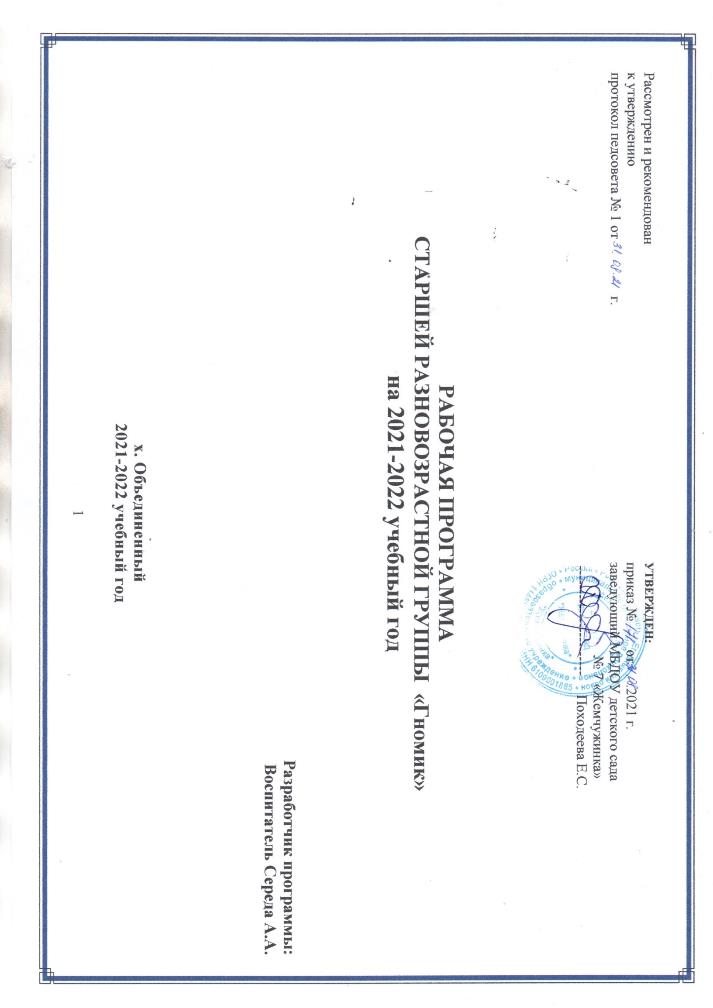 СОДЕРЖАНИЕ1. Целевой раздел:1.1. Пояснительная записка……………………………………………………………………………………………………4 стр.1.2. Цель и задачи  рабочей программы……………………………………………………………………………………….7 стр.1.3. Принципы и подходы к формированию рабочей программы……………………………………………………………9стр.1.4. Значимые для разработки и реализации рабочей программы характеристики. Особенности организации образовательного процесса в группе (климатические, демографические, национально - культурные и другие)………10 стр.1.5. Возрастные и индивидуальные особенности детей  старшей подгруппы……………………………………………12 стр.1.6. Возрастные и индивидуальные особенности детей  подготовительной подгруппы1.7. Планируемые результаты освоения Программы………………………………………………………………………..21 стр.2. Содержательный раздел:2.1. Содержание психолого-педагогической работы  в старшей разновозрастной группе…………………………………………………………………………………….………………………………..25стр.2.2. Учебный план реализации   программы в старшей разновозрастной группе  ОСП МБДОУ детский сад № 7 «Жемчужинка» - детскийсад «Росинка»………………………………………………………………………….66 стр.2.3. Формы, способы, методы и средства реализации   рабочей  программы в старшей разновозрастной группе…………………………………………………………………………………………………………………………68 стр.2.4. Взаимодействие с семьей, социумом…………………………………………………………………………………..91 стр.2.5. Планирование работы с детьми в группе:Годовой план  работы  с детьми (праздники, развлечения…)……………………………………………………101 стр.Комплексно - тематическое планирование образовательной  работы с детьми старшей разновозрастной группы………………………………………………………………………………………………………………..104 стр.Формы организации  образовательной деятельности по  образовательным областям:………………………108 стр.3. Организационный раздел.3.1. Оформление предметно-пространственной среды…………………………………………………………………….109 стр.3.2. Режим дня (расписание занятий, двигательный режим,  схема закаливания детей)………………………………115 стр.3.3. Перечень методической  литературы ,обеспечивающей  реализацию образовательной деятельности в старшей разновозрастной группе………………………………………………………………………………………….……..123 стр.Приложения:1. Перспективно - тематическое планирование  совместной деятельности  по образовательной области «Социально – коммуникативное развитие» в старшей разновозрастной группе………………………………………………………………………….125  стр.2. Перспективно-тематическое планирование  образовательной  деятельности с детьми…………………………….173 стр.1. Целевой раздел:1.1. Пояснительная запискаРабочая  программа по развитию детей  старшей разновозрастной группы (Далее - Программа) разработана в соответствии с основной общеобразовательной программой детского сада № 7«Жемчужинка» , в соответствии с введёнными  в действие ФГОС ДО.Рабочая программа определяет содержание и организацию образовательного процесса старшей разновозрастной группы муниципального бюджетного дошкольного образовательного учреждения детского сада № 14 «Росинка» Данная рабочая программа  разработана в соответствии со следующими нормативными документами:Федеральный закон «Об образовании в Российской федерации» от 29 12 2012 года № 273 - ФЗПриказ Минобразования и науки РФ от 30.08.2013г. № 1014 « Об утверждении Порядка организации  и осуществления образовательной деятельности по основным общеобразовательным программам – образовательным программам дошкольного образования»СанПиН 2.4.3648-20 «Санитарно-эпидемиологические требования к устройству, содержанию и организации режима работы дошкольных образовательных организаций»Приказ Минобразования и науки РФ от 17.10.2013г. № 1155 «Об утверждении  Федерального Государственного Образовательного Стандарта Дошкольного Образования»  (ФГОС  ДО). Устав ДОУ. Образовательная программа МБДОУ на 2019 – 2024год.Региональная программа дошкольного образования «Родники Дона» Р.М.            Чумичевой, О.Л. Ведмедь, Н.А. Платохиной.Направленность   рабочей программыНаправленность на развитие личности ребенка. Приоритет Программы — воспитание свободного, уверенного в себе человека, с активной жизненной позицией, стремящегося творчески подходить к решению различных жизненных ситуаций, имеющего свое мнение и умеющего отстаивать его. Патриотическая направленность  Программы. 	В Программе большое внимание уделяется воспитанию в детях патриотических чувств, любви к Родине, гордости за ее достижения, уверенности в том, что Россия — великая многонациональная страна с героическим прошлым и счастливым будущим. Направленность на нравственное воспитание, поддержку традиционных ценностей. Воспитание уважения к традиционным ценностям, таким как любовь к родителям, уважение к старшим, заботливое отношение к малышам, пожилым людям; формирование традиционных гендерных представлений; воспитание у детей стремления в своих поступках следовать положительному примеру. Нацеленность на дальнейшее образование. Программа нацелена на развитие в детях познавательного интереса, стремления к получению знаний, положительной мотивации к дальнейшему обучению в школе, институте; понимание того, что всем людям необходимо получать образование. Формирование отношения к образованию как к одной из ведущих жизненных ценностей. Направленность на сохранение и укрепление здоровья детей. Одной из главных задач, которую ставит Программа перед воспитателями, является забота о сохранении и укреплении здоровья детей, формирование у них элементарных представлений о здоровом образе жизни, воспитание полезных привычек, в том числе привычки к здоровому питанию, потребности в двигательной активности. Направленность на учет индивидуальных особенностей ребенка. Программа направлена на обеспечение эмоционального благополучия каждого ребенка, что достигается за счет учета индивидуальных особенностей детей как в вопросах организации жизнедеятельности (приближение режима дня к индивидуальным особенностям ребенка и пр.), так и в формах и способах взаимодействия с ребенком (проявление уважения к его индивидуальности, чуткости к его эмоциональным состояниям, поддержка его чувства собственного достоинства и т. д.). 1.2. Цель и задачи  рабочей программы.Ведущими целями рабочей программы являются:создание благоприятных условий для полноценного проживания ребенком дошкольного детства, формирование основ базовой культуры личности, всестороннее развитие психических и физических качеств в соответствии с возрастными и индивидуальными особенностями, подготовка к жизни в современном обществе, к обучению в школе, обеспечение безопасности жизнедеятельности дошкольника.Эти цели реализуются в процессе разнообразных видов детской деятельности: игровой, коммуникативной, трудовой, познавательно-исследовательской, продуктивной, музыкально-художественной, чтения.Для достижения целей программы первостепенное значение имеют:• забота о здоровье, эмоциональном благополучии и своевременном всестороннем развитии каждого ребенка;• создание в группах атмосферы гуманного и доброжелательного отношения ко всем воспитанникам, что позволяет растить их общительными, добрыми, любознательными, инициативными, стремящимися к самостоятельности и творчеству;• максимальное использование разнообразных видов детской деятельности; их интеграция в целях повышения эффективности образовательного процесса;• творческая организация (креативность) образовательного процесса;• вариативность использования образовательного материала, позволяющая развивать творчество в соответствии с интересами и наклонностями каждого ребенка;• уважительное отношение к результатам детского творчества;• единство подходов к воспитанию детей в условиях ДОУ и семьи;• соблюдение преемственности в работе детского сада и начальной школы, исключающей умственные и физические перегрузки в содержании образования ребенка дошкольного возраста, обеспечивающей отсутствие давления предметного обучения.Особое внимание в Программе уделяется развитию личности ребенка, сохранению и укреплению здоровья детей, а также воспитанию у дошкольников таких качеств, как: • патриотизм; • активная жизненная позиция; • творческий подход в решении различных жизненных ситуаций; • уважение к традиционным ценностям.1.3. Принципы и подходы к формированию  рабочей программы.• соответствует принципу развивающего образования, целью которого является развитие ребенка; • сочетает принципы научной обоснованности и практической применимости (содержание Программы соответствует основным положениям возрастной психологии и дошкольной педагогики и, как показывает опыт, может быть успешно реализована в массовой практике дошкольного образования); • соответствует критериям полноты, необходимости и достаточности (позволяя решать поставленные цели и задачи при использовании разумного «минимума» материала); • обеспечивает единство воспитательных, развивающих и обучающих целей и задач процесса образования детей дошкольного возраста, в ходе реализации которых формируются такие качества, которые являются ключевыми в развитии дошкольников; • строится с учетом принципа интеграции образовательных областей в соответствии с возрастными возможностями и особенностями детей, спецификой и возможностями образовательных областей; • основывается на комплексно-тематическом принципе построения образовательного процесса; • предусматривает решение программных образовательных задач в совместной деятельности взрослого и детей и самостоятельной деятельности дошкольников не только в рамках непосредственно образовательной деятельности, но и при проведении режимных моментов в соответствии со спецификой дошкольного образования; • предполагает построение образовательного процесса на адекватных возрасту формах работы с детьми. Основной формой работы с дошкольниками и ведущим видом их деятельности является игра; • допускает варьирование образовательного процесса в зависимости от региональных особенностей; • строится с учетом соблюдения преемственности между всеми возрастными дошкольными группами и между детским садом и начальной школой. 1.4. Значимые для разработки и реализации рабочей программы характеристики. Особенности организации образовательного процесса в   старшей  группе (климатические, демографические, национально - культурные и другие)1)  Демографические особенности:Анализ социального статуса семей выявил, что в   старшей разновозрастной дошкольной группе  воспитываются дети из полных (21 семей 88%), из неполных (3 семьи 12%), Основной состав родителей – среднеобеспеченные, с высшим (2 ч. 4%) и средне - специальным  профессиональным (6 ч.  13%) , без образования –(33 ч 73%)2) Национально – культурные особенности:Этнический состав воспитанников группы: русские - 11, турки - 10 ч., армяне - 3. основной контингент – дети из русскоязычных  и турецких семей. Обучение и воспитание в ДОУ осуществляется на русском языке.Основной контингент воспитанников проживает в условиях села.Реализация регионального компонента осуществляется через знакомство с национально-культурными особенностями Донского края. Знакомясь с родным краем, его достопримечательностями, ребенок учится осознавать себя, живущим в определенный временной период, в определенных этнокультурных условиях. Данная информация реализуется через целевые прогулки, беседы, проекты. 3) Климатические особенности:При организации образовательного процесса учитываются климатические особенности региона. Ростовская область – средняя полоса России: время начала и окончания тех или иных сезонных явлений (листопад, таяние снега и т. д.) и интенсивность их протекания; состав флоры и фауны; длительность светового дня; погодные условия и т. д.средняя полоса России: время начала и окончания тех или иных сезонных явлений (листопад, таяние снега и т. д.) и интенсивность их протекания; состав флоры и фауны; длительность светового дня; погодные условия и т. д.Основными чертами климата являются: холодная зима и сухое жаркое лето.В режим дня группы ежедневно включены бодрящая гимнастика, упражнения для профилактики плоскостопия, дыхательная гимнастика. В холодное время года удлиняется пребывание детей на открытом воздухе. В теплое время года – жизнедеятельность детей, преимущественно, организуется на открытом воздухе.Исходя из климатических особенностей региона, график образовательного процесса составляется в соответствии с выделением двух периодов:1. холодный период: учебный год (сентябрь-май, составляется определенный режим дня и расписание непосредственно образовательной деятельности;2. теплый  период (июнь-август, для которого составляется другой режим дня)  1.5. Возрастные и индивидуальные особенности детей старшей разновозрастной группы (старшей подгруппы) (от 5 до 6 лет).Дети шестого года жизни уже могут распределять роли до начала игры и строить свое поведение, придерживаясь роли. Игровое взаимодействие сопровождается речью, соответствующей и по содержанию, и интонационно взятой роли. Речь, сопровождающая реальные отношения детей, отличается от ролевой речи. Дети начинают осваивать социальные отношения и понимать подчиненность позиций в различных видах деятельности взрослых, одни роли становятся для них более привлекательными, чем другие. При распределении ролей могут возникать конфликты, связанные с субординацией ролевого поведения. Наблюдается организация игрового пространства, в котором выделяются смысловой «центр» и «периферия». Действия детей в играх становятся разнообразными. Развивается изобразительная деятельность детей. Это возраст наиболее активного рисования. В течение года дети способны создать до двух тысяч рисунков. Рисунки могут быть самыми разными по содержанию: это и жизненные впечатления детей, и воображаемые ситуации, и иллюстрации к фильмам и книгам. Обычно рисунки представляют собой схематичные изображения различных объектов, но могут отличаться оригинальностью композиционного решения, передавать статичные и динамичные отношения. Рисунки приобретают сюжетный характер; достаточно часто встречаются многократно повторяющиеся сюжеты с небольшими или, напротив, существенными изменениями. Изображение человека становится более детализированным и пропорциональным. По рисунку можно судить о половой принадлежности и эмоциональном состоянии изображенного человека. Конструирование характеризуется умением анализировать условия, в которых протекает эта деятельность. Дети используют и называют различные детали деревянного конструктора. Могут заменить детали постройки в зависимости от имеющегося материала. Овладевают обобщенным способом обследования образца. Дети способны выделять основные части предполагаемой постройки. Конструктивная деятельность может осуществляться на основе схемы, по замыслу и по условиям. Появляется конструирование в ходе совместной деятельности. Дети могут конструировать из бумаги, складывая ее в несколько раз (два, четыре, шесть сгибаний); из природного материала. Они осваивают два способа конструирования: 1) от природного материала к художественному образу (ребенок «достраивает» природный материал до целостного образа, дополняя его различными деталями); 2) от художественного образа к природному материалу (ребенок подбирает необходимый материал, того чтобы воплотить образ). Продолжает совершенствоваться восприятие цвета, формы и величины, строения предметов; систематизируются представления детей. Они называют не только основные цвета и их оттенки, но и промежуточные цветовые оттенки; форму прямоугольников, овалов, треугольников. Воспринимают величину объектов, легко выстраивают в ряд — по возрастанию или убыванию — до 10 различных предметов. Однако дети могут испытывать трудности при анализе пространственного положения объектов, если сталкиваются с несоответствием формы и их пространственного расположения. Это свидетельствует о том, что в различных ситуациях восприятие представляет для дошкольников известные сложности, особенно если они должны одновременно учитывать несколько различных и при этом противоположных признаков. В старшем дошкольном возрасте продолжает развиваться образное мышление. Дети способны не только решить задачу в наглядном плане, но и совершить преобразования объекта, указать, в какой последовательности объекты вступят во взаимодействие и т. д. Однако подобные решения окажутся правильными только в том случае, если дети будут применять адекватные мыслительные средства. Среди них можно выделить схематизированные представления, которые возникают в процессе наглядного моделирования; комплексные представления, отражающие представления детей о системе признаков, которыми могут обладать объекты, а также представления, отражающие стадии преобразования различных объектов и явлений (представления о цикличности изменений): представления о смене времен года, дня и ночи, об увеличении и уменьшении объектов в результате различных воздействий, представления о развитии и т. д. Кроме того, продолжают совершенствоваться обобщения, что является основой словесно-логического мышления. В дошкольном возрасте у детей еще отсутствуют представления о классах объектов. Дети группируют объекты по признакам, которые могут изменяться, однако начинают формироваться операции логического сложения и умножения классов. Так, например, старшие дошкольники при группировке объектов могут учитывать два признака: цвет и форму (материал) и т. д. Как показали исследования отечественных психологов, дети старшего дошкольного возраста способны рассуждать и давать адекватные причинные объяснения, если анализируемые отношения не выходят за пределы их наглядного опыта. Развитие воображения в этом возрасте позволяет детям сочинять достаточно оригинальные и последовательно разворачивающиеся истории. Воображение будет активно развиваться лишь при условии проведения специальной работы по его активизации. Продолжают развиваться устойчивость, распределение, переключаемость внимания. Наблюдается переход от непроизвольного к произвольному вниманию. Продолжает совершенствоваться речь, в том числе ее звуковая сторона. Дети могут правильно воспроизводить шипящие, свистящие и сонорные звуки. Развиваются фонематический слух, интонационная выразительность речи при чтении стихов в сюжетно-ролевой игре и в повседневной жизни. Совершенствуется грамматический строй речи. Дети используют практически все части речи, активно занимаются словотворчеством. Богаче лексика: активно используются синонимы и антонимы. Развивается связная речь. Дети могут пересказывать, рассказывать по картинке, передавая не только главное, но и детали. Достижения этого возраста характеризуются распределением ролей в игровой деятельности; структурированием игрового пространства; дальнейшим развитием изобразительной деятельности, отличающейся высокой продуктивностью; применением в конструировании обобщенного способа обследования образца; усвоением обобщенных способов изображения предметов одинаковой формы. Восприятие в этом возрасте характеризуется анализом сложных форм объектов; развитие мышления сопровождается освоением мыслительных средств (схематизированные представления, комплексные представления, представления о цикличности изменений); развиваются умение обобщать, причинное мышление, воображение, произвольное внимание, речь, образ Я.Дети шестого года жизни уже могут распределять роли до начала игры и строить свое поведение, придерживаясь роли. Игровое взаимодействие сопровождается речью, соответствующей и по содержанию, и интонационно взятой роли. Речь, сопровождающая реальные отношения детей, отличается от ролевой речи. Дети начинают осваивать социальные отношения и понимать подчиненность позиций в различных видах деятельности взрослых, одни роли становятся для них более привлекательными, чем другие. При распределении ролей могут возникать конфликты, связанные с субординацией ролевого поведения. Наблюдается организация игрового пространства, в котором выделяются смысловой «центр» и «периферия». Действия детей в играх становятся разнообразными. Развивается изобразительная деятельность детей. Это возраст наиболее активного рисования. В течение года дети способны создать до двух тысяч рисунков. Рисунки могут быть самыми разными по содержанию: это и жизненные впечатления детей, и воображаемые ситуации, и иллюстрации к фильмам и книгам. Обычно рисунки представляют собой схематичные изображения различных объектов, но могут отличаться оригинальностью композиционного решения, передавать статичные и динамичные отношения. Рисунки приобретают сюжетный характер; достаточно часто встречаются многократно повторяющиеся сюжеты с небольшими или, напротив, существенными изменениями. Изображение человека становится более детализированным и пропорциональным. По рисунку можно судить о половой принадлежности и эмоциональном состоянии изображенного человека. Конструирование характеризуется умением анализировать условия, в которых протекает эта деятельность. Дети используют и называют различные детали деревянного конструктора. Могут заменить детали постройки в зависимости от имеющегося материала. Овладевают обобщенным способом обследования образца. Дети способны выделять основные части предполагаемой постройки. Конструктивная деятельность может осуществляться на основе схемы, по замыслу и по условиям. Появляется конструирование в ходе совместной деятельности. Дети могут конструировать из бумаги, складывая ее в несколько раз (два, четыре, шесть сгибаний); из природного материала. Они осваивают два способа конструирования: 1) от природного материала к художественному образу (ребенок «достраивает» природный материал до целостного образа, дополняя его различными деталями); 2) от художественного образа к природному материалу (ребенок подбирает необходимый материал, того чтобы воплотить образ). Продолжает совершенствоваться восприятие цвета, формы и величины, строения предметов; систематизируются представления детей. Они называют не только основные цвета и их оттенки, но и промежуточные цветовые оттенки; форму прямоугольников, овалов, треугольников. Воспринимают величину объектов, легко выстраивают в ряд — по возрастанию или убыванию — до 10 различных предметов. Однако дети могут испытывать трудности при анализе пространственного положения объектов, если сталкиваются с несоответствием формы и их пространственного расположения. Это свидетельствует о том, что в различных ситуациях восприятие представляет для дошкольников известные сложности, особенно если они должны одновременно учитывать несколько различных и при этом противоположных признаков. В старшем дошкольном возрасте продолжает развиваться образное мышление. Дети способны не только решить задачу в наглядном плане, но и совершить преобразования объекта, указать, в какой последовательности объекты вступят во взаимодействие и т. д. Однако подобные решения окажутся правильными только в том случае, если дети будут применять адекватные мыслительные средства. Среди них можно выделить схематизированные представления, которые возникают в процессе наглядного моделирования; комплексные представления, отражающие представления детей о системе признаков, которыми могут обладать объекты, а также представления, отражающие стадии преобразования различных объектов и явлений (представления о цикличности изменений): представления о смене времен года, дня и ночи, об увеличении и уменьшении объектов в результате различных воздействий, представления о развитии и т. д. Кроме того, продолжают совершенствоваться обобщения, что является основой словесно-логического мышления. В дошкольном возрасте у детей еще отсутствуют представления о классах объектов. Дети группируют объекты по признакам, которые могут изменяться, однако начинают формироваться операции логического сложения и умножения классов. Так, например, старшие дошкольники при группировке объектов могут учитывать два признака: цвет и форму (материал) и т. д. Как показали исследования отечественных психологов, дети старшего дошкольного возраста способны рассуждать и давать адекватные причинные объяснения, если анализируемые отношения не выходят за пределы их наглядного опыта. Развитие воображения в этом возрасте позволяет детям сочинять достаточно оригинальные и последовательно разворачивающиеся истории. Воображение будет активно развиваться лишь при условии проведения специальной работы по его активизации. Продолжают развиваться устойчивость, распределение, переключаемость внимания. Наблюдается переход от непроизвольного к произвольному вниманию. Продолжает совершенствоваться речь, в том числе ее звуковая сторона. Дети могут правильно воспроизводить шипящие, свистящие и сонорные звуки. Развиваются фонематический слух, интонационная выразительность речи при чтении стихов в сюжетно-ролевой игре и в повседневной жизни. Совершенствуется грамматический строй речи. Дети используют практически все части речи, активно занимаются словотворчеством. Богаче лексика: активно используются синонимы и антонимы. Развивается связная речь. Дети могут пересказывать, рассказывать по картинке, передавая не только главное, но и детали. Достижения этого возраста характеризуются распределением ролей в игровой деятельности; структурированием игрового пространства; дальнейшим развитием изобразительной деятельности, отличающейся высокой продуктивностью; применением в конструировании обобщенного способа обследования образца; усвоением обобщенных способов изображения предметов одинаковой формы. Восприятие в этом возрасте характеризуется анализом сложных форм объектов; развитие мышления сопровождается освоением мыслительных средств (схематизированные представления, комплексные представления, представления о цикличности изменений); развиваются умение обобщать, причинное мышление, воображение, произвольное внимание, речь, образ Я.1.6. Возрастные и индивидуальные особенности детей старшей разновозрастной группы (подготовительной подгруппы) (от 6 до 7 лет).     В сюжетно-ролевых играх дети подготовительной к школе группы начинают осваивать сложные взаимодействия людей, отражающие характерные значимые жизненные ситуации.     Игровые действия детей становятся более сложными, обретают особый смысл, который не всегда открывается взрослому. Игровое пространство усложняется. В нем может быть несколько центров, каждый из которых поддерживает свою сюжетную линию. При этом дети способны отслеживать поведение партнеров по всему игровому пространству и менять свое поведение в зависимости от места в нем. Так, ребенок уже обращается к продавцу не просто как покупатель, а как покупатель-мама или покупатель-шофер и т. п. Исполнение роли акцентируется не только самой ролью, но и тем, в какой части игрового пространства эта роль воспроизводится. Например, исполняя роль водителя автобуса, ребенок командует пассажирами и подчиняется инспектору ГИБДД. Если логика игры требует появления новой роли, то ребенок может по ходу игры взять на себя новую роль, сохранив при этом роль, взятую ранее. Дети могут комментировать исполнение роли тем или иным участником игры.   Образы из окружающей жизни и литературных произведений, передаваемые детьми в изобразительной деятельности, становятся сложнее. Рисунки приобретают более детализированный характер, обогащается их цветовая гамма. Более явными становятся различия между рисунками мальчиков и девочек. Мальчики охотно изображают технику, космос, военные действия и т. п. Девочки обычно рисуют женские образы: принцесс, балерин, моделей и т. д. Часто встречаются и бытовые сюжеты: мама и дочка, комната и т. д.     Изображение человека становится еще более детализированным и пропорциональным. Появляются пальцы на руках, глаза, рот, нос, брови, подбородок. Одежда может быть украшена различными деталями.     При правильном педагогическом подходе у дошкольников формируются художественно-творческие способности в изобразительной деятельности.     К подготовительной к школе группе дети в значительной степени осваивают конструирование из строительного материала. Они свободно владеют обобщенными способами анализа как изображений, так и построек; не только анализируют основные конструктивные особенности различных деталей, но и определяют их форму на основе сходства со знакомыми им объемными предметами. Свободные постройки становятся симметричными и пропорциональными, их строительство осуществляется на основе зрительной ориентировки.     Быстро и правильно подбирают необходимый материал. Они достаточно точно представляют себе последовательность, в которой будет осуществляться постройка, и материал, который понадобится для ее выполнения; способны выполнять различные по степени сложности постройки как по собственному замыслу, так и по условиям.     В этом возрасте дети уже могут освоить сложные формы сложения из листа бумаги и придумывать собственные, но этому их нужно специально обучать. Данный вид деятельности не просто доступен детям — он важен для углубления их пространственных представлений.   Усложняется конструирование из природного материала. Дошкольникам уже доступны целостные композиции по предварительному замыслу, которые могут передавать сложные отношения, включать фигуры людей и животных.     У детей продолжает развиваться восприятие, однако они не всегда могут одновременно учитывать несколько различных признаков.     Развивается образное мышление, однако воспроизведение метрических отношений затруднено. Это легко проверить, предложив детям воспроизвести на листе бумаги образец, на котором нарисованы девять точек, расположенных не на одной прямой. Как правило, дети не воспроизводят метрические отношения между точками: при наложении рисунков друг на друга точки детского рисунка не совпадают с точками образца.     Продолжают развиваться навыки обобщения и рассуждения, но они в значительной степени ограничиваются наглядными признаками ситуации.     Продолжает развиваться воображение, однако часто приходится констатировать снижение развития воображения в этом возрасте в сравнении со старшей группой. Это можно объяснить различными влияниями, в том числе и средств массовой информации, приводящими к стереотипности детских образов.     Продолжает развиваться внимание дошкольников, оно становится произвольным. В некоторых видах деятельности время произвольного сосредоточения достигает 30 минут.     У дошкольников продолжает развиваться речь: ее звуковая сторона, грамматический строй, лексика. Развивается связная речь. В высказываниях детей отражаются как расширяющийся словарь, так и характер обобщений, формирующихся в этом возрасте. Дети начинают активно употреблять обобщающие существительные, синонимы, антонимы, прилагательные и т. д. В результате правильно организованной образовательной работы у детей развиваются диалогическая и некоторые виды монологической речи.     В подготовительной к школе группе завершается дошкольный возраст. Его основные достижения связаны с освоением мира вещей как предметов человеческой культуры; освоением форм позитивного общения с людьми; развитием половой идентификации, формированием позиции школьника.     К концу дошкольного возраста ребенок обладает высоким уровнем познавательного и личностного развития, что позволяет ему в дальнейшем успешно учиться в школе.1.7. Планируемые результаты освоения ПрограммыЦелевые ориентирыСпецифика дошкольного детства (гибкость, пластичность развития ребенка, высокий разброс вариантов его развития, его непосредственность и непроизвольность) не позволяет требовать от ребенка дошкольного возраста достижения конкретных образовательных результатов и обусловливает необходимость определения результатов освоения образовательной программы в виде целевых ориентиров.Целевые ориентиры дошкольного образования, представленные в ФГОС ДО, следует рассматривать как социально-нормативные возрастные характеристики возможных достижений ребенка. Это ориентир для педагогов и родителей, обозначающий направленность воспитательной деятельности взрослых.Целевые ориентиры на этапе завершения дошкольного образования• Ребенок овладевает основными культурными средствами, способами деятельности, проявляет инициативу и самостоятельность в разных видах деятельности — игре, общении, познавательно-исследовательской деятельности, конструировании и др.; способен выбирать себе род занятий, участников по совместной деятельности.•	Ребенок обладает установкой положительного отношения к миру, к разным видам труда, другим людям и самому себе, обладает чувством собственного достоинства; активно взаимодействует со сверстниками и взрослыми, участвует в совместных играх.•	Способен договариваться, учитывать интересы и чувства других, сопереживать неудачам и радоваться успехам других, адекватно проявляет свои чувства, в том числе чувство веры в себя, старается разрешать конфликты. Умеет выражать и отстаивать свою позицию по разным вопросам.•	Способен сотрудничать и выполнять как лидерские, так и исполнительские функции в совместной деятельности.•	Понимает, что все люди равны вне зависимости от их социального происхождения, этнической принадлежности, религиозных и других верований, их физических и психических особенностей.•	Проявляет эмпатию по отношению к другим людям, готовность прийти на помощь тем, кто в этом нуждается.•	Проявляет умение слышать других и стремление быть понятым другими.•	Ребенок обладает развитым воображением, которое реализуется в разных видах деятельности, и прежде всего в игре; владеет разными формами и видами игры, различает условную и реальную ситуации; умеет подчиняться разным правилам и социальным нормам. Умеет распознавать различные ситуации и адекватно их оценивать.Ребенок достаточно хорошо владеет устной речью, может выражать свои мысли и желания, использовать речь для выражения своих мыслей, чувств и желаний, построения речевого высказывания в ситуации общения, выделять звуки в словах, у ребенка складываются предпосылки грамотности.•	У ребенка развита крупная и мелкая моторика; он подвижен, вынослив, владеет основными движениями, может контролировать свои движения и управлять ими.•	Ребенок способен к волевым усилиям, может следовать социальным нормам поведения и правилам в разных видах деятельности, во взаимоотношениях со взрослыми и сверстниками, может соблюдать правила безопасного поведения и навыки личной гигиены.•	Проявляет ответственность за начатое дело.•	Ребенок проявляет любознательность, задает вопросы взрослым и сверстникам, интересуется причинно-следственными связями, пытается самостоятельно придумывать объяснения явлениям природы и поступкам людей; склонен наблюдать, экспериментировать. Обладает начальными знаниями о себе, о природном и социальном мире, в котором он живет; знаком с произведениями детской литературы, обладает элементарными представлениями из области живой природы, естествознания, математики,истории и т. п.; способен к принятию собственных решений, опираясь на свои знания и умения в различных видах деятельности.•	Открыт новому, то есть проявляет стремления к получению знаний, положительной мотивации к дальнейшему обучению в школе, институте.•	Проявляет уважение к жизни (в различных ее формах) и заботу об окружающей среде.•	Эмоционально отзывается на красоту окружающего мира, произведения народного и профессионального искусства (музыку, танцы, театральную деятельность, изобразительную деятельность и т. д.).•	Проявляет патриотические чувства, ощущает гордость за свою страну, ее достижения, имеет представление о ее географическом разнообразии, многонациональности, важнейших исторических событиях.•	Имеет первичные представления о себе, семье, традиционных семейных ценностях, включая традиционные гендерные ориентации, проявляет уважение к своему и противоположному полу.•	Соблюдает элементарные общепринятые нормы, имеет первичные ценностные представления о том, «что такое хорошо и что такое плохо», стремится поступать хорошо; проявляет уважение к старшим и заботу о младших.•	Имеет начальные представления о здоровом образе жизни. Воспринимает здоровый образ жизни как ценность.В соответствии с федеральным государственным образовательным стандартом дошкольного образования (ФГОС) при реализации Программы нами проводится оценка индивидуального развития детей.  Такая оценка производится педагогическим работником  в рамках педагогической   диагностики (оценки    индивидуального    развития    детей дошкольного   возраста,   связанной   с   оценкой   эффективности   педагогических действий и лежащей в основе их дальнейшего планирования). В основе оценки лежат следующие принципы:Она строится на основе реального поведения ребенка, а не на результате выполнения специальных  заданий. Информация фиксируется  посредством прямого наблюдения за поведением ребенка. Результаты наблюдения педагог получает в естественной среде ( в игровых ситуациях, в ходе режимных моментов, в процессе организованной образовательной деятельности).Родители партнеры педагога  при поиске ответа на любой вопрос. Форма проведения  оценки представляет собой наблюдение за активностью ребенка в различные периоды пребывания в ДОУ, анализ продуктов детской деятельности и специальные педагогические пробы, организуемые педагогом.  2. Содержательный раздел:2.1. Содержание психолого-педагогической работы в  старшей разновозрастной  группе.     Содержание психолого-педагогической работы с детьми старшей разновозрастной группы дается по образовательным областям: «Социально-коммуникативное развитие», «Познавательное развитие», «Речевое развитие», «Художественно-эстетическое развитие» «Физическое развитие».      Содержание работы ориентировано на разностороннее развитие дошкольников с учетом их возрастных и индивидуальных особенностей. Задачи психолого-педагогической работы по формированию физических, интеллектуальных и личностных качеств детей решаются интегрировано в ходе освоения всех образовательных областей наряду с задачами, отражающими специфику каждой образовательной области, с обязательным психологическим сопровождением.     При этом решение программных образовательных задач предусматривается не только в рамках непосредственно образовательной деятельности, но и в ходе режимных моментов — как в совместной деятельности взрослого и детей, так и в самостоятельной деятельности дошкольников.Образовательная область «СОЦИАЛЬНО-КОММУНИКАТИВНОЕ РАЗВИТИЕ»   «Социально-коммуникативное развитие направлено на усвоение норм и ценностей, принятых в обществе, включая моральные и нравственные ценности; развитие общения и взаимодействия ребенка со взрослыми и сверстниками; становление самостоятельности, целенаправленности и саморегуляции собственных действий; развитие социального и эмоционального интеллекта, эмоциональной отзывчивости, сопереживания, формирование готовности к совместной деятельности со сверстниками, формирование уважительного отношения и чувства принадлежности к своей семье и к сообществу детей и взрослых в Организации; формирование позитивных установок к различным видам труда и творчества; формирование основ безопасного поведения в быту, социуме, природе».Основные цели и задачи     Социализация, развитие общения, нравственное воспитание. Усвоение норм и ценностей, принятых в обществе, воспитание моральных и нравственных качеств ребенка, формирование умения правильно оценивать свои поступки и поступки сверстников.     Развитие общения и взаимодействия ребенка с взрослыми и сверстниками, развитие социального и эмоционального интеллекта, эмоциональной отзывчивости, сопереживания, уважительного и доброжелательного отношения к окружающим.     Формирование готовности детей к совместной деятельности, развитие умения договариваться, самостоятельно разрешать конфликты со сверстниками.Социализация, развитие общения, нравственное воспитаниеВоспитывать дружеские взаимоотношения между детьми; привычку сообща играть, трудиться, заниматься; стремление радовать старших хорошими поступками; умение самостоятельно находить общие интересные занятия.Воспитывать уважительное отношение к окружающим.Формировать умение  заботиться о младших, помогать им, защищать тех, кто слабее. Формировать такие качества, как сочувствие, отзывчивость.Воспитывать скромность, умение проявлять заботу об окружающих, с благодарностью относиться к помощи и знакам внимания.Формировать умение оценивать свои поступки и поступки сверстников. Развивать стремление детей выражать свое отношение к окружающему, самостоятельно находить для этого различные речевые средства.Расширять представления о правилах поведения в общественных местах; об обязанностях в группе детского сада, дома.Обогащать словарь детей вежливыми словами (здравствуйте, до свидания, пожалуйста, извините, спасибо и т. д.). Побуждать к использованию в речи фольклора (пословицы, поговорки, потешки и др.). Показать значение родного языка в формировании основ нравственности.Ребенок в семье и сообществеОбраз Я. Расширять представления ребенка об изменении позиции в связи с взрослением (ответственность за младших, уважение и помощь старшим, в том числе пожилым людям и т. д.). Через символические и образные средства углублять представления ребенка о себе в прошлом, настоящем и будущем.Расширять традиционные гендерные представления. Воспитывать уважительное отношение к сверстникам своего и противоположного пола.Семья. Углублять представления ребенка о семье и ее истории. Учить создавать простейшее генеологическое древо с опорой на историю семьи.Углублять представления о том, где работают родители, как важен для общества их труд. Поощрять посильное участие детей в подготовке различных семейных праздников. Приучать к выполнению постоянных обязанностей по дому.Детский сад. Продолжать формировать интерес к ближайшей окружающей среде: к детскому саду, дому, где живут дети, участку детского сада и др. Обращать внимание на своеобразие оформления разных помещений.Развивать умение замечать изменения в оформлении помещений, учить объяснять причины таких изменений; высказывать свое мнение по поводу замеченных перемен, вносить свои предложения о возможных вариантах оформления. Подводить детей к оценке окружающей среды.Вызывать стремление поддерживать чистоту и порядок в группе, украшать ее произведениями искусства, рисунками. Привлекать к оформлению групповой комнаты, зала к праздникам. Побуждать использовать созданные детьми изделия, рисунки, аппликации (птички, бабочки, снежинки, веточки с листьями и т. п.).Расширять представления ребенка о себе как о члене коллектива, формировать активную жизненную позицию через участие в совместной проектной деятельности, взаимодействие с детьми других возрастных групп, посильное участие в жизни дошкольного учреждения. Приобщать к мероприятиям, которые проводятся в детском саду, в том числе и совместно с родителями (спектакли, спортивные праздники и развлечения, подготовка выставок детских работ).Самообслуживание, самостоятельность, трудовое воспитаниеКультурно-гигиенические навыки. Формировать у детей привычку следить за чистотой тела, опрятностью одежды, прически; самостоятельно чистить зубы, умываться, по мере необходимости мыть руки. следить за чистотой ногтей; при кашле и чихании закрывать рот и нос платком.Закреплять умение замечать и самостоятельно устранять непорядок в своем внешнем виде.Совершенствовать культуру еды: умение правильно пользоваться столовыми приборами (вилкой, ножом); есть аккуратно, бесшумно, сохраняя правильную осанку за столом; обращаться с просьбой, благодарить.Самообслуживание. Закреплять умение быстро, аккуратно одеваться и раздеваться, соблюдать порядок в своем шкафу (раскладывать одежду в определенные места), опрятно заправлять постель.Воспитывать умение самостоятельно и своевременно готовить материалы и пособия к занятию, учить самостоятельно раскладывать подготовленные воспитателем материалы для занятий, убирать их, мыть кисточки, розетки для красок, палитру, протирать столы.Общественно-полезный труд. Воспитывать у детей положительное отношение к труду, желание выполнять посильные трудовые поручения. Разъяснять детям значимость их труда.Воспитывать желание участвовать в совместной трудовой деятельности. Формировать необходимые умения и навыки в разных видах труда. Воспитывать самостоятельность и ответственность, умение доводить начатое дело до конца. Развивать творчество и инициативу при выполнении различных видов труда.Знакомить детей с наиболее экономными приемами работы. Воспитывать культуру трудовой деятельности, бережное отношение к материалам и инструментам.Формировать умение оценивать результат своей работы (с помощью взрослого).Воспитывать дружеские взаимоотношения между детьми; привычку играть, трудиться, заниматься сообща. Развивать желание помогать друг другу.Формировать у детей предпосылки (элементы) учебной деятельности. Продолжать развивать внимание, умение понимать поставленную задачу (что нужно делать), способы ее достижения (как делать); воспитывать усидчивость; учить проявлять настойчивость, целеустремленность в достижении конечного результата.Продолжать учить детей помогать взрослым поддерживать порядок в группе: протирать игрушки, строительный материал и т. п.Формировать умение наводить порядок на участке детского сада (подметать и очищать дорожки от мусора, зимой — от снега, поливать песок в песочнице и пр.).Приучать добросовестно выполнять обязанности дежурных по столовой: сервировать стол, приводить его в порядок после еды.Труд в природе. Поощрять желание выполнять различные поручения, связанные с уходом за животными и растениями в уголке природы; обязанности дежурного в уголке природы (поливать комнатные растения, рыхлить почву и т. д.).Привлекать детей к помощи взрослым и посильному труду в природе: осенью — к уборке овощей на огороде, сбору семян, пересаживанию цветущих растений из грунта в уголок природы; зимой — к сгребанию снега к стволам деревьев и кустарникам, выращиванию зеленого корма для птиц и животных (обитателей уголка природы), посадке корнеплодов, к созданию  фигур и построек из снега; весной — к посеву семян овощей, цветов, высадке рассады; летом — к рыхлению почвы, поливке грядок и клумб.Уважение к труду взрослых. Расширять представления детей о труде взрослых, результатах труда, его общественной значимости. Формировать бережное отношение к тому, что сделано руками человека. Прививать детям чувство благодарности к людям за их труд.Формирование основ безопасности.Безопасное поведение в природе. Формировать основы экологической культуры и безопасного поведения в природе.Формировать понятия о том, что в природе все взаимосвязано, что человек не должен нарушать эту взаимосвязь, чтобы не навредить животному и растительному миру.Знакомить с явлениями неживой природы (гроза, гром, молния, радуга), с правилами поведения при грозе.Знакомить детей с правилами оказания первой помощи при ушибах и укусах насекомых.Безопасность на дорогах. Уточнять знания детей об элементах дороги (проезжая часть, пешеходный переход, тротуар), о движении транспорта, о работе светофора.Знакомить с названиями ближайших к детскому саду улиц и улиц, на которых живут дети.Знакомить с правилами дорожного движения, правилами передвижения пешеходов и велосипедистов.Продолжать знакомить с дорожными знаками:«Дети», «Остановка трамвая», «Остановка автобуса», «Пешеходный переход», «Пункт первой  медицинской помощи», «Пункт питания», «Место стоянки», «Въезд запрещен», «Дорожные работы», «Велосипедная дорожка».Безопасность собственной жизнедеятельности. Закреплять основы безопасности жизнедеятельности человека.Продолжать знакомить с правилами безопасного поведения во время игр в разное время года (купание в водоемах, катание на велосипеде, на санках, коньках, лыжах и др.).Расширять знания об источниках опасности в быту (электроприборы, газовая плита, утюг и др.). Закреплять навыки безопасного пользования бытовыми предметами.Уточнять знания детей о работе пожарных, о причинах пожаров, об элементарных правилах поведения во время пожара. Знакомить с работой службы спасения — МЧС. Закреплять знания о том, что в случае необходимости взрослые звонят по телефонам «01», «02», «03».Формировать умение обращаться за помощью к взрослым,  называть свое имя, фамилию, возраст, домашний адрес, телефон.   Образовательная область «ПОЗНАВАТЕЛЬНОЕ РАЗВИТИЕ»«Познавательное развитие предполагает развитие интересов детей, любознательности и познавательной мотивации; формирование познавательных действий, становление сознания; развитие воображения и творческой активности; формирование первичных представлений о себе,  других людях, объектах окружающего мира, о свойствах и отношениях объектов окружающего мира (форме, цвете, размере, материале, звучании, ритме, темпе, количестве, числе, части и целом, пространстве и времени, движении и покое, причинах и следствиях и др.), о малой родине и Отечестве, представлений о социокультурных ценностях нашего народа, об отечественных традициях  и праздниках, о планете Земля как общем доме людей, об особенностях ее природы, многообразии стран и народов мира»Основные цели и задачиФормирование элементарных математических представлений. Формирование элементарных математических представлений, первичныхпредставлений об основных свойствах и отношениях объектов окружающего мира: форме, цвете, размере, количестве, числе, части и целом, пространстве и времени.Развитие познавательно-исследовательской деятельности. Развитие познавательных интересов детей, расширение опыта ориентировки в окружающем, сенсорное развитие, развитие любознательности и познавательной мотивации; формирование познавательных действий, становление сознания; развитие воображения и творческой активности; формирование первичных представлений об объектах окружающего мира, о свойствах и отношениях объектов окружающего мира (форме, цвете, размере, материале, звучании, ритме, темпе, причинах и следствиях и др.).Развитие восприятия, внимания, памяти, наблюдательности, способности анализировать, сравнивать, выделять характерные, существенные признаки предметов и явлений окружающего мира; умения устанавливать простейшие связи между предметами и явлениями, делать простейшие обобщения.Ознакомление с предметным окружением. Ознакомление с предметным миром (название, функция, назначение, свойства и качества предмета); восприятие предмета как творения человеческой мысли и результата труда.Формирование первичных представлений о многообразии предметного окружения; о том, что человек создает предметное окружение, изменяет и совершенствует его для себя и других людей, делая жизнь более удобной и комфортной. Развитие умения устанавливать причинно-следственные связи между миром предметов и природным миром.Ознакомление с социальным миром. Ознакомление с окружающим социальным миром, расширение кругозора детей, формирование целостной картины мира. Формирование первичных представлений о малой родине и Отечестве, представлений о социокультурных ценностях нашего народа, об отечественных традициях и праздниках. Формирование гражданской принадлежности; воспитание любви к Родине, гордости за ее достижения, патриотических чувств. Формирование элементарных представлений о планете Земля как общем доме людей, о многообразии стран и народов мира.Ознакомление с миром природы. Ознакомление с природой и природными явлениями. Развитие умения устанавливать причинно-следственные связи между природными явлениями. Формирование первичных представлений о природном многообразии планеты Земля. Формирование элементарных экологических представлений. Формирование понимания того, что человек — часть природы, что он должен беречь, охранять и защищать ее, что в природе все взаимосвязано, что жизнь человека на Земле во многом зависит от окружающей среды. Воспитание умения правильно вести себя в природе. Воспитание любви к природе, желания беречь ее.Формирование элементарных математических представленийКоличество и счет. Формировать умение создавать множества (группы предметов) из разных по качеству элементов (предметов разного цвета, размера, формы, назначения; звуков, движений); разбивать множества на части и воссоединять их; устанавливать отношения между целым множеством и каждой его частью, понимать, что множество больше части, а часть меньше целого множества; сравнивать разные части множества на основе счета и соотнесения элементов (предметов) один к одному; определять большую (меньшую) часть множества или их равенство.Формировать умение считать до 10; последовательно знакомить с образованием каждого числа в пределах от 5 до 10 (на наглядной основе).Сравнивать рядом стоящие числа в пределах 10 на основе сравнения конкретных множеств; получать равенство из неравенства (неравенство из равенства), добавляя к меньшему количеству один предмет или убирая из большего количества один предмет («7 меньше 8, если к 7 добавить один предмет, будет 8, поровну», «8 больше 7; если из 8 предметов убрать один, то станет по 7, поровну»).Формировать умение понимать отношения рядом стоящих чисел (5 < 6 на 1, 6 > 5 на 1).Отсчитывать предметы из большого количества по образцу и заданному числу (в пределах 10).Совершенствовать умение считать в прямом и обратном порядке (в пределах 10). Считать предметы на ощупь, считать и воспроизводить количество звуков, движений по образцу и заданному числу (в пределах 10).Познакомить с цифрами от 0 до 9.Познакомить с порядковым счетом в пределах 10, формировать умение различать вопросы «Сколько?», «Который?» («Какой?») и правильно отвечать на них.Продолжать формировать представление о равенстве: определять равное количество в группах, состоящих из разных предметов; правильно обобщать числовые значения на основе счета и сравнения групп (здесь 5 петушков, 5 матрешек, 5 машин — всех игрушек поровну — по 5).Упражнять детей в понимании того, что число не зависит от величины предметов, расстояния между предметами, формы, их расположения, а также направления счета (справа налево, слева направо, с любого предмета).Познакомить с количественным составом числа из единиц в пределах 5 на конкретном материале: 5 — это один, еще один, еще один, еще один и еще один.Величина. Формировать умение устанавливать размерные отношения между 5-10 предметами разной длины (высоты, ширины) или толщины: систематизировать предметы, располагая их в возрастающем (убывающем) порядке по величине; отражать в речи порядок расположения предметов и соотношение между ними по размеру: «Розовая лента — самая широкая, фиолетовая — немного уже, красная — еще уже, но она шире желтой, а зеленая уже желтой и всех остальных лент» и т. д.Сравнивать два предмета по величине (длине, ширине, высоте) опосредованно — с помощью третьего (условной меры), равного одному из сравниваемых предметов.Развивать глазомер, умение находить предметы длиннее (короче), выше (ниже), шире (уже), толще (тоньше) образца и равные ему.Формировать понятие о том, что предмет (лист бумаги, лента, круг, квадрат и др.) можно разделить на несколько равных частей (на две, четыре).Формировать умение называть части, полученные от деления, сравнивать целое и части, понимать, что целый предмет больше каждой своей части, а часть меньше целого.Форма. Познакомить детей с овалом на основе сравнения его с кругом и прямоугольником.Дать представление о четырехугольнике: подвести к пониманию того, что квадрат и прямоугольник являются разновидностями четырехугольника.Развивать у детей геометрическую зоркость: умение анализировать и сравнивать предметы по форме, находить в ближайшем окружении предметы одинаковой и разной формы: книги, картина, одеяла, крышки столов — прямоугольные, поднос и блюдо — овальные, тарелки — круглые и т. д.Развивать представления о том, как из одной формы сделать другую.Ориентировка в пространстве. Совершенствовать умение ориентироваться в окружающем пространстве; понимать смысл пространственных отношений (вверху—внизу, впереди (спереди) — сзади (за), слева—справа, между, рядом с, около); двигаться в заданном направлении, меняя его по сигналу, а также в соответствии со знаками — указателями направления движения (вперед, назад, налево, направо и т. п.); определять свое местонахождение среди окружающих людей и предметов: «Я стою между Олей и Таней, за Мишей, позади (сзади) Кати, перед Наташей, около Юры»; обозначать в речи взаимное расположение предметов: «Справа от куклы сидит заяц, а слева от куклы стоит лошадка, сзади — мишка, а впереди — машина».Формировать умение ориентироваться на листе бумаги (справа — слева, вверху — внизу, в середине, в углу).Ориентировка во времени. Дать детям представление о том, что утро,вечер, день и ночь составляют суткиФормировать умение на конкретных примерах устанавливать последовательность различных событий: что было раньше (сначала), что позже (потом), определять, какой день сегодня, какой был вчера, какой будет завтра.Познавательно-исследовательская деятельность. Закреплять умение использовать обобщенные способы обследования объектов с помощью специально разработанной системы сенсорных эталонов, перцептивных действий.Побуждать устанавливать функциональные связи и отношения между системами объектов и явлений, применяя различные средства познавательных действий. Способствовать самостоятельному использованию действий экспериментального характера для выявления скрытых свойств. Закреплять умение получать информацию о новом объекте в процессе его исследования.Развивать умение детей действовать в соответствии с предлагаемым алгоритмом. Формировать умение определять алгоритм собственной деятельности; с помощью взрослого составлять модели и использовать их в познавательно-исследовательской деятельности.Сенсорное развитие. Развивать восприятие, умение выделять разнообразные свойства и отношения предметов (цвет, форма, величина, расположение в пространстве и т. п.), включая органы чувств: зрение, слух, осязание, обоняние, вкус.Продолжать знакомить с цветами спектра: красный, оранжевый, желтый, зеленый, голубой, синий, фиолетовый (хроматические) и белый, серый и черный (ахроматические). Формировать умение различать цвета по светлоте и насыщенности, правильно называть их. Показать детям особенности расположения цветовых тонов в спектре.Продолжать знакомить с различными геометрическими фигурами, учить использовать в качестве эталонов плоскостные и объемные формы.Формировать умение обследовать предметы разной формы; при обследовании включать движения рук по предмету. Расширять представления о фактуре предметов (гладкий, пушистый, шероховатый и т. п.). Совершенствовать глазомер.Развивать познавательно-исследовательский интерес, показывая занимательные опыты, фокусы, привлекая к простейшим экспериментам.Проектная деятельность. Создавать условия для реализации детьми проектов трех типов: исследовательских, творческих и нормативных.Развивать проектную деятельность исследовательского типа. Организовывать презентации проектов. Формировать у детей представления об авторстве проекта.Создавать условия для реализации проектной деятельности творческого типа. (Творческие проекты в этом возрасте носят индивидуальный характер.)Способствовать развитию проектной деятельности нормативного типа. (Нормативная проектная деятельность — это проектная деятельность, направленная на выработку детьми норм и правил поведения в детском коллективе.)Дидактические игры. Организовывать дидактические игры, объединяя детей в подгруппы по 2-4 человека; формировать умение выполнять правила игры.Развивать в играх память, внимание, воображение, мышление, речь, сенсорные способности детей. Формировать умение сравнивать предметы, подмечать незначительные различия в их признаках (цвет, форма, величина, материал), объединять предметы по общим признакам, составлять из части целое (складные кубики, мозаика, пазлы), определять изменения в расположении предметов (впереди, сзади, направо, налево, под, над, посередине, сбоку).Формировать желание действовать с разнообразными дидактическими играми и игрушками (народными, электронными, компьютерными и др.).Побуждать детей к самостоятельности в игре, вызывая у них эмоционально-положительный отклик на игровое действие.Формировать умение подчиняться правилам в групповых играх. Воспитывать творческую самостоятельность. Формировать такие качества, как дружелюбие, дисциплинированность. Воспитывать культуру честного соперничества в играх-соревнованиях.Ознакомление с предметным окружениемПродолжать обогащать представления детей о мире предметов. Объяснять назначение незнакомых предметов. Формировать представление о предметах, облегчающих труд человека в быту (кофемолка, миксер, мясо¬рубка и др.), создающих комфорт (бра, картины, ковер и т. п.). Объяснять,что прочность и долговечность зависят от свойств и качеств материала, из которого сделан предмет. Развивать умение самостоятельно определять материалы, из которых изготовлены предметы, характеризовать свойства и качества предметов: структуру и температуру поверхности, твердость - мягкость, хрупкость - прочность, блеск, звонкость.Побуждать сравнивать предметы (по назначению, цвету, форме, материалу), классифицировать их (посуда - фарфоровая, стеклянная, керамическая, пластмассовая).Рассказывать о том, что любая вещь создана трудом многих людей («Откуда пришел стол?», «Как получилась книжка?» и т. п.). Предметы имеют прошлое, настоящее и будущее.Ознакомление с социальным миромОбогащать представления детей о профессиях.Расширять представления об учебных заведениях (детский сад, школа, колледж, вуз), сферах человеческой деятельности (наука, искусство, производство, сельское хозяйство).Продолжать знакомить с культурными явлениями (цирк, библиотека, музей и др.), их атрибутами, значением в жизни общества, связанными с ними профессиями, правилами поведения.Продолжать знакомить с деньгами, их функциями (средство для оплаты труда, расчетов при покупках), бюджетом и возможностями семьи.Формировать элементарные представления об истории человечества (Древний мир, Средние века, современное общество) через знакомство с произведениями искусства (живопись, скульптура, мифы и легенды народов мира), реконструкцию образа жизни людей разных времен (одежда, утварь, традиции и др.).Рассказывать детям о профессиях воспитателя, учителя, врача, строителя, работников сельского хозяйства, транспорта, торговли, связи др.; о важности и значимости их труда; о том, что для облегчения труда используется разнообразная техника. Рассказывать о личностных и деловых качествах человека-труженика.Знакомить с трудом людей творческих профессий: художников, писателей, композиторов, мастеров народного декоративно-прикладного искусства; с результатами их труда (картинами, книгами, нотами, предметами декоративного искусства).Прививать чувство благодарности к человеку за его труд.Расширять представления о малой Родине. Рассказывать детям о достопримечательностях, культуре, традициях родного края; о замечательных людях, прославивших свой край.Расширять представления детей о родной стране, о государственных праздниках (8 Марта, День защитника Отечества, День Победы, Новый год и т. д.). Воспитывать любовь к Родине.Формировать представления о том, что Российская Федерация (Россия) — огромная, многонациональная страна. Рассказывать детям о том, что Москва — главный город, столица нашей Родины. Познакомить с флагом и гербом России, мелодией гимна.Расширять представления детей о Российской армии. Воспитывать уважение к защитникам отечества. Рассказывать о трудной, но почетной обязанности защищать Родину, охранять ее спокойствие и безопасность; о том, как в годы войн храбро сражались и защищали нашу страну от врагов прадеды, деды, отцы. Приглашать в детский сад военных, ветеранов из числа близких родственников детей. Рассматривать с детьми картины, репродукции, альбомы с военной тематикой.Ознакомление с миром природыРасширять и уточнять представления детей о природе. Формировать умение наблюдать, развивать любознательность.Закреплять представления о растениях ближайшего окружения: деревьях, кустарниках и травянистых растениях. Познакомить с понятиями «лес», «луг» и «сад».Продолжать знакомить с комнатными растениями.Формировать умение ухаживать за растениями. Рассказать о способах вегетативного размножения растений.Расширять представления о домашних животных, их повадках, зависимости от человека.Формировать умение детей ухаживать за обитателями уголка природы.Расширять представления детей о диких животных: где живут, как добывают пищу и готовятся к зимней спячке (еж зарывается в осенние листья, медведи зимуют в берлоге). Расширять представления о птицах (на примере ласточки, скворца и др.).Дать детям представления о пресмыкающихся (ящерица, черепаха и др.) и насекомых (пчела, комар, муха и др.).Формировать представления о чередовании времен года, частей суток и их некоторых характеристиках.Знакомить детей с многообразием родной природы; с растениями и животными различных климатических зон.Показать, как человек в своей жизни использует воду, песок, глину, камни.Использовать в процессе ознакомления с природой произведения художественной литературы, музыки, народные приметы.Формировать представления о том, что человек — часть природы и что он должен беречь, охранять и защищать ее.Формировать умение укреплять свое здоровье в процессе общения с природой.Формировать умение устанавливать причинно-следственные связи между природными явлениями (сезон — растительность — труд людей).Показать взаимодействие живой и неживой природы.Рассказывать о значении солнца и воздуха в жизни человека, животных и растений.Сезонные наблюденияОсень. Закреплять представления о том, как похолодание и сокращение продолжительности дня изменяют жизнь растений, животных и человека.Знакомить  детей с тем, как некоторые животные готовятся к зиме (лягушки, ящерицы, черепахи, ежи, медведи впадают в спячку, зайцы линяют, некоторые птицы (гуси, утки, журавли) улетают в теплые края).Зима. Расширять и обогащать знания детей об особенностях зимней природы (холода, заморозки, снегопады, сильные ветры), особенностях деятельности людей в городе, на селе. Познакомить с таким природным явлением, как туман.Весна. Расширять и обогащать знания детей о весенних изменениях в природе: тает снег, разливаются реки, прилетают птицы, травка и цветы быстрее появляются на солнечной стороне, чем в тени. Наблюдать гнездование птиц (ворон и др.).Лето. Расширять и обогащать представления о влиянии тепла, солнечного света на жизнь людей, животных и растений (природа «расцветает», много ягод, фруктов, овощей; много корма для зверей, птиц и их детенышей).Дать представления о съедобных и несъедобных грибах (съедобные — маслята, опята, лисички и т. п.; несъедобные — мухомор, ложный опенок).    Образовательная область «РЕЧЕВОЕ РАЗВИТИЕ»«Речевое развитие включает владение речью как средством общения и культуры; обогащение активного словаря; развитие связной, грамматически правильной диалогической и монологической речи; развитие речевого творчества; развитие звуковой и интонационной культуры речи, фонематического слуха; знакомство с книжной культурой, детской литературой, понимание на слух текстов различных жанров детской литературы; формирование звуковой аналитико-синтетической активности как предпосылки обучения грамоте»1.Основные цели и задачиРазвитие речи. Развитие свободного общения с взрослыми и детьми, овладение конструктивными способами и средствами взаимодействия с окружающими.Развитие всех компонентов устной речи детей: грамматического строя речи, связной речи — диалогической и монологической форм; формирование словаря, воспитание звуковой культуры речи.Практическое овладение воспитанниками нормами речи.Художественная литература. Воспитание интереса и любви к чтению; развитие литературной речи.Воспитание желания и умения слушать художественные произведения, следить за развитием действия.Развивающая речевая среда. Продолжать развивать речь как средство общения. Расширять представления детей о многообразии окружающего мира. Предлагать для рассматривания изделия народных промыслов, мини-коллекции (открытки, марки, монеты, наборы игрушек, выполненных из определенного материала), иллюстрированные книги (в том числе знакомые сказки с рисунками разных художников), открытки, фотографии с достопримечательностями родного края, Москвы, репродукции картин (в том числе из жизни дореволюционной России).Поощрять попытки ребенка делиться с педагогом и другими детьми разнообразными впечатлениями, уточнять источник полученной информации (телепередача, рассказ близкого человека, посещение выставки, детского спектакля и т. д.).В повседневной жизни, в играх подсказывать детям формы выражения вежливости (попросить прощения, извиниться, поблагодарить, сделать комплимент).Формировать умение детей решать спорные вопросы и улаживать конфликты с помощью речи: убеждать, доказывать, объяснять.Формирование словаря. Обогащать речь детей существительными, обозначающими предметы бытового окружения; прилагательными, характеризующими свойства и качества предметов; наречиями, обозначающими взаимоотношения людей, их отношение к труду.Упражнять в подборе существительных к прилагательному (белый — снег, сахар, мел), слов со сходным значением (шалун — озорник — проказник), с противоположным значением (слабый — сильный, пасмурно — солнечно).Помогать детям употреблять в речи слова в точном соответствии со смыслом.Звуковая культура речи. Закреплять правильное, отчетливое произнесение звуков. Учить различать на слух и отчетливо произносить сходныепо артикуляции и звучанию согласные звуки: с — з, с — ц, ш — ж, ч — ц, с — ш, ж — з, л — р.Продолжать развивать фонематический слух. Учить определять место звука в слове (начало, середина, конец).Отрабатывать интонационную выразительность речи.Грамматический строй речи. Совершенствовать умение согласовывать слова в предложениях: существительные с числительными (пять груш, трое ребят) и прилагательные с существительными (лягушка — зеленое брюшко). Помогать детям замечать неправильную постановку ударения в слове, ошибку в чередовании согласных, предоставлять возможность самостоятельно ее исправить.Знакомить с разными способами образования слов (сахарница, хлебница; масленка, солонка; воспитатель, учитель, строитель).Упражнять в образовании однокоренных слов (медведь — медведица — медвежонок — медвежья), в том числе глаголов с приставками (забежал — выбежал — перебежал).Помогать детям правильно употреблять существительные множественного числа в именительном и винительном падежах; глаголы в повелительном наклонении; прилагательные и наречия в сравнительной степени; несклоняемые существительные.Формировать умение составлять по образцу простые и сложные предложения.Совершенствовать умение пользоваться прямой и косвенной речью.Связная речь. Развивать умение поддерживать беседу.Совершенствовать диалогическую форму речи. Поощрять попытки высказывать свою точку зрения, согласие или несогласие с ответом товарища.Развивать монологическую форму речи.Формировать умение связно, последовательно и выразительно пересказывать небольшие сказки, рассказы.Формировать умение (по плану и образцу) рассказывать о предмете, содержании сюжетной картины, составлять рассказ по картинкам с последовательно развивающимся действием.Развивать умение составлять рассказы о событиях из личного опыта, придумывать свои концовки к сказкам.Формировать умение составлять небольшие рассказы творческого характера на тему, предложенную воспитателем.Приобщение к художественной литературеПродолжать развивать интерес детей к художественной литературе. Формировать умение внимательно и заинтересованно слушать сказки, рассказы, стихотворения; запоминать считалки, скороговорки, загадки. Прививать интерес к чтению больших произведений (по главам).Способствовать формированию эмоционального отношения к литературным произведениям.Побуждать рассказывать о своем восприятии конкретного поступка литературного персонажа. Помогать детям понять скрытые мотивы поведения героев произведения.Продолжать объяснять (с опорой на прочитанное произведение) доступные детям жанровые особенности сказок, рассказов, стихотворений.Воспитывать чуткость к художественному слову; зачитывать отрывки с наиболее яркими, запоминающимися описаниями, сравнениями, эпитетами. Формировать умение детей вслушиваться в ритм и мелодику поэтического текста.Помогать выразительно, с естественными интонациями читать стихи, участвовать в чтении текста по ролям, в инсценировках.Продолжать знакомить с книгами. Обращать внимание детей на оформление книги, на иллюстрации. Сравнивать иллюстрации разных художников к одному и тому же произведению. Выяснять симпатии и предпочтения детей.   Образовательная область «ХУДОЖЕСТВЕННО-ЭСТЕТИЧЕСКОЕ РАЗВИТИЕ»«Художественно-эстетическое развитие предполагает развитие предпосылок ценностно-смыслового восприятия и понимания произведений искусства (словесного, музыкального, изобразительного), мира природы; становление эстетического отношения к окружающему миру; формирование элементарных представлений о видах искусства; восприятие музыки, художественной литературы, фольклора; стимулирование сопереживания персонажам художественных произведений; реализацию самостоятельной творческой деятельности детей (изобразительной, конструктивно-модельной, музыкальной и др.)»Основные цели и задачиФормирование интереса к эстетической стороне окружающей действительности, эстетического отношения к предметам и явлениям окружающего мира, произведениям искусства; воспитание интереса к художественнотворческой деятельности.Развитие эстетических чувств детей, художественного восприятия, образных представлений, воображения, художественно-творческих способностей.Развитие детского художественного творчества, интереса к самостоятельной творческой деятельности (изобразительной, конструктивно-модельной, музыкальной и др.); удовлетворение потребности детей в самовыражении.Приобщение к искусству. Развитие эмоциональной восприимчивости, эмоционального отклика на литературные и музыкальные произведения, красоту окружающего мира, произведения искусства.Приобщение детей к народному и профессиональному искусству (словесному, музыкальному, изобразительному, театральному, к архитектуре) через ознакомление с лучшими образцами отечественного и мирового искусства; воспитание умения понимать содержание произведений искусства.Формирование элементарных представлений о видах и жанрах искусства, средствах выразительности в различных видах искусства.Изобразительная деятельность. Развитие интереса к различным видам изобразительной деятельности; совершенствование умений в рисовании, лепке, аппликации, прикладном творчестве.Воспитание эмоциональной отзывчивости при восприятии произведений изобразительного искусства.Воспитание желания и умения взаимодействовать со сверстниками при создании коллективных работ.Конструктивно-модельная деятельность. Приобщение к конструированию; развитие интереса к конструктивной деятельности, знакомство с различными видами конструкторов.Воспитание умения работать коллективно, объединять свои поделки в соответствии с общим замыслом, договариваться, кто какую часть работы будет выполнять.Музыкальная деятельность. Приобщение к музыкальному искусству; развитие предпосылок ценностно-смыслового восприятия и понимания музыкального искусства; формирование основ музыкальной культуры, ознакомление с элементарными музыкальными понятиями, жанрами; воспитание эмоциональной отзывчивости при восприятии музыкальных произведений.Развитие музыкальных способностей: поэтического и музыкального слуха, чувства ритма, музыкальной памяти; формирование песенного, музыкального вкуса.Воспитание интереса к музыкально-художественной деятельности, совершенствование умений в этом виде деятельности.Развитие детского музыкально-художественного творчества, реализация самостоятельной творческой деятельности детей; удовлетворение потребности в самовыражении.Приобщение к искусствуПродолжать формировать интерес к музыке, живописи, литературе, народному искусству.Развивать эстетические чувства, эмоции, эстетический вкус, эстетическое восприятие произведений искусства, формировать умение выделять их выразительные средства. Формировать умение соотносить художественный образ и средства выразительности, характеризующие его в разных видах искусства, подбирать материал и пособия для самостоятельной художественной деятельности.Формировать умение выделять, называть, группировать произведения по видам искусства (литература, музыка, изобразительное искусство, архитектура, театр). Продолжать знакомить с жанрами изобразительного и музыкального искусства. Формировать умение выделять и использовать в своей изобразительной, музыкальной, театрализованной деятельности средства выразительности разных видов искусства, называть материалы для разных видов художественной деятельности.Познакомить с произведениями живописи (И. Шишкин, И. Левитан, В. Серов, И. Грабарь, П. Кончаловский и др.) и изображением родной природы в картинах художников. Расширять представления о графике (ее выразительных средствах). Знакомить с творчеством художников-иллюстраторов детских книг (Ю. Васнецов, Е. Рачев, Е. Чарушин, И. Билибин и др.).Продолжать знакомить с архитектурой. Закреплять знания о том, что существуют различные по назначению здания: жилые дома, магазины, театры, кинотеатры и др. Обращать внимание детей на сходства и различия архитектурных сооружений одинакового назначения: форма, пропорции (высота, длина, украшения — декор и т. д.). Подводить дошкольников к пониманию зависимости конструкции здания от его назначения: жилой дом, театр, храм и т. д.Развивать наблюдательность, учить внимательно рассматривать здания, замечать их характерные особенности, разнообразие пропорций, конструкций, украшающих деталей.При чтении литературных произведений, сказок обращать внимание детей на описание сказочных домиков (теремок, рукавичка, избушка на курьих ножках), дворцов.Познакомить с понятиями «народное искусство», «виды и жанры народного искусства». Расширять представления детей о народном искусстве, фольклоре, музыке и художественных промыслах.Формировать у детей бережное отношение к произведениям искусства.Изобразительная деятельностьПродолжать развивать интерес детей к изобразительной деятельности. Обогащать сенсорный опыт, развивая органы восприятия: зрение, слух, обоняние, осязание, вкус; закреплять знания об основных формах предметов и объектов природы.Развивать эстетическое восприятие, учить созерцать красоту окружающего мира. В процессе восприятия предметов и явлений развивать мыслительные операции: анализ, сравнение, уподобление (на что похоже), установление сходства и различия предметов и их частей, выделение общего и единичного, характерных признаков, обобщение. Учить передавать в изображении не только основные свойства предметов (форма, величина, цвет), но и характерные детали, соотношение предметов и их частей по величине, высоте, расположению относительно друг друга.Развивать способность наблюдать, всматриваться (вслушиваться) в явления и объекты природы, замечать их изменения (например, как изменяются форма и цвет медленно плывущих облаков, как постепенно раскрывается утром и закрывается вечером венчик цветка, как изменяется освещение предметов на солнце и в тени).Формировать умение передавать в изображении основные свойства предметов (форма, величина, цвет), характерные детали, соотношение предметов и их частей по величине, высоте, расположению относительно друг друга.Развивать способность наблюдать явления природы, замечать их динамику, форму и цвет медленно плывущих облаков.Совершенствовать изобразительные навыки и умения, формировать художественно-творческие способности.Развивать чувство формы, цвета, пропорций.Продолжать знакомить с народным декоративно-прикладным искусством (Городец, Полхов-Майдан, Гжель), расширять представления о народных игрушках (матрешки — городецкая, богородская; бирюльки).Знакомить детей с национальным декоративно-прикладным искусством (на основе региональных особенностей); с другими видами декоративно-прикладного искусства (фарфоровые и керамические изделия, скульптура малых форм). Развивать декоративное творчество детей (в том числе коллективное).Формировать умение организовывать свое рабочее место, готовить все необходимое для занятий; работать аккуратно, экономно расходовать материалы, сохранять рабочее место в чистоте, по окончании работы приводить его в порядок.Продолжать совершенствовать умение детей рассматривать работы (рисунки, лепку, аппликации), радоваться достигнутому результату, замечать и выделять выразительные решения изображений.Предметное рисование. Продолжать совершенствовать умение передавать в рисунке образы предметов, объектов, персонажей сказок, литературных произведений. Обращать внимание детей на отличия предметов по форме, величине, пропорциям частей; побуждать их передавать эти отличия в рисунках.Формировать умение передавать положение предметов в пространстве на листе бумаги, обращать внимание детей на то, что предметы могут по-разному располагаться на плоскости (стоять, лежать, менять положение: живые существа могут двигаться, менять позы, дерево в ветреный день — наклоняться и т. д.). Учить передавать движения фигур.Способствовать овладению композиционными умениями: учить располагать предмет на листе с учетом его пропорций (если предмет вытянут в высоту, располагать его на листе по вертикали; если он вытянут в ширину, например, не очень высокий, но длинный дом, располагать его по горизонтали). Закреплять способы и приемы рисования различными изобразительными материалами (цветные карандаши, гуашь, акварель, цветные мелки, пастель, сангина, угольный карандаш, фломастеры, разнообразные кисти и т. п).Вырабатывать навыки рисования контура предмета простым карандашом с легким нажимом на него, чтобы при последующем закрашивании изображения не оставалось жестких, грубых линий, пачкающих рисунок.Формировать умение рисовать акварелью в соответствии с ее спецификой (прозрачностью и легкостью цвета, плавностью перехода одного цвета в другой).Формировать умение рисовать кистью разными способами: широкие линии — всем ворсом, тонкие — концом кисти; наносить мазки, прикладывая кисть всем ворсом к бумаге, рисовать концом кисти мелкие пятнышки.Закреплять знания об уже известных цветах, знакомить с новыми цветами (фиолетовый) и оттенками (голубой, розовый, темно-зеленый, сиреневый), развивать чувство цвета. Формировать умение смешивать краски для получения новых цветов и оттенков (при рисовании гуашью) и высветлять цвет, добавляя в краску воду (при рисовании акварелью). При рисовании карандашами учить передавать оттенки цвета, регулируя нажим на карандаш. В карандашном исполнении дети могут, регулируя нажим, передать до трех оттенков цвета.Сюжетное рисование. Формировать умение детей создавать сюжетные композиции на темы окружающей жизни и на темы литературных произведений («Кого встретил Колобок», «Два жадных медвежонка», «Где обедал воробей?» и др.).Развивать композиционные умения, учить располагать изображения на полосе внизу листа, по всему листу.Обращать внимание детей на соотношение по величине разных предметов в сюжете (дома большие, деревья высокие и низкие; люди меньше домов, но больше растущих на лугу цветов). Формировать умение располагать на рисунке предметы так, чтобы они загораживали друг друга (растущие перед домом деревья и частично его загораживающие и т. п.).Декоративное рисование. Продолжать знакомить детей с изделиями народных промыслов, закреплять и углублять знания о дымковской и  филимоновской игрушках и их росписи; предлагать создавать изображения по мотивам народной декоративной росписи, знакомить с ее цветовым строем и элементами композиции, добиваться большего разнообразия используемых элементов. Продолжать знакомить с городецкой росписью, ее цветовым решением, спецификой создания декоративных цветов (как правило, не чистых тонов, а оттенков), Формировать умение использовать для украшения оживки.Познакомить с росписью Полхов-Майдана. Включать городецкую и полхов-майданскую роспись в творческую работу детей, помогать осваивать специфику этих видов росписи. Знакомить с региональным (местным) декоративным искусством. Формировать умение составлять узоры по мотивам городецкой, полхов-майданской, гжельской росписи: знакомить с характерными элементами (бутоны, цветы, листья, травка, усики, завитки, оживки).Формировать умение создавать узоры на листах в форме народного изделия (поднос, солонка, чашка, розетка и др.).Для развития творчества в декоративной деятельности использовать декоративные ткани. Предоставлять детям бумагу в форме одежды и головных уборов (кокошник, платок, свитер и др.), предметов быта (салфетка, полотенце).Формировать умение ритмично располагать узор. Предлагать расписывать бумажные силуэты и объемные фигуры.Лепка. Продолжать знакомить детей с особенностями лепки из глины, пластилина и пластической массы.Развивать умение лепить с натуры и по представлению знакомые предметы (овощи, фрукты, грибы, посуда, игрушки); передавать их характерные особенности. Продолжать учить лепить посуду из целого куска глины и пластилина ленточным способом.Закреплять умение лепить предметы пластическим, конструктивным и комбинированным способами. Учить сглаживать поверхность формы, делать предметы устойчивыми.Формировать умение передавать в лепке выразительность образа, лепить фигуры человека и животных в движении, объединять небольшие группы предметов в несложные сюжеты (в коллективных композициях): «Курица с цыплятами», «Два жадных медвежонка нашли сыр», «Дети на прогулке» и др.Формировать у детей умения лепить по представлению героев литературных произведений (Медведь и Колобок, Лиса и Зайчик, Машенька и Медведь и т. п.). Развивать творчество, инициативу.Продолжать формировать умение лепить мелкие детали; пользуясь стекой, наносить рисунок чешуек у рыбки, обозначать глаза, шерсть животного, перышки птицы, узор, складки на одежде людей и т. п.Продолжать формировать технические умения и навыки работы с разнообразными материалами для лепки; побуждать использовать дополнительные материалы (косточки, зернышки, бусинки и т. д.).Закреплять навыки аккуратной лепки.Закреплять навык тщательно мыть руки по окончании лепки.Декоративная лепка. Продолжать знакомить детей с особенностями декоративной лепки. Формировать интерес и эстетическое отношение к предметам народного декоративно-прикладного искусства.Формировать умение лепить птиц, животных, людей по типу народных игрушек (дымковской, филимоновской, каргопольской и др.).Формировать умение украшать узорами предметы декоративного искусства. Формировать умение расписывать изделия гуашью, украшать их налепами и углубленным рельефом, использовать стеку.Формировать умение обмакивать пальцы в воду, чтобы сгладить неровности вылепленного изображения, когда это необходимо для передачи образа.Аппликация. Закреплять умение детей создавать изображения (разрезать бумагу на короткие и длинные полоски; вырезать круги из квадратов, овалы из прямоугольников, преобразовывать одни геометрические фигуры в другие: квадрат — в два-четыре треугольника, прямоугольник — в полоски, квадраты или маленькие прямоугольники), создавать из этих фигур изображения разных предметов или декоративные композиции.Формировать умение вырезать одинаковые фигуры или их детали из бумаги, сложенной гармошкой, а симметричные изображения — из бумаги, сложенной пополам (стакан, ваза, цветок и др.). С целью создания выразительного образа Формировать умение приема обрывания.Побуждать создавать предметные и сюжетные композиции, дополнять их деталями, обогащающими изображения.Формировать аккуратное и бережное отношение к материалам.Прикладное творчество. Совершенствовать умение работать с бумагой: сгибать лист вчетверо в разных направлениях; работать по готовой выкройке (шапочка, лодочка, домик, кошелек).Закреплять умение создавать из бумаги объемные фигуры: делить квадратный лист на несколько равных частей, сглаживать сгибы, надрезать по сгибам (домик, корзинка, кубик).Закреплять умение детей делать игрушки, сувениры из природного материала (шишки, ветки, ягоды) и других материалов (катушки, проволока в цветной обмотке, пустые коробки и др.), прочно соединяя части.Формировать умение самостоятельно создавать игрушки для сюжетноролевых игр (флажки, сумочки, шапочки, салфетки и др.); сувениры для родителей, сотрудников детского сада, елочные украшения.Привлекать детей к изготовлению пособий для занятий и самостоятельной деятельности (коробки, счетный материал), ремонту книг, настольно-печатных игр.Закреплять умение детей экономно и рационально расходовать материалы.Конструктивно-модельная деятельностьПродолжать развивать умение детей устанавливать связь между создаваемыми постройками и тем, что они видят в окружающей жизни; создавать разнообразные постройки и конструкции (дома, спортивное и игровое оборудование и т. п.).Формировать умение выделять основные части и характерные детали конструкций.Поощрять самостоятельность, творчество, инициативу, дружелюбие.Помогать анализировать сделанные воспитателем поделки и постройки; на основе анализа находить конструктивные решения и планировать создание собственной постройки.Знакомить с новыми деталями: разнообразными по форме и величине пластинами, брусками, цилиндрами, конусами и др. Формировать умение заменять одни детали другими.Формировать умение создавать различные по величине и конструкции постройки одного и того же объекта.Формировать умение строить по рисунку, самостоятельно подбирать необходимый строительный материал.Продолжать развивать умение работать коллективно, объединять свои поделки в соответствии с общим замыслом, договариваться, кто какую часть работы будет выполнять.Музыкальная деятельность.Продолжать развивать интерес и любовь к музыке, музыкальную отзывчивость на нее.Формировать музыкальную культуру на основе знакомства с классической, народной и современной музыкой.Продолжать развивать музыкальные способности детей: звуковысотный, ритмический, тембровый, динамический слух.Способствовать дальнейшему развитию навыков пения, движений под музыку, игры и импровизации мелодий на детских музыкальных инструментах; творческой активности детей.Слушание. Формировать умение различать жанры музыкальных произведений (марш, танец, песня).Совершенствовать музыкальную память через узнавание мелодий по отдельным фрагментам произведения (вступление, заключение, музыкальная фраза).Совершенствовать навык различения звуков по высоте в пределах квинты, звучания музыкальных инструментов (клавишно-ударные и струнные: фортепиано, скрипка, виолончель, балалайка).Пение. Формировать певческие навыки, умение петь легким звуком в диапазоне от «ре» первой октавы до «до» второй октавы, брать дыхание перед началом песни, между музыкальными фразами, произносить отчет-ливо слова, своевременно начинать и заканчивать песню, эмоционально передавать характер мелодии, петь умеренно, громко и тихо.Способствовать развитию навыков сольного пения, с музыкальным сопровождением и без него.Содействовать проявлению самостоятельности и творческому исполнению песен разного характера.Развивать песенный музыкальный вкус, песенное  творчество, формировать умение  импровизировать мелодию на заданный текст.Формировать умение детей сочинять мелодии различного характера: ласковую колыбельную, задорный или бодрый марш, плавный вальс, веселую плясовую.Музыкально-ритмические движения. Развивать чувство ритма, умение передавать через движения характер музыки, ее эмоционально-образное содержание.Формировать умение свободно ориентироваться в пространстве, выполнять простейшие перестроения, самостоятельно переходить от умеренного к быстрому или медленному темпу, менять движения в соответствии с музыкальными фразами.Способствовать формированию навыков исполнения танцевальных движений (поочередное выбрасывание ног вперед в прыжке; приставной шаг с приседанием, с продвижением вперед, кружение; приседание с выставлением ноги вперед).Познакомить с русским хороводом, пляской, а также с танцами других народов.Продолжать развивать навыки   инсценирования песен; учить изображать сказочных животных и птиц (лошадка, коза, лиса, медведь, заяц, журавль, ворон и т. д.) в разных игровых ситуациях.Музыкально-игровое и танцевальное творчество. Развивать танцевальное творчество; Формировать умение придумывать движения к пляскам, танцам, составлять композицию танца, проявляя самостоятельность в творчестве.Формировать умение самостоятельно придумывать движения, отражающие содержание песни.Побуждать к инсценированию содержания песен, хороводов.Игра на детских музыкальных инструментах. Формировать умение детей исполнять простейшие мелодии на детских музыкальных инструментах; знакомые песенки индивидуально и небольшими группами, соблюдая при этом общую динамику и темп.Развивать творчество детей, побуждать их к активным самостоятельным действиям.     Образовательная область «ФИЗИЧЕСКОЕ РАЗВИТИЕ»«Физическое развитие включает приобретение опыта в следующих видах деятельности детей: двигательной, в том числе связанной с выполнением упражнений, направленных на развитие таких физических качеств, как координа-ция и гибкость; способствующих правильному формированию опорно-двигательной системы организма, развитию равновесия, координации движения, крупной и мелкой моторики обеих рук, а также с правильным, не наносящим ущерба организму, выполнением основных движений (ходьба, бег мягкие прыжки, повороты в обе стороны), формирование начальных представлений о некоторых видах спорта, овладение подвижными играми с правилами; становление целенаправленности и саморегуляции в двигательной сфере; становление ценностей здорового образа жизни, овладение его элементарными нормами и правилами (в питании, двигательном режиме, закаливании, при формировании полезных привычек и др.)»Основные цели и задачиФормирование начальных представлений о здоровом образе жизни.Формирование у детей начальных представлений о здоровом образе жизни.Физическая культура. Сохранение, укрепление и охрана здоровья детей; повышение умственной и физической работоспособности, предупреждение утомления.Обеспечение гармоничного физического развития, совершенствование умений и навыков в основных видах движений, воспитание красоты, грациозности, выразительности движений, формирование правильной осанки.Формирование потребности в ежедневной двигательной деятельности. Развитие инициативы, самостоятельности и творчества в двигательной активности, способности к самоконтролю, самооценке при выполнении движений.Развитие интереса к участию в подвижных и спортивных играх и физических упражнениях, активности в самостоятельной двигательной деятельности; интереса и любви к спорту.Формирование начальных представлений о здоровом образе жизниРасширять представления об особенностях функционирования и целостности человеческого организма. Акцентировать внимание детей на особенностях их организма и здоровья («Мне нельзя есть апельсины — у меня аллергия», «Мне нужно носить очки»).Расширять представления о составляющих (важных компонентах) здорового образа жизни (правильное питание, движение, сон и солнце, воздух и вода — наши лучшие друзья) и факторах, разрушающих здоровье.Формировать представления о зависимости здоровья человека от правильного питания; умения определять качество продуктов, основываясь на сенсорных ощущениях.Расширять представления о роли гигиены и режима дня для здоровья человека.Формировать представления о правилах ухода за больным (заботиться о нем, не шуметь, выполнять его просьбы и поручения). Воспитывать сочувствие к болеющим. Формировать умение характеризовать свое самочувствие.Знакомить детей с возможностями здорового человека.Формировать у детей потребность в здоровом образе жизни. Прививать интерес к физической культуре и спорту и желание заниматься физкультурой и спортом.Знакомить с доступными сведениями из истории олимпийского движения.Знакомить с основами техники безопасности и правилами поведения в спортивном зале и на спортивной площадке.Физическая культураПродолжать формировать правильную осанку; умение осознанно выполнять движения.Совершенствовать двигательные умения и навыки детей.Развивать быстроту, силу, выносливость, гибкость.Закреплять умение легко ходить и бегать, энергично отталкиваясь от опоры.Формировать умение бегать наперегонки, с преодолением препятствий.Формировать умение лазать по гимнастической стенке, меняя темп.Формировать умение прыгать в длину, в высоту с разбега, правильно разбегаться, отталкиваться и приземляться в зависимости от вида прыжка, прыгать на мягкое покрытие через длинную скакалку, сохранять равновесие при приземлении.Формировать умение сочетать замах с броском при метании, подбрасывать и ловить мяч одной рукой, отбивать его правой и левой рукой на месте и вести при ходьбе.Формировать умение ходить на лыжах скользящим шагом, подниматься на склон, спускаться с горы, кататься на двухколесном велосипеде, кататься на самокате, отталкиваясь одной ногой (правой и левой). Формировать умение ориентироваться в пространстве.Формировать умение элементам спортивных игр, играм с элементами соревнования, играм-эстафетам.Формировать умение помогать взрослым готовить физкультурный инвентарь к занятиям физическими упражнениями, убирать его на место.Поддерживать интерес детей к различным видам спорта, сообщать им некоторые сведения о событиях спортивной жизни страны.Подвижные игры. Продолжать формировать умение детей самостоятельно организовывать знакомые подвижные игры, проявляя инициативу и творчество.Воспитывать у детей стремление участвовать в играх с элементами соревнования, играх-эстафетах.Развивать интерес к спортивным играм и упражнениям.РАЗВИТИЕ ИГРОВОЙ ДЕЯТЕЛЬНОСТИСюжетно-ролевые игры. Совершенствовать и расширять игровые замыслы и умения детей. Формировать желание организовывать сюжетно-ролевые игры. Поощрять выбор темы для игры; Формировать умение развивать сюжет на основе знаний, полученных при восприятии окружающего, из литературных произведений и телевизионных передач, экскурсий, выставок, путешествий, походов. Формировать умение детей согласовывать тему игры; распределять роли, подготавливать необходимые условия, договариваться о последовательности совместных действий, налаживать и регулировать контакты в совместной игре: договариваться, мириться, уступать, убеждать и т. д Формировать умение самостоятельно разрешать конфликты, возникающие в ходе игры. Способствовать укреплению устойчивых детских игровых объединений. Продолжать формировать умение согласовывать свои действия с действиями партнеров, соблюдать в игре ролевые взаимодействия и взаимоотношения. Развивать эмоции, возникающие в ходе ролевых и сюжетных игровых действий с персонажами. Формировать умение усложнять игру путем расширения состава ролей, согласования и прогнозирования ролевых действий и поведения в соответствии с сюжетом игры, увеличения количества объединяемых сюжетных линий. Способствовать обогащению знакомой игры новыми решениями (участие взрослого, изменение атрибутики, внесение предметов-заместителей или введение новой роли). Создавать условия для творческого самовыражения; для возникновения новых игр и их развития. Формировать умение детей коллективно возводить постройки, необходимые для игры, планировать предстоящую работу, сообща выполнять задуманное, формировать умение применять конструктивные умения, полученные на занятиях. Формировать привычку аккуратно убирать игрушки в отведенное для них место. Подвижные игры. Продолжать формировать умение детей самостоятельно организовывать знакомые подвижные игры; участвовать в играх с элементами соревнования. Знакомить с народными играми. Воспитывать честность, справедливость в самостоятельных играх со сверстниками. Театрализованные игры. Продолжать развивать интерес к театрализованной игре путем активного вовлечения детей в игровые действия. Вызывать желание попробовать себя в разных ролях. Усложнять игровой материал за счет постановки перед детьми все более перспективных (с точки зрения драматургии) художественных задач («Ты была бедной Золушкой, а теперь ты красавица-принцесса», «Эта роль еще никем не раскрыта»), смены тактики работы над игрой, спектаклем. Создавать атмосферу творчества и доверия, предоставляя каждому ребенку возможность высказаться по поводу подготовки к выступлению, процесса игры. Формировать умение детей создавать творческие группы для подготовки и проведения спектаклей, концертов, используя все имеющиеся возможности. Формировать умение выстраивать линию поведения в роли, используя атрибуты, детали костюмов, сделанные своими руками. Поощрять импровизацию, умение свободно чувствовать себя в роли. Воспитывать артистические качества, раскрывать творческий потенциал детей, вовлекая их в различные театрализованные представления: игры в концерт, цирк, показ сценок из спектаклей. Предоставлять детям возможность выступать перед сверстниками, родителями и другими гостями. Дидактические игры. Организовывать дидактические игры, объединяя детей в подгруппы по 2–4 человека; формировать умение выполнять правила игры. Развивать память, внимание, воображение, мышление, речь, сенсорные способности детей. Формировать умение сравнивать предметы, подмечать незначительные различия в их признаках (цвет, форма, величина, материал), объединять предметы по общим признакам, составлять из части целое (складные кубики, мозаика, пазлы), определять изменения в расположении предметов (впереди, сзади, направо, налево, под, над, посередине, сбоку). Формировать желание действовать с разнообразными дидактическими играми и игрушками (народными, электронными, компьютерными играми и др.). Побуждать детей к самостоятельности в игре, вызывая у них эмоционально-положительный отклик на игровое действие. Учить подчиняться правилам в групповых играх. Воспитывать творческую самостоятельность. Формировать такие качества, как дружелюбие, дисциплинированность. Воспитывать культуру честного соперничества в играх-соревнованиях. 2.2. Учебный план реализации  образовательной  программы  в старшей разновозрастной группе ОСП  МБДОУ детского  сада №7 «Жемчужинка» - детский сад  «Росинка»Старшая подгруппа    Количество НОД, её продолжительность, время проведения соответствуют требованиям СанПин  2.4.1.3049-13Количество НОД в старшей группе  составляет 20 мин.    На самостоятельную деятельность детей 4-5 (игры, подготовка к образовательной деятельности, личная гигиена) в режиме дня отводится не менее 3 - 4 часов.Занятия по физическому развитию для детей в возрасте от 3 до 7 лет организуются не менее 3 раз в неделю. Один раз в неделю для детей 5 - 7 лет круглогодично организовываются занятия по физическому развитию детей на открытом воздухе. Их проводят только при отсутствии у детей медицинских противопоказаний и наличии  у  детей спортивной  одежды, соответствующей погодным условиях.        В теплое время года при благоприятных метеорологических условиях непрерывная  образовательная деятельность по физическому развитию организовывается на открытом воздухеКоличество НОД в подготовительной группе  составляет 15 по 30 мин.    На самостоятельную деятельность детей 4-5 (игры, подготовка к образовательной деятельности, личная гигиена) в режиме дня отводится не менее 3 - 4 часов.Занятия по физическому развитию для детей в возрасте от 3 до 7 лет организуются не менее 3 раз в неделю. Один раз в неделю для детей 5 - 7 лет круглогодично организовываются занятия по физическому развитию детей на открытом воздухе. Их проводят только при отсутствии у детей медицинских противопоказаний и наличии  у  детей спортивной  одежды, соответствующей погодным условиях.        В теплое время года при благоприятных метеорологических условиях непрерывная  образовательная деятельность по физическому развитию организовывается на открытом воздухе.                              МАКСИМАЛЬНАЯ  НАГРУЗКА  НЕПРЕРЫВНОЙ ОБРАЗОВАТЕЛЬНОЙ  ДЕЯТЕЛЬНОСТИ     СТАРШЕЙ ПОДГРУППЫМАКСИМАЛЬНАЯ  НАГРУЗКА  НЕПРЕРЫВНОЙ ОБРАЗОВАТЕЛЬНОЙ  ДЕЯТЕЛЬНОСТИ ПОДГОТОВИТЕЛЬНОЙ ПОДГРУППЫ МАКСИМАЛЬНАЯ  НАГРУЗКА НЕПРЕРЫВНОЙ  ОБРАЗОВАТЕЛЬНОЙ  ДЕЯТЕЛЬНОСТИ  ПОДГОТОВИТЕЛЬНОЙ  ПОДГРУППЫУчебный план непрерывной образовательной деятельности и совместной деятельности взрослых и детей в старшей разновозрастной группе общеразвивающей направленности для детей старшей подгруппы по реализации образовательной программы, регламентированных по времени и частоте в течение 10,5 часового режима.Учебный план непрерывной образовательной деятельности исовместной деятельности взрослых и детей в старшей разновозрастной группе общеразвивающей направленности для детей подготовительного дошкольного возраста по реализации образовательной программы, регламентированных по времени и частоте в течение 10,5 часового режима.* В летний оздоровительный период  (ЛОП) проводятся занятия эстетически – оздоровительно-го цикла, поэтому  расчёт  произведён с учётом данного периода.2.3. Формы, способы, методы и средства реализации программы в старшейразновозрастной группе.Особенности общей организации образовательного пространства. Важнейшим условием реализации программы является создание развивающей и эмоционально комфортной для ребенка образовательной среды. Пребывание в детском саду должно доставлять ребенку радость, а образовательные ситуации должны быть увлекательными.Важнейшие образовательные ориентиры:•	обеспечение эмоционального благополучия детей;•	создание условий для формирования доброжелательного и внимательного отношения детей к другим людям;•	развитие детской самостоятельности (инициативности, автономии и ответственности);•	развитие детских способностей, формирующихся в разных видах деятельности.Для реализации этих целей педагогам рекомендуется:•	проявлять уважение к личности ребенка и развивать демократический стиль взаимодействия с ним и с другими педагогами;•	создавать условия для принятия ребенком ответственности и проявления эмпатии к другим людям;•	обсуждать совместно с детьми возникающие конфликты, помогать решать их, вырабатывать общие правила, учить проявлять уважение друг к другу;•	обсуждать с детьми важные жизненные вопросы, стимулировать проявление позиции ребенка;•	обращать внимание детей на тот факт, что люди различаются по своим убеждениям и ценностям, обсуждать, как это влияет на их поведение;•	обсуждать с родителями (законными представителями) целевые ориентиры, на достижение которых направлена деятельность педагогов Организации, и включать членов семьи в совместное взаимодействие по достижению этих целей.    Система дошкольного образования в образовательной организации нацелена то, чтобы у ребенка развивались игра и познавательная активность. Созданы условия для проявления таких качеств, как: инициативность, жизнерадостность, любопытство и стремление узнавать новое.    Адекватная организация образовательной среды стимулирует развитие уверенности в себе, оптимистического отношения к жизни, дает право на ошибку, формирует познавательные интересы, поощряет готовность к сотрудничеству и поддержку другого в трудной ситуации, то есть обеспечивает успешную социализацию ребенка и становление его личности.   Изучаемые детьми темы выступают как материал для достижения целей образовательной работы — развития способностей и инициативы ребенка, овладения доступными для дошкольного возраста культурными средствами (наглядными моделями и символами).    Все ситуации повседневной жизни, в которых оказывается ребенок в детском саду, имеют образовательное значение: на прогулке и во время режимных моментов ребенок выстраивает отношение к себе и другим, учится быть инициативным и принимать решения, использовать свое мышление и воображение.Роль педагога в организации психолого-педагогических условий.Обеспечение эмоционального благополучия ребенка.   Обеспечение эмоционального благополучия ребенка достигается за счет уважения к его индивидуальности, чуткости к его эмоциональному состоянию, поддержки его чувства собственного достоинства. Педагоги должны создать атмосферу принятия, в которой каждый ребенок чувствует, что его ценят и принимают таким, какой он есть; могут выслушать его и понять.Для обеспечения в группе эмоционального благополучия педагог должен:•	общаться с детьми доброжелательно, без обвинений и угроз;•	внимательно выслушивать детей, показывать, что понимает их чувства, помогать делиться своими переживаниями и мыслями;•	помогать детям обнаружить конструктивные варианты поведения;•	создавать ситуации, в которых дети при помощи разных культурных средств (игра, рисунок, движение и т. д.) могут выразить свое отношение к личностно-значимым для них событиям и явлениям, в том числе происходящим в детском саду;• обеспечивать в течение дня чередование ситуаций, в которых дети играют вместе и могут при желании побыть в одиночестве или в небольшой группе детей.Особенности организации предметно-пространственной среды для обеспечения эмоционального благополучия ребенка. Для обеспечения эмоционального благополучия детей обстановка в детском саду располагающая, почти домашняя, дети быстро осваиваются в ней, свободно выражают свои эмоции. Все помещения детского сада, предназначенные для детей, оборудованы таким образом, чтобы ребенок чувствовал себя комфортно и свободно. Комфортная среда — это среда, в которой ребенку уютно и уверенно, где он может себя занять интересным, любимым делом. Комфортность среды дополняется ее художественно-эстетическим оформлением, которое положительно влияет на ребенка, вызывает эмоции, яркие и неповторимые ощущения. Пребывание в такой эмоциогенной среде способствует снятию напряжения, зажатости, излишней тревоги, открывает перед ребенком возможности выбора рода занятий, материалов, пространства.Формирование доброжелательных, внимательных отношений.Педагоги должны относиться к детям доброжелательно и внимательно, помогают конструктивно разрешать возникающие конфликты.Для формирования у детей доброжелательного отношения к людям педагогу следует:•	устанавливать понятные для детей правила взаимодействия;•	создавать ситуации обсуждения правил, прояснения детьми их смысла;•	поддерживать инициативу детей старшего дошкольного возраста по созданию новых норм и правил (когда дети совместно предлагают правила для разрешения возникающих проблемных ситуаций).Развитие самостоятельности.   Развитие самостоятельности включает две стороны: адаптивную (умение понимать существующие социальные нормы и действовать в соответствии с ними) и активную (готовность принимать самостоятельные решения) .В ходе реализации Программы дошкольники получают позитивный социальный опыт создания и воплощения собственных замыслов. Дети должны чувствовать, что их попытки пробовать новое, в том числе и при планировании собственной жизни в течение дня, будут поддержаны взрослыми. Это возможно в том случае, если образовательная ситуация будет строиться с учетом детских интересов. Образовательная траектория группы детей может меняться с учетом происходящих в жизни дошкольников событий.   Для формирования детской самостоятельности педагог должен выстраивать образовательную среду таким образом, чтобы дети могли:•	учиться на собственном опыте, экспериментировать с различными объектами, в том числе с растениями;•	находиться в течение дня как в одновозрастных, так и в разновозрастных группах;•	изменять или конструировать игровое пространство в соответствии с возникающими игровыми ситуациями;•	быть автономными в своих действиях и принятии доступных им решений.С целью поддержания детской инициативы педагогам следует регулярно создавать ситуации, в которых дошкольники учатся:•	при участии взрослого обсуждать важные события со сверстниками;•	совершать выбор и обосновывать его (например, детям можно предлагать специальные способы фиксации их выбора);•	предъявлять и обосновывать свою инициативу (замыслы, предложения и пр.);•	планировать собственные действия индивидуально и в малой группе, команде;•	оценивать результаты своих действий индивидуально и в малой группе, команде.   Важно, чтобы все утренники и праздники создавались с учетом детской инициативы и включали импровизации и презентации детских произведений.Особенности организации предметно-пространственной среды для развития самостоятельности. Среда должна быть вариативной, состоять из различных площадок (мастерских, исследовательских площадок, художественных студий, библиотечек, игровых, лабораторий и пр.), которые дети могут выбирать по собственному желанию. Предметно-пространственная среда должна меняться в соответствии с интересами и проектами детей не реже, чем один раз в несколько недель. В течение дня необходимо выделять время, чтобы дети могли выбрать пространство активности (площадку) по собственному желанию.Создание условий для развития свободной игровой деятельности.Игра—одно из наиболее ценных новообразований дошкольного возраста. Играя, ребенок свободно и с удовольствием осваивает мир во всей его полноте — со стороны смыслов и норм, учась понимать правила и творчески преобразовывать их. Развитие свободной игровой деятельности требует поддержки со стороны взрослого. При этом роль педагога в игре может быть разной в зависимости от возраста детей, уровня развития игровой деятельности, характера ситуации и пр. Педагог может выступать в игре и в роли активного участника, и в роли внимательного наблюдателя.С целью развития игровой деятельности педагоги должны уметь:•	создавать в течение дня условия для свободной игры детей;•	определять игровые ситуации, в которых детям нужна косвенная помощь;•	наблюдать за играющими детьми и понимать, какие именно события дня отражаются в игре;•	отличать детей с развитой игровой деятельностью от тех, у кого игра развита слабо;•	косвенно руководить игрой, если игра носит стереотипный характер (например, предлагать новые идеи или способы реализации детских идей).  Кроме того, педагоги должны знать детскую субкультуру: наиболее типичные роли и игры детей, понимать их значимость.    Воспитатели должны устанавливать взаимосвязь между игрой и другими видами деятельности. Спонтанная игра является не столько средством для организации обучения, сколько самоценной деятельностью детей.    Особенности организации предметно-пространственной среды для развития игровой деятельности. Игровая среда должна стимулировать детскую активность и постоянно обновляться в соответствии с текущими интересами иинициативой детей. Игровое оборудование должно быть разнообразным и легко трансформируемым. Дети должны иметь возможность участвовать в создании и обновлении игровой среды. Возможность внести свой вклад в ее усовершенствование должны иметь и родители.Создание условий для развития познавательной деятельности.    Обучение наиболее эффективно тогда, когда ребенок занят значимым и интересным исследованием окружающего мира, в ходе которого он самостоятельно и при помощи взрослого совершает открытия. Педагог должен создавать ситуации, в которых может проявляться детская познавательная активность, а не просто воспроизведение информации.     Ситуации, которые могут стимулировать познавательное развитие (то есть требующие от детей развития восприятия, мышления, воображения, памяти), возникают в повседневной жизни ребенка постоянно: на прогулках, во время еды, укладывания спать, одевания, подготовки к празднику и т. д.Стимулировать детскую познавательную активность педагог может:•	регулярно предлагая детям вопросы, требующие не только воспроизведения информации, но и мышления;•	регулярно предлагая детям открытые, творческие вопросы, в том числе — проблемно-противоречивые ситуации, на которые могут быть даны разные ответы;•	обеспечивая в ходе обсуждения атмосферу поддержки и принятия;•	позволяя детям определиться с решением в ходе обсуждения той или иной ситуации;•	организуя обсуждения, в которых дети могут высказывать разные точки зрения по одному и тому же вопросу, помогая увидеть несовпадение точек зрения;•	строя обсуждение с учетом высказываний детей, которые могут изменить ход дискуссии;•	помогая детям обнаружить ошибки в своих рассуждениях;•	помогая организовать дискуссию;•	предлагая дополнительные средства (двигательные, образные, в т. ч. наглядные модели и символы), в тех случаях, когда детям трудно решить задачу.    Особенности организации предметно-пространственной среды для развития познавательной деятельности. Среда должна быть насыщенной, предоставлять ребенку возможность для активного исследования и решения задач, содержать современные материалы (конструкторы, материалы для формирования сенсорики, наборы для экспериментирования и пр.).Создание условий для развития проектной деятельности.    С целью развития проектной деятельности в группе следует создавать открытую атмосферу, которая вдохновляет детей на проектное действие и поощряет его. Необходимо регулярно выделять время для проектной деятельности, создавать условия для презентации проектов.   С целью развития проектной деятельности педагоги должны:• создавать проблемные ситуации, которые инициируют детское любопытство, стимулируют стремление к исследованию;•	быть внимательными к детским вопросам, возникающим в разных ситуациях, регулярно предлагать проектные образовательные ситуации в ответ на заданные детьми вопросы;•	поддерживать детскую автономию: предлагать детям самим выдвигать проектные решения;•	помогать детям планировать свою деятельность при выполнении своего замысла•	в ходе обсуждения предложенных детьми проектных решений поддерживать их идеи, делая акцент на новизне каждого предложенного варианта;•	помогать детям сравнивать предложенные ими варианты решений, аргументировать выбор варианта.Особенности организации предметно-пространственной среды для развития проектной деятельности.  Стимулируя детей к исследованию и творчеству, следует предлагать им большое количество увлекательных материалов и оборудования. Природа и ближайшее окружение — важные элементы среды исследования, содержащие множество явлений и объектов, которые можно использовать в совместной исследовательской деятельности воспитателей и детей.Создание условий для самовыражения средствами искусства.    Для того чтобы дети научились выражать себя средствами искусства, педагог должен:•	планировать время в течение дня, когда дети могут создавать свои произведения;•	создавать атмосферу принятия и поддержки во время занятий творческими видами деятельности;•	оказывать помощь и поддержку в овладении необходимыми для занятий техническими навыками;•	предлагать такие задания, чтобы детские произведения не были стереотипными, отражали их замысел;•	поддерживать детскую инициативу в воплощении замысла и выборе необходимых для этого средств;•	организовывать события, мероприятия, выставки проектов, на которых дошкольники могут представить свои произведения для детей разных групп и родителей.Особенности организации предметно-пространственной среды для самовыражения средствами искусства. Образовательная среда должна обеспечивать наличие необходимых материалов, возможность заниматься разными видами деятельности: живописью, рисунком, игрой на музыкальных инструментах, пением, конструированием, актерским мастерством, танцем, различными видами ремесел, поделками по дереву, из глины и пр.Создание условий для физического развития   Физическое развитие очень важно для здоровья детей, потому что позволяет реализовать их врожденное стремление к движению. Становление детской идентичности, образа Я тесно связано с физическим развитием ребенка, с его ловкостью, подвижностью, активностью.Для того чтобы стимулировать физическое развитие детей, важно:•	ежедневно предоставлять детям возможность активно двигаться;•	обучать детей правилам безопасности;•	создавать доброжелательную атмосферу эмоционального принятия, способствующую проявлениям активности всех детей (в том числе и менее активных) в двигательной сфере;•	использовать различные методы обучения, помогающие детям с разным уровнем физического развития с удовольствием бегать, лазать, прыгать.   Особенности организации предметно-пространственной среды для физического развития. Среда должна стимулировать физическую активность детей, присущее им желание двигаться, познавать, побуждать к подвижным играм. В ходе подвижных игр, в том числе спонтанных, дети должны иметь возможность использовать игровое и спортивное оборудование. Игровая площадка должна предоставлять условия для развития крупной моторики.Игровое пространство (как на площадке, так и в помещениях) должно быть трансформируемым (меняться в зависимости от игры и предоставлять достаточно места для двигательной активности).Образовательный процесс строится , учитывая контингент воспитанников, их индивидуальные и возрастные особенности, социальный заказ родителей.  При организации воспитательно – образовательного процесса  обеспечивается  единство воспитательных, развивающих и обучающих задач, при этом избегать перегрузки детей, максимально приближаясь к разумному «минимуму». Построение образовательного процесса на комплексно – тематическом принципе с учетом интеграции образовательных областей дает возможность достичь этой цели.Построение всего образовательного процесса вокруг одной темы дает большие возможности для развития детей, темы помогают организовать информацию оптимальным способом. У дошкольников появляются многочисленные возможности для практики, экспериментирования, развития основных навыков, понятийного мышления.   Теме уделяется внимание не менее одной недели. Оптимальный период – 2- 3 недели.Тема  отражена в подборе материалов, находящихся в группе и в уголках развития.Выделение основной темы не означает , что абсолютно вся деятельность детей должна быть посвящена этой теме. Цель введения основной темы периода – интегрировать образовательную деятельность и избежать неоправданного дробления детской  деятельности по образовательным областям  Образовательный процесс подразделен на:Образовательную деятельность, осуществляемую в процессе организации различных  видов деятельности (игровой, коммуникативной, трудовой, познавательно – исследовательской, продуктивной, музыкально – художественной, чтения).Образовательную деятельность, осуществляемую в ходе режимных моментов;Самостоятельную деятельность детей;Взаимодействие с семьями детей по реализации программы.Организованная образовательная деятельностьИгры дидактические , сюжетно – ролевые, подвижные, музыкальные, театрализованные;Просмотр и обсуждение мультфильмов, видеофильмов, телепередач;Чтение и обсуждение программных произведений разных жанров;Создание и решение проблемных ситуаций;Наблюдение за трудом взрослых, за природой;Проектная деятельность Оформление выставокИнсценирование и драматизацияПродуктивная деятельность;Музыкальная деятельностьФизкультурная деятельностьМероприятия групповые и общесадовские Экскурсии;Физкультурные досуги ( 1-2 раза в месяц);Спортивные праздники ( 2 раза в год);Смотры конкурсы;Праздники;Театрализованные представления.         Образовательная деятельность в ходе режимных моментов    Самостоятельная деятельность детейФизическое развитие: самостоятельные  подвижные игры, игры на свежем воздухе, спортивные игры;Социально – коммуникативное  развитие: индивидуальные игры, все виды самостоятельной деятельности, предполагающие общение со сверстниками;Познавательно развитие: самостоятельное чтение, самостоятельные игры по мотивам  художественных произведений, самостоятельная деятельность в уголке книги, в уголке театра, сюжетно – ролевых игр, развивающие игры.Художественно – эстетическое развитие: самостоятельное рисование, лепка, аппликация, рассматривание репродукций картин, музицирование ( пение, танцы), игра на детских музыкальных инструментах, слушание музыки.Речевое развитие – беседы, речевые ситуации, составление рассказов и сказок словесные и настольно-печатные игры с правилами, ситуативные разговоры, сюжетные, режиссерские игры, игры-драматизации, различные виды театра.2.4. Взаимодействие с семьей, социумом.Основные цели и задачи Ведущая цель — создание необходимых условий для формирования ответственных взаимоотношений с семьями воспитанников и развития компетентности родителей (способности разрешать разные типы социальнo-педагогических ситуаций, связанных с воспитанием ребенка); обеспечение права родителей на уважение и понимание, на участие в жизни детского сада. Родителям и воспитателям необходимо преодолеть субординацию, монологизм в отношениях друг с другом, отказаться от привычки критиковать друг друга, научиться видеть друг в друге не средство решения своих проблем, а полноправных партнеров, сотрудников. Основные задачи взаимодействия детского сада с семьей:• изучение отношения педагогов и родителей к различным вопросам воспитания, обучения, развития детей, условий организации разнообразной деятельности в детском саду и семье; • знакомство педагогов и родителей с лучшим опытом воспитания в детском саду и семье, а также с трудностями, возникающими в семейном и общественном воспитании дошкольников; • информирование друг друга об актуальных задачах воспитания и обучения детей и о возможностях детского сада и семьи в решении данных задач; • создание в детском саду условий для разнообразного по содержанию и формам сотрудничества, способствующего развитию конструктивного взаимодействия педагогов и родителей с детьми; • привлечение семей воспитанников к участию в совместных с педагогами мероприятиях, организуемых в районе (городе, области); • поощрение родителей за внимательное отношение к разнообразным стремлениям и потребностям ребенка, создание необходимых условий для их удовлетворения в семье. Основные направления и формы работы с семьейВзаимопознание и взаимоинформирование Успешное взаимодействие возможно лишь в том случае, если детский сад знаком с воспитательными возможностями семьи ребенка, а семья имеет представление о дошкольном учреждении, которому доверяет воспитание ребенка. Это позволяет оказывать друг другу необходимую поддержку в развитии ребенка, привлекать имеющиеся педагогические ресурсы для решения общих задач воспитания. Прекрасную возможность для обоюдного познания воспитательного потенциала дают: специально организуемая социально-педагогическая диагностика с использованием бесед, анкетирования, сочинений; посещение педагогами семей воспитанников; организация дней открытых дверей в детском саду; разнообразные собрания-встречи, ориентированные на знакомство с достижениями и трудностями воспитывающих детей сторон. Целью первых собраний-встреч является разностороннее знакомство педагогов с семьями и семей воспитанников между собой, знакомство семей с педагогами. Для снятия барьеров общения желательно использовать специальные методы, вызывающие у родителей позитивные эмоции, ориентированные на развитие доверительных отношений с педагогами («Выбери дистанцию», «Ассоциативный ряд», «Язык фотографий», «Разговор без умолку» и др.). Такие собрания целесообразно проводить регулярно в течение года, решая на каждой встрече свои задачи. Необходимо, чтобы воспитывающие взрослые постоянно сообщали друг другу о разнообразных фактах из жизни детей в детском саду и семье, о состоянии каждого ребенка (его самочувствии, настроении), о развитии детско-взрослых (в том числе детско-родительских) отношений. Такое информирование происходит при непосредственном общении (в ходе бесед, консультаций, на собраниях, конференциях) либо опосредованно, при получении информации из различных источников: стендов, газет, журналов (рукописных, электронных), семейных календарей, разнообразных буклетов, интернет-сайтов (детского сада, органов управления образованием), а также переписки (в том числе электронной). Стенды. На стендах размещается стратегическая (многолетняя), тактическая (годичная) и оперативная информация. К стратегической относятся сведения о целях и задачах развития детского сада на дальнюю и среднюю перспективы, о реализуемой образовательной программе, об инновационных проектах дошкольного учреждения, а также о дополнительных образовательных услугах. К тактической информации относятся сведения о педагогах и графиках их работы, о режиме дня, о задачах и содержании воспитательно-образовательной работы в группе на год. Оперативная стендовая информация, предоставляющая наибольший интерес для воспитывающих взрослых, включает сведения об ожидаемых или уже прошедших событиях в группе (детском саду, районе): акциях, конкурсах, репетициях, выставках, встречах, совместных проектах, экскурсиях выходного дня и т. д. Поскольку данный вид информации быстро устаревает, ее необходимо постоянно обновлять. Стендовая информация вызывает у родителей больше интереса, если они принимают участие в ее подготовке, а также если она отвечает информационным запросам семьи, хорошо структурирована и эстетически оформлена (используются фотографии и иллюстративный материал). Для того чтобы информация (особенно оперативная) своевременно поступала к воспитывающим взрослым, важно дублировать ее на сайте детского сада, а также в семейных календарях. Непрерывное образование воспитывающих взрослыхПод образованием родителей международным сообществом понимается обогащение знаний, установок и умений, необходимых для ухода за детьми и их воспитания, гармонизации семейных отношений; выполнения родительских ролей в семье и обществе. При этом образование родителей важно строить не на императивном принципе, диктующем, как надо воспитывать детей, а на принципе личностной центрированности. Основными формами просвещения могут выступать: конференции (в том числе и онлайн-конференции), родительские собрания (общие детсадовские, районные,), родительские и педагогические чтения. Родителям предоставляется право выбора форм и содержания взаимодействия с партнерами, обеспечивающими их образование (социальным педагогом, психологом, старшим воспитателем, группой родителей и пр.). Основные формы обучения родителей: лекции, семинары, мастер-классы, тренинги, проекты, игры.Совместная деятельность педагогов, родителей, детейОпределяющей целью разнообразной совместной деятельности в триаде «педагоги-родители-дети» является удовлетворение не только базисных стремлений и потребностей ребенка, но и стремлений и потребностей родителей и педагогов. Семейные праздники. Традиционными для детского сада являются детские праздники, посвященные знаменательным событиям в жизни страны. Новой формой, актуализирующей сотворчество детей и воспитывающих взрослых, является семейный праздник в детском саду. Семейный праздник в детском саду — это особый день, объединяющий педагогов и семьи воспитанников по случаю какого-либо события. Таким особым днем может стать День матери, День отца, Новый год, День Победы, Международный День семьи (15 мая), Всероссийский День семьи, любви и верности (8 июля). Содержание работы с семьей по областям«Физическая культура»:- стимулирование двигательной активности ребенка совместными спортивными играми, прогулками.- информирование родителей о факторах, влияющих на физическое здоровье ребенка (спокойное общение, питание, закаливание, движение).«Социально-коммуникативное развитие»:- знакомство родителей с опасными для здоровья ребенка ситуациями (дома, на даче, на дороге, в лесу, у водоема) и способами поведения в них;- привлекать родителей к активному отдыху с детьми.- заинтересовать родителей в развитии игровой деятельности детей, обеспечивающей успешную социализацию, усвоение гендерного поведения;- сопровождать и поддерживать семью в реализации воспитательных воздействий.- изучить традиции трудового воспитания в семьях воспитанников;- проводить совместные с родителями конкурсы, акции по благоустройству и озеленению территории детского сада, ориентируясь на потребности и возможности детей и научно обоснованные принципы  и нормативы. «Коммуник- развивать у родителей навыки общения с ребенком;- показывать значение доброго, теплого общения с ребенком.«Познавательное развитие»:- ориентировать родителей на развитие у ребенка потребности к познанию, общению со взрослыми и сверстниками;«Речевое развитие»:- доказывать родителям ценность домашнего чтения;- показывать методы и приемы ознакомления ребенка с художественной литературой.«Художественно-эстетическое развитие »:- поддержать стремление родителей развивать художественную деятельность детей в детском саду и дома;- привлекать родителей к активным формам совместной  с детьми деятельности способствующим возникновению творческого вдохновения.- раскрыть возможности музыки как средства благоприятного воздействия на психическое здоровье ребенка.Основные направления и формы работы с семьей :Взаимопознание и взаимоинформированиеРазностороннее знакомство с семьями и семей воспитанников между собой, знакомство семей с педагогами. Стенды. Непрерывное образование воспитывающих взрослых Совместная деятельность педагогов, родителей, детей : семейные художественные студии, семейные праздники, семейный театр. пособия для занятий с ребенком дома2.5 Планирование  работы с родителями2.6 Планирование работы с детьмиЦель: создание положительного эмоционального настроя, комфорта, обеспечения радостного проживания в ДОУКомплексно-тематическое планирование  в  старшей разновозрастной группеФОРМЫ РАБОТЫ ПО ОБРАЗОВАТЕЛЬНЫМ ОБЛАСТЯМ3. Организационный раздел.3.1. Оформление предметно-пространственной среды.Среда является важным фактором воспитания и развития ребенка. Оборудование помещений дошкольного учреждения безопасно, здоровьесберегающее, эстетически привлекательно и развивающее. Мебель  соответствует  росту и возрасту детей, игрушки – обеспечивают максимальный для данного возраста развивающий эффект. Пространство группы организовано в виде разграниченных зон, оснащенных развивающим материалом. Все предметы доступны детям. Подобная организация пространства позволяет дошкольникам выбирать интересные  для себя занятия, чередовать их в течение дня, а педагогу дает возможность эффективно организовать образовательный процесс с учетом индивидуальных особенностей детей.Оснащение уголков меняется в соответствии с тематическим планированием образовательного процесса.Развивающей предметно-пространственная среда реализована с использованием оснащения, которое уже имеется в дошкольной организации, соблюдает требования ФГОС ДО и принципы организации пространства, обозначенные в программе. Развивающая предметно-пространственная среда старшей  группы: • содержательно-насыщенная, развивающая; • трансформируемая; • полифункциональная; • вариативная; • доступная; • безопасная; • здоровьесберегающая; • эстетически-привлекательная. Основные принципы организации среды.Оборудование помещения подготовительной группы безопасное, здоровьесберегающее, эстетически привлекательное и развивающее. Мебель соответствует росту и возрасту детей, игрушки — обеспечивают максимальный для данного возраста развивающий эффект. Развивающая предметно-пространственная среда насыщенна, пригодна для совместной деятельности взрослого и ребенка и самостоятельной деятельности детей, отвечает потребностям детского возраста. Пространство группы организовано в виде хорошо разграниченных зон («центры», «уголки», «площадки»), оснащенных большим количеством развивающих материалов (книги, игрушки, материалы для творчества, развивающее оборудование и пр.). Все предметы доступны детям. Подобная организация пространства позволяет дошкольникам выбирать интересные для себя занятия, чередовать их в течение дня, а педагогу дает возможность эффективно организовывать образовательный процесс с учетом индивидуальных особенностей детей. Оснащение уголков меняется в соответствии с тематическим планированием образовательного процесса. В качестве центров развития выступают: • уголок для сюжетно-ролевых игр; • уголок ряжения (для театрализованных игр); • книжный уголок; • зона для настольно-печатных игр; • выставка (детского рисунка, детского творчества, изделий народных мастеров и т. д.); • уголок природы (наблюдений за природой); • спортивный уголок; • уголок для игр с песком; • уголки для разнообразных видов самостоятельной деятельности детей конструктивной, изобразительной, музыкальной и др.; ;• игровой уголок (с игрушками, строительным материалом). Развивающая предметно-пространственная среда выступает как динамичное пространство, подвижное и легко изменяемое. В старшей  группе замысел основывается на теме игры, поэтому разнообразная полифункциональная предметная среда пробуждает активное воображение детей, и они всякий раз по-новому перестраивают имеющееся игровое пространство, используя гибкие модули, ширмы, занавеси, кубы, стулья. Трансформируемость предметно-игровой среды позволяет ребенку взглянуть на игровое пространство с иной точки зрения, проявить активность в обустройстве места игры и предвидеть ее результаты. Развивающая предметно-пространственная среда обеспечивает доступ к объектам природного характера; побуждать к наблюдениям на участке детского сада (постоянным и эпизодическим) за ростом растений, участию в элементарном труде, проведению опытов и экспериментов с природным материалом. Развивающая предметно-пространственная среда организовывается как культурное пространство, которое оказывает воспитывающее влияние на детей (изделия народного искусства, репродукции, портреты великих людей, предметы старинного быта и пр.)Содержание центров предметно-пространственной среды3.2. Режим дня (расписание занятий, двигательный режим,  схема закаливания детей)Цикличность процессов жизнедеятельности обуславливают необходимость выполнение режима, представляющего собой рациональный порядок дня, оптимальное взаимодействие и определённую последовательность периодов подъёма и снижения активности, бодрствования и сна. Режим дня организуется с учётом физической и умственной работоспособности, а также эмоциональной реактивности в первой и во второй половине дня.    При составлении и организации режима дня учитываются повторяющиеся компоненты:  время приёма пищи;укладывание на дневной сон;общая длительность пребывания ребёнка на открытом воздухе и в помещении при выполнении физических упражнений. Организация  жизни и деятельности детей спланирована согласно Сан Пин 2.4.1.3049-13"Санитарно-эпидемиологических требованиях к устройству, содержанию и организации режима работы дошкольных образовательных организаций"      от 15 мая 2013 г.Организация жизнедеятельности в старшей разновозрастной группе (теплый период)Организация жизнедеятельности в старшей разновозрастной группе (холодный  период)    Образовательная  нагрузка определена с учётом необходимого требования – соблюдение минимального количества НОД на изучение каждой образовательной области, которое определено в обязательной  части учебного плана (непрерывной образовательной деятельности) согласно Образовательной программы ДОУ и с учётом максимально – допустимым объемом недельной образовательной нагрузки (СанПин 2.4.1.3049-13), в соответствии с   основными видами организованной образовательной деятельности.          На самостоятельную деятельность детей 5 - 7 лет (игры, подготовка к образовательной деятельности, личная гигиена) в режиме дня отводится не менее 3 - 4 часов.Количество НОД, её продолжительность, время проведения соответствуют требованиям СанПин  2.4.1.3049-13.Количество НОД  в  старшей подгруппе    - 10Количество НОД  в  подготовительной  подгруппе    - 15        Занятия по физическому развитию для детей в возрасте от 5 до 7 лет организуются не менее 3 раз в неделю. Один раз в неделю для детей 5 - 7 лет круглогодично организовываются занятия по физическому развитию детей на открытом воздухе. Их проводят только при отсутствии у детей медицинских противопоказаний и наличии  у  детей спортивной  одежды, соответствующей погодным условиях.  В теплое время года при благоприятных метеорологических условиях непосредственно образовательная деятельность по физическому развитию организовывается на открытом воздухе.Продолжительность непрерывной образовательной деятельности для детей от  5до 6 лет - не более 25 минут.  Для детей 6-7 лет не более 30 мин.Максимально допустимый объем образовательной нагрузки в первой половине дня в старшей подгруппе-  45 минут. соответственно. В середине времени, отведенного на непрерывную образовательную деятельность, проводятфизкультурные минутки. Перерывы между периодами непрерывной образовательной деятельности - не менее 10 минут. В  группах детей дошкольного возраста допускается проведение некоторых  НОД со всей группой (по условиям ДОУ).. Система закаливающих и физкультурно-оздоровительных мероприятий3.3.Перечень методических пособий (для реализации основной части и части ДОУ) Приложения:Перспективно - тематическое планирование  совместной деятельности  по образовательной области «Социально – коммуникативное развитие» в разновозрастной группе общеразвивающей направленности старшего дошкольного возраста (от 5 лет – 7лет)                                     Перспективное планирование сюжетно - ролевых игр.            (Приложение 1.2.)Перспективное планирование опытов и экспериментов в старшей дошкольной группе(приложение №1.3.)Приложение №1.4.Перспективный план по трудовому воспитанию1 неделя – хозяйственно-бытовой труд   2 неделя – труд в природе3 неделя – коллективный труд        4 неделя – ознакомление с трудом взрослыхСоциально – коммуникативное развитие     «Безопасность»Приложение №1.5.                                       Социально – коммуникативное развитие:            приложение №1.6.«Воспитание культурно – гигиенических навыков»приложение№1.7.Социально – коммуникативное развитие:«Воспитание культуры поведения, положительных моральных качестви этических представлений»Социально-коммуникативное развитие                                  приложение №1.8.«Формирование семейной, гражданской принадлежности».Приложение Перспективно - тематическое планирование содержания организованной деятельности детей по освоению образовательных областей в старшей разновозрастной группе «Гномик»Сентябрь.                                                                Организованная образовательная деятельностьОбласти ФормыдеятельностиКто проводитКто проводитКолич.Колич.Колич.Длител.1-2 п .дня Программы  Программы Программно методическое обеспечениеОбласти ФормыдеятельностиКто проводитКто проводитНедНед   Мес.Длител.1-2 п .дня Программы  Программы Программно методическое обеспечениеПознавательно развитие   ФЭМП  ФЭМП Воспит11   420 мин1 пол.дняПримерная  основная общеобразовательная программа дошкольного образования  «От  рождения до школы»  под редакцией Н.Е. Вераксы, Т.С.Комаровой, М.А. ВасильевойПримерная  основная общеобразовательная программа дошкольного образования  «От  рождения до школы»  под редакцией Н.Е. Вераксы, Т.С.Комаровой, М.А. ВасильевойИ.А. Помораева, В.А. Позина  «Формирование элементарных математических представлений»Познавательно развитие  Ознакомление с предметн. и соц. окружениемОзнакомление с предметн. и соц. окружениемВоспит0,250,25120 мин1 пол.дняПримерная  основная общеобразовательная программа дошкольного образования  «От  рождения до школы»  под редакцией Н.Е. Вераксы, Т.С.Комаровой, М.А. ВасильевойПримерная  основная общеобразовательная программа дошкольного образования  «От  рождения до школы»  под редакцией Н.Е. Вераксы, Т.С.Комаровой, М.А. ВасильевойО.В. Дыбина « Ознакомление с предметным и социальным окружением»Познавательно развитие  Ознакомление с природойОзнакомление с природойВоспит0,250,25120 мин1 пол.дняПримерная  основная общеобразовательная программа дошкольного образования  «От  рождения до школы»  под редакцией Н.Е. Вераксы, Т.С.Комаровой, М.А. ВасильевойПримерная  основная общеобразовательная программа дошкольного образования  «От  рождения до школы»  под редакцией Н.Е. Вераксы, Т.С.Комаровой, М.А. ВасильевойО.А. Соломенникова «Ознакомление с природой»Речевое развитие Речевое развитие Развитие речи  Развитие речи Воспит11420 мин 1п.д Примерная  основная общеобразовательная программа дошкольного образования  «От  рождения до школы»  под редакцией Н.Е. Вераксы, Т.С.Комаровой, М.А. ВасильевойПримерная  основная общеобразовательная программа дошкольного образования  «От  рождения до школы»  под редакцией Н.Е. Вераксы, Т.С.Комаровой, М.А. ВасильевойВ.В. Гербова «Развитие речи в детском саду»                                 Художественн                                 эстетическиеРисованиеРисованиеВосп.11420 мин1 пол.дняПримерная  основная общеобразовательная программа дошкольного образования  «От  рождения до школы»  под редакцией Н.Е. Вераксы, Т.С.Комаровой, М.А. ВасильевойПримерная  основная общеобразовательная программа дошкольного образования  «От  рождения до школы»  под редакцией Н.Е. Вераксы, Т.С.Комаровой, М.А. ВасильевойТ.С.Комарова «Изобразительная деятельность в детском саду»                               Художественн                                 эстетическиеЛепкаЛепкаВоспит0,50,5220мин1 пол.дняПримерная  основная общеобразовательная программа дошкольного образования  «От  рождения до школы»  под редакцией Н.Е. Вераксы, Т.С.Комаровой, М.А. ВасильевойПримерная  основная общеобразовательная программа дошкольного образования  «От  рождения до школы»  под редакцией Н.Е. Вераксы, Т.С.Комаровой, М.А. ВасильевойТ.С.Комарова «Изобразительная деятельность в детском саду»                               Художественн                                 эстетическиеПримерная  основная общеобразовательная программа дошкольного образования  «От  рождения до школы»  под редакцией Н.Е. Вераксы, Т.С.Комаровой, М.А. ВасильевойПримерная  основная общеобразовательная программа дошкольного образования  «От  рождения до школы»  под редакцией Н.Е. Вераксы, Т.С.Комаровой, М.А. ВасильевойТ.С.Комарова «Изобразительная деятельность в детском саду»                               Художественн                                 эстетическиеАппликацияАппликацияВоспит0,5  0,5  220мин1 пол.дняПримерная  основная общеобразовательная программа дошкольного образования  «От  рождения до школы»  под редакцией Н.Е. Вераксы, Т.С.Комаровой, М.А. ВасильевойПримерная  основная общеобразовательная программа дошкольного образования  «От  рождения до школы»  под редакцией Н.Е. Вераксы, Т.С.Комаровой, М.А. ВасильевойТ.С.Комарова «Изобразительная деятельность в детском саду»                               Художественн                                 эстетическиеМузыкальноеМуз.руковМуз.руков22825 мин1 пол.дняПримерная  основная общеобразовательная программа дошкольного образования  «От  рождения до школы»  под редакцией Н.Е. Вераксы, Т.С.Комаровой, М.А. ВасильевойПримерная  основная общеобразовательная программа дошкольного образования  «От  рождения до школы»  под редакцией Н.Е. Вераксы, Т.С.Комаровой, М.А. ВасильевойО.Н. Арсенина  «Музыкальные занятия»                               Художественн                                 эстетическиеКонструирование ВоспитВоспит0,50,5220 мин  1 пол.дняПримерная  основная общеобразовательная программа дошкольного образования  «От  рождения до школы»  под редакцией Н.Е. Вераксы, Т.С.Комаровой, М.А. ВасильевойПримерная  основная общеобразовательная программа дошкольного образования  «От  рождения до школы»  под редакцией Н.Е. Вераксы, Т.С.Комаровой, М.А. ВасильевойЛ.В. Куцакова «Конструирование из строительного материала»Физическое  развитиеФизическое  развитиеФизическое развитие на воздухеИнстр.по физ.разв.Инстр.по физ.разв.Инстр.по физ.разв.1425 мин1 пол.дня25 мин1 пол.дняПримерная  основная общеобразовательная программа дошкольного образования  «От  рождения до школы»  под редакцией Н.Е. Вераксы, Т.С.Комаровой, М.А. ВасильевойЛ.И. Пензулаева « Физическая культура  в детском саду»  Физическое  развитиеФизическое  развитиеФизическое  развитиеФизическое развитие  в помещенииИнстр.по физ.разв.Инстр.по физ.разв.Инстр.по физ.разв.2825 мин1 пол.дня25 мин1 пол.дняПримерная  основная общеобразовательная программа дошкольного образования  «От  рождения до школы»  под редакцией Н.Е. Вераксы, Т.С.Комаровой, М.А. ВасильевойЛ.И. Пензулаева « Физическая культура в детском саду»  Всего:10403ч.45м.10-1 пол.дня3ч.45м.10-1 пол.дняОбразовательныеобл.ВозрастныегруппыПодготовительная          группаПодготовительная          группаОбразовательныеобл.Непрерывно- образовательная деятельностькол.в нед.длитель-ностьПознавательное Познавательное Ознакомление с предметным и социальным окружением0,530м.Познавательное Ознакомление с природой0,530м.Познавательное ФЭМП 230м.Речевое Речевое Развитие речи худ. литература 130м.Речевое Грамота130м.Художествен-но-эстетическоеХудожествен-но-эстетическоеРисование230м.Художествен-но-эстетическоеЛепка130м.Художествен-но-эстетическоеАппликация130м.Художествен-но-эстетическоеХудожествен-но-эстетическоеМузыка230м.Художествен-но-эстетическоеКонструирование130м.Физическое развитиеФизическое развитиеФизическое развит.230м.Физическое развитиеФизическое развитие(на прогулке)130м.Всего занятий     15                    7ч.30м.Области ФормыдеятельностиФормыдеятельностиКто проводитКолич.Колич.Колич.Колич.Колич.Длител.1-2 п .дняПрограммы Программно – методическое обеспечение Программно – методическое обеспечение Программно – методическое обеспечение Программно – методическое обеспечение Области ФормыдеятельностиФормыдеятельностиКто проводитНедНед   Мес.Длител.1-2 п .дняПрограммы Программно – методическое обеспечение Программно – методическое обеспечение Программно – методическое обеспечение Программно – методическое обеспечение Познавательное развитие  ФЭМП воспитвоспитвоспит222830 мин1 пол.дняПримерная  основная общеобразовательная программа дошкольного образования  «От  рождения до школы»  под редакцией Н.Е. Вераксы, Т.С.Комаровой, М.А. ВасильевойПримерная  основная общеобразовательная программа дошкольного образования  «От  рождения до школы»  под редакцией Н.Е. Вераксы, Т.С.Комаровой, М.А. ВасильевойИ.А. Помораева, В.А. Позина  «Формирование элементарных математических представлений»И.А. Помораева, В.А. Позина  «Формирование элементарных математических представлений»И.А. Помораева, В.А. Позина  «Формирование элементарных математических представлений»Познавательное развитие  Ознакомление с предм. и соц. окруж.воспитвоспитвоспит0,50,50,5130 мин1 пол.дняПримерная  основная общеобразовательная программа дошкольного образования  «От  рождения до школы»  под редакцией Н.Е. Вераксы, Т.С.Комаровой, М.А. ВасильевойПримерная  основная общеобразовательная программа дошкольного образования  «От  рождения до школы»  под редакцией Н.Е. Вераксы, Т.С.Комаровой, М.А. ВасильевойО.В. Дыбина «Ознакомление с предметным  и социальным окружением»О.В. Дыбина «Ознакомление с предметным  и социальным окружением»О.В. Дыбина «Ознакомление с предметным  и социальным окружением»Познавательное развитие  Ознакомление с природой воспитвоспитвоспит0,50,50,5130 мин1 пол.дняПримерная  основная общеобразовательная программа дошкольного образования  «От  рождения до школы»  под редакцией Н.Е. Вераксы, Т.С.Комаровой, М.А. ВасильевойПримерная  основная общеобразовательная программа дошкольного образования  «От  рождения до школы»  под редакцией Н.Е. Вераксы, Т.С.Комаровой, М.А. ВасильевойО.А. Соломенникова «Ознакомление с природой»О.А. Соломенникова «Ознакомление с природой»О.А. Соломенникова «Ознакомление с природой»Речевое  развитие  Развитие речи воспитвоспитвоспит111430 мин 1пол.дняПримерная  основная общеобразовательная программа дошкольного образования  «От  рождения до школы»  под редакцией Н.Е. Вераксы, Т.С.Комаровой, М.А. ВасильевойПримерная  основная общеобразовательная программа дошкольного образования  «От  рождения до школы»  под редакцией Н.Е. Вераксы, Т.С.Комаровой, М.А. ВасильевойВ.В. Гербова «Развитие речи в детском саду»  В.В. Гербова «Развитие речи в детском саду»  В.В. Гербова «Развитие речи в детском саду»  Речевое  развитие Грамотавоспитвоспитвоспит111430 мин  1пол.дняПримерная  основная общеобразовательная программа дошкольного образования  «От  рождения до школы»  под редакцией Н.Е. Вераксы, Т.С.Комаровой, М.А. ВасильевойПримерная  основная общеобразовательная программа дошкольного образования  «От  рождения до школы»  под редакцией Н.Е. Вераксы, Т.С.Комаровой, М.А. ВасильевойН.С. Варенцова «Обучение дошкольников грамоте»Н.С. Варенцова «Обучение дошкольников грамоте»Н.С. Варенцова «Обучение дошкольников грамоте»Речевое  развитие Рисованиеспец.спец.спец.222830 мин1 пол.дня Примерная  основная общеобразовательная программа дошкольного образования  «От  рождения до школы»  под редакцией Н.Е. Вераксы, Т.С.Комаровой, М.А. Васильевой Примерная  основная общеобразовательная программа дошкольного образования  «От  рождения до школы»  под редакцией Н.Е. Вераксы, Т.С.Комаровой, М.А. ВасильевойТ.С.Комарова «Изобразительная деятельность в детском саду»Т.С.Комарова «Изобразительная деятельность в детском саду»Т.С.Комарова «Изобразительная деятельность в детском саду»Художественно-эстетическоеЛепкавоспитвоспитвоспит111430 мин2 пол.дня Примерная  основная общеобразовательная программа дошкольного образования  «От  рождения до школы»  под редакцией Н.Е. Вераксы, Т.С.Комаровой, М.А. Васильевой Примерная  основная общеобразовательная программа дошкольного образования  «От  рождения до школы»  под редакцией Н.Е. Вераксы, Т.С.Комаровой, М.А. ВасильевойТ.С.Комарова «Изобразительная деятельность в детском саду»Т.С.Комарова «Изобразительная деятельность в детском саду»Т.С.Комарова «Изобразительная деятельность в детском саду»Художественно-эстетическоеАппликациявоспитвоспитвоспит111430 мин2 пол.дня Примерная  основная общеобразовательная программа дошкольного образования  «От  рождения до школы»  под редакцией Н.Е. Вераксы, Т.С.Комаровой, М.А. Васильевой Примерная  основная общеобразовательная программа дошкольного образования  «От  рождения до школы»  под редакцией Н.Е. Вераксы, Т.С.Комаровой, М.А. ВасильевойТ.С.Комарова «Изобразительная деятельность в детском саду»Т.С.Комарова «Изобразительная деятельность в детском саду»Т.С.Комарова «Изобразительная деятельность в детском саду»Художественно-эстетическоеМузыкальноеМуз.руковМуз.руковМуз.руков222830 мин1 пол.дняПримерная  основная общеобразовательная программа дошкольного образования  «От  рождения до школы»  под редакцией Н.Е. Вераксы, Т.С.Комаровой, М.А. ВасильевойПримерная  основная общеобразовательная программа дошкольного образования  «От  рождения до школы»  под редакцией Н.Е. Вераксы, Т.С.Комаровой, М.А. ВасильевойЕ.Н. Арсенина  «Музыкальные занятия»Е.Н. Арсенина  «Музыкальные занятия»Е.Н. Арсенина  «Музыкальные занятия»Художественно-эстетическоеКонструированиевоспитвоспитвоспит111430  мин  1пол.дняПримерная  основная общеобразовательная программа дошкольного образования  «От  рождения до школы»  под редакцией Н.Е. Вераксы, Т.С.Комаровой, М.А. ВасильевойПримерная  основная общеобразовательная программа дошкольного образования  «От  рождения до школы»  под редакцией Н.Е. Вераксы, Т.С.Комаровой, М.А. ВасильевойЛ.В. Куцакова «Конструирование из строительного материала»Л.В. Куцакова «Конструирование из строительного материала»Л.В. Куцакова «Конструирование из строительного материала»Физическое развитие Физическое развитие Физическое развитиена воздухеИнстр.по физ.разв.Инстр.по физ.разв.Инстр.по физ.разв.Инстр.по физ.разв.Инстр.по физ.разв.1430 мин1 пол.дняПримерная  основная общеобразовательная программа дошкольного образования  «От  рождения до школы»  под редакцией Н.Е. Вераксы, Т.С.Комаровой, М.А. ВасильевойПримерная  основная общеобразовательная программа дошкольного образования  «От  рождения до школы»  под редакцией Н.Е. Вераксы, Т.С.Комаровой, М.А. ВасильевойПримерная  основная общеобразовательная программа дошкольного образования  «От  рождения до школы»  под редакцией Н.Е. Вераксы, Т.С.Комаровой, М.А. ВасильевойЛ.И. Пензулаева « Физическая культура в детском саду»  Л.И. Пензулаева « Физическая культура в детском саду»  Физическое развитие Физическое развитие в помещенииИнстр.по физ.разв.Инстр.по физ.разв.Инстр.по физ.разв.Инстр.по физ.разв.Инстр.по физ.разв.2830 мин1 пол.дняПримерная  основная общеобразовательная программа дошкольного образования  «От  рождения до школы»  под редакцией Н.Е. Вераксы, Т.С.Комаровой, М.А. ВасильевойПримерная  основная общеобразовательная программа дошкольного образования  «От  рождения до школы»  под редакцией Н.Е. Вераксы, Т.С.Комаровой, М.А. ВасильевойПримерная  основная общеобразовательная программа дошкольного образования  «От  рождения до школы»  под редакцией Н.Е. Вераксы, Т.С.Комаровой, М.А. ВасильевойЛ.И. Пензулаева « Физическая культура  в детском саду»  Л.И. Пензулаева « Физическая культура  в детском саду»  Всего:15607 ч.30 мин13 – 1 п. д.2-2п.д.ФормыдеятельностиКоличествоКоличествоКоличество          Общая  продолжительностьОбщая продолжительность          Общая  продолжительностьОбщая продолжительность          Общая  продолжительностьОбщая продолжительность          Общая  продолжительностьОбщая продолжительность          Общая  продолжительностьОбщая продолжительностьФормыдеятельностинеде-лямесяц(4 недели)Год(11месяцев)Неделя/минутНеделя/минутМесяц/минут, часМесяц/минут, часГод / часов(11месяцев)Образовательная область «Познавательное развитие»Образовательная область «Познавательное развитие»Образовательная область «Познавательное развитие»Образовательная область «Познавательное развитие»Образовательная область «Познавательное развитие»Образовательная область «Познавательное развитие»Образовательная область «Познавательное развитие»НОД ФЭМП143620 мин20 мин1ч.20мин.1ч.20мин.12ч. НОД Ознакомление с предметным и социальным/природа0,521820 мин20 мин40 мин.40 мин.6ч. Образовательная область «Речевое развитие»Образовательная область «Речевое развитие»Образовательная область «Речевое развитие»Образовательная область «Речевое развитие»Образовательная область «Речевое развитие»НОД Развитие речи 143620 мин20 мин1ч.20 мин.1ч.20 мин.12ч. Совместная деятельность взрослого и детейСовместная деятельность взрослого и детейСовместная деятельность взрослого и детейСД ВиДпо коммуникации, речевому развитию52022020 минут20 минут6 час.40 мин.6 час.40 мин.73час. 20 мин.СД ВиД по ознакомлению с худож. литературой52022020 минут20 минут6 час.40 мин.6 час.40 мин.73час. 20 мин.Образовательная область «Художественное – эстетическое развитие»/+ ЛОП*Образовательная область «Художественное – эстетическое развитие»/+ ЛОП*Образовательная область «Художественное – эстетическое развитие»/+ ЛОП*Образовательная область «Художественное – эстетическое развитие»/+ ЛОП*Образовательная область «Художественное – эстетическое развитие»/+ ЛОП*Образовательная область «Художественное – эстетическое развитие»/+ ЛОП*Образовательная область «Художественное – эстетическое развитие»/+ ЛОП*Образовательная область «Художественное – эстетическое развитие»/+ ЛОП*Образовательная область «Художественное – эстетическое развитие»/+ ЛОП*НОД Рисование1436/820 мин20 мин1ч.20мин.1ч.20мин.12ч./2ч.40мин.НОД Лепка0,5218/820 мин20 мин40мин/1ч.20мин.40мин/1ч.20мин.6ч./2ч.40мин.НОД Аппликация0,5218/820 мин20 мин40мин/1ч.20мин.40мин/1ч.20мин.6ч./2ч.40мин.НОД Музыкальное2872/1650 мин50 мин3ч.20мин.3ч.20мин.30ч./6ч.40мин.Совместная деятельность взрослого и ребёнкаСовместная деятельность взрослого и ребёнкаСовместная деятельность взрослого и ребёнкаСовместная деятельность взрослого и ребёнкаСовместная деятельность взрослого и ребёнкаСовместная деятельность взрослого и ребёнкаСовместная деятельность взрослого и ребёнкаСовместная деятельность взрослого и ребёнкаСовместная деятельность взрослого и ребёнкаЛепка0,251920 мин20 мин20 мин20 мин3ч.10минАппликация0,251920 мин20 мин20 мин20 мин3ч.10минХудожественный труд0,251920 мин20 мин20 мин20 мин3ч.10минМузыкальные досуги, праздники,развлечения133325 минут25 минут1ч.15мин.1ч.15мин.14ч.15мин.Совместная конструктивно - модельная деятельность52022020 минут20 минут6 час.40 мин.6 час.40 мин.73ч. 20 мин.Образовательная область «Социально – коммуникативное развитие»Образовательная область «Социально – коммуникативное развитие»Образовательная область «Социально – коммуникативное развитие»Образовательная область «Социально – коммуникативное развитие»Образовательная область «Социально – коммуникативное развитие»Образовательная область «Социально – коммуникативное развитие»Образовательная область «Социально – коммуникативное развитие»Образовательная область «Социально – коммуникативное развитие»Образовательная область «Социально – коммуникативное развитие»ОБЖ0,2511120 мин20 мин20 мин20 мин3ч.Совместная деятельность взрослого и детейСовместная деятельность взрослого и детейСовместная деятельность взрослого и детейСовместная деятельность взрослого и детейСовместная деятельность взрослого и детейСовместная деятельность взрослого и детейСовместная деятельность взрослого и детейСовместная деятельность взрослого и детейСовместная деятельность взрослого и детейСовместная деятельность взрослого и детей 52022020 минут20 минут6 час.40 мин.6 час.40 мин.73ч. 20 мин.Образовательная область «Физическое развитие»/+ ЛОП*Образовательная область «Физическое развитие»/+ ЛОП*Образовательная область «Физическое развитие»/+ ЛОП*Образовательная область «Физическое развитие»/+ ЛОП*Образовательная область «Физическое развитие»/+ ЛОП*Образовательная область «Физическое развитие»/+ ЛОП*Образовательная область «Физическое развитие»/+ ЛОП*Образовательная область «Физическое развитие»/+ ЛОП*Образовательная область «Физическое развитие»/+ ЛОП*НОД Физическое развитие312108/241ч.15мин1ч.15мин5ч.5ч.45ч./10ч.Совместная деятельность взрослого и детейСовместная деятельность взрослого и детейСовместная деятельность взрослого и детейСовместная деятельность взрослого и детейСовместная деятельность взрослого и детейСовместная деятельность взрослого и детейСовместная деятельность взрослого и детейСовместная деятельность взрослого и детейСовместная деятельность взрослого и детейСпортивные праздники111 25 мин 25 мин25 мин.25 мин.3ч.40 мин.Утренняя гимнастика52022050 мин50 мин3 ч.20 мин.3 ч.20 мин.36ч. 40 мин.Гимнастика пробуждения52022050 мин50 мин3 ч.20 мин.3 ч.20 мин.36ч. 40 мин.Итого НОД/+ ЛОП*: 10404423ч. 45 мин3ч. 45 мин15ч./15ч.15ч./15ч.132ч./30ч.157час.ФормыдеятельностиКоличествоКоличествоКоличествоКоличество          Общая  продолжительностьОбщая продолжительность          Общая  продолжительностьОбщая продолжительность          Общая  продолжительностьОбщая продолжительность          Общая  продолжительностьОбщая продолжительностьФормыдеятельностинеде-лямесяц(4 недели)Год (11месяцев)Год (11месяцев)Неделя/минутМесяц/минут, часМесяц/минут, часГод / часов(11месяцев)Образовательная область «Познавательное развитие»Образовательная область «Познавательное развитие»Образовательная область «Познавательное развитие»Образовательная область «Познавательное развитие»Образовательная область «Познавательное развитие»Образовательная область «Познавательное развитие»Образовательная область «Познавательное развитие»НОД ФЭМП2872721ч.8ч.8ч.36ч. НОД Ознакомление с предметным и социальным/природа14363630мин4ч.4ч.18ч.Образовательная область «Речевое развитие»Образовательная область «Речевое развитие»Образовательная область «Речевое развитие»Образовательная область «Речевое развитие»НОД Развитие речи  2872721ч.8ч.8ч.36ч. НОД Грамота14363630 мин4ч.4ч.18ч.Совместная деятельность взрослого и детейСовместная деятельность взрослого и детейСовместная деятельность взрослого и детейСД ВиДпо коммуникации, речевому развитию5202202202ч.30мин10час.10час.110ч. СД ВиД по ознакомлению с худож. литературой5202202202ч.30мин10час.10час.110ч. Образовательная область «Художественное – эстетическое развитие»/+ ЛОП*Образовательная область «Художественное – эстетическое развитие»/+ ЛОП*Образовательная область «Художественное – эстетическое развитие»/+ ЛОП*Образовательная область «Художественное – эстетическое развитие»/+ ЛОП*Образовательная область «Художественное – эстетическое развитие»/+ ЛОП*Образовательная область «Художественное – эстетическое развитие»/+ ЛОП*Образовательная область «Художественное – эстетическое развитие»/+ ЛОП*Образовательная область «Художественное – эстетическое развитие»/+ ЛОП*Образовательная область «Художественное – эстетическое развитие»/+ ЛОП*НОД Рисование2872/1672/161ч.8ч./4ч.8ч./4ч.36ч./8ч.НОД Лепка0,5218/818/830мин1ч./2ч.1ч./2ч.9ч./4ч.НОД Аппликация0,5218/818/830мин1ч./2ч.1ч./2ч.9ч./4ч.НОД Конструирование1436/836/830мин4ч./2ч.4ч./2ч.18ч./4ч.НОД Музыкальное2872/1672/161ч.8ч./4ч.8ч./4ч.36ч./8ч.Совместная деятельность взрослого и ребёнкаСовместная деятельность взрослого и ребёнкаСовместная деятельность взрослого и ребёнкаСовместная деятельность взрослого и ребёнкаСовместная деятельность взрослого и ребёнкаСовместная деятельность взрослого и ребёнкаСовместная деятельность взрослого и ребёнкаСовместная деятельность взрослого и ребёнкаСовместная деятельность взрослого и ребёнкаЛепка0,2519930 мин30 мин30 мин4ч.30минАппликация0,2519930 мин30 мин30 мин4ч.30минХудожественный труд0,2519930 мин30 мин30 мин4ч.30минМузыкальные досуги, праздники,развлечения13333330 мин1ч.30мин.1ч.30мин.12ч.Совместная конструктивно - модельная деятельность5202202202ч.30мин10час.10час.110ч. Танцевальный кружок«Каблучок»14363630 мин2ч.2ч.18 ч.Образовательная область «Социально – коммуникативное развитие»Образовательная область «Социально – коммуникативное развитие»Образовательная область «Социально – коммуникативное развитие»Образовательная область «Социально – коммуникативное развитие»Образовательная область «Социально – коммуникативное развитие»Образовательная область «Социально – коммуникативное развитие»Образовательная область «Социально – коммуникативное развитие»Образовательная область «Социально – коммуникативное развитие»Образовательная область «Социально – коммуникативное развитие»ОБЖ0,2519930мин30 мин30 мин4ч.30мин.Совместная деятельность взрослого и детейСовместная деятельность взрослого и детейСовместная деятельность взрослого и детейСовместная деятельность взрослого и детейСовместная деятельность взрослого и детейСовместная деятельность взрослого и детейСовместная деятельность взрослого и детейСовместная деятельность взрослого и детейСовместная деятельность взрослого и детейСовместная деятельность взрослого и детей 5202202202ч.30мин10час.10час.110ч. Образовательная область «Физическое развитие»/+ ЛОП*Образовательная область «Физическое развитие»/+ ЛОП*Образовательная область «Физическое развитие»/+ ЛОП*Образовательная область «Физическое развитие»/+ ЛОП*Образовательная область «Физическое развитие»/+ ЛОП*Образовательная область «Физическое развитие»/+ ЛОП*Образовательная область «Физическое развитие»/+ ЛОП*Образовательная область «Физическое развитие»/+ ЛОП*Образовательная область «Физическое развитие»/+ ЛОП*НОД Физическое развитие312108/24108/24 1ч.30мин6ч.6ч.54ч./12ч.Совместная деятельность взрослого и детейСовместная деятельность взрослого и детейСовместная деятельность взрослого и детейСовместная деятельность взрослого и детейСовместная деятельность взрослого и детейСовместная деятельность взрослого и детейСовместная деятельность взрослого и детейСовместная деятельность взрослого и детейСовместная деятельность взрослого и детейСпортивные праздники1111130мин30 мин.30 мин.5ч.30 мин.Утренняя гимнастика52022022050мин3 ч.20 мин.3 ч.20 мин.36ч. 40 мин.Гимнастика пробуждения52022022050мин3 ч.20 мин.3 ч.20 мин.36ч. 40 мин.Итого НОД +ЛОП*: 15606286287ч.30 мин42ч./22ч.42ч./22ч.270ч./44ч.314ч.Вид деятельностиПериодичностьИнтеграция образовательных областейУтренняя  гимнастикаежедневно«речевое развитие», «познавательное развитие», «социально – коммуникативное развитие», «художественно –эстетическое развитие», «физическое развитие»Комплексы закаливающих процедурежедневно«речевое развитие», «познавательное развитие», «социально – коммуникативное развитие», «художественно –эстетическое развитие», «физическое развитие»Гигиенические процедурыежедневно«речевое развитие», «познавательное развитие», «социально – коммуникативное развитие», «художественно –эстетическое развитие», «физическое развитие»Ситуативные  беседы при проведении режимных моментовежедневно«речевое развитие», «познавательное развитие», «социально – коммуникативное развитие», «художественно –эстетическое развитие», «физическое развитие»Чтение художественной литературыежедневно«речевое развитие», «познавательное развитие», «социально – коммуникативное развитие», «художественно –эстетическое развитие», «физическое развитие»Дежурстваежедневно«речевое развитие», «познавательное развитие», «социально – коммуникативное развитие», «художественно –эстетическое развитие», «физическое развитие»Прогулкиежедневно«речевое развитие», «познавательное развитие», «социально – коммуникативное развитие», «художественно –эстетическое развитие», «физическое развитие»Играежедневно«речевое развитие», «познавательное развитие», «социально – коммуникативное развитие», «художественно –эстетическое развитие», «физическое развитие»Самостоятельная деятельность в уголках развитияежедневно«речевое развитие», «познавательное развитие», «социально – коммуникативное развитие», «художественно –эстетическое развитие», «физическое развитие»МероприятияДатаОтветственныеОтметка о выполненииРодительские собрания:Общие родительские собрания:1.Тема: « Основные направления образовательной деятельности и оздоровительной работы с детьми на новый учебный год». 2.Тема: «Безопасность детей в наших руках»3.Тема: «Организация  летней оздоровительной  работы » сентябрьдекабрьмайЗаведующийСт.воспитательСтаршая разновозрастная группа ОСП:Тема: «Физиологические и психологические особенности детей 5-7 лет и основные задачи образовательной деятельности на новый учебный год»Сентябрь Середа А.А.Тема: «Речевое развитие старших  дошкольников»Декабрь Воспитатель гр.Тема: На пути к школе»	Февраль Середа А.А.Тема: «Мы на год взрослее стали»Май Воспитатели группы                                                       Смотры – конкурсыСмотр – конкурс: «Лучшая поделка с мамой и папой»Февраль,мартВоспитатели группСмотр  газет: «Моя дружная  спортивная семья»Газета   «Жемчужинка», Газета «Росинка»октябрьВоспитатели группТема: «Экологическая газета: «Наш зелёный друг»декабрьТворческая группаТема: «Духовно - нравственное воспитание дошкольников в традициях культуры»!мартТворческая группаПапки-передвижки:Тема: «Детское экспериментирование. Простейшие опыты, стимулирующие творчество детей».Ноябрь Дрогачёва Л.Г.Тема: Экологическое воспитание»Шиян Н.С.Тема: «Наши опыты»Костенко Л.Г.Тема: «Познавательное развитие дошкольника в процессе экспериментирования»Башмакова Т.И.Тема: «Опыты в домашних условиях»Павленко Т.М.Тема: «Как интресно занять малыша?»Лещина Ю.И.Тема: «Занимательные опыты и эксперименты для детей»ДекабрьЛейвина Д.С.Тема: «Элементарные опыты и эксперименты в детском саду»ДекабрьКоломыцева И.В.Тема: «Экспериментирование с детьми»ДекабрьКиктева Е.В.Тема: «Исследовательская деятельность в детском саду»ДекабрьСвирина Н.Ю.Тема:  «Детское экспериментирование и его влияние на развитие творческой познавательной активности»ДекабрьРудова Е.Н.Тема:  «Детское экспериментирование и его влияние на развитие творческой познавательной активности»ДекабрьСереда А.А.Тема:«О детском экспериментировании»ДекабрьСереда А.А.Тема: «Экспериментирование в различных видах детской деятельности»ДекабрьНестеренко М.И.Тема: «Люблю берёзку русскую»Январь Дрогачёва Л.В.Тема: «История моей станицы Егорлыкской»Январь Шиян Н.С.Тема: «Народные традиции в воспитании детей»Январь Костенко Л.Г.Тема: «Приобщение детей к истокам казачьей культуры»Январь Башмакова Т.И.Тема: «День матери казачки»Январь Павленко Т.М.Тема: «Как воспитать маленького патриота»ФевральЛещина Ю.И.Тема: «Знакомство с традициями Донского края»ФевральКиктева Е.В.Тема: «Мой край родной»ФевральСвирина Н.Ю.Тема: «История хутора «Объединенный»ФевральСереда А.А.Тема «Казачьи традиции»ФевральКоломыцева И.В.Тема «Казачьи традиции»ФевральРудова Е.Н.Тема : «Как привить у дошколят любовь к родному краю?»ФевральРудова Е.Н.Тема: «Как у нас на Дону»ФевральЛейвина Д.С.Тема: «Наш край Донской»ФевральЛейвина Д.С.Тема: «Наш край Донской»ФевральПавленко Т.М.Тема: «Музыкальные зарядки в чём плюс?»ФевральНестеренко М.И.Анкетирование:Тема: «Изучение потребностей родителей»СентябрьВоспитатели группТема: «Оценка качества работы ДОУ»АпрельВоспитатели  группКонсультации  педагогов  для  родителей :Старшая разновозрастная группа ОСП:Тема:«Детское экспериментирование в домашних условиях»СентябрьСереда А.А.Тема: «Организация центра науки в группах детского сада»ОктябрьВоспитатель гр.Тема: «Познаём мир вместе»НоябрьСереда А.А.Тема: «Формирование познавательной активности детей через исследовательскую деятельность в старшем дошкольном возрасте»Декабрь Воспитатель гр.Тема: «Как мы формируем патриотические чувства»ЯнварьСереда А.А.Тема: «Воспитание любви у дошкольников к малой Родине»ФевральВоспитатель гр.Тема:  «Патриотическое воспитание детей в семье»МартСереда А.А.Тема: «Казачьи игры с детьми»АпрельВоспитатель гр.Тема: «Психологическая  готовность  старших  дошкольников  к  школе»МайСереда А.А.Памятки, листовки, буклеты, папки – раскладушки:Памятки, листовки, буклеты, папки – раскладушки:Памятки, листовки, буклеты, папки – раскладушки:Памятки, листовки, буклеты, папки – раскладушки:«Патриотическое воспитание как основа формирования нравственно здоровой личности»«Если хочешь быть здоров, закаляйся!»«Опыты и эксперименты для дошкольников»«Воспитание и развитие детей дошкольного возраста через познавательно – исследовательскую деятельность в соответствии с ФГОС».Формирование у детей дошкольного возраста основ экологически грамотного поведения и бережного отношения к природе»«Семья в преддверии школьной жизни»Памятки: «Формирование нравственной воспитанности личности ребенка» «Новый год к нам идёт!»«Туберкулёз у детей. Профилактика, лечение» ко дню борьбы с туберкулёзом»«Прогулки в природу»«Памятка для грамотного пешехода»Листовки:«Воспитание духовно - нравственных качеств»«Любовь к малой Родине»«Профилактика детского травматизма в зимний период»«Формируем здоровый образ жизни у дошкольника»«Прикоснись к природе сердцем»Буклеты:«Нравственно-патриотическое воспитание дошкольника»«Моя малая Родина»«Сохраним природу»«Опыты и эксперименты для дошкольников»«Развитие любознательности у детей 5-7 летСереда А.А.Воспитатель грПроектная  деятельность:Старшая разновозрастная группа ОСП:1. Краткосрочный  проект   «Чудеса от Экспериментоши»2. Краткосрочный  проект   «Родной свой край люби и знай»Октябрь-декабрьСереда А.А.Воспитатель гр.Старшая разновозрастная группа ОСП:1. Краткосрочный  проект   «Чудеса от Экспериментоши»2. Краткосрочный  проект   «Родной свой край люби и знай»Февраль-апрельСереда А.А.Воспитатель гр.Общие праздники :Общие праздники :Общие праздники :Общие праздники :Общие праздники :Общие праздники :Общие праздники :Сентябрь «День знаний  1 сентября»Музруководитель.Воспитатели гр.Музруководитель.Воспитатели гр.Сентябрь «Осень в гости просим»Музруководитель.Воспитатели гр.Музруководитель.Воспитатели гр.Сентябрь «День дошкольного работника»Музруководитель.Воспитатели гр.Музруководитель.Воспитатели гр.Сентябрь «Праздник для наших бабушек и дедушек» («День пожилых людей»)Музруководитель.Воспитатели гр.Музруководитель.Воспитатели гр.Октябрь«Праздник Урожая»Музруководитель.Воспитатели группМузруководитель.Воспитатели группОктябрь«Фольклорный праздник» (праздник платков)Музруководитель.Воспитатели группМузруководитель.Воспитатели группНоябрь«День народного единства»Музруководитель.Воспитатели группМузруководитель.Воспитатели группНоябрь«Осенний бал»Музруководитель.Воспитатели группМузруководитель.Воспитатели группНоябрь«День Матери»Декабрь«Здравствуй, Зимушка – зима!»Музруководитель.Воспитатели гр.Музруководитель.Воспитатели гр.ДекабрьНовогодние утренникиМузруководитель.Воспитатели гр.Музруководитель.Воспитатели гр.ЯнварьРождественские каникулыМузруководитель.Воспитатели гр.Музруководитель.Воспитатели гр.Январь«Зимние встречи»Музруководитель.Воспитатели гр.Музруководитель.Воспитатели гр.Февраль«День святого Валентина»Музруководитель Воспитатели группМузруководитель Воспитатели группФевраль«А ну-ка мальчики» (будущие защитники Отечества) (старшая гр. праздник, младшая тематическое НОД)Музруководитель Воспитатели группМузруководитель Воспитатели группФевраль Масленица. Проводы зимы.Музруководитель Воспитатели группМузруководитель Воспитатели группМартУтренникиМузруководитель.Воспитатели группМузруководитель.Воспитатели группМарт«Весна шагает по планете».Музруководитель.Воспитатели группМузруководитель.Воспитатели группМарт«Сороки»Музруководитель.Воспитатели группМузруководитель.Воспитатели группМарт«День театра» (своё по группам ) Музруководитель.Воспитатели группМузруководитель.Воспитатели группАпрель«День здоровья»Музруководитель.Воспитатели группМузруководитель.Воспитатели группАпрель«Космическое путешествие» (тематическая НОД)Музруководитель.Воспитатели группМузруководитель.Воспитатели группАпрель«Пасхальный  звон»Музруководитель.Воспитатели группМузруководитель.Воспитатели группАпрель«День Земли»Музруководитель.Воспитатели группМузруководитель.Воспитатели группАпрель«Праздник Мира»Музруководитель.Воспитатели группМузруководитель.Воспитатели группМай «Праздник  Победы»Музруководитель, воспитатели Подготовительная группаМузруководитель, воспитатели Подготовительная группаМай «Выпускной бал»Музруководитель, воспитатели Подготовительная группаМузруководитель, воспитатели Подготовительная группаСтаршая разновозрастная группаОСП:Старшая разновозрастная группаОСП:«Забавная логика»«Забавная логика»Октябрь  Середа А.А.Середа А.А.«Умники и умницы»«Умники и умницы»Ноябрь Воспитатель гр.Воспитатель гр. «Казачьи посиделки «Казачьи посиделкиЯнварьСереда А.А.Середа А.А.«Моя любимая песня Дона»«Моя любимая песня Дона»Февраль Воспитатель гр.Воспитатель гр.«Играй и пой казачий Дон»«Играй и пой казачий Дон»Март Середа А.А.Середа А.А.«Игры казачат»«Игры казачат»АпрельВоспитатель гр.Воспитатель гр.Выставка  «Осенние  чудеса»  поделки из природного материала(дети совместно с родителями) Выставка  «Осенние  чудеса»  поделки из природного материала(дети совместно с родителями) Октябрь Воспитатели группВоспитатели группВыставка    «Для  любимой  мамочки»Выставка    «Для  любимой  мамочки»ноябрьВоспитатели группВоспитатели групп Выставка поделок   «Полёт к звёздам»  ко дню космонавтики                                Выставка поделок   «Полёт к звёздам»  ко дню космонавтики                               До 12 апреляВоспитатели группВоспитатели группВыставка   рисунков  «Красота  родного  края» Выставка   рисунков  «Красота  родного  края» Март-апрельВоспитатели группВоспитатели группВыставка « Новогодние  украшения» (дети совместно с родителями) Выставка « Новогодние  украшения» (дети совместно с родителями) ДекабрьВоспитатели группВоспитатели группТемаРазвернутое содержание работыВарианты итоговых мероприятийДень знаний(4-я неделяавгуста — 1-я неделясентября)Развивать познавательный интерес, интерес к школе, к книгам. Закреплять знания о школе, о том, зачем нужно учиться, кто и чему учит в школе, о школьных принадлежностях и т. д.Формировать представления о профессии учителя и «профессии» ученика, положительное отношение к этим видам деятельности.Праздник «День знаний».Осень(2-я-4-я недели сентября)Расширять знания детей об осени. Продолжать знакомить с сельскохозяйственными профессиями. Закреплять знания о правилах безопасного поведения в природе; о временах года, последовательности месяцев в году. Воспитывать бережное отношение к природе. Расширять представления детей об особенностях отображения осени в произведениях искусства. Развивать интерес к изображению осенних явлений в рисунках, аппликации. Расширять знания о творческих профессиях.Праздник «Осень». Выставка детского творчества.Мой город, моя страна, моя планета (1-я-2-я недели октября)Расширять представления детей о родном крае. Продолжать знакомить с достопримечательностями региона, в котором живут дети. Воспитывать любовь к «малой Родине», гордость за достижения своей страны. Рассказывать детям о том, что Земля — наш общий дом, на Земле много разных стран, важно жить в мире со всеми народами, знать и уважать их культуру, обычаи и традиции.Выставка детского творчества.День народного единства (3-я неделя октября — 2-я неделя ноября)Расширять представления детей о родной стране, о государственных праздниках. Сообщать детям элементарные сведения об истории России.Углублять и уточнять представления о Родине — России. Поощрять интерес детей к событиям, происходящим в стране, воспитывать чувство гордости за ее достижения. Закреплять знания о флаге, гербе и гимне России.Расширять представления о Москве — главном городе, столице России.Рассказывать детям о Ю. А. Гагарине и других героях космоса.Воспитывать уважение к людям разных национальностей и их обычаям.Праздник День народного единства. Выставка детского творчества.Новый год (3-я неделя ноября — 4-я неделя декабря)Привлекать детей к активному и разнообразному участию в подготовке к празднику и его проведении. Поддерживать чувство удовлетворения, возникающее при участии в коллективной предпраздничной деятельности.Знакомить с основами праздничной культуры.Формировать эмоционально положительное отношение к предстоящему празднику, желание активно участвовать в его подготовке.Поощрять стремление поздравить близких с праздником, преподнести подарки, сделанные своими руками.Продолжать знакомить с традициями празднования Нового года в различных странах.Праздник Новый год. Выставка детского творчества.Зима(1-я-4-я недели января)Продолжать знакомить с зимой, с зимними видами спорта.Расширять и обогащать знания об особенностях зимней природы (холода, заморозки, снегопады, сильные ветры), деятельности людей в городе, на селе; о безопасном поведении зимой.Формировать первичный исследовательский и познавательный интерес через экспериментирование с водой и льдом.Продолжать знакомить с природой Арктики и Антарктики.Формировать представления об особенностях зимы в разных широтах и в разных полушариях Земли.Праздник «Зима». Зимняя олимпиада. Выставка детского творчества.День защитника Отечества (1-я-3-я недели февраля)Расширять представления детей о Российской армии. Рассказывать о трудной, но почетной обязанности защищать Родину, охранять ее спокойствие и безопасность; о том, как в годы войн храбро сражались и защищали нашу страну от врагов прадеды,деды,отцы.Воспитывать в духе патриотизма, любви к Родине.Знакомить с разными родами войск (пехота, морские, воздушные, танковые войска), боевой техникой.Расширять гендерные представления, формировать у мальчиков стремление быть сильными, смелыми, стать защитниками Родины; воспитывать у девочек уважение к мальчикам как будущим защитникам Родины.Праздник 23 февраля —День защитника Отечества. Выставка детского творчества.Международный женский день (4-я неделя февраля —1-я неделя марта)Организовывать все виды детской деятельности (игровой, коммуникативной, трудовой, познавательно-исследовательской, продуктивной, музыкально-художественной, чтения) вокруг темы семьи, любви к маме, бабушке. Воспитывать уважение к воспитателям. Расширять гендерные представления, воспитывать у мальчиков представления о том, что мужчины должны внимательно и уважительно относиться к женщинам.Привлекать детей к изготовлению подарков маме, бабушке, воспитателям.Воспитывать бережное и чуткое отношение к самым близким людям, формировать потребность радовать близких добрыми делами.Праздник 8 Марта. Выставка детского творчества.Народная культура и традиции (2-я-4-я недели марта)Знакомить с народными традициями и обычаями. Расширять представления об искусстве, традициях и обычаях народов России. Продолжать знакомить детейс народными песнями, плясками.Расширять представления о разнообразии народного искусства, художественных промыслов (различные виды материалов, разные регионы нашей страны и мира). Воспитывать интерес к искусству родного края; любовь и бережное отношение к произведениям искусства.Фольклорный праздник. Выставка детского творчества.Весна(1-я-2-я недели апреля)Формировать у детей обобщенные представления о весне, приспособленности растений и животных к изменениям в природе.Расширять знания о характерных признаках весны; о прилете птиц; о связи между явлениями живой и неживой природы и сезонными видами труда; о весенних изменениях в природе.Праздник «Весна-красна». День Земли —22 апреля. Выставка детского творчества.День Победы(3-я неделя апреля —1-я неделя мая)Воспитывать детей в духе патриотизма, любви к Родине. Расширять знания о героях Великой Отечественной войны, о победе нашей страны в войне.Знакомить с памятниками героям Великой Отечественной войны.Рассказывать детям о воинских наградах дедушек, бабушек, родителей.Рассказывать о преемственности поколений защитников Родины: от былинных богатырей до героев Великой Отечественной войны.Праздник День Победы. Выставка детского творчества.До свидания, детский сад! Здравствуй, школа! (2-я-4-я недели мая)Организовывать все виды детской деятельности (игровой, коммуникативной, трудовой, познавательно-исследовательской, продуктивной, музыкально-художественной, чтения) вокруг темы прощания с детским садом и поступления в школу.Формировать эмоционально положительное отношение к предстоящему поступлению в 1-й класс.Праздник «До свидания, детский сад!».Образовательные областиФормы проведенияФизическое развитие-	Подвижные игры с правилами (в т.ч. народные), игровые упражнения, двигательные паузы, спортивные пробежки, соревнования и  праздники, эстафеты, физкультурные минутки.-	Оздоровительные и закаливающие процедуры, здоровье сберегающие мероприятия, практические упражнения по освоению культурно-гигиенических навыков, тематические беседы и рассказы, компьютерные презентации и др.Социально-коммуникативноеразвитие-	Игровые  ситуации, игры с правилами (дидактические,  настольно- печатные, подвижные,  словесные, народные, компьютерные), творческие игры (сюжетные, сюжетно-ролевые, театрализованные, конструктивные).-	Познавательные рассказы и беседы (вт.ч. этические), рече-вые ситуации, составление рассказов и сказок, творческие пересказы, отгадывание загадок, ситуативные разговоры, речевые тренинги.-	Индивидуальные   и подгрупповые поручения, дежурства, совместный (общий, коллективный) труд .-	Анализ проблемных ситуаций, игровые ситуации по формированию культуры безопасности, практические упражнения, презентации, прогулки по экологической тропе и др.ПознавательноеразвитиеНаблюдения,  экскурсии, решение проблемных ситуаций, опыты, экспериментирование, коллекционирование, моделирование, познавательно-исследовательские проекты, дидактические, конструктивные игры и др.Речевое развитие- Беседы,  речевые ситуации, составление рассказов и сказок, творческие пересказы, отгадывание загадок, словесные и настольно-печатные игры с правилами, ситуативные разговоры, сюжетные (в т.ч. режиссерские) игры,  речевые тренинги.- Рассказывание, чтение, обсуждение, разучивание, инсценирование  произведений,  игры-драматизации, театрализованные игры, различные виды театра (теневой, бибабо, пальчиковый и пр.).Художественно-эстетическое развитиеМастерские  детского  творчества, выставки  изобразительного  искусства, вернисажи  детского   творчества, рассказы  и  беседы  об  искусстве.Слушание  и  исполнение  музыкальных  произведений, музыкально-ритмические  движения, музыкальные  игры и  импровизации, инсценировки, драматизации,  организация детского  оркестра  и  др.Центр развитияОборудование и материалы, которые имеются в группеСпортивный центрДоска гладкая и ребристая;    - коврики, дорожки массажные, со следочками (для профилактики плоскостопия);палка  гимнастическая;мячи;  корзина для метания мечей;обручи;    скакалка;  кегли; дуга; шнур длинный и короткий;мешочки с грузом (150-200 гр.);  мешочек с грузом большой (400 гр);ленты, флажкикольцеброс.Центр познавательного развитиянабор геометрических фигур;набор объёмных геометрических тел (разного цвета и величины);набор плоскостных геометрических фигур;мозаика (разных форм и цвета, мелкая) с графическими образцами;набор кубиков;набор карточек с изображением количества;набор для экспериментирования с водой:  емкости одинакового и разного размеров (5 - 6), различной формы, мерные стаканчики, предметы из разных материалов («тонет - не тонет»);книги по математике;Материал по познавательному развитию:наборы картинок для группировки и обобщения (до 8 - 10 в каждой группе;наборы предметных картинок типа «лото» из 6-8 частей;набор парных картинок на соотнесение (сравнение: найди отличие (по внешнему виду), ошибки (по смыслу);наборы предметных картинок для группировки по разным признакам (2 - 3) последовательно или одновременно (назначение, цвет, величина);серии картинок (по 4 - 6) для  установления последовательности событий (сказки, литературные сюжеты, социобытовые ситуации);серии из 4 картинок «Времена года» (природная и сезонная деятельность людей);предметные и сюжетные картинки (с различной тематикой);разрезные сюжетные картинки (6 - 8 частей).Краеведческие материалы: фотографии родного края, гербарии.Центр  речевого развитияДидактические наглядные материалы;предметные и сюжетные картинки и   др.книжные уголки с соответствующей возрасту  литературой;«Чудесный мешочек» с различными предметами.Игрушки для описания;Дидактические игры;Центр творчества(конструирование и ручной труд)Материалы для конструирования:конструкторы с разнообразными способами крепления деталей;строительные наборы с деталями разных форм и размеров;коробки большие и маленькие; ящички;Материалы для ручного труда:бумага разных видов (цветная, гофрированная, салфетки, картон, открытки и др.)вата, поролон, текстильные материалы (ткань, верёвочки. шнурки, ленточки и т.д.);природные материалы;инструменты: ножницы с тупыми концами;  кисть; клей.наборы цветных карандашей; наборы фломастеров; гуашь; акварель; цветные восковые мелки и т.п.индивидуальные палитры для смешения красок;кисточки  - тонкие и толстые, щетинистые, беличьи;  баночки для промывания ворса кисти от краски;бумага для рисования разного формата;салфетки из ткани, хорошо впитывающей воду, для осушения кисти; салфетки для рук;губки из поролона;пластилиндоски для лепки;стеки разной формы;розетки для клея;подносы для форм и обрезков бумаги;большие клеёнки для покрытия столов;печатки для нанесения узора;школьные мелки для рисования на доске и асфальте или линолеуме.Центр живой природыкомнатные растения (6-7видов)  с красивыми листьями различной формы, цветущие;круговая диаграмма смены времён года;Календарь природы;изображение явлений природы (солнце, пасмурно, ветер, дождь, снег и др.) со стрелкой.Центр  сюжетно-ролевых  и др. игрОборудование для сюжетно-ролевых игр «Парикмахерская», «Больница», «Магазин» и др.атрибуты для сюжетно-ролевых игр (шапочки, бескозырки, фартуки, юбки, наборы медицинских, парикмахерских принадлежностей и др.);куклы крупные (35-40 см), средние (25-35 см); фигурки средней величины:  дикие и домашние животные;наборы кухонной и чайной посуды;набор овощей и фруктов;машины крупные и средние; грузовые и легковые;телефон, руль, весы, сумки, ведёрки, утюг, молоток, часы  и др.кукольные коляски;настольные игры.Музыкальный центрМузыкальные инструменты (ложки, шумовые инструменты);Карточки с изображение разных музыкальных инструментов;Музыкально-дидактические игры.               Режимные моментыТёплый периодПрием детей, осмотр, игры, беседы7.00 - 8.10Утренняя  гимнастика 8.10 - 8.20Подготовка к завтраку, водные процедуры8.20 - 8.35Завтрак 18.35 - 8.50Водные процедуры8.50 - 9.00Непрерывная образовательная деятельность 9.00-10.20Прогулка (наблюдения,  труд, воздушные, солнечные процедуры), образовательная деятельность по областям «Физическое развитие», «Художественно-эстетическое развитие», совместная деятельность взрослых и детей, самостоятельная деятельность детей 10.20 - 12.20Завтрак 210.45 - 10.55Подготовка к обеду. Обед 12.20 - 12.50Подготовка ко сну. Дневной сон. 12.50 - 15.20Подъем, воздушные и водные процедуры,  гимнастика 15.20 - 15.35Полдник15.35 - 15.45Совместная образовательная деятельностьна участке, игры, уход  детей домой.15.45 - 17.30               Режимные моментыХолодный периодПрием детей, осмотр, игры, беседы7.00 - 8.10Утренняя  гимнастика 8.20 - 8.30Подготовка к завтраку, водные процедуры8.20 - 8.35Завтрак 18.35 - 8.45Завтрак 210.50 - 11.00Водные процедуры8.45 - 9.00Непрерывная -образовательная деятельность по подгруппам (игры, самостоятельная деятельность с подгруппой детей.  9.00 - 11.30Подготовка к прогулке, прогулка11.30 - 12.30Подготовка к обеду. Обед. 12.30 - 13.00Подготовка ко сну. Дневной сон. 13.00 - 15.10Подъем, воздушные и водные процедуры,  гимнастика 15.10 - 15.30Полдник15.30 - 15.40Непрерывная  - образовательная деятельность. Совместная и самостоятельная деятельность15.40 - 16.10Прогулка. Игры, труд, индивидуальная работа. Уход детей домой.16.10 - 17.30       Группа№Старшая  разновозрастная группаСтаршая  разновозрастная группаСтаршая  разновозрастная группаСтаршая  разновозрастная группа       Группа№Старшая  разновозрастная группаСтаршая  разновозрастная группаСтаршая  разновозрастная группаСтаршая  разновозрастная группаПонедельник1.Развитие   речи9.00-9.209.00-9.20Старшая подгруппаПонедельник1.Развитие   речи9.30-10.009.30-10.00Подготовительная  подгруппаПонедельник2.ФЭМП10.10-10.4010.10-10.40Подготовительная  подгруппаПонедельник3.Физическое развитие10.40-11.05Старшая подгруппаСтаршая подгруппаПонедельник3.Физическое развитие10.40-11.10Подготовительная  подгруппаПодготовительная  подгруппаПонедельник4Рисование15.40-16.10Подготовительная  подгруппаПодготовительная  подгруппаВторник1.ФЭМП9.00-9.20Старшая подгруппаСтаршая подгруппаВторник1.ФЭМП9.30-10.00Подготовительная  подгруппаПодготовительная  подгруппаВторник2.Грамота10.10-10.40Подготовительная  подгруппаПодготовительная  подгруппаВторник2.Музыка10.40-11.0510.40-11.05Старшая подгруппаВторник2.Музыка10.40-11.1010.40-11.10Подготовительная подгруппаСреда1.Ознакомление  с  предметным  и социальным /природа (1-3 неделя  месяца)/Конструирование(2-4  неделя месяца)9.00-9.20Старшая подгруппаСтаршая подгруппаСреда1.Ознакомление  с  природой  /Ознакомление  с  предметным  и социальным(через неделю)9.30-9.50Подготовительная подгруппаПодготовительная подгруппаСреда2.Музыка 10.25-10.50Старшая подгруппаСтаршая подгруппаСреда2.Музыка 10.25-11.05Подготовите льная подгруппаПодготовите льная подгруппаЧетверг1.Конструирование9.00-9.30Подготовите льная подгруппаПодготовите льная подгруппаЧетверг2Рисование9.40-10.00Старшая подгруппаСтаршая подгруппаЧетверг2Рисование10.10-10.40Подготовите льная подгруппаПодготовите льная подгруппаЧетверг2Физическое развитиеНа прогулкеВся гр.Вся гр.Пятница1.Развитие речи9.00-9.309.00-9.30Подготовите льная подгруппаПятницаАппликация (2-4  неделя месяца) /Лепка (1-3 неделя  месяца)9.40.-10.009.40.-10.00Старшая подгруппаПятницаАппликация (2-4  неделя месяца) /Лепка (1-3 неделя  месяца)10.10-10.4010.10-10.40Подготовите льная подгруппаПятница2.Физическое развитие10.50-11.1510.50-11.15Старшая подгруппаПятница2.Физическое развитие10.50-11.2010.50-11.20Подготовите льная подгруппа Утренний приемЕжедневно Утренняя гимнастика в               помещенииЕжедневноФизкультурное занятие      2-3 р. в неделю+21  +2 гр.Сон в помещении+19  +20 гр.Одностороннее проветривание в присутствии детей во время игр, занятий ( в холодное время года)+19  +20 гр.Закаливание водой, обширное умывание после дневного снаt =+21гр.   +23гр.СХодьба босиком по рефлекторной дорожкеОт+28гр.До+16гр.Витаминизация 3 блюда2,5мин.Употребление в пищу фруктов.круглогодичноКварцевание группкруглогодичноДыхательная гимнастикаЕжедневно по 10 минПри эпидемии 20-30 мин.ВитаминотерапияОктябрь - мартФизминуткиЕжедневноПальчиковая гимнастика.ЕжедневноОбласти Формыдеятельности Программы  Программы  Программы Программно методическое обеспечениеПрограммно методическое обеспечениеПрограммно методическое обеспечениеОбласти Формыдеятельности Программы  Программы  Программы Программно методическое обеспечениеПрограммно методическое обеспечениеПрограммно методическое обеспечениеПознавательно развитие   ФЭМП  ФЭМП Примерная  основная общеобразовательная программа дошкольного образования  «От  рождения до школы»  под редакцией Н.Е. Вераксы, Т.С.Комаровой, М.А. ВасильевойПримерная  основная общеобразовательная программа дошкольного образования  «От  рождения до школы»  под редакцией Н.Е. Вераксы, Т.С.Комаровой, М.А. ВасильевойПримерная  основная общеобразовательная программа дошкольного образования  «От  рождения до школы»  под редакцией Н.Е. Вераксы, Т.С.Комаровой, М.А. ВасильевойИ.А. Помораева, В.А. Позина  «Формирование элементарных математических представлений»И.А. Помораева, В.А. Позина  «Формирование элементарных математических представлений»И.А. Помораева, В.А. Позина  «Формирование элементарных математических представлений»Познавательно развитие  Ознакомление с предметн. и соц. окружениемОзнакомление с предметн. и соц. окружениемПримерная  основная общеобразовательная программа дошкольного образования  «От  рождения до школы»  под редакцией Н.Е. Вераксы, Т.С.Комаровой, М.А. ВасильевойПримерная  основная общеобразовательная программа дошкольного образования  «От  рождения до школы»  под редакцией Н.Е. Вераксы, Т.С.Комаровой, М.А. ВасильевойПримерная  основная общеобразовательная программа дошкольного образования  «От  рождения до школы»  под редакцией Н.Е. Вераксы, Т.С.Комаровой, М.А. ВасильевойО.В. Дыбина « Ознакомление с предметным и социальным окружением»О.В. Дыбина « Ознакомление с предметным и социальным окружением»О.В. Дыбина « Ознакомление с предметным и социальным окружением»Познавательно развитие  Ознакомление с природойОзнакомление с природойПримерная  основная общеобразовательная программа дошкольного образования  «От  рождения до школы»  под редакцией Н.Е. Вераксы, Т.С.Комаровой, М.А. ВасильевойПримерная  основная общеобразовательная программа дошкольного образования  «От  рождения до школы»  под редакцией Н.Е. Вераксы, Т.С.Комаровой, М.А. ВасильевойПримерная  основная общеобразовательная программа дошкольного образования  «От  рождения до школы»  под редакцией Н.Е. Вераксы, Т.С.Комаровой, М.А. ВасильевойО.А. Соломенникова «Ознакомление с природой»О.А. Соломенникова «Ознакомление с природой»О.А. Соломенникова «Ознакомление с природой»Речевое развитие Речевое развитие Развитие речи  Развитие речи Примерная  основная общеобразовательная программа дошкольного образования  «От  рождения до школы»  под редакцией Н.Е. Вераксы, Т.С.Комаровой, М.А. ВасильевойПримерная  основная общеобразовательная программа дошкольного образования  «От  рождения до школы»  под редакцией Н.Е. Вераксы, Т.С.Комаровой, М.А. ВасильевойПримерная  основная общеобразовательная программа дошкольного образования  «От  рождения до школы»  под редакцией Н.Е. Вераксы, Т.С.Комаровой, М.А. ВасильевойВ.В. Гербова «Развитие речи в детском саду»  В.В. Гербова «Развитие речи в детском саду»  В.В. Гербова «Развитие речи в детском саду»                                 Художественн                                 эстетическиеРисованиеРисованиеПримерная  основная общеобразовательная программа дошкольного образования  «От  рождения до школы»  под редакцией Н.Е. Вераксы, Т.С.Комаровой, М.А. ВасильевойПримерная  основная общеобразовательная программа дошкольного образования  «От  рождения до школы»  под редакцией Н.Е. Вераксы, Т.С.Комаровой, М.А. ВасильевойПримерная  основная общеобразовательная программа дошкольного образования  «От  рождения до школы»  под редакцией Н.Е. Вераксы, Т.С.Комаровой, М.А. ВасильевойТ.С.Комарова «Изобразительная деятельность в детском саду»Т.С.Комарова «Изобразительная деятельность в детском саду»Т.С.Комарова «Изобразительная деятельность в детском саду»                               Художественн                                 эстетическиеЛепкаЛепкаПримерная  основная общеобразовательная программа дошкольного образования  «От  рождения до школы»  под редакцией Н.Е. Вераксы, Т.С.Комаровой, М.А. ВасильевойПримерная  основная общеобразовательная программа дошкольного образования  «От  рождения до школы»  под редакцией Н.Е. Вераксы, Т.С.Комаровой, М.А. ВасильевойПримерная  основная общеобразовательная программа дошкольного образования  «От  рождения до школы»  под редакцией Н.Е. Вераксы, Т.С.Комаровой, М.А. ВасильевойТ.С.Комарова «Изобразительная деятельность в детском саду»Т.С.Комарова «Изобразительная деятельность в детском саду»Т.С.Комарова «Изобразительная деятельность в детском саду»                               Художественн                                 эстетическиеПримерная  основная общеобразовательная программа дошкольного образования  «От  рождения до школы»  под редакцией Н.Е. Вераксы, Т.С.Комаровой, М.А. ВасильевойПримерная  основная общеобразовательная программа дошкольного образования  «От  рождения до школы»  под редакцией Н.Е. Вераксы, Т.С.Комаровой, М.А. ВасильевойПримерная  основная общеобразовательная программа дошкольного образования  «От  рождения до школы»  под редакцией Н.Е. Вераксы, Т.С.Комаровой, М.А. ВасильевойТ.С.Комарова «Изобразительная деятельность в детском саду»Т.С.Комарова «Изобразительная деятельность в детском саду»Т.С.Комарова «Изобразительная деятельность в детском саду»                               Художественн                                 эстетическиеАппликацияАппликацияПримерная  основная общеобразовательная программа дошкольного образования  «От  рождения до школы»  под редакцией Н.Е. Вераксы, Т.С.Комаровой, М.А. ВасильевойПримерная  основная общеобразовательная программа дошкольного образования  «От  рождения до школы»  под редакцией Н.Е. Вераксы, Т.С.Комаровой, М.А. ВасильевойПримерная  основная общеобразовательная программа дошкольного образования  «От  рождения до школы»  под редакцией Н.Е. Вераксы, Т.С.Комаровой, М.А. ВасильевойТ.С.Комарова «Изобразительная деятельность в детском саду»Т.С.Комарова «Изобразительная деятельность в детском саду»Т.С.Комарова «Изобразительная деятельность в детском саду»                               Художественн                                 эстетическиеМузыкальноеПримерная  основная общеобразовательная программа дошкольного образования  «От  рождения до школы»  под редакцией Н.Е. Вераксы, Т.С.Комаровой, М.А. ВасильевойПримерная  основная общеобразовательная программа дошкольного образования  «От  рождения до школы»  под редакцией Н.Е. Вераксы, Т.С.Комаровой, М.А. ВасильевойПримерная  основная общеобразовательная программа дошкольного образования  «От  рождения до школы»  под редакцией Н.Е. Вераксы, Т.С.Комаровой, М.А. ВасильевойО.Н. Арсенина  «Музыкальные занятия»О.Н. Арсенина  «Музыкальные занятия»О.Н. Арсенина  «Музыкальные занятия»                               Художественн                                 эстетическиеКонструирование Примерная  основная общеобразовательная программа дошкольного образования  «От  рождения до школы»  под редакцией Н.Е. Вераксы, Т.С.Комаровой, М.А. ВасильевойПримерная  основная общеобразовательная программа дошкольного образования  «От  рождения до школы»  под редакцией Н.Е. Вераксы, Т.С.Комаровой, М.А. ВасильевойПримерная  основная общеобразовательная программа дошкольного образования  «От  рождения до школы»  под редакцией Н.Е. Вераксы, Т.С.Комаровой, М.А. ВасильевойЛ.В. Куцакова «Конструирование из строительного материала»Л.В. Куцакова «Конструирование из строительного материала»Л.В. Куцакова «Конструирование из строительного материала»Физическое  развитиеФизическое  развитиеФизическое развитие на воздухеПримерная  основная общеобразовательная программа дошкольного образования  «От  рождения до школы»  под редакцией Н.Е. Вераксы, Т.С.Комаровой, М.А. ВасильевойПримерная  основная общеобразовательная программа дошкольного образования  «От  рождения до школы»  под редакцией Н.Е. Вераксы, Т.С.Комаровой, М.А. ВасильевойЛ.И. Пензулаева « Физическая культура  в детском саду»  Л.И. Пензулаева « Физическая культура  в детском саду»  Л.И. Пензулаева « Физическая культура  в детском саду»  Физическое  развитиеФизическое  развитиеФизическое  развитиеФизическое развитие  в помещенииПримерная  основная общеобразовательная программа дошкольного образования  «От  рождения до школы»  под редакцией Н.Е. Вераксы, Т.С.Комаровой, М.А. ВасильевойПримерная  основная общеобразовательная программа дошкольного образования  «От  рождения до школы»  под редакцией Н.Е. Вераксы, Т.С.Комаровой, М.А. ВасильевойЛ.И. Пензулаева « Физическая культура в детском саду»  Л.И. Пензулаева « Физическая культура в детском саду»  Л.И. Пензулаева « Физическая культура в детском саду»  (приложение №1.1.)Образовательная область социально – коммуникативное развитиеПодвижные игры(приложение №1.1.)Образовательная область социально – коммуникативное развитиеПодвижные игры(приложение №1.1.)Образовательная область социально – коммуникативное развитиеПодвижные игры(приложение №1.1.)Образовательная область социально – коммуникативное развитиеПодвижные игрыМесяц сентябрьНазвание   игры Мышеловка Перелет птицКатай мячЦель игрыРазвивать у детей выдержку, умение согласовывать движения со словами, ловкость. Упражнять в беге и приседание, построение в круг и ходьбе по кругу.Развивать у детей выдержку, умение двигаться по сигналу. Упражнять в беге, лазании.Развивать выдержку, внимание, ловкость. Упражнять в катании мяча.Описание игрыИграющие  / на две неравные команды, большая образует круг – «мышеловку», остальные – мыши. Слова Ах, как мыши надоели,Все погрызли, все поели.Берегитесь же плутовки,Доберемся мы до вас.Вот расставим мышеловки,Переловим всех сейчас!Затем дети опускают руки вниз, и «мыши» оставшиеся в кругу встают в круг и мышеловка увеличивается.Дети стоят врассыпную на одном конце площадки – «птицы». На другом конце – вышка для влезания или гимнастическая стенка с несколькими пролетами. По сигналу «птицы улетают»  птицы летят, расправив крылья. По сигналу «буря» птицы летят на вышку – скрываются от бури. По сигналу «буря прекратилась», птицы летают. Продолжительность 5-7 минут.Играющие образуют круг, опускаются на колени и садятся на пятки. Воспитатель катит мяч кому – нибудь из детей. Тот, отталкивает от себя рукой, не давая коснуться ног, другому играющему. Если мяч коснулся ног, ребенок делает шаг из круга. Сидя за кругом, проигравший принимает участие в игре если он отталкивает мяч случайно посланный ему. Продолжительность игры 4 – 5 минут.сентябрь«Гори, гори ясно!»Развивать у детей выдержку, ориентировку в пространстве. Упражнять в быстром беге.Играющие становятся в колонну парами. Впереди колонны на расстоянии 2-3 шагов проводится линия. «Ловящий» становится на эту линию. Все говорят:Гори, гори ясно, Чтобы не погасло. Глянь на небо - Птички летят, Колокольчики звенят! Раз, два, три – беги!После слова «беги» дети, стоящие в последней паре, бегут вдоль колонны (один слева, другой – справа), стремясь схватить за руки впереди ловящего, который старается поймать одного из пары раньше, чем дети успеют встретиться и соединить руки. Если ловящему это удается сделать, то он образует пару и становится впереди колонны, а оставшийся – ловящий.ОктябрьЛовишки из кругаЛягушки и цапля Ловишки с мячом Найди, где спрятано?Развивать у детей умение согласовывать движения со словами. Упражнять в ритмической ходьбе, в беге с увертыванием и в ловле, в  построении в кругРазвивать у детей умение действовать по сигналу, ловкость. Упражнять в прыжках в высоту с местаДети стоят по кругу, взявшись за руки. Ловишка – в центре круга,  на руке повязка. Играющие двигаются по кругу и говорят: Мы, веселые ребята, Любим бегать и скакатьНу, попробуй нас догнать. Раз, два, три – лови!Дети разбегаются, а ловишка догоняет. Пойманный временно отходит в сторону. Игра продолжается, пока ловишка не поймает 2-3 детей. Продолжительность 5-7 минут.Очерчивается квадрат – «болото», где живут «лягушки». В углах вбиваются колышки или кладутся кубики. Высота 10 – 15 см. По сторонам квадрата протягивается веревка. За пределами квадрата «гнездо цапли». По сигналу «цапля» она, поднимая ноги, направляется к болоту и перешагивает через веревку. Лягушки выскакивают из болота, прыгая через веревку, отталкиваясь двумя ногами.  Перешагнув через веревку, цапля ловит лягушек. Продолжительность 5-7 минутОктябрьЛовишки из кругаЛягушки и цапля Ловишки с мячом Найди, где спрятано?Развивать умение выполнять движения по слову. Упражнять в метании в движущуюся цель и в беге с увертыванием.Развивать у детей выдержку, наблюдательность, четность.Площадка ограничивается линиями. В центре площадки играющие образуют круг, стоя друг от друга на расстоянии вытянутых в стороны рук. Один ребенок становится в центр (водящий). У его ног лежат 2 небольших мяча. Водящий проделывает ряд движений, играющие повторяют. По сигналу воспитателя: «Беги из круга», дети разбегаются, а водящий старается попасть мячом в одного из детей. По сигналу «раз, два, три в круг беги» дети снова образуют круг. Водящий меняется. Продолжительность 5-7 минут.Дети сидят вдоль стены. Воспитатель показывает детям флажок и говорит, что он его спрячет. Затем воспитатель предлагает детям встать и отвернуться к стене. Убедившись, что никто из детей не смотрит, воспитатель прячет флажок, после чего говорит «пора». Дети начинают искать спрятанный флажок. Кто первый найдет – тот его прячет. Повторить игру 3-4 раза.НоябрьХитрая лиса УдочкаРазвивать у детей выдержку и наблюдательность. Упражнять в быстром беге, в построении в круг, в ловле.Развивать у детей торможение, умение действовать по сигналу. Упражнять в беге с увертыванием, в ловле. Играющие стоят по кругу на расстоянии одного шага друг от друга. Вне круга очерчивается «дом лисы». Дети закрывают глаза, а воспитатель обходит круг и дотрагивается до одного из играющих, который становиться «хитрой лисой». Дети открывают глаза. Играющие три раза спрашивают хором сначала тихо, а затем громче: «Хитрая лиса, где ты?» Хитрая лиса выходит на середины круга, поднимает руку и говорит:«Я здесь!» Дети разбегаются, а «лиса» ловит.НоябрьСпрячь руки за спинуРазвивать у детей быстроту реакции на сигнал. Упражнять в беге, в ловле, закреплять правильную осанку.Развивать у детей выдержку, инициативу, воображение. Пойманного- в дом. Продолжительность 6-8 минут.Играющие становятся в круг, на расстоянии вытянутых в стороны рук. Воспитатель в центре. Он вращает по кругу шнур, к концу которого привязан мешочек с песком (удочка).  Играющие внимательно следят за мешочком и при его приближении подпрыгивают на месте, чтобы мешочек не коснулся их ног. Тот, кого мешочек заденет выбывает из игры.  Продолжительность 5-7 минут.Угадай, что делалиРазвивать у детей быстроту реакции на сигнал. Упражнять в беге, в ловле, закреплять правильную осанку.Развивать у детей выдержку, инициативу, воображение.Выбирают водящего – «ловишка», стоит в середине площадки. Остальные стоят в разных местах площадки и держат руки за спиной. По слову воспитателя «начинай» играющие опускают руки и начинают бегать в любом направлении, но только в пределах границ площадки, обозначенной флажками. Задача ловишки – поймать кого – либо из играющих, но касаться можно только тех, у кого руки опущены. Если играющий успел заложить руки за спину и сказать «не боюсь», ловишка не может его трогать. Если ловишка не сумел поймать никого – назначается другой. Продолжительность 5-7 минут.Выбирают одного ребенка, который отходит на 8 – 10 шагов от остальных и поворачивается спиной. Дети договариваются, какое действие они будут изображать. По слову «пора», отгадывающий поворачивается, подходит к играющим и говорит:Здравствуйте, дети!Где вы бывали?Что вы видали? Дети отвечают:Что мы видели – не скажем, А что делали – покажем.Все дети изображают какое – нибудь действие (играют на гармошке, скачут на лошадях и т.д.) Водящий должен отгадать это действие. Продолжительность игры 4-6 минут.ДекабрьДва морозаРазвивать у детей торможение, наблюдательность, умение выполнять движения по сигналу. Упражнять в бегеРазвивать смелость и ловкость, умение действовать по сигналу. Упражнять в прыжках в длину с разбегу.Играющие располагаются по две стороны площадки, двое водящих становятся по середине (Мороз – Красный нос и Мороз – Синий нос) и говорят: Мы два брата молодые,Два мороза удалые:Я мороз – Красный нос,Я Мороз – Синий нос,Кто из вас решитсяВ путь – дороженьку пуститься?Все играющие хором отвечают:Не боимся мы угроз,И не страшен нам мороз.После слова «мороз» все играющие перебегают в дом на противоположной стороне площадки, а морозы стараются их «заморозить» (коснуться рукой). Продолжительность игры 5-7 минут.Волк во рвуНа площадке проводятся две параллельные прямые на расстоянии 80 – 100 см – «ров». По краям площадки очерчивается  «дом коз». Воспитатель назначает одного играющего «волком», остальные – «козы». Все козы располагаются на одной стороне площадки. Волк становиться в ров. По сигналу воспитателя «волк во рву» козы бегут на противоположную сторону площадки, перепрыгиваячерез ров, а волк   -  старается их поймать (коснуться). Пойманных отводит в угол рва. Продолжительность игры 5-7 минут.ДекабрьСерсоСвободное местоРазвивать меткость, глазомер. Упражнять в метании, ловле и согласованности движений. Развивать у детей умение выполнять движение по сигналу. Двое детей становятся друг против друга на небольшом расстоянии (2 – 3 м.). Один из них бросает в сторону другого кольца, а тот их ловит на палку или на руку. Когда все кольца брошены, производится подсчет, после чего дети меняются ролями. Продолжительность игры 5-7 минут.Играющие сидят на стульях по кругу. Воспитатель вызывает пру детей сидящих рядом. По сигналу «раз, два, три – беги!» бегут в разные стороны за кругом, добегают до своего места и садятся. Воспитатель и все играющие отмечают, кто первый занял свободное место. Продолжительность игры 5-7 минут.ФевральСкворечники Пожарные на ученьеРазвивать  у детей сообразительность, ориентировку в пространстве и умение действовать по сигналу. Упражнять детей в беге.Развивать у детей чувство коллективизма, умение выполнять движения по сигналу. Упражнять в лазании и в построении в колоннуИграющие чертят круги в разных местах площадки – «скворечники» - одна пара скворцов в нем. Число скворечников = половине числа играющих. Дети бегают по площадке в разных направлениях. По сигналу воспитателя «скворцы прилетели» они бегут в «скворечники». Дети оставшиеся без скворечника считаются проигравшими. Дети строятся лицом к гимнастической стенке на расстоянии 5 – 6 шагов в 3 – 4 колонны. Против каждой колонны на одной и той же высоте подвешивается колокольчик. По сигналу «1, 2, 3 – беги» дети, стоящие первыми, бегут к стенке, влезают и звонят в колокольчик. Затем спускаются и становятся в конец своей колонны. ФевральЭстафета с мячамиРазвивать у детей координацию движений,  умение действовать по сигналу. Упражнять в ловкости.Играющие делятся на две колонны. Первым в колонне дается по мячу. На сигнал воспитателя: «Вверх!» - дети поднимают руки и стоящий первым передает мяч через голову стоящему сзади и т.д. Выиграет та колонна, которая первой принесет мяч.  мартРыбаки и рыбки Развивать у детей ловкость, сообразительность, умение действовать по сигналу. Упражнять в быстром беге с увертыванием и в ловле.Развивать у детей инициативу, наблюдательность, память.Площадка – «пруд». Вдоль площадки ходит рыбак, а на противоположной стороне – его помощник. В руках старшего рыбака «сеть» (веревка), на конце – мешочек с песком. Старший рыбак говорит помощнику: «Лови!», и бросает ему конец веревки с грузом, затем рыбаки окружают веревкой  рыбок, которые не успели уплыть в глубокое место (отчерченное место на площадке). по сигналу «рыбки, плывите» рыбки снова выплывают из глубокого места. Продолжительность игры 6 – 8 минут.МартПеремени флажокКто раньше дойдетРазвивать  у детей умение выполнять движения по сигналу, воспитывать чувство коллективизма. Упражнять в беге на скорость, в построении в колонну.Развивать у детей движение рукНа одной стороне площадки чертится 4-5 кругов диаметром 1 шаг; расстояние между ними 1 шаг. на противоположной стороне 4 – 5 колонн. Каждому первому по флажку одинакового цвета. В каждый круг кладется флажок другого цвета. По сигналу «1,2,3 – беги» играющие бегут в свой круг кладут свой флажок и берут другой.  Кто первым поднял флажок считается выигравшим.  Игра продолжается 2 – 3 раза. Берутся две короткие круглые палки. К ним привязывается шнур длинной 8 – 10 м., середину его отмечают лентой. Играющие натягивают шнур. По сигналу воспитателя быстро начинают вращать палки обеими руками и,  наматывая шнур на палку, продвигаться вперед. Выиграет тот, кто раньше намотает шнур до ленты.На одной стороне площадки разложены флажки (4 – 6) на расстоянии одного метра один от другого. В середине площадки – обручи. На противоположной стороне 4 – 6 колонн. По сигналу «1,2,3 – беги»  стоящие первыми бегут к флажкам, пролезая на пути в обруч, бежит до флажка, берет и поднимает вверх, затем кладет и бежит в конец колонны. Игра продолжается 3 – 4 раза. Играющие стоят по кругу. Воспитатель дает одному из играющих мяч По слову «начинай» дети передают мяч друг другу в одном направлении. Все играющие говорят: Раз, два, три! Мяч скорей бери! Четыре, пять, шесть! Вот он, вот он здесь! Семь, восемь, девять! Брось его кто умеет? Я! Тот, у кого на слово «Я» окажется мяч, выходит с ним на середину и говорит: «Раз, два, три – беги». После этих слов все дети разбегаются, а стоящий, не сходя с места, бросает мяч в убегающих. Тот, в кого попал мяч, выходит из игры. По сигналу «раз, два, три в круг беги» дети снова образуют круг. Игра  повторяется.АпрельКто первый через обруч к флажку     Передай мячМоре волнуетсяПаук и мухиРазвивать у детей умение выполнять движения по сигналу, ловкость коллективизм. Упражнять в быстром беге и в пролезании.Развивать умение выполнять движения ритмично, согласуя со словами, а также по сигналу. Упражнять в передаче мяча, в повороте корпуса вправо и влево, в метании в подвижную цель.Развивать у детей выдержку, умение согласовывать движения со словами, ловкость. Упражнять в беге и приседание, построение в круг и ходьбе по кругу.Из числа играющих выбирается водящий. Остальные встают в круг на расстоянии одного шага друг от друга, и каждый чертит на своем месте кружок. Ведущий идет вокруг играющих «змейкой», а дети, которым говорят «Море волнуется», - встают за ним, постепенно образуя цепочку. затем неожиданно ведущий говорит «Море спокойно», - все отпускают руки и бегут занять свои места. Тот, кто останется без кружка становится водящим. Игра  повторяется 6-8 раз.Выбирается водящий – паук, остальные дети – мухи. Паук стоит в стороне, мухи бегают по всей площадке. По сигналу воспитателя мухи замирают, паук обходит играющих, и у кого заметит  хоть малейшее движение, того забирает к себе. Игра  повторяется 6-8 раз.МайКоршун и наседка (с бегом)Не оставайся на полуРазвивать у детей ловкость, сообразительность, чувство товарищества. Упражнять в беге колонной.Развивать у детей выдержку, ловкость, умение действовать по сигналу, быстро ориентироваться в обстановке. Упражнять в беге, прыжках в длину, в ловлеВ игре участвуют 8 – 10 детей. Один из играющих «коршун», а другой – «наседка», остальные – «цыплята», которые становятся за наседкой, образуя колонну. Все держаться друг за друга. на противоположной стороне круг – «гнездо коршуна». По сигналу «коршун», он вылетает из гнезда и старается поймать цыпленка, стоящего за наседкой. Наседка, «распустив крылья», защищает своих цыплят, не дает коршуну схватить цыпленка, а цыплята двигаются за наседкой. Продолжительность 5-7 минут.На площадке расставлены предметы высотой 25 – 30 см, на которые дети должны взбираться: лестницы со ступеньками, доски, поставленные на возвышение, невысокие ящики, скамейки. Ловишке на руку одевают повязку. Под удары в бубен дети ходят, бегают, прыгают. По сигналу «лови» все дети взбираются на предметы. Ловишка ловит тех, кто не успел вскочить на возвышение. Пойманные садятся в сторону. Продолжительность 5-7 минутМайБросить и пойматьЛовишка, бери лентуРазвивать у детей координацию движение, ориентировку в пространстве. Упражнять в метании и ловле, быстром беге.Развивать у детей ловкость, сообразительность. Упражнять в беге, в ловле и в построении в кругНа двух столбиках или стойках для прыжков укрепляется веревочка на высоте ребенка с поднятой рукой. Дети бросают мяч через веревочку, затем пробегают следом  и ловят его Продолжительность 5-7 минут.Играющие стоят по кругу. Каждый получает ленточку, закладывает за пояс. В центре круга ловишка. По сигналу воспитателя «беги» все разбегаются, а ловишка старается вытянуть как можно больше ленточек. Продолжительность 5-7 минут.ИюньПять шаговМяч соседуПаук и мухиВоспитывать сообразительность и быстроту мышления.Закреплять быструю передачу мяча по кругу.Развивать у детей выдержку, умение согласовывать движения со словами, ловкость. Упражнять в беге и приседание, построение в круг и ходьбе по кругу.Участвуют поочередно несколько игроков. Детям нужно сделать 5 шагов в быстром темпе и на каждый шаг без пауз и остановок произносить любое имя. (Любое задание).Игроки стоят в кругу на расстоянии вытянутых рук друг от друга. У двух игроков, стоящих на противоположных  сторонах круга, - по мячу. По сигналу дети передают мяч по кругу в одном направлении, как можно быстрее, стараясь, чтобы один мяч догнал другой. Проиграет игрок, у которого окажется 2 мяча. Игра повторяется.Выбирается водящий – паук, остальные дети – мухи. Паук стоит в стороне, мухи бегают по всей площадке. По сигналу воспитателя мухи замирают, паук обходит играющих, и у кого заметит  хоть малейшее движение, того забирает к себе. Игра  повторяется 6-8 раз.АвгустВоротцаХитрая лиса«Сделай фигуру»Закреплять ходьбу парами, воспитывать организованность и коллективизм.Развивать умение ориентироваться на площадке, бегать врассыпную Формировать умение менять движение по сигналу, развивать равновесие, умение сохранять неподвижную прозу.Игроки шагают парами в колонне по два. По команде «Стоп»! останавливаются поднимают сцепленные руки, образуя воротца. Первая пара поворачивается кругом, пробегая под воротцами, становится последней, говоря «Готово!». По этому сигналу дети опускают руки и продолжают ходьбу.Играющие стоят по кругу на расстоянии одного шага друг от друга. Воспитатель просит всех закрыть глаза. Дети закрывают глаза, а воспитатель обходит круг (за спинами детей) и дотрагивается до одного из играющих, который становится хитрой лисой. Затем воспитатель предлагает детям открыть глаза и внимательно посмотреть, кто из них хитрая лиса, не выдаст ли она себя чем –нибудь. Играющие спрашивают три раза: «Хитрая лиса, где ты», после третьего раза «хитрая лиса» быстро выходит на середину круга, поднимает руку вверх и говорит: «Я здесь!». Все играющие разбегаются по площадке, а лиса их ловит.По сигналу воспитателя все дети разбегаются по залу. На следующий сигнал (удар в бубен) все играющие останавливаются на месте, где их застала команда, и принимают какую-либо позу. Воспитатель отмечает тех, чьи фигуры  получились интереснее, наиболее удачными.Варианты: можно выбрать водящего, который будет определять, чья фигура интереснее сложнее, тех, кто каждый раз придумывает новые фигуры.Тематика сюжетно - ролевой игрыЗадачи и приемы руководства игрой1.Поликлиника.Офтальмолог.- Формирование ролевого взаимодействия: врач - пациент, врач - медсестра, аптекарь - пациент, аптекарь - пациент(разговор по телефону), пациент - пациент.- Распределение ролей и обсуждение вариантов развития событий(2-3).  - Активизация воображения.2.Кондитерская фабрика.  3.Овощной магазин.- Придумывание игрового сюжета.- Распределение ролей.- Сотворчество с детьми.- Введение воспитателем дополнительных вариантов событий.4.Семья.- Совместное придумывание семейных историй на основе реалистических      событий и их обыгрывание.- Помощь воспитателя в завязке историй, поддержание ролевого диалога. 5.Зоопарк.- Формирование рол. взаимодействия: директор- рабочие, билетерша- посетители.- Смена и введение новых ролей.-Активизация воображения детей.           ОКТЯБРЬ.1.Магазин кондитерский- Формирование ролевого взаимодействия: то же, что в овощном магазине.- Поддержание многотемности игры (Магазин – Семья – Кондитерская фабрика).- Изменение игровой ситуации в ходе игры.2.Пароход туристический.- Активизация воображения детей через связь с другими играми (Столовая, Театр и др.).- Введение воспитателем игровых проблемных ситуаций в ходе игры.3.Городской транспорт- Формирование игровых умений,- Совместное придумывание новых сюжетов игры.- Введение воспитателем игровых проблемных ситуаций.НОЯБРЬ.1.Магазин игрушек.- Придумывание сюжета игры.- Введение новых ролей в ходе игры, дополнительных вариантов игры.- Поддержание многотемности игры.2.Детский сад.- Формирование игровых умений, ролевого диалога.- Распределение и смена ролей.3.Столовая.- Формирование ролевого взаимодействия: повар - официант, посетители- посетители.- Поддержание ролевого диалога.ДЕКАБРЬ1.Больница с разными отделениями.- Формирование ролевого взаимодействия: врач- пациент, врач-медсестра, пациент-медсестра, врач- врач(разных отделений).- Введение новых ролей в процессе игры (Семья и др.)- Поддержание ролевого диалога в ходе игры.2.Поликлиника: рентген- кабинет, аптека.- Совместное придумывание вариантов игры.- Введение новых игровых ролей в ходе игры.3.Строители: строительство детского сада.- Совместное сюжетосложение.- Активизация воображения: «Детский сад- сад радости».- Предложение вариантов игры.ЯНВАРЬ.1.Магазин «Универсам».- Придумывание разных сюжетов игры.- Поддержание ролевого диалога в ходе игры, внося новые события и сюжеты в игру.2.Пароход по Дону с заходом в разные города.- Активизация воображения детей через связь с другими играми.- Поддержание многотемности игры.- Введение воспитателем игровых проблемных ситуаций в ходе игры.3.Открытие нового детского сада.- Придумывание сюжета игры, расширение ролевого взаимодействия.- Поддержание диалога и многотемности игры: детский сад- семья- строители и др.4.Путешествие по России и др. странам. Разные виды транспорта. - Формирование игровых умений, динамичное наращивание событий в процессе игры.- Придумывание и введение новых игровых ситуаций, поддержание ролевого диалога.5. Ателье.6. Мы - артисты.- Формирование  ролевого взаимодействия: мастер- закройщик- швеи, мастер- клиенты.- Поддержание ролевого диалога.- Придумывание сюжета игры и его разыгрывание.- Поддержание многотемности игры: школа - детский сад- пароход и др.- Активизация воображения.ФЕВРАЛЬ.1.Семья.- Развитие творческого воображения в ходе придумывания новых сюжетов.- Многотемность игры ( Семья- Больница- Магазин)- Введение воспитателем новых персонажей в игру.2.Рыболовецкое судно.- Ролевое взаимодействие: капитан - рулевой- матросы- радист- рыбаки).- Многотемность игры: судно- столовая- врач- магазин- семья.- Введение проблемных ситуаций: «Авария на судне», «Заболел матрос»3.Мы - цирковые артисты.- Придумывание сюжета, его разыгрывание.МАРТ.1.Зоолечебница.- Совместное сюжетосложение и обыгрывание.- Введение проблемных ситуаций в ходе игры.2.Праздник 8 Марта в семье.- Придумывание разных вариантов игры.- Поддержание ролевого диалога в ходе игры.- Распределение ролей и введение новых.3.Почта, телеграф.- Формирование  игровых умений.- Распределение ролей, введение новых ролей и игровых ситуаций.АПРЕЛЬ.1.Подводная лодка.- Придумывание и разыгрывание сюжета игры.- Ролевое взаимодействие: капитан- машинист, матросы- официант, повар.- Введение проблемных ситуаций.2.Строим зоопарк.- Придумывание сюжета, обыгрывание.- Многотемность: зоопарк- кафе- зоолечебница- магазин игрушек.3.Строим город.- Формирование  игровых умений- строители.- Развитие воображения (город красивый, уютный).- Придумывание новых сюжетов, ролей: электрик, рабочие по благоустройству города.4.Парикмахерская.- Формирование ролевого взаимодействия: мастер- клиент, клиент- клиент, мастер- мастер.- Поддержание ролевого диалога.- Введение воспитателем сюрпризных игровых моментов.МАЙ1. Почта.Развивать умение  детей реализовывать и развивать сюжет игры. Расширение и закрепление знаний детей о разных формах почтовой связи: почта, телеграф, телефон. Воспитание чуткого и внимательного отношения к товарища м и близким.2. Улица .-Формировать умение  детей реализовывать и развивать сюжет игры. Закрепление названий машин, правил поведения на улице и в общественном транспорте.  ИЮНЬ1.«Больница» - Вызвать у детей интерес к профессиям врача, медсестры; воспитывать чуткое, внимательное отношение к больному, доброту, отзывчивость, культуру общения.Роли: врачи, медсестры, больные, санитарки.2. «Зоопарк» - Расширять знания детей о диких животных: воспитывать доброту, отзывчивость, чуткое, внимательное отношение к животным, культуру поведения в общественных местах.Роли: строители, водитель, грузчики, животные, работники зоопарка, ветеринарный врач, кассир, посетители зоопарка.АВГУСТ1. «Фотоателье»- Расширить и закрепить знания детей о работе в фотоателье, воспитывать культуру поведения в общественных местах, уважение, вежливое обращение к старшим и друг к другу, формировать умение благодарить за оказанную помощь и услугу.Роли: фотограф, кассир, клиенты.2 .«Нам весело»-Привлекать детей к участию в юмористических забавах, воспитывать навыки самостоятельности при организации и подготовке забав, способствовать объединению детей, развивать эмоциональную сферу ребенка, воспитывать оптимизм, жизнелюбие, чувство коллективизма, взаимопомощи.
Оборудование: все необходимое, что ребенок может использовать для импровизации розыгрышей, аттракционов.3. «В кафе»- формировать культуру поведения в общественных местах, уметь выполнять обязанности повара, официанта.
 Оборудование: необходимое оборудование для кафе, игрушки-куклы, деньги.месяцПланирование           Сентябрь1. «Узнаем, какая вода» Цель: выявить свойства воды (прозрачная, без запаха, текучая, в ней растворяются вещества). 2. «Игры с веерами и султанчиками» Цель: познакомить детей с одним из свойств воздуха -движением; движение воздуха -это ветер. 3. «Поиграем с солнышком» Цель: определить, какие предметы нагреваются лучше (светлые или темные), где это происходит быстрее (на солнышке или в тени). 4. «Свойства песка» Цель: познакомить со свойствами песка (состоит из песчинок, рыхлый, мелкий, легко сыплется, пропускает воду, на песке остаются следы, слипается, мокрый темнее сухого). Октябрь1. «Чудесный мешочек» Цель: познакомить с органами чувств и их назначением. 2. «Поиграем с ветерком» Цель: обнаружить движение воздуха в природе. 3. «Что в коробке» Цель: познакомить со значением света, с источниками света (солнце, фонарик, свеча, лампа), показать, что свет не проходит через непрозрачные предметы. 4. «Почему осенью бывает грязно» Цель: познакомить с тем, что почва по-разному пропускает воду. Ноябрь1.«Волшебные дощечки» Цель: определить с помощью пальцев форму, структуру поверхности. 2 . «Легкий - тяжелый» Цель: показать, что предметы бывают легкие и тяжелые, развивать умение определять вес предметов и группировать предметы по весу. 3. «Найди по звуку» Цель: определять и различать издаваемые шумовые звуки. 4. «Глина, ее качества и свойства» Цель: развивать умение узнавать предметы, сделанные из глины, определять качество глины (мягкость, пластичность, степень прочности) и свойства (мнется, бьется, размокает). Декабрь1. «Горячо-холодно» Цель: развивать умение  определять температуру веществ и предметов. 2. «Чудесный мешочек» Цель: познакомить с предметами, проводящими тепло; определять на ощупь самый твердый предмет. 3. «Окрашивание воды» Цель: выяснить свойства воды (вода прозрачная, но может менять свою окраску, когда в ней растворяются окрашенные вещества). 4. «Снег, какой он?» Цель: познакомить со свойствами снега во время снегопада (белый, пушистый, холодный, липкий, тает в тепле). Январь1. « Игры с соломинкой» Цель: дать представление о том, что люди дышат воздухом, вдыхая его легкими; воздух можно почувствовать и увидеть. 2. «Снег. Какой он?» Цель: познакомить со свойствами снега в морозную погоду (холодный, блестящий, сверкающий, рассыпчатый, плохо лепится) 3. «Как из снега получить воду» Цель: формировать простейшие представления о свойствах снега (тает в тепле). 4. «Как воду превратить в лед» Цель: познакомить со свойствами воды (превращается в лед при низких температурах). Февраль1. «Изготовление цветных льдинок» Цель: познакомить с одним из свойств воды. 2. «Мороз и снег» Цель: закрепить знания о свойствах снега в зависимости от температуры воздуха. 3. «Свойства льда» Цель: познакомить со свойствами льда (лед-это твердая вода, в тепле лед тает), развивать умение устанавливать простейшие закономерности. 4. «Ветер по морю гуляет» Цель: познакомить детей с таким природным явлением, как ветер, научить различать его силуМарт1. «Плавает-тонет» Цель: совершенствовать умение  детей определять легкие и тяжелые предметы (одни остаются на поверхности воды, другие тонут) 2. «Бумага, ее качества и свойства» Цель: совершенствовать умение  узнавать предметы, сделанные из бумаги, определять ее качества (цвет, гладкость, толщину, впитывающую способность) и свойства (мнется, рвется, режется, горит). 3. «Посадка лука» Цель: уточнить представления о луковице, показать необходимость наличия света и воды для роста и развития растений. 4. «Поплывет не поплывет» Цель: развивать представление о весе предметов. Апрель«Здравствуй, солнечный зайчик» Цель: дать представление о том, что «солнечный зайчик»- это луч солнечного света, отраженного от зеркальной поверхности. 2. «Веточка березы» Цель: наблюдать за появлением листочков на веточках, поставленных в воду. 3. «Древесина, ее качества и свойства» Цель: развивать умение  узнавать предметы, изготовленные из древесины, определять ее качество (твердость, структуру поверхности; толщину, степень прочности) и свойства (режется, горит, не бьется, не тонет в воде). 4. «Что в пакете» Цель: дать детям понятие о том, что воздух находится вокруг нас, он может быть холодным, теплым, влажным. Май1«Спрячь пуговку» Цель: способствовать накоплению представлений о свойствах воды (жидкая, прозрачная, бесцветная), вода изменяет цвет. 2. «Пирожки для Мишки» Цель: расширять знания о свойствах песка, развивать умение с ним обращаться, сравнивать, делать выводы. 3. «Сравнение песка, почвы и глины» Цель: познакомить со свойствами песка, почвы и глины. 4. «Ткань, ее качества и свойства» Цель: совершенствовать умение  узнавать вещи из ткани, определять ее качество (толщину, степень прочности, мягкость) и свойства (мнется, режется, рвется, намокает, горит).        Июнь1. «Ворчливый шарик».Цель: Познакомить с движением воздуха, его свойствами; развивать наблюдательность, любознательность.Материал: Ванночка с водой, воздушный шарик, салфетка из ткани.2. «В какую бутылку нальётся вода быстрее?».Цель: Продолжать знакомить со свойствами воды, предметами разной величины, развивать смекалку, закреплять умение соблюдать правила безопасности при обращении со стеклянными предметами.Материал: Ванночка с водой, две бутылки разного размера – с узким и широким горлышком, салфетка из ткани.3. «Удивительный песок».Цель: продолжать знакомить со свойствами и качествами песка, его происхождением, развивать смекалку.Материал: 3 стеклянные банки (первая – с сухим песком, вторая – с влажным песком, третья – с прозрачной водой), лопатка, пластинка, 3 оргстекла.Август1. «Вкусный сок».Цель: Познакомить с процессом приготовления сока; развивать наблюдательность, любознательность.Материал: Мандарин, две марлевые салфетки, одна ситцевая салфетка, стеклянный стаканчик, блюдце, толкушка, лист бумаги.2. «Хитрые семена».Цель: Познакомить со способами проращивания семян.Материал: Семена бобов, 2 баночки с землёй, палочка, лейка, салфетка из марли, розетка, семена кабачков.3. «Волшебные монетки».Цель: Узнавать предметы из металла, определять его свойство теплопроводности.Материал: Несколько монеток.Сентябрь1неделя2неделя3неделя4неделяСкладывание кроватных покрывал.Полив комнатныхРастений.Мытье строительного материала.Наблюдение за работой завхоза, показ хранения продуктовЗакреплять умение правильно складывать покрывало; воспитывать аккуратность.Закрепить правила полива растений, требующих особого режима полива; воспитывать желание правильно ухаживать за растениями.Прививать стремление  участвовать в организованном труде большого количества сверстников; формировать привычку к чистоте и порядку.Формировать обобщенные представления о труде взрослых; воспитывать уважение к труду взрослых.Октябрь1 неделя2 неделя3 неделя4 неделяУборка кроватиМытье комнатных РастенийМытье стульчиковНаблюдение за работой медсестрыОбращать внимание на нерасправленную простынь, сбившееся одеяло в пододеяльнике; формировать умение  поправлять постельное белье после сна; воспитывать привычку к порядку, аккуратность.Совершенствовать навыки ухода за растениями различных видов; воспитывать бережное отношение к природе.Формировать умение  соотносить свою деятельность с трудом других; совершенствовать трудовые навыки; воспитывать ответственное отношение к труду.Уточнить имеющиеся знания о данной профессии; воспитыватьположительное отношение к ней.Ноябрь1 неделя2 неделя3 неделя4 неделяЗастелание кроватиПокрывалом.Замена воды в аквариумеМытье игрушек.Знакомство с профессией «хлебороб».Формировать умение накрывать постель покрывалом; обратить внимание на красивый вид такой кровати; воспитывать нетерпимое отношение к небрежности.Закрепить знания  об условиях, необходимых для жизни рыбок;воспитывать любовь к природе, желание заботиться о ней.Формировать культуру труда; совершенствовать умение  работать рационально, результативно, в общем темпе; воспитывать трудолюбие, старательность.Повышать уровень знаний о труде людей, живущих в сельскойместности; воспитывать уважение к труженикам села за ихблагородный труд.Декабь1 неделя2 неделя3 неделя4 неделя  Привести в порядоккуколПосадка лука в ящикИзготовление украшений к праздникуЗнакомство с профессией «животновод»Закреплять навыки ухода за игрушками; воспитывать бережное отношение к ним.Формировать умение  подготавливать ящики  для посадки; развивать любознательность; воспитывать стремление трудиться самостоятельно.Совершенствовать навыки ручного труда в работе с бумагой;воспитывать бережное отношение к результатам своего труда.Формировать обобщенные представления о социальной  значимости труда людей; расширять знания о труде людей в сельскойместности; воспитывать уважение к труду взрослых.Январь1 неделя2 неделя3 неделя4 неделяПривести в порядоккукольную одежду.Навести порядок вшкафу с инвентаремпо уходу за уголком природы.Разобрать новогодние украшения в группеЗнакомство с профессией«садовод»«овощевод»Закреплять умения стирать( сортировать белье на светлое и темное, замачивать и т.д.); знать правила стирки; совершенствовать умение пришиватьпуговицы; воспитывать привычку к чистоте, аккуратность.Формировать умение трудиться индивидуально, проявляя самостоятельность, планировать работу; воспитывать аккуратность.Продолжать совершенствовать умение  действовать в организованном труде большого количества сверстников; уметь соотносить свою деятельность с трудом других; воспитывать ответственное отношение к труду.Показать путь попадания фруктов и овощей на прилавки магазинов; воспитывать уважение к результатам деятельности людей.Февраль1 неделя2 неделя3 неделя4 неделяСкладывание одежды в шкафу.Посев семян укропа и петрушки.Мытье игрушек.Беседа о том, кем работают родители.Закреплять умение замечать непорядок, устранять его; продолжать развивать умение  использовать отделения шкафчика по назначению;воспитывать бережное отношение к вещам, привычку к порядку.Формировать умение подготавливать бороздки для посева семян; воспитыватьжелание помогать взрослым, развивать трудолюбие.Продолжать формировать умение  соотносить свою деятельность с трудом других; формировать культуру труда; прививать любовь к трудуРасширять кругозор; воспитывать уважение к различным профессиям, гордость за родителейМарт1 неделя2 неделя3 неделя4 неделяОтбор игрушек, подлежащих ремонтуПересадка комнатных растений.Мытье шкафчиков в раздевальной комнате. Дидактическая игра «Кому что нужно для работы».Развивать внимательность, умение замечать испорченные игрушки; воспитывать бережное отношение к игрушкам.Совершенствовать навыки ухода за растениями различных видов; формировать умение работать аккуратно, старательно.Совершенствовать трудовые навыки; закреплять умение правильно пользоваться оборудованием, инвентарем; воспитывать ответственное отношение к труду.Уточнить знания о различных профессиях; расширять кругозор; воспитывать интерес к труду.Апрель1неделя2неделя3неделя4 неделяПомощь малышам водевании после снаПосадка фасоли вящикиГенеральная уборкаИгровых уголковПодбор иллюстрацийо труде  взрослыхСовершенствовать умение  общаться с маленькими детьми; прививать любовь к малышам, желание их опекать.Продолжать развивать умение  подготавливать бороздки для посадки; упражнять в умении сажать самостоятельно; воспитывать любознательность.Формировать умение  работать рационально, результативно, в общем темпе; формировать умение давать оценку труда своей бригады иколлектива в целом.Закреплять знания детей о различных профессиях; расширять кругозор; воспитывать положительное отношение к труду.Май1 неделя2 неделя3 неделя4неделяРемонт книг.Генеральная уборка в уголке природы.Уборка в умывальной комнате.Оформление альбома«Кем быть».Совершенствовать навыки ручного труда; воспитывать бережное отношение к книгам.Совершенствовать навыки ухода за обитателями природного уголка; воспитывать любовь и бережное отношение к природеПродолжать формировать культуру труда; воспитывать аккуратность.Обобщить знания о различных специальностях; поддерживатьстремление подражать взрослым в процессе игровой деятельности.Июнь1 неделя2 неделя3 неделя 4неделяПривести в порядоккукольную одежду.Навести порядок вшкафу с инвентаремпо уходу за уголком природы.Подготовить выносной материал на улицу для игры в беседке.Закреплять умения стирать( сортировать белье на светлое и темное, замачивать и т.д.); знать правила стирки; совершенствовать умение пришиватьпуговицы; воспитывать привычку к чистоте, аккуратность.Развивать  умение трудиться индивидуально, проявляя самостоятельность, планировать работу; воспитывать аккуратность.Продолжать совершенствовать умение  действовать в организованном труде большого количества сверстников; уметь соотносить свою деятельность с трудом других; воспитывать ответственное отношение ктруду.Август1 неделя2 неделя3 неделя 4неделяОтбор игрушек, подлежащих ремонтуУход за растениями в огороде.Мытье шкафчиков в раздевальной комнате.Дидактическая игра«Кому что нужно для   работы».Развивать внимательность, умение замечать испорченные игрушки; воспитывать бережное отношение к игрушкам.Совершенствовать навыки ухода за растениями различных видов; формировать умение работать аккуратно, старательно.Совершенствовать трудовые навыки; закреплять умение правильно пользоваться оборудованием, инвентарем; воспитывать ответственное отношение к труду.Уточнить знания о различных профессиях; расширять кругозор; воспитывать интерес к труду.направлениесодержаниесодержаниеСентябрьСентябрьСентябрьСентябрь«Ребёнок и его здоровье»Чтобы быть здоровым, надо быть чистымЧтобы быть здоровым, надо быть чистымБеседы: «Чистота и здоровье».Дидактические игры: «Туалетные принадлежности», «Правила гигиены»Сюжетно-ролевые игры: «Поликлиника», «Аптека». Чтение: Г. Зайцев «Уроки мойдодыра», В. Маяковский «Что такое хорошо, и что такое плохо».  Кукольный спектакль по сказке К. Чуковского «Мойдодыр». Театрализованное представление для малышей по стихотворению А. Барто «Девочка чумазая».  «Ребёнок на улице города»Правила дорожного движения, безопасный маршрут от дома до детского садаПравила дорожного движения, безопасный маршрут от дома до детского садаЭкскурсия, целевая прогулка по улице, к пешеходному переходу.Рассматривание картин, иллюстраций «Улица города». Беседа: «В сем ребятам надо знать, как по улице шагать» Обсуждение опасных ситуаций. Чтение: Б. Житков «Что я видел», Н. Сорокин «Переход», В. Семернин «Запрещается – разрешается», загадки о транспорте, правилах дорожного движения. Дидактические игры: настольно-печатные игры типа» Гусек» по правилам дорожного движения. Сюжетно – ролевая игра: «Водители и пешеходы». Продуктивная деятельность: коллективная работа  «Машины на нашей улице». «Безопасность             ребёнка в быту»Порядок и безопасностьПорядок и безопасностьРассматривание обстановки групповой комнаты. Беседы: «Если вещи лежат на месте», «Где положишь, там и возьмёшь». Дидактические игры: «У нас порядок», «Что где лежит». Продуктивная деятельность: уборка групповой комнаты.     «Ребёнок и другие люди»Правила поведения с незнакомыми людьмиПравила поведения с незнакомыми людьмиБеседа: «Люди знакомые и незнакомые.                                                                     Октябрь                                                                     Октябрь                                                                     Октябрь                                                                     Октябрь    «Ребёнок и его здоровье»Полезные продукты и витаминыРассматривание овощей и фруктов, составление описательных рассказов. Беседы: «Полезная пища», «Витамины и здоровье». Чтение: Г. Горн «Энциклопедия здоровья в сказках и рассказах для  самых маленьких», Л. Зильберг «Полезные продукты», «Аскорбинка и её друзья». Продуктивная деятельность: посадка лука на перо, и корней петрушки на зелень.   Рассматривание овощей и фруктов, составление описательных рассказов. Беседы: «Полезная пища», «Витамины и здоровье». Чтение: Г. Горн «Энциклопедия здоровья в сказках и рассказах для  самых маленьких», Л. Зильберг «Полезные продукты», «Аскорбинка и её друзья». Продуктивная деятельность: посадка лука на перо, и корней петрушки на зелень.   «Ребёнок на улице города»Работа ГИБДДВстреча с работником ГИБДД. Экскурсия, целевая прогулка по улице, к светофору. Рассматривание иллюстраций. Беседа: «Безопасное поведение на улице». Обсуждение опасных ситуаций. Чтение: С. Маршак «В снег и в дождь», С. Михалков «Светофор», Я. Пишумов  «Постовой», загадки о транспорте, правилах дорожного движения. Сюжетно – ролевая игра: «Дорожный патруль».Встреча с работником ГИБДД. Экскурсия, целевая прогулка по улице, к светофору. Рассматривание иллюстраций. Беседа: «Безопасное поведение на улице». Обсуждение опасных ситуаций. Чтение: С. Маршак «В снег и в дождь», С. Михалков «Светофор», Я. Пишумов  «Постовой», загадки о транспорте, правилах дорожного движения. Сюжетно – ролевая игра: «Дорожный патруль».«Безопасность ребёнка в быту»В мире опасных предметов: иглы, ножницы и скрепки не бросай на табуретке.Рассматривание предметов и иллюстраций. Беседа: «Правила общения с опасными предметами». Дидактические игры: «Опасно –не опасно», «Что лишнее?», «Куда положить предметы».Рассматривание предметов и иллюстраций. Беседа: «Правила общения с опасными предметами». Дидактические игры: «Опасно –не опасно», «Что лишнее?», «Куда положить предметы».«Ребёнок и другие люди»Опасность контак-тов с незнакомыми людьми, как избе-жать насилия со стороны взрослых. Рассматривание иллюстраций. Беседа: «Предотвращение опасных ситуаций с незнакомыми людьми». Обыгрывание и обсуждение ситуаций. Конвенция о правах ребёнка(ст. 35)Рассматривание иллюстраций. Беседа: «Предотвращение опасных ситуаций с незнакомыми людьми». Обыгрывание и обсуждение ситуаций. Конвенция о правах ребёнка(ст. 35)                                                                      Ноябрь                                                                      Ноябрь                                                                      Ноябрь                                                                      Ноябрь«Ребёнок и его здоровье»Забота о здоровье зубов.Рассматривание полости рта в зеркало, и определение состояния зубов. Беседы: «Здоровые зубы – здоровые дети», «Почему нужно лечить зубы?» Чтение: А. Анпилов «Зубки заболели», В. Ланцетти «Всё качается», С. Прокофьева, Г. Сапгир «Румяные щёчки». Дидактическая игра: «Зуб – неболейка». Сюжетно –ролевая игра: «Поликлиника».Рассматривание полости рта в зеркало, и определение состояния зубов. Беседы: «Здоровые зубы – здоровые дети», «Почему нужно лечить зубы?» Чтение: А. Анпилов «Зубки заболели», В. Ланцетти «Всё качается», С. Прокофьева, Г. Сапгир «Румяные щёчки». Дидактическая игра: «Зуб – неболейка». Сюжетно –ролевая игра: «Поликлиника».«Ребёнок на улице города»Культура пешеходаЦелевая прогулка по улице. Беседы: «Два светофора», «Правила для пешеходов». Чтение: Б. Житков «Как в Москве на улице», С. Михалков «Скверная история», «Моя улица». Сюжетно-ролевые игры: «Транспорт», «Путешествие по городу».Целевая прогулка по улице. Беседы: «Два светофора», «Правила для пешеходов». Чтение: Б. Житков «Как в Москве на улице», С. Михалков «Скверная история», «Моя улица». Сюжетно-ролевые игры: «Транспорт», «Путешествие по городу».«Безопасность ребёнка в быту»Опасность контактов с незнакомыми животными, правила поведения при их агрессии.Рассматривание иллюстраций. Беседа: «Как вести себя с незнакомыми животными». Обыгрывание и обсуждение ситуаций. Чтение: А. Дмитриев «Незнакомая кошка», Г. Новицкая «Дворняжка». Акция: Помоги бездомным животным». Продуктивная деятельность: «Моё животное»Рассматривание иллюстраций. Беседа: «Как вести себя с незнакомыми животными». Обыгрывание и обсуждение ситуаций. Чтение: А. Дмитриев «Незнакомая кошка», Г. Новицкая «Дворняжка». Акция: Помоги бездомным животным». Продуктивная деятельность: «Моё животное»«Ребёнок и другие люди»Беседы с незнакомыми людьми «Как вести себя в транспорте». Обыгрывание и обсуждение ситуаций. «Как вести себя в транспорте». Обыгрывание и обсуждение ситуаций. Декабрь Декабрь Декабрь Декабрь«Ребёнок и его здоровье»Врачи – наши помощникиЭкскурсия в медицинский кабинет детского сада. Беседа о работе врача. Чтение: В. Ивенин «Слово врача». Сюжетно-ролевые игры: «Поликлиника», «Аптека».Экскурсия в медицинский кабинет детского сада. Беседа о работе врача. Чтение: В. Ивенин «Слово врача». Сюжетно-ролевые игры: «Поликлиника», «Аптека».«Ребёнок на улице города»Азбука пешехода и водителя: запрещающие дорожные знакиРассказ-беседа о знаках «Въезд запрещён», «Движение автомашин запрещено», «Движение на велосипедах запрещено», «Движение пешеходов запрещено». Дидактические игры: «Назови правильно», «Узнай по описанию».  Продуктивная деятельность: «Дорожные знаки запрещают»Рассказ-беседа о знаках «Въезд запрещён», «Движение автомашин запрещено», «Движение на велосипедах запрещено», «Движение пешеходов запрещено». Дидактические игры: «Назови правильно», «Узнай по описанию».  Продуктивная деятельность: «Дорожные знаки запрещают»«Безопасность ребёнка в быту»Правила безопасности во время грозы, пожара.Рассматривание иллюстраций. Беседы: «Огонь-друг или враг», «Чтобы не было беды», «Гроза и гром». Чтение: С. Маршак «Пожар», «Рассказ о неизвестном герое», И. Холин «Как непослушная хрюшка едва не сгорела», П. Голосов «Сказка о заячьем теремке и спичечном коробке, Е. Новичихин «Ноль-один», О. Иоселиани «Пожарная команда», загадки. Обсуждение опасных ситуаций при украшении новогодней ёлки. Дидактические игры: «Опасные предметы», «Можно –нельзя». Сюжетно-ролевая игра: «Пожарные на учениях». Продуктивная деятельность: «Пожар», «Гроза».Рассматривание иллюстраций. Беседы: «Огонь-друг или враг», «Чтобы не было беды», «Гроза и гром». Чтение: С. Маршак «Пожар», «Рассказ о неизвестном герое», И. Холин «Как непослушная хрюшка едва не сгорела», П. Голосов «Сказка о заячьем теремке и спичечном коробке, Е. Новичихин «Ноль-один», О. Иоселиани «Пожарная команда», загадки. Обсуждение опасных ситуаций при украшении новогодней ёлки. Дидактические игры: «Опасные предметы», «Можно –нельзя». Сюжетно-ролевая игра: «Пожарные на учениях». Продуктивная деятельность: «Пожар», «Гроза».«Ребёнок и другие люди»Опасность контак-тов с незнакомыми людьми; к кому можно обратиться за помощью.Рассматривание иллюстраций. Беседы: Как бы вы поступили в данной ситуации», «Как не потеряться». Обыгрывание и обсуждение ситуаций. Дидактическая игра: «Добрый или злой человек».Рассматривание иллюстраций. Беседы: Как бы вы поступили в данной ситуации», «Как не потеряться». Обыгрывание и обсуждение ситуаций. Дидактическая игра: «Добрый или злой человек».                                                                    Январь                                                                    Январь                                                                    Январь                                                                    Январь«Ребёнок и его здоровье»Изучаем свой организмОпытно-исследовательская деятельность по изучению отдельных функций своих органов чувств. Беседы: «Как устроено наше тело», «Что для чего нужно?», «Как работают наши органы». Чтение: В. Бондаренко «Язык и уши», С. Маршак «Почему у человека две руки и один язык», Е. Пермяк «Про нос и язык». Дидактическая игра: « Кто больше знает о себе».Опытно-исследовательская деятельность по изучению отдельных функций своих органов чувств. Беседы: «Как устроено наше тело», «Что для чего нужно?», «Как работают наши органы». Чтение: В. Бондаренко «Язык и уши», С. Маршак «Почему у человека две руки и один язык», Е. Пермяк «Про нос и язык». Дидактическая игра: « Кто больше знает о себе».«Ребёнок на улице города»Азбука пешехода и водителя: предупреждающие дорожные знаки.Рассказ – беседа о знаках: Пешеходный переход», «Дети», «Дорожные работы». Дидактические игры: «О чём говорят дорожные знаки в круге и треугольнике», «Запрещаю или предупреждаю». Сюжетно-ролевая игра: «Правила дорожного движения».Рассказ – беседа о знаках: Пешеходный переход», «Дети», «Дорожные работы». Дидактические игры: «О чём говорят дорожные знаки в круге и треугольнике», «Запрещаю или предупреждаю». Сюжетно-ролевая игра: «Правила дорожного движения».«Безопасность ребёнка в быту»Безопасность на льду.Наблюдение за работой дворника. Опытно-исследовательская деятельность: превращение воды в лёд. Рассматривание иллюстраций. Беседы: «Если скользко на дороге», «Замёрзшая речка совсем не каток». Продуктивная деятельность: помощь в уборке групповой площадки малышей, изготовление ледяных фигурок.Наблюдение за работой дворника. Опытно-исследовательская деятельность: превращение воды в лёд. Рассматривание иллюстраций. Беседы: «Если скользко на дороге», «Замёрзшая речка совсем не каток». Продуктивная деятельность: помощь в уборке групповой площадки малышей, изготовление ледяных фигурок.«Ребёнок и другие люди»Несоответствие приятной внешности и добрых намеренийБеседа: «Слова и поступки». Чтение: Г. Х. Андерсен «Гадкий утёнок», С. Маршак «Сказка о глупом мышонке», А. С. Пушкин «Сказка о мёртвой царевне и семи богатырях».Беседа: «Слова и поступки». Чтение: Г. Х. Андерсен «Гадкий утёнок», С. Маршак «Сказка о глупом мышонке», А. С. Пушкин «Сказка о мёртвой царевне и семи богатырях».                                                                Февраль                                                                Февраль                                                                Февраль                                                                Февраль«Ребёнок и его здоровье»Болезни и их профилактика. Забота о здоровье окружающих. Взаимодействие живых организмов в природе, опасность загрязнения окружающей среды, охрана природы.Беседы: «Почему люди болеют», «Как уберечься от болезней», «Почему нужно охранять природу», «Всё в природе взаимосвязано». Чтение: Г. Горн «Энциклопедия здоровья в сказках и рассказах для самых маленьких», И. Семёнов «Как стать Неболейкой». Сюжетно – ролевая игра: «Больница». Продуктивная деятельность: плакаты о защите природы.Беседы: «Почему люди болеют», «Как уберечься от болезней», «Почему нужно охранять природу», «Всё в природе взаимосвязано». Чтение: Г. Горн «Энциклопедия здоровья в сказках и рассказах для самых маленьких», И. Семёнов «Как стать Неболейкой». Сюжетно – ролевая игра: «Больница». Продуктивная деятельность: плакаты о защите природы.«Ребёнок на улице города»Азбука пешехода и водителя: предписывающие дорожные знаки.Дидактические игры на закрепление знания дорожных знаков. Сюжетно-ролевая игра: «Правила дорожного движения». Продуктивная деятельность: Предписывающие дорожные знаки.Дидактические игры на закрепление знания дорожных знаков. Сюжетно-ролевая игра: «Правила дорожного движения». Продуктивная деятельность: Предписывающие дорожные знаки.«Безопасность ребёнка в быту»В мире опасных предметов: электробытовые приборыРассматривание предметов и иллюстраций. Беседы: «Домашние помощники», «Правила общения с электроприборами», «Электричество полезное и опасное». Дидактические игры: «Назови и опиши», «Можно-нельзя».Рассматривание предметов и иллюстраций. Беседы: «Домашние помощники», «Правила общения с электроприборами», «Электричество полезное и опасное». Дидактические игры: «Назови и опиши», «Можно-нельзя».«Ребёнок и другие люди»Сопротивление агрессии со стороны незнако-мых взрослыхРассказ воспитателя о поведении при агрессии со стороны незнакомых взрослых. Обыгрывание и обсуждение ситуаций.Рассказ воспитателя о поведении при агрессии со стороны незнакомых взрослых. Обыгрывание и обсуждение ситуаций. Март Март Март Март«Ребёнок и его здоровье»Правила оказания первой помощиБеседа: «Как помочь себе и другу». Дидактические игры и упражнения: «»Окажи помощь», «Что делать, если порезал палец, обжёгся, и т. д)». Игровые тренинги: «Оказание первой помощи», «Позвони 02». Сюжетно-ролевая игра: «Скорая помощь». Продуктивная деятельность: машина скорой помощи.Беседа: «Как помочь себе и другу». Дидактические игры и упражнения: «»Окажи помощь», «Что делать, если порезал палец, обжёгся, и т. д)». Игровые тренинги: «Оказание первой помощи», «Позвони 02». Сюжетно-ролевая игра: «Скорая помощь». Продуктивная деятельность: машина скорой помощи.«Ребёнок на улице города»Азбука пешехода и водителя: знаки особых предписаний и информационные стендыРассказ-беседа о знаках:  «Место остановки автобуса или троллейбуса», «Пешеходный переход». Дидактические игры: «Собери знаки», «Одинаковые и разные». Сюжетно-ролевая игра: «Правила дорожного движения». Продуктивная деятельность:  «Дорожные знаки».Рассказ-беседа о знаках:  «Место остановки автобуса или троллейбуса», «Пешеходный переход». Дидактические игры: «Собери знаки», «Одинаковые и разные». Сюжетно-ролевая игра: «Правила дорожного движения». Продуктивная деятельность:  «Дорожные знаки».«Безопасность ребёнка в быту»Безопасность в транспортеРассказ воспитателя о правилах проезда и поведения в транспорте. Обыгрывание и обсуждение ситуаций.Рассказ воспитателя о правилах проезда и поведения в транспорте. Обыгрывание и обсуждение ситуаций.«Ребёнок и другие люди»Один домаБеседа: «Гости званые и незваные». Обыгрывание и обсуждение ситуаций. Чтение: Е. Тамбовцева  - Широкова «Кто твой друг и кто твой враг?», «Находчивый Дима».Беседа: «Гости званые и незваные». Обыгрывание и обсуждение ситуаций. Чтение: Е. Тамбовцева  - Широкова «Кто твой друг и кто твой враг?», «Находчивый Дима».АпрельАпрельАпрельАпрель«Ребёнок и его здоровье»Физкультура и здоровьеБеседы: «Почему полезно заниматься физкультурой», «Мы дружим с физкультурой». Чтение: В. Радченко и др. «Твой олимпийский учебник». С. Прокофьева «Румяные щёчки», пословицы, поговорки, загадки о спорте. Дидактические игры: «Угадай вид спорта», «Где мы были, мы не скажем, а что делали покажем». Сюжетно-ролевая игра: «Физкультурное занятие».Беседы: «Почему полезно заниматься физкультурой», «Мы дружим с физкультурой». Чтение: В. Радченко и др. «Твой олимпийский учебник». С. Прокофьева «Румяные щёчки», пословицы, поговорки, загадки о спорте. Дидактические игры: «Угадай вид спорта», «Где мы были, мы не скажем, а что делали покажем». Сюжетно-ролевая игра: «Физкультурное занятие».«Ребёнок на улице города»Правила езды на велосипеде и самокатеЦелевая прогулка по улице. Рассматривание картины: «Милиционер-регулировщик» из серии: «Кем быть». Беседы: «Зачем нужны дорожные знаки», «Знаки предупреждающие и указывающие», «Я хочу здоровым быть». Чтение: А. Дорохов «Зелёный, жёлтый, красный», Н. Кончаловская «Самокат». Дидактические игры: «Найди такой же знак», «Учись быть пешеходом», «Красный и зелёный». Сюжетно-ролевая игра: «Дороги и пешеходы». Продуктивная деятельность: «Перекрёсток», «Моя улица».Целевая прогулка по улице. Рассматривание картины: «Милиционер-регулировщик» из серии: «Кем быть». Беседы: «Зачем нужны дорожные знаки», «Знаки предупреждающие и указывающие», «Я хочу здоровым быть». Чтение: А. Дорохов «Зелёный, жёлтый, красный», Н. Кончаловская «Самокат». Дидактические игры: «Найди такой же знак», «Учись быть пешеходом», «Красный и зелёный». Сюжетно-ролевая игра: «Дороги и пешеходы». Продуктивная деятельность: «Перекрёсток», «Моя улица».«Безопасность ребёнка в быту»Лекарства и витаминыРассматривание иллюстраций. Беседы: «Как лечить болезни», «Где живут витамины». Чтение: М. Безруких «Разговор о правильном питании», Г. Зайцев «Приятного аппетита», «Крепкие, крепкие зубы». Сюжетно-ролевая игра: «Аптека». Продуктивная деятельность: изготовление атрибутов для игры.Рассматривание иллюстраций. Беседы: «Как лечить болезни», «Где живут витамины». Чтение: М. Безруких «Разговор о правильном питании», Г. Зайцев «Приятного аппетита», «Крепкие, крепкие зубы». Сюжетно-ролевая игра: «Аптека». Продуктивная деятельность: изготовление атрибутов для игры.«Ребёнок и др. люди»Ситуация «Опасное предложение»Беседа: «Когда нельзя слушаться старших». Обыгрывание и обсуждение ситуаций. Просмотр видеофильма «Уроки осторожности».Беседа: «Когда нельзя слушаться старших». Обыгрывание и обсуждение ситуаций. Просмотр видеофильма «Уроки осторожности». Май Май Май Май«Ребёнок на улице города»Обобщить знания о правилах дорож-ного движенияБеседы: «Как по улице шагать», «Наши помощники – дорожные знаки», «Мы – воспитанные пассажиры». Дидактические игры по желанию детей. Сюжетно-ролевые игры по правилам дорожного движения. Развлечения: «Праздник дорожного движения» (катание на электромобилях. Продуктивная деятельность: Коллективные работы «Макеты улиц города», лото «Транспорт», «Придумаем новые дорожные знаки».Беседы: «Как по улице шагать», «Наши помощники – дорожные знаки», «Мы – воспитанные пассажиры». Дидактические игры по желанию детей. Сюжетно-ролевые игры по правилам дорожного движения. Развлечения: «Праздник дорожного движения» (катание на электромобилях. Продуктивная деятельность: Коллективные работы «Макеты улиц города», лото «Транспорт», «Придумаем новые дорожные знаки».«Безопасность ребёнка в быту»Ядовитые растения и грибыРассматривание муляжей, иллюстраций. Беседа: «Красивые, но ядовитые». Чтение: Я. Тайц «По грибы», загадки. Дидактическая игра: «Опасные двойники». Продуктивная деятельность: Плакат «Внимание, опасность»Рассматривание муляжей, иллюстраций. Беседа: «Красивые, но ядовитые». Чтение: Я. Тайц «По грибы», загадки. Дидактическая игра: «Опасные двойники». Продуктивная деятельность: Плакат «Внимание, опасность»«Ребёнок и др. люди»Я и другие люди – закреплять знания о правилах поведения с незнакомыми людьми.Беседы: «Один дома», «Гуляю один». Обыгрывание и обсуждение ситуаций. Чтение: Е. Васильев «Чтобы не было беды, делай правильно», С. Обоева «Азбука безопасности». Беседы: «Один дома», «Гуляю один». Обыгрывание и обсуждение ситуаций. Чтение: Е. Васильев «Чтобы не было беды, делай правильно», С. Обоева «Азбука безопасности». ИюньИюньИюньИюнь«Ребёнок на улице города»Азбука пешехода и водителя: знаки особых предписаний и информационные стендыРассказ-беседа о знаках:  «Место остановки автобуса или троллейбуса», «Пешеходный переход». Дидактические игры: «Собери знаки», «Одинаковые и разные». Сюжетно-ролевая игра: «Правила дорожного движения». Продуктивная деятельность:  «Дорожные знаки».Рассказ-беседа о знаках:  «Место остановки автобуса или троллейбуса», «Пешеходный переход». Дидактические игры: «Собери знаки», «Одинаковые и разные». Сюжетно-ролевая игра: «Правила дорожного движения». Продуктивная деятельность:  «Дорожные знаки».«Безопасность ребёнка в быту»Безопасное летоПросмотр презентаций «Безопасное лето». Обыгрывание и обсуждение ситуаций. Просмотр презентаций «Безопасное лето». Обыгрывание и обсуждение ситуаций. «Ребёнок и др. люди»Закреплять умение правильно вести себя дома, когда вдруг остаешься один, формировать представление о том, что нельзя открывать двери никому посторон-нему. Способствовать развитию осторожности, осмотрительности в общении с незнакомыми людьми.Беседы: «Если ты дома один», «Контакты с незнакомыми людьми на улице»Обыгрывание и обсуждение ситуаций. Чтение: Е. Тамбовцева –Широкова «Кто твой друг и кто твой враг?», «Находчивый Дима».Беседы: «Если ты дома один», «Контакты с незнакомыми людьми на улице»Обыгрывание и обсуждение ситуаций. Чтение: Е. Тамбовцева –Широкова «Кто твой друг и кто твой враг?», «Находчивый Дима».АвгустАвгустАвгустАвгуст«Ребёнок и его здоровье»Спорт и здоровьеБеседы: «Почему полезно заниматься физкультурой», «Мы дружим с физкультурой». Чтение: В. Радченко и др. «Твой олимпийский учебник». С. Прокофьева «Румяные щёчки», пословицы, поговорки, загадки о спорте. Дидактические игры: «Угадай вид спорта», «Где мы были, мы не скажем, а что делали покажем». Сюжетно-ролевая игра: «Физкультурное занятие».Беседы: «Почему полезно заниматься физкультурой», «Мы дружим с физкультурой». Чтение: В. Радченко и др. «Твой олимпийский учебник». С. Прокофьева «Румяные щёчки», пословицы, поговорки, загадки о спорте. Дидактические игры: «Угадай вид спорта», «Где мы были, мы не скажем, а что делали покажем». Сюжетно-ролевая игра: «Физкультурное занятие».«Ребёнок на улице города»Культура пешеходаЦелевая прогулка по улице. Беседы: «Два светофора», «Правила для пешеходов». Чтение: Б. Житков «Как в Москве на улице», С. Михалков «Скверная история», «Моя улица». Сюжетно-ролевые игры: «Транспорт», «Путешествие по городу».Целевая прогулка по улице. Беседы: «Два светофора», «Правила для пешеходов». Чтение: Б. Житков «Как в Москве на улице», С. Михалков «Скверная история», «Моя улица». Сюжетно-ролевые игры: «Транспорт», «Путешествие по городу».«Безопасность ребёнка в быту»Порядок и безопасностьРассматривание обстановки групповой комнаты. Беседы: «Если вещи лежат на месте», «Где положишь, там и возьмёшь». Дидактические игры: «У нас порядок», «Что где лежит». Продуктивная деятельность: уборка групповой комнаты.Рассматривание обстановки групповой комнаты. Беседы: «Если вещи лежат на месте», «Где положишь, там и возьмёшь». Дидактические игры: «У нас порядок», «Что где лежит». Продуктивная деятельность: уборка групповой комнаты.Режимные процессыСодержание навыковМетодические приёмы                                                            Первый квартал                                                            Первый квартал                                                            Первый кварталПитаниеСовершенствовать умения держать вилку большим и средним пальцами, придерживая сверху указательным пальцем, есть разные виды пищи, не меняя положения вилки в руке, а лишь слегка поворачивая кисть.Беседа: Вспомним, как надо правильно кушать». Чтение: Н. Лит-винова «Королевство столовых приборов»Одевание-раздеваниеСовершенствовать умения самостоятельно одеваться и раздеваться в определённой последовательности, правильно размещать свои вещи в шкафу, аккуратно складывать и развешивать одежду на стуле перед сном.Беседа: «Каждой вещи – своё место». Чтение: И. Бурсов «Галоши», С. Михалков «Я сам», «Кто правильно и быстро сложит одежду».УмываниеСовершенствовать навыки умывания: намыливать руки до образования пены, тщательно смывать, умываться, насухо вытирать лицо и руки полотенцем, своевременно пользоваться носовым платком.Чтение: И. Ищук «Мои ладошки». Дидактическое упражнение: «Расскажем малышам, как надо умываться».                                                               Второй квартал                                                               Второй квартал                                                               Второй кварталПитаниеЗакреплять умение есть второе блюдо. Совершенствовать умение пользоваться салфеткой по мере необходимости.Беседа: «Культура поведения во время еды».Одевание - раздеваниеЗакреплять умение самостоятельно поддерживать чистоту и порядок в своём шкафу для одежды.Беседа: «Как мы наводим порядок в шкафу для одежды».УмываниеСовершенствовать умения быстро и правильно умываться, насухо вытираться полотенцем, взяв его из шкафчика и развернув на ладошках.Игра-драматизация по произведе-нию А. Барто «Девочка чумазая».Содержание в порядке одежды и обуви, заправка кроватиПродолжать формировать умение просушивать и чистить свою одежду, мыть, протирать , чистить обувь.Беседа: «Как заботиться о своей одежде».Третий кварталТретий кварталТретий кварталПитаниеЗакреплять умения правильно пользоваться столовыми приборами, есть с закрытым ртом, пережёвывать пищу бесшумно.Беседа: «Культура еды-серьёзное дело».Одевание-раздеваниеЗакреплять умения аккуратно складывать одежду перед сном, выворачивать рукава рубашки или платья, расправлять одежду, аккуратно ставить обувь.Чтение: М. Зощенко «Глупая история».УмываниеСовершенствовать умения быстро и аккуратно умываться, соблюдать порядок в умывальной комнате. Закреплять умение мыть руки после посещения туалета и по мере необходимости.Чтение: «Купание детей»Содержание в порядке одежды и обуви.Формировать привычку следить за своим внешним видом, напоминать товарищам о недостатках в их внешнем виде, проявлять желание помочь им.Беседа: «Чистота-залог здоровья». Дидактическое упражнение: Как помочь товарищу».                                                                 Четвёртый квартал                                                                 Четвёртый квартал                                                                 Четвёртый кварталПитаниеСовершенствовать умение правильно пользоваться столовыми приборами во время еды: держать приборы над тарелкой, по окончании еды класть их на край тарелки, а не на стол.Чтение: О. Григорьев «Варенье». Сюжетно-ролевая игра: «Кафе».Одевание-раздеваниеСовершенствовать умение быстро одеваться и раздеваться, аккуратно развешивать вещи в шкафу и складывать на стуле, помогать товарищам застегнуть пуговицы, расправить воротник и т. п.Чтение: Я.  Аким «Неумейка», С. Михалков «Я сам».УмываниеЗакреплять и совершенствовать полученные навыки, воспитывать привычку следить за чистотой тела.Чтение: Т. Кожомбердиев «Всё равно».Содержаниев порядке одежды иобувиЗакреплять привычку постоянно следить за своим внешним видом, устраняя недостатки. Совершенствовать умение полностью заправлять кровать после сна.Показ, напоминание, указания. Продуктивная деятельность: починка кукольной одежды.ТемыСодержаниеМетодические приёмыСентябрьСентябрьСентябрь«Культура поведения»Закреплять формулы словесной вежливости: (здравствуйте, до свидания, спасибо, пожалуйста, извините).Беседы: «Всё начинается со слова - здравствуй», «Всегда будь вежлив», С кем и как можно поздороваться и попрощаться». Чтение: К. Дольто-Толич «Вежливо- невежливо», О. Дриз. «Добрые слова», Э. Котляр «Елизавета», В. Масс, М. Червинский  «Стихи об одном школьнике», В. Осеева «Волшебное слово», В. Солоухин «Здравствуйте! Игровые упражнения: «Кто первым поздоровается», «До-свидания, милое создание». Обыгрывание и обсуждение ситуаций.                         «Положитель-ные и моральные качества»Продолжать формировать дружеские взаимоотношения,  формировать умение вместе играть, трудиться, заниматься.Беседы: «Умеешь ли ты дружить?», «Если с другом вышел в путь». Чтение: русские народные сказки «Кот, петух и лиса», «Крылатый, мохнатый да масляный», Я. Аким «Яблоко», «Пишу тебе письмо», М. Пляцковский «Урок дружбы», «Настоящий друг», Г. Сапгир «Вот мой новый самокат», А. Седулин «Речные камешки», «Дом с трубой и без трубы», Л. Толстой «Два товарища».Этические     представленияЗакреплять представления о дружбе, товариществе.Беседы: «Умеешь ли ты дружить?», «Если с другом вышел в путь». Чтение: русские народные сказки «Кот, петух и лиса», «Крылатый, мохнатый да масляный», Я. Аким «Яблоко», «Пишу тебе письмо», М. Пляцковский «Урок дружбы», «Настоящий друг», Г. Сапгир «Вот мой новый самокат», А. Седулин «Речные камешки», «Дом с трубой и без трубы», Л. Толстой «Два товарища».ОктябрьОктябрьОктябрь«Культура поведения»Способствовать формированию разнообразных форм словесной вежливости. Закреплять навыки телефонного этикета.Беседы: «Наши добрые слова», «Правила разговора по телефону». Чтение: А. Барто «Друзья, вот вам на всякий случай стихи о мальчике одном», А. Кондратьев «Добрый день», В. Кривошеев «Добрый день», С. Маршак «Урок вежливости», А. Шибаев «Дядя Саша огорчён». Дидактические игры: «Вежливый ручеёк», «У меня зазвонил телефон». Обыгрывание и обсуждение ситуаций.«Положительные и моральные качества»Способствовать формированию заботливого отношения к малышам и пожилым людям. Дать знания о празднике «День пожилого человека».Беседы: «Как мы можем позаботиться о старших», «Мы-защитники малышей». Чтение: русская народная сказк «Гуси-лебеди», А. Барто «Особое поручение», «Вот так защитник!», Г. Браиловская «Ушки-непослушки», Г. Виеру «Мама, почему?», С. Капутикян «Моя бабушка», Л. Квитко «Бабушкины руки», Г. Макунец «Три сестры», П. Образцов «Лечу куклу», В. Овсеева «Кто всех глупее», О. Руцень «Так или не так?», В. Сухомлинский «Внучка и старый дед», Л. Толстой «Старый дед и внучек», «Играющие собаки», А. Шибаев «Дед и внук», Э. Шим «Брат и младшая сестра», «Не смей обижать!» Дидактическое упражнение: «Добрые слова бабушке и дедушке». Продуктивная деятельность: подарки бабушкам и дедушкам.«Этические представле-    ния»Закреплять понятие о доброте, формировать понимание слова «заботливость».Беседы: «Как мы можем позаботиться о старших», «Мы-защитники малышей». Чтение: русская народная сказк «Гуси-лебеди», А. Барто «Особое поручение», «Вот так защитник!», Г. Браиловская «Ушки-непослушки», Г. Виеру «Мама, почему?», С. Капутикян «Моя бабушка», Л. Квитко «Бабушкины руки», Г. Макунец «Три сестры», П. Образцов «Лечу куклу», В. Овсеева «Кто всех глупее», О. Руцень «Так или не так?», В. Сухомлинский «Внучка и старый дед», Л. Толстой «Старый дед и внучек», «Играющие собаки», А. Шибаев «Дед и внук», Э. Шим «Брат и младшая сестра», «Не смей обижать!» Дидактическое упражнение: «Добрые слова бабушке и дедушке». Продуктивная деятельность: подарки бабушкам и дедушкам.НоябрьНоябрьНоябрь«Культура поведения»Закреплять навыки поведения в общественном транспорте.Беседы: «Как мы входим в транспорт и выходим из него», «Правила поведения в транспорте». Чтение: Е. Карганова «В автобусе», С. Михалков «Одна рифма». Дидактическое упражнение: «Кто кому уступит место». Обыгрывание и обсуждение ситуаций.«Положитель-ные и мораль-ные качества»Закреплять умения договариваться и помогать друг другу.Беседы: «Драться или договариваться», «Как играть и не ссориться», «Умнее тот, кто уступает». Чтение: Н. Кузнецова «Мы поссорились с подружкой»,  В. Овсеева «До первого дождя», Г. Циферов «Когда не хватает игрушек». Дидактическая игра: «Как хорошо с тобой дружить».«Этические представления»Формировать представление о доброте и жадностиБеседа: «Что значит, быть добрым». Чтение: Я. Аким «Жадина», Е. Благинина «Подарок», А. Пушкин «Сказка о рыбаке и рыбке», Е. Серова «Добрый великан», «Если я великан», Т. Пономарёва «Хитрое яблоко». Дидактическая игра «Цветок доброты».ДекабрьДекабрьДекабрь«Культура поведения»Продолжать формировать умение понимать эмоциональное состояние по мимике и жестам, соотносить своё поведение и речевое общение с эмоциональным состоянием окружающих.Рассматривание фотографий и иллюстраций разных эмоциональных состояний детей. Дидактические упражнения: Угадай моё настроение», «Передай своё настроение», «Поделись хорошим настроением». Упражнения по воспитанию выразительности речи.«Положитель-ные и моральные качества»Формировать умение ограничивать свои желания, формировать умение считаться с желаниями окружающих.Беседы: «Я или мы», «Не жди. когда тебя попросят о помощи: учись сам видеть, кому нужна помошь». Чтение: А. Митта «Шарик в окошке», В. Овсеева «Печенье».«Этические представления»Дать понятие о чуткости и равнодушии.Беседа: «О чуткости и равнодушии». Чтение: Н. Дурова «Заботливая подруга», К. Ушинский «Лекарство», В. Овсеева «Плохо», В. Сухомлинский «Кому идти за дровами», Н. Юсупов «Простите».ЯнварьЯнварьЯнварь«Культура поведения»Закреплять навыки общения со взрослыми: не вмешиваться в разговор, дослушивать до конца.Рассказ воспитателя. Обыгрывание и обсуждение ситуаций.«Положительные и моральные качества»Продолжать воспитывать волевые качества, развивать умение преодолевать препятствия, стоящие на пути к достижению цели.Беседа: «Терпение и труд всё перетрут».«Этические представле-ния»Продолжать знакомить с понятием «смелость» и «трусость».Рассказ воспитателя о смелости солдат во время войны. Беседа: « Будь смелым». Чтение: И. Бутлин «Трус», Л. Пантелеев «Трус», Е. Тарховская « Я боюсь», Э. Шим «Не смей!»ФевральФевральФевраль«Культура поведения»Продолжать формировать навыки культуры разговора, спора, не перебивая собеседника, формировать умение доказывать свою точку зрения.Беседа: «Вежливость в разговоре». Дидактические упражнения: «Докажи,  что ты прав», «Почему ты так думаешь?». Обыгрывание и обсуждение ситуаций.«Положительные и моральные качества»Формировать рыцарское отношение к девочкам, продолжать развивать в девочках и мальчиках положительные качества.Беседа6 «Какими должны быть настоящие мужчины». Чтение: А. Ахундова «Красивая девочка».«Этические представле-ния»Закреплять представления о скромности и зазнайстве.Рассказ воспитателя. Чтение: русская народная сказка «Заяц-хваста», С. Маршак «Рассказ о неизвестном герое», «Пожар».МартМартМарт«Культура поведения»Закреплять навыки гостевого этикета.Беседа: «Гости в дом – радость в нём». Чтение: русская народная сказка «Лиса и журавль», эстонская сказка «Каждый  своё получит», О. Григорьев «Гостеприимство», С. Маршак «Кошкин дом». Дидактические упражнения: «Встреча гостей», «Угощение гостей», «Прощаемся с гостями».«Положительные моральные качества»Закреплять умение давать оценку своим поступкам.Беседы: «Всегда ли вы правы?», «Что такое хорошо, и что такое плохо?». Обыгрывание и обсуждение ситуаций.«Этические представле-ния».Продолжать формировать представления о честности и вежливости.Беседа: «Правда и ложь». Чтение: Е. Артюшина «Признание», А. Барто «Ку-ку», В. Бахнов «Сказка о том, как опасна ложь», Б. Заходер «Ни кто», В. Овсеева «Почему?», Н. Носов «Огурцы», В. Сухомлинский «Как мальчики съели мёд», «Почему ты вчера не искал мои очки?», Л. Толстой «Косточка».АпрельАпрельАпрель«Культура поведения»Продолжать формировать навыки поведения в общественных местах (магазин, улица, поликлиника).Беседа: «Как мы ведём себя на улице». Дидактические упражнения: «Мы по улице идём», «Что нельзя, и что можно делать в магазине».«Положительные и моральные качества»Формировать умение справедливо и доброжелательно оценивать поступки других.Беседа: «Справедливость – хорошее качество человека». Чтение: А. Барто «Я лишний», Г. Ладонщиков «Я не плачу»,М. Лукичёв «Голубые разведчики», Л. Успенская, Н. Успенский «Вова и Валюшка». Дидактическое упражнение: «Как сказать, чтобы не обидеть». Обыгрывание и обсуждение ситуаций.«Этические представле-ния»Познакомить с понятием «справедливость».Беседа: «Справедливость – хорошее качество человека». Чтение: А. Барто «Я лишний», Г. Ладонщиков «Я не плачу»,М. Лукичёв «Голубые разведчики», Л. Успенская, Н. Успенский «Вова и Валюшка». Дидактическое упражнение: «Как сказать, чтобы не обидеть». Обыгрывание и обсуждение ситуаций.МайМайМай«Культура поведения»Продолжать формировать навыки культуры поведения на природе.Рассматривание Красной книги. Рассказ воспитателя. Чтение: П. Воронько «Берёзка», С. Николаева «Экскурсия в весенний лес», В. Сухомлинский «Почему плачет синичка?», «Стыдно перед соловушкой», Я. Райнис «Дедушка и яблонька», Р. Тимерлин «Где лежало «спасибо»?», Э. Шим «Ёлкино платье», «Жук на ниточке». Экологические акции: «Ёлочка-зелёная иголочка», «Наша станица должна быть зелёной» Памятки для родителей.«Положительные и моральные качества»Продолжать формировать навыки культуры поведения на природе.Рассматривание Красной книги. Рассказ воспитателя. Чтение: П. Воронько «Берёзка», С. Николаева «Экскурсия в весенний лес», В. Сухомлинский «Почему плачет синичка?», «Стыдно перед соловушкой», Я. Райнис «Дедушка и яблонька», Р. Тимерлин «Где лежало «спасибо»?», Э. Шим «Ёлкино платье», «Жук на ниточке». Экологические акции: «Ёлочка-зелёная иголочка», «Наша станица должна быть зелёной» Памятки для родителей.«Этические представления»Продолжать формировать навыки культуры поведения на природе.Рассматривание Красной книги. Рассказ воспитателя. Чтение: П. Воронько «Берёзка», С. Николаева «Экскурсия в весенний лес», В. Сухомлинский «Почему плачет синичка?», «Стыдно перед соловушкой», Я. Райнис «Дедушка и яблонька», Р. Тимерлин «Где лежало «спасибо»?», Э. Шим «Ёлкино платье», «Жук на ниточке». Экологические акции: «Ёлочка-зелёная иголочка», «Наша станица должна быть зелёной» Памятки для родителей.ИюньИюньИюнь«Культура поведения»Закреплять навыки поведения в общественном транспорте.Беседы: «Как мы входим в транспорт и выходим из него», «Правила поведения в транспорте». Чтение: Е. Карганова «В автобусе», С. Михалков «Одна рифма». Дидактическое упражнение: «Кто кому уступит место». Обыгрывание и обсуждение ситуаций.«Положитель-ные и моральные качества»Закреплять умения договариваться и помогать друг другу.Беседы: «Драться или договариваться», «Как играть и не ссориться», «Умнее тот, кто уступает». Чтение: Н. Кузнецова «Мы поссорились с подружкой»,  В. Овсеева «До первого дождя», Г. Циферов «Когда не хватает игрушек». Дидактическая игра: «Как хорошо с тобой дружить».«Этические представления»Продолжать формировать представление о доброте и жадностиБеседа: «Что значит, быть добрым». Чтение: Я. Аким «Жадина», Е. Благинина «Подарок», А. Пушкин «Сказка о рыбаке и рыбке», Е. Серова «Добрый великан», «Если я великан», Т. Пономарёва «Хитрое яблоко». Дидактическая игра «Цветок доброты».АвгустАвгустАвгуст«Культура поведения»Продолжать формировать навыки культуры разговора, спора, не перебивая собеседника, формировать умение доказывать свою точку зрения.Беседа: «Вежливость в разговоре». Дидактические упражнения: «Докажи,  что ты прав», «Почему ты так думаешь?». Обыгрывание и обсуждение ситуаций.«Положительные и моральные качества»Формировать рыцарское отношение к девочкам, продолжать развивать в девочках и мальчиках положительные качества.Беседа6 «Какими должны быть настоящие мужчины». Чтение: А. Ахундова «Красивая девочка».«Этические представле-ния»Закреплять представления о скромности и зазнайстве.Рассказ воспитателя. Чтение: русская народная сказка «Заяц-хваста», С. Маршак «Рассказ о неизвестном герое», «Пожар».СентябрьСентябрьСентябрьСентябрьСентябрьСентябрьНаправлениеСодержание Содержание Содержание Методические приёмыМетодические приёмыГендерная принадлежностьЗакреплять знания о самом себе.Закреплять знания о самом себе.Закреплять знания о самом себе.Рассматривание картин из серии «Моя семья», семейных фотографий. Беседа: «У нас дружная семья». Чтение: «Р.Гамзатов «Мой дедушка», П. Мулин «У нас рабочая  семья», Ю. Яковлев «Мама». Сюжетно-ролевая игра: «Семья».Рассматривание картин из серии «Моя семья», семейных фотографий. Беседа: «У нас дружная семья». Чтение: «Р.Гамзатов «Мой дедушка», П. Мулин «У нас рабочая  семья», Ю. Яковлев «Мама». Сюжетно-ролевая игра: «Семья».Семейная принадлежностьЗакреплять знания о своей семье.Закреплять знания о своей семье.Закреплять знания о своей семье.Рассматривание картин из серии «Моя семья», семейных фотографий. Беседа: «У нас дружная семья». Чтение: «Р.Гамзатов «Мой дедушка», П. Мулин «У нас рабочая  семья», Ю. Яковлев «Мама». Сюжетно-ролевая игра: «Семья».Рассматривание картин из серии «Моя семья», семейных фотографий. Беседа: «У нас дружная семья». Чтение: «Р.Гамзатов «Мой дедушка», П. Мулин «У нас рабочая  семья», Ю. Яковлев «Мама». Сюжетно-ролевая игра: «Семья».Гражданская принадлежностьУлица, на которой я живу, домашний адрес. Здания разного назначения: жилые дома, школа, библиотека, парикмахерская, поликлиника, больница, аптека, банк, магазин. Что есть в городе для детей.Улица, на которой я живу, домашний адрес. Здания разного назначения: жилые дома, школа, библиотека, парикмахерская, поликлиника, больница, аптека, банк, магазин. Что есть в городе для детей.Улица, на которой я живу, домашний адрес. Здания разного назначения: жилые дома, школа, библиотека, парикмахерская, поликлиника, больница, аптека, банк, магазин. Что есть в городе для детей.Экскурсия по улице. Рассматривание иллюстраций зданий разного назначения, фотографий зданий ближайшего окружения. Беседы: «Наша улица», «Дома бывают разные». Чтение: Э. Кац «Мы живём в Москве». Дидактические игры и упражнения: «Я живу на улице..», «Мой адрес…», «Жилое и не жилое», пословицы, поговорки о дружбе, загадки про городские здания. Сюжетно – ролевая игра: «Путешествие по улице». Продуктивная деятельность: «Наша улица», «Разные дома».Экскурсия по улице. Рассматривание иллюстраций зданий разного назначения, фотографий зданий ближайшего окружения. Беседы: «Наша улица», «Дома бывают разные». Чтение: Э. Кац «Мы живём в Москве». Дидактические игры и упражнения: «Я живу на улице..», «Мой адрес…», «Жилое и не жилое», пословицы, поговорки о дружбе, загадки про городские здания. Сюжетно – ролевая игра: «Путешествие по улице». Продуктивная деятельность: «Наша улица», «Разные дома».Гражданская принадлежность1 Сентября – День Знаний.1 Сентября – День Знаний.1 Сентября – День Знаний.Экскурсия в школу. Рассматривание иллюстраций. Беседа: «Скоро мы пойдём в школу». Сюжетно-ролевая игра: «Школа».Экскурсия в школу. Рассматривание иллюстраций. Беседа: «Скоро мы пойдём в школу». Сюжетно-ролевая игра: «Школа».Гражданская принадлежность27 Сентября – День дошкольного работника.27 Сентября – День дошкольного работника.27 Сентября – День дошкольного работника.Беседа о труде работников детского сада. Продуктивная деятельность: «Для наших дорогих».Беседа о труде работников детского сада. Продуктивная деятельность: «Для наших дорогих».ОктябрьОктябрьОктябрьОктябрьОктябрьОктябрьГендерная принадлежностьГендерная принадлежностьПомощь девочек и мальчиков маме и папе.Помощь девочек и мальчиков маме и папе.Помощь девочек и мальчиков маме и папе.Беседы: «Как мальчики помогают маме», «Как девочки могут помочь папе».ПринадлежностьПринадлежностьКак работают мои родители.Как работают мои родители.Как работают мои родители.Встреча с родителями (рассказ о профессиях). Беседы: «Где работают наши мамы», «Как трудятся наши папы». Чтение: С. Михалков «А что у вас?». Дидактическая игра: «Угадай профессию».Гражданская принадлежностьГражданская принадлежностьНаша область, район – промышленные предприятия, культурные центры, исторические памятники.Наша область, район – промышленные предприятия, культурные центры, исторические памятники.Наша область, район – промышленные предприятия, культурные центры, исторические памятники.Рассматривание открыток, иллюстраций, фотографий. Беседы о летнем отдыхе в деревне.Чтение: Л. Воронкова «Солнечный денёк(главы из книги), Ю. Ванаг «Большие дела маленького Микиня». Дидактическая игра: «Кто где живёт?» (домашние животные). Продуктивная деятельность: «Деревенский дом», «Домашние животные».Гражданская принадлежностьГражданская принадлежностьДень УчителяДень УчителяДень УчителяРассматривание иллюстраций. Беседа о труде педагогов.         Ноябрь         Ноябрь         Ноябрь         Ноябрь         Ноябрь         НоябрьГендерная принадлежностьСемейная принадлежностьПитание и режим для мальчиков и девочек. Я и моё имя: происхождение имён, отчеств и фамилий. Конвенция о правах ребёнка: права на имя, гражданство.«День Матери».Питание и режим для мальчиков и девочек. Я и моё имя: происхождение имён, отчеств и фамилий. Конвенция о правах ребёнка: права на имя, гражданство.«День Матери».Питание и режим для мальчиков и девочек. Я и моё имя: происхождение имён, отчеств и фамилий. Конвенция о правах ребёнка: права на имя, гражданство.«День Матери». «Как стать сильным», «Физкультура полезна всем». Рассматривание иллюстраций, рассказ воспитателя о спорте, о физической культуре. Беседы: «Мои родители», «Кому какие дают имена», «У кого есть имена», «Что такое фамилия?», «Откуда произошли фамилии?», «Такие разные дети»(национальности и расы), «Именины-праздник имени». Чтение: А. Барто «Я расту», Е. Чарушин «Почему Тюпу назвали Тбпой». Дидактические игры: «Измени имя», «Скажи по – другому», «Образуй фамилию, имя и отчество», «Назови ласково». Сюжетно-ролевая игра: «Семья». Рассказ воспитателя. Беседа: «Самое доброе слово – мама». Продуктивная деятельность: «Для любимой мамочки». «Как стать сильным», «Физкультура полезна всем». Рассматривание иллюстраций, рассказ воспитателя о спорте, о физической культуре. Беседы: «Мои родители», «Кому какие дают имена», «У кого есть имена», «Что такое фамилия?», «Откуда произошли фамилии?», «Такие разные дети»(национальности и расы), «Именины-праздник имени». Чтение: А. Барто «Я расту», Е. Чарушин «Почему Тюпу назвали Тбпой». Дидактические игры: «Измени имя», «Скажи по – другому», «Образуй фамилию, имя и отчество», «Назови ласково». Сюжетно-ролевая игра: «Семья». Рассказ воспитателя. Беседа: «Самое доброе слово – мама». Продуктивная деятельность: «Для любимой мамочки».Гражданская принадлежностьМосква – главный город. России: памятники культу-ры, памятники знаменитым людям.Москва – главный город. России: памятники культу-ры, памятники знаменитым людям.Москва – главный город. России: памятники культу-ры, памятники знаменитым людям.Рассматривание иллюстраций. Рассказ воспитателя. Беседы: «Москва – столица», «Они прославили Россию». Чтение: И. Векшегонова «Столица Родины», Ф. Глинка «Город чудный, город дивный..», Э. Кац «Мы живём в Москве», Г. Юрмин «Царь-башня».Рассматривание иллюстраций. Рассказ воспитателя. Беседы: «Москва – столица», «Они прославили Россию». Чтение: И. Векшегонова «Столица Родины», Ф. Глинка «Город чудный, город дивный..», Э. Кац «Мы живём в Москве», Г. Юрмин «Царь-башня».Гражданская принадлежностьДень народного единства.День народного единства.День народного единства.Целевая прогулка по праздничной улице. Рассказ воспитателя.Целевая прогулка по праздничной улице. Рассказ воспитателя.ДекабрьДекабрьДекабрьДекабрьДекабрьДекабрьГендерная принадлежностьГендерная принадлежностьГендерная принадлежностьРыцари и принцессы.Беседы об этикете. Дидактические упражнения: «Приглашение на танец», «Скажи ласковое слово», «Знакомство». Сюжетно-ролевые игры: «Ателье», «Салон красоты», «Спасатели».Беседы об этикете. Дидактические упражнения: «Приглашение на танец», «Скажи ласковое слово», «Знакомство». Сюжетно-ролевые игры: «Ателье», «Салон красоты», «Спасатели».Семейная принадлежностьСемейная принадлежностьСемейная принадлежностьКонвенция о правах ребёнка: право на образование.Целевая прогулка к школе. Беседы: «Как люди получают информацию», «Какие у нас новости», «Какие детские журналы ты любишь и почему?», «О чём любят читать мальчики и девочки», «Зачем нужно учиться». Сюжетно-ролевые игры: «Почта», «Детское телевидение». Продуктивная деятельность: «Моя любимая игрушка».Целевая прогулка к школе. Беседы: «Как люди получают информацию», «Какие у нас новости», «Какие детские журналы ты любишь и почему?», «О чём любят читать мальчики и девочки», «Зачем нужно учиться». Сюжетно-ролевые игры: «Почта», «Детское телевидение». Продуктивная деятельность: «Моя любимая игрушка».Гражданская принадлежностьГражданская принадлежностьГражданская принадлежностьКазачья земля.Рассматривание иллюстраций, презентаций о жизни казаков. Рассказ воспитателя. Продуктивная деятельность: «Казачья станица».Рассматривание иллюстраций, презентаций о жизни казаков. Рассказ воспитателя. Продуктивная деятельность: «Казачья станица».Новый год у ворот.Целевые прогулки на празднично украшенную улицу. Рассматривание иллюстраций. Украшение группы к Новому году. Подготовка к утреннику. Продуктивная деятельность: «Украшения для новогодней красавицы».Целевые прогулки на празднично украшенную улицу. Рассматривание иллюстраций. Украшение группы к Новому году. Подготовка к утреннику. Продуктивная деятельность: «Украшения для новогодней красавицы».ЯнварьЯнварьЯнварьЯнварьЯнварьЯнварьГендерная принадлежность Гендерная принадлежность Гендерная принадлежность Каким должен стать настоящий мужчина.Каким должен стать настоящий мужчина.Рассматривание фотографий детей от младенчества до настоящего времени. Беседы: «Как ты был маленьким», «Что такое-быть мужчиной». Дидактическое упражнение: «Помоги девочке одеться». Заучивание пословиц о героизме, смелости, отваге. Продуктивная деятельность: «Я-человек», пригласительные билеты на праздник «День Защитника Отечества».Семейная принадлежностьСемейная принадлежностьСемейная принадлежностьМоя родословная, семейные традиции.Моя родословная, семейные традиции.Рассматривание семейных фотографий. Составление генеалогического древа(3-5 поколений). Беседы: «История моей семьи», «Традиции нашей семьи». Сюжетно-ролевая игра: «Семья».Семейная принадлежностьСемейная принадлежностьСемейная принадлежностьКонвенция оправах ребён-ка: право на защиту от вмешательства в семей-ную личную жизнь.Конвенция оправах ребён-ка: право на защиту от вмешательства в семей-ную личную жизнь.Беседы: «Если вдруг тебя обидели», «Что такое дружба», «Кого можно назвать другом», «С кем бы ты хотел дружить». Обсуждение и разрешение ситуаций: «Не поделили игрушку», «Скажи другу комплимент», «Как поступить правильно». Чтение: В. Маяковский «Что такое хорошо и что такое плохо», Л. Толстой «Два товарища». Продуктивная деятельность: «Мои желания», «Мой друг».Гражданская принадлежностьГражданская принадлежностьГражданская принадлежностьМы живём в России, мы живём в большом мире: Россия на карте мира, разные страны, разные народы.Мы живём в России, мы живём в большом мире: Россия на карте мира, разные страны, разные народы.Рассматривание карты и глобуса. Рассматривание иллюстраций разных климатических зон, народов, разных рас. Рассказ воспитателя. Беседы: «Широка страна моя родная», «Животные и растения в России». Чтение: Ц. Агелов «Доброе утро, дети Земли!», С. Васильев «Россия», Т. Коти «Родина моя», «Мир и человек», «Наша Родина на глобусе и карте», К. Ушинский «Отечество». Сюжетно-ролевая игра: «Путешествие». Продуктивная деятельность: «Моя родная Земля».ФевральФевральФевральФевральФевральФевральГендерная принадлежностьГендерная принадлежностьГендерная принадлежностьБудем в Армии служить.Беседы: «Кто может служить в Армии», «Как женщины участвовали в войне», «Богатыри земли русской». Чтение: В. Косовицкий «Будущий мужчина». Развлечение: «Наши мальчики-самые сильные». Спортивный праздник «Русские богатыри». Продуктивная деятельность: подарки мальчикам, пригласительные билеты на праздник для мам и девочек. Фотоколлаж: «Мой папа в Армии служил».Беседы: «Кто может служить в Армии», «Как женщины участвовали в войне», «Богатыри земли русской». Чтение: В. Косовицкий «Будущий мужчина». Развлечение: «Наши мальчики-самые сильные». Спортивный праздник «Русские богатыри». Продуктивная деятельность: подарки мальчикам, пригласительные билеты на праздник для мам и девочек. Фотоколлаж: «Мой папа в Армии служил».Семейная принадлежностьСемейная принадлежностьСемейная принадлежностьКонвенция о правах ребёнка: право на медицинскую помощь.Экскурсия в кабинет врача. Беседы: «Кто и как заботится о твоём здоровье», «Как создать хорошее настроение». Чтение: К. Чуковский «Айболит», «Мойдодыр», пословицы, поговорки о здоровье. Развлечение: «Что мы знаем о здоровье». Продуктивная деятельность: «Машины «скорой помощи».Экскурсия в кабинет врача. Беседы: «Кто и как заботится о твоём здоровье», «Как создать хорошее настроение». Чтение: К. Чуковский «Айболит», «Мойдодыр», пословицы, поговорки о здоровье. Развлечение: «Что мы знаем о здоровье». Продуктивная деятельность: «Машины «скорой помощи».Гражданская принадлежностьГражданская принадлежностьГражданская принадлежностьГосударственные символы России: флаг, герб, гимн.Рассматривание герба, флага. Слушание гимна. Рассказ воспитателя о происхождении и видах гербов. Беседа: «Наш флаг и герб-символы России». Продуктивная деятельность: «Герб группы, детского сада».Рассматривание герба, флага. Слушание гимна. Рассказ воспитателя о происхождении и видах гербов. Беседа: «Наш флаг и герб-символы России». Продуктивная деятельность: «Герб группы, детского сада».Гражданская принадлежностьГражданская принадлежностьГражданская принадлежностьДень Защитника Отечества.Встреча с воинами Российской Армии. Рассматривание иллюстраций родов войск, фотографий со срочной службы пап. Чтение: В. Берестов «Пусть пулемёты не строчат», Л. Кассиль «Твои защитники».Встреча с воинами Российской Армии. Рассматривание иллюстраций родов войск, фотографий со срочной службы пап. Чтение: В. Берестов «Пусть пулемёты не строчат», Л. Кассиль «Твои защитники».МартМартМартМартМартМартГендерная принадлежность Гендерная принадлежность Гендерная принадлежность Сегодня праздник наших девочекБеседа: «В нашей группе самые хорошие девочки». Дидактическая игра6 «Наши причёски». Конкурс в группе «А ну– ка девочки!» Продуктивная деятельность: Подарки девочкам. Выставки: «Золотые руки мам и бабушек», «Маленькие мастерицы».Беседа: «В нашей группе самые хорошие девочки». Дидактическая игра6 «Наши причёски». Конкурс в группе «А ну– ка девочки!» Продуктивная деятельность: Подарки девочкам. Выставки: «Золотые руки мам и бабушек», «Маленькие мастерицы».Семейная принадлежностьСемейная принадлежностьСемейная принадлежностьИстория появления семьи. Вспомним, какими мы были в младшей группе.Рассматривание фотографий. Рассказ воспитателя: «Всегда ли люди жили семьями». Беседа: «Чему научились, и что узнали в детском саду». Сюжетно-ролевая игра: «Детский сад».Рассматривание фотографий. Рассказ воспитателя: «Всегда ли люди жили семьями». Беседа: «Чему научились, и что узнали в детском саду». Сюжетно-ролевая игра: «Детский сад».Конвенция о правах ребёнка: право на отдых.Рассматривание картин и иллюстраций о театрах, музеях, выставках. Беседы: «Как и зачем люди отдыхают», «Как ты проводишь свободное время», «Что такое отдых», «Какие бывают праздники». Чтение: О. Князева «Что такое театр».Рассматривание картин и иллюстраций о театрах, музеях, выставках. Беседы: «Как и зачем люди отдыхают», «Как ты проводишь свободное время», «Что такое отдых», «Какие бывают праздники». Чтение: О. Князева «Что такое театр».Гражданская принадлежностьГражданская принадлежностьГражданская принадлежностьИстория возникновения Руси. Как жили люди раньше (условия быта, культура).Рассматривание иллюстраций. Рассказ воспитателя «Как жили люди раньше». Чтение: С. Баруздин  «С чего начинается Родина», Н. Кончаловская «Наша древняя столица», Л. Толстой «Филиппок», Д. Родари «Всеобщая история».Рассматривание иллюстраций. Рассказ воспитателя «Как жили люди раньше». Чтение: С. Баруздин  «С чего начинается Родина», Н. Кончаловская «Наша древняя столица», Л. Толстой «Филиппок», Д. Родари «Всеобщая история».Гражданская принадлежностьГражданская принадлежностьГражданская принадлежностьМеждународный женский деньБеседы о маме. Чтение: Е. Благинина «Посидим в тишине», В. Драгунский «Денискины рассказы», Э. Успенский «Я устала». Утренник, посвящённый женскому празднику. Продуктивная деятельность: подарки мамам и бабушкам.Беседы о маме. Чтение: Е. Благинина «Посидим в тишине», В. Драгунский «Денискины рассказы», Э. Успенский «Я устала». Утренник, посвящённый женскому празднику. Продуктивная деятельность: подарки мамам и бабушкам.АпрельАпрельАпрельАпрельАпрельАпрельГендерная принадлежность Гендерная принадлежность Гендерная принадлежность Мужские и женские образы в художественной литературеМужские и женские образы в художественной литературеЧтение и беседы по прочитанным произведениям: былины, русские народные сказки: «Хаврошечка», «Семь Семионов –семь работников», «Мальчик – с пальчик», «Василиса-Прекрасная», «По- щучьему веленью», «Финист-ясный сокол, и др. Продуктивная деятельность: по мотивам сказок. Семейная принадлежностьСемейная принадлежностьСемейная принадлежностьЧто мы знаем о Конвенции о правах ребёнка-закрепление знаний.Что мы знаем о Конвенции о правах ребёнка-закрепление знаний.Рассматривание иллюстраций. Беседа: «Мы и наши права». Продуктивная деятельность: «Я-ребёнок, и я имею право».Гражданская принадлежностьГражданская принадлежностьГражданская принадлежностьВелика Россия: разные климатические зоны, флора и фауна, жизнь людей.Велика Россия: разные климатические зоны, флора и фауна, жизнь людей.Рассматривание карты, иллюстраций. Беседы: «Широка страна моя родная», «Растения и животные севера», «На юге России». Чтение: С. Данилов «Каюры», Н. Забила «Север», «Юг», И. Истомина «Тундра», «Мир и человек». Природные зоны, растения и животные», Ю. Шестопалов «Северное сияние». Дидактические игры: «Животные севера и юга», «Рассели животных». Продуктивная деятельность: «Север России», «Юг России».День Космонавтики.День Космонавтики.Рассматривание портретов, иллюстраций. Рассказ воспитателя. Беседа: «Мы первые в космосе». Чтение: М. Водопьянов «Космонавт -№1», «106 минут вне Земли», В. Митяев «День Космонавтики», «Первый полёт», Г. Юрмин «Счастливого пути, космонавт». Сюжетно-ролевая игра: «Космонавты, в полёт!» Продуктивная деятельность: «Космос».МайМайМайМайМайМайГендерная принадлежностьГендерная принадлежностьГендерная принадлежностьНебольшой вклад в большую Победу.Рассказ воспитателя «Дети-герои войны». Чтение: А. Печёрская «Дети- герои Великой Отечественной войны».Рассказ воспитателя «Дети-герои войны». Чтение: А. Печёрская «Дети- герои Великой Отечественной войны».Семейная принадлежностьСемейная принадлежностьСемейная принадлежность15 Мая-Международный день семьи.Беседа о семье. Составление Книги памяти(рассказы взрослых и детей о членах семьи-участниках войны, фотографии, рисунки). Продуктивная деятельность: «Моя семья».Беседа о семье. Составление Книги памяти(рассказы взрослых и детей о членах семьи-участниках войны, фотографии, рисунки). Продуктивная деятельность: «Моя семья».Гражданская принадлежностьГражданская принадлежностьГражданская принадлежностьДень ПобедыВстреча с ветеранами Великой Отечественной Войны. Рассматривание иллюстраций. Экскурсия к памятнику погибшим воинам. Беседы: «Что такое героизм», «Мы помним героев». Чтение:м С. Алексеев «Первая колонна», Е. Благинина «Шинель», Л. Касиль «Памятник советскому солдату», С. Михалков «Быль для детей». Продуктивная деятельность: «Вечный огонь».Встреча с ветеранами Великой Отечественной Войны. Рассматривание иллюстраций. Экскурсия к памятнику погибшим воинам. Беседы: «Что такое героизм», «Мы помним героев». Чтение:м С. Алексеев «Первая колонна», Е. Благинина «Шинель», Л. Касиль «Памятник советскому солдату», С. Михалков «Быль для детей». Продуктивная деятельность: «Вечный огонь».Гражданская принадлежностьГражданская принадлежностьГражданская принадлежностьВ России и мире живут разные народы.Рассматривание иллюстраций. Рассказ воспитателя. Беседа: «Россия – многонациональная страна». Чтение литературных произведений писателей разных национальностей.Рассматривание иллюстраций. Рассказ воспитателя. Беседа: «Россия – многонациональная страна». Чтение литературных произведений писателей разных национальностей.Июнь-АвгустИюнь-АвгустИюнь-АвгустИюнь-АвгустИюнь-АвгустИюнь-АвгустГендерная принадлежностьГендерная принадлежностьГендерная принадлежностьЗакреплять представления о семье и тендерной принадлежности.Закреплять представления о семье и тендерной принадлежности.Рассматривание репродукций картин «Мужской и женский образы в искусстве». Беседы: «Мы и наши права», «Мальчики и девочки – одинаковые и разные», «Кто я и кем хочу быть». Семейная принадлежностьСемейная принадлежностьСемейная принадлежностьЗакреплять представления о семье и тендерной принадлежности.Закреплять представления о семье и тендерной принадлежности.Рассматривание репродукций картин «Мужской и женский образы в искусстве». Беседы: «Мы и наши права», «Мальчики и девочки – одинаковые и разные», «Кто я и кем хочу быть». Гражданская принадлежностьГражданская принадлежностьГражданская принадлежностьЗакреплять полученные представления, формировать чувство гордости  за свою Родину, край, станицу.Закреплять полученные представления, формировать чувство гордости  за свою Родину, край, станицу.Рассматривание иллюстраций. Беседа: «Я –гражданин России». Продуктивная деятельность: «Моя станица».6 Июня- Пушкинский день России.6 Июня- Пушкинский день России.Чтение произведений, беседа по содержанию. Викторина: «Сказочный мир». Продуктивная деятельность: По мотивам произведений А. Пушкина.22 Августа- День государственного флага.22 Августа- День государственного флага.Рассматривание иллюстраций. Рассказ воспитателя. Продуктивная деятельность: «Цвета России».Первая неделя.Тема периода: «День Знаний».Задачи: развитие познавательного интереса, интереса к школе, к книгам. Формирование дружеских доброжелательных отношений между детьми. Продолжение знакомства с детским садом, расширение представлений о профессиях сотрудников детского сада. Образовательная областьТема. Задачи.      МатериалПримечаниеСоциально-коммуникативное развитие (ознакомление с окружающим01.09(стар)Тема: «Детский сад.»Задачи: показать детям общественную значимость детского сада. Формировать понятия о том, что сотрудников детского сада надо благодарить за их заботу, уважать их труд, бережно к нему относиться. Картинки с изображением работников детского сада. (воспитатель, помощник воспитателя, повар, прачка и др.)С.28ДыбинаСоциально-коммуникативное развитие (ознакомлениес окружающим)01.09(подг.)Тема: «Дары осени».Задачи: расширять представления детей об осенних изменениях в природе. Закреплять знания об овощах, фруктах, грибах и орехах. Развивать любознательность и познавательную активность. Воспитывать уважительное отношение к труду взрослых. Формировать эстетическое отношение к  природе. Развивать творчество и инициативу.Проектор; слайд-шоу «Что нам осень принесла?»; видеоролик «Дары осени»; мяч; овощи, фрукты, ягоды, грибы, шишки, желуди, каштаны, орехи, бантики, искусственные бабочки, палочки для декоративной композиции.С. 33СоломенниковаХудожественно    эстетическое развитие (Конструирование)02.09 (подг)Тема: «Здания».Задачи: упражнятьдетейвстроительстверазличныхзданийпопредлагаемымусловиям, в предварительной зарисовке сооружений, в анализе схем и конструкций; развивать умение воспринимать предметы и явления в их взаимосвязях, устанавливать их, аргументировать свои решения; развивать конструкторские способности, направленное воображение; подводить к восприятию элементарных астрономических понятий и представлений.Ножницы, карандаши, ластики, фломастеры, конверт, коробочка. Строительный материал.С.15КуцаковаХудожественно-эстетическое развитие (Рисование)02.09(стар)Тема: «Космея»Задачи: развивать у детей эстетическое восприятие, чувство цвета. Формировать умение передавать характерные особенности цветов космеи: форму лепестков и листьев, их цвет. Продолжать знакомить с акварельными красками, упражнять в способах работы с ними. Цветы космеи 2-3 оттенков, ½ альбомного листа, акварель, кисти, палитра, банка с водой, салфетка. С32КомароваХудожественно –эстетическое развитие (Рисование)02.09 (подг)Тема: «Лето».Задачи: формировать умение детей отражать свои впечатления о лете (передавать содержание песни) в рисунке, располагая изображение на широкой полосе: выше, ниже по листу (ближе, дальше). Закреплять приемы работы кистью и красками, умение составлять нужные оттенки цвета на палитре, используя для смешивания белила и акварель. Развивать умение рассказывать о том, что нарисовали. Акварель, альбомные листы. Кисти, банки с водой, салфетки.С.32КомароваРечевое развитие (Развитие речи)03.09 (подг.)Тема: «Летние истории».Задачи: помогать детям составлять рассказы из личного опыта, учить подбирать существительные к прилагательным. Развивать речь. С.20ГербоваХудожественно-эстетическое развитие(Аппликация)   03.09 (старш)Тема: «На лесной полянке выросли грибы»Задачи: развивать образные представления детей. Закреплять умения вырезать предметы и их части круглой и овальной формы. Упражнять в закруглении углов у прямоугольника, треугольника. Формировать умение вырезать большие и маленькие грибы по частям, составлять несложную, красивую композицию. Формировать умение разрывать неширокую полосу бумаги мелкими движениями пальцев для изображения травы, мха около грибов.Картинки с изображением грибов. Бумага разных цветов. ½ альбомного листа, ножницы, клей, кисть, салфетка, клеенкаС.30КомароваХудожественноэстетическое развитие (Аппликация)   03.09 (подг)Тема: «Осенний ковер».Задачи: закреплять умение детей работать ножницами. Упражнять в вырезывании простых предметов из бумаги, сложенной вдвое(листья, цветы). Развивать умение красиво подбирать цвета (оранжевый, красный, темно-красный, желтый и др.) развивать чувство цвета, композиции. Формировать умение оценивать свою работу по цветовому и композиционному решению.Квадратные листы бумаги, цветная бумага, ножницы, клей, кисти салфетки.С.37КомароваСентябрь.Сентябрь.Сентябрь.Сентябрь.Вторая неделя.Тема периода: «Осень».Задачи: расширение знаний детей об осени. Продолжение знакомства с сельскохозяйственными профессиями. Закрепление знаний о правилах безопасного поведения в природе. Формирование обобщенных представлений об осени как времени года, приспособленности растений и животных к изменениям в природе, явлениях природы. Формировать первичные представления об экосистемах, природных зонах. Расширение представлений о неживой природеВторая неделя.Тема периода: «Осень».Задачи: расширение знаний детей об осени. Продолжение знакомства с сельскохозяйственными профессиями. Закрепление знаний о правилах безопасного поведения в природе. Формирование обобщенных представлений об осени как времени года, приспособленности растений и животных к изменениям в природе, явлениях природы. Формировать первичные представления об экосистемах, природных зонах. Расширение представлений о неживой природеВторая неделя.Тема периода: «Осень».Задачи: расширение знаний детей об осени. Продолжение знакомства с сельскохозяйственными профессиями. Закрепление знаний о правилах безопасного поведения в природе. Формирование обобщенных представлений об осени как времени года, приспособленности растений и животных к изменениям в природе, явлениях природы. Формировать первичные представления об экосистемах, природных зонах. Расширение представлений о неживой природеВторая неделя.Тема периода: «Осень».Задачи: расширение знаний детей об осени. Продолжение знакомства с сельскохозяйственными профессиями. Закрепление знаний о правилах безопасного поведения в природе. Формирование обобщенных представлений об осени как времени года, приспособленности растений и животных к изменениям в природе, явлениях природы. Формировать первичные представления об экосистемах, природных зонах. Расширение представлений о неживой природе                                                                Организованная образовательная деятельность                                                                Организованная образовательная деятельность                                                                Организованная образовательная деятельность                                                                Организованная образовательная деятельностьОбразовательная областьТема. Задачи.      МатериалПримечаниеРечевое развитие (развитие речи)(старшая)06.09Тема: «Мы- воспитанники старшей группы».Задачи: Дать детям возможность испытать гордость от того, что они старшие дошкольники. Напомнить, чем занимаются на занятиях по развитию речи. ФотографииС. 30ГербоваРечевое развитие (Развитие речи)06.09 (подг)Тема: «Подготовишки».Задачи: побеседовать с детьми о том, как теперь называется их группа и почему, выяснить, хотят ли они стать учениками. Вспомнить гимн и девиз групп. Помогать детям правильно строить высказывания.С.19 ГербоваПознавательное развитие (ФЭМП)06.09 (подг.)Тема: «Ознакомительное занятие».Задачи: провести дидактические игры с целью уточнения знаний детей в области математики (количество, форма, цвет)Карточки, геометрические фигуры. Дид. игры. « Узнай по цвету», «Узнай по форме», « Сосчитай предметы»Художественно эстетическое развитие(Рисование)06.09 (подг)Тема: «Декоративное рисование на квадрате».Задачи: закреплять умение детей создавать декоративную композицию на квадрате, используя цветы, листья, дуги. Упражнять в рисовании кистью разными способами( концом, плашмя и т.д.) Формировать умение использовать удачно сочетающиеся цвета, составлять на палитре оттенки цвета. Развивать эстетические чувства, воображение. Воспитывать инициативу, самостоятельность , активность. Квадрат 20х20. Краски, кисти, банки с водой салфетки. С.33КомароваПознавательное развитие (ФЭМП)07.09(стар)Тема: «Занятие ознакомительное».Задачи: Проведение дидактических игр с целью уточнения знаний детей в области математики. Дидактические игры. Познавательное развитие (ФЭМП)07.09 (подг)Тема: «Занятие №1»Задачи: Упражнять в делении множества на части и объединение его частей; совершенствовать умение устанавливать зависимость между множеством и его частью. Закреплять навыки порядкового счёта в пределах 10, умение отвечать на вопросы «Сколько?», «Какой по счёту?», «На каком месте?». Закреплять представление о взаимном расположении предметов в пространстве: слева, справа… Закреплять умение последовательно определять и называть дни недели.Карточки, на которых нарисованы круги( от1 до 7), вещи Незнайки(шляпа, ботинки и др.), кукольная мебель, кукла, мишка, 3 кубика, 3 пирамидки.С.17 Помораева.Речевое развитие (Грамота)07.09(подг.)Тема: «Звуковая культура речи» (проверочное).Задачи: выяснить, как дети владеют умениями, которые были сформированы в старшей группе.С.21 ГербоваХудожественно –эстетическое (Конструирование)08.09(старш)Тема: «Казачий курень».Задачи: Уточнять представления:-	о строительных деталях, деталях конструкторов;-	способах соединения, свойствах деталей и конструкций (высокие конструкциидолжны иметь устойчивые основания).Упражнять в плоскостном моделировании, в совместном конструировании. Развивать:-	творчество, самостоятельность, инициативу, конструкторские навыки;-	умение рассуждать, делать самостоятельные выводы, находить собственные решения.Познакомить:-	с понятиями «курень», «низы», «верхи», «узвар», «балясы»;-	идеей относительности пространственных направлений.
Формировать навыки пространственной ориентации.Ножницы, фломастеры, конверты, строительный материал, Чумичева Р.М. стр. 138Социально-коммуникативное развитие (ознакомлениес окружающим)08.09(подг)Тема: Предметы-помощники.Задачи: формировать представления детей о предметах, облегчающих труд человека на производстве; объяснять, что эти предметы могут улучшать качество, скорость выполнения действий, выполнять сложные операции, изменить изделия.Картинки с изображением различных предметов, в том числе предметов, облегчающих труд человека на производстве (станок, компьютер, робот, швейная машина); фишки, алгоритм описания предмета, посылка, письмо от Незнайки.С. 28Дыбина.Художественноэстетическое развитие (Конструирование)09.09 (подг)Тема: « Подводный городок».             Задачи: упражнять детей в строительстве различных зданий по предлагаемым условиям, в предварительной зарисовке сооружений, в анализе схем и конструкций; развивать умение воспринимать предметы и явления в их взаимосвязях, устанавливать их, аргументировать свои решения; развивать конструкторские способности, направленное воображение; подводить к восприятию элементарных астрономических понятий и представлений.Строительный материал.С15КуцаковаХудожественно-эстетическое развитие(Рисование)09.09 (старш)Тема: «Укрась платочек ромашками».Задачи: формировать умение детей составлять узор на квадрате, заполняя углы и середину. Использовать приемы примакивания, рисования концом кисти (точки). Развивать эстетическое восприятие, чувство симметрии, чувство композиции, упражнять в рисовании красками. Квадрат бумаги 15х15, акварель, кисти, банка с водой, салфетка. С.33 КомароваХудожественно эстетическое развитие (Рисование)09.09(подг)Тема: «Кукла в национальном костюме».Задачи: закреплять умение рисовать фигуру человека, передавая строение, форму и пропорции частей; легко рисовать контур простым карандашом и закрашивать рисунок карандашами или красками. Учить изображать особенности национального костюма. Поощрять стремление детей рисовать в свободное  время.Кукла в национальной одежде. Простой графитный карандаш, цветные карандаши или акварель, кисти.С.35КомароваРечевое развитие (развитие речи)10.09 (подг)Тема: «Лексико-грамматическое упражнение».Задачи: активизировать словарь детей. Помогать дошкольникам точно характеризовать предмет, правильно строить предложения. Активизировать в речи употребление прилагательных.Картинки с изображением сумок; головных уборовС.22ГербоваХудожественно-эстетическое развитие (Лепка)   10.09 (старш)Тема: «Вылепи какие хочешь овощи и фрукты для игры в магазин».                                       Задачи: закреплять умение детей передавать в лепке форму разных овощей (моркови, свеклы, репы, огурца, помидора и т.д.) Формировать умение сопоставлять форму овощей с геометрическими формами, находить сходство и различия. Формировать умение передавать в лепке характерные особенности каждого овоща, пользуясь приемами раскатывания, сглаживания пальцами, прищипывания и оттягивания. Пластилин, доски для лепки, стеки. Овощи (муляжи, картинки)С32КомароваХудожественно –эстетическое развитие (Лепка)10.09Тема: « Фрукты для игры в магазин».Задачи: формировать умение детей передавать форму и характерные особенности фруктов при лепке с натуры, использовать знакомые приемы лепки: оттягивание, сглаживание и др. Уточнить знание форм (шар, цилиндр). Формировать умение сопоставлять изображение с натурой и оценивать его в соответствии с тем, как натура передана в лепке.Груша, банан, яблоко и др.  фрукты. Пластилин, доски для лепки. С.32КомароваСентябрь.Сентябрь.Сентябрь.Сентябрь.Третья неделя.Тема периода: «Осень».Задачи: расширение знаний детей об осени. Продолжение знакомства с сельскохозяйственными профессиями. Закрепление знаний о правилах безопасного поведения в природе. Формирование обобщенных представлений об осени как времени года, приспособленности растений и животных к изменениям в природе, явлениях природы. Формировать первичные представления об экосистемах, природных зонах. Расширение представлений о неживой природе.                                                                Организованная образовательная деятельностьТретья неделя.Тема периода: «Осень».Задачи: расширение знаний детей об осени. Продолжение знакомства с сельскохозяйственными профессиями. Закрепление знаний о правилах безопасного поведения в природе. Формирование обобщенных представлений об осени как времени года, приспособленности растений и животных к изменениям в природе, явлениях природы. Формировать первичные представления об экосистемах, природных зонах. Расширение представлений о неживой природе.                                                                Организованная образовательная деятельностьТретья неделя.Тема периода: «Осень».Задачи: расширение знаний детей об осени. Продолжение знакомства с сельскохозяйственными профессиями. Закрепление знаний о правилах безопасного поведения в природе. Формирование обобщенных представлений об осени как времени года, приспособленности растений и животных к изменениям в природе, явлениях природы. Формировать первичные представления об экосистемах, природных зонах. Расширение представлений о неживой природе.                                                                Организованная образовательная деятельностьТретья неделя.Тема периода: «Осень».Задачи: расширение знаний детей об осени. Продолжение знакомства с сельскохозяйственными профессиями. Закрепление знаний о правилах безопасного поведения в природе. Формирование обобщенных представлений об осени как времени года, приспособленности растений и животных к изменениям в природе, явлениях природы. Формировать первичные представления об экосистемах, природных зонах. Расширение представлений о неживой природе.                                                                Организованная образовательная деятельностьОбразовательная областьТема. Задачи.      МатериалПримечаниеРечевое развитие (развитие речи13.09(стар)Тема: «Пересказ сказки «Заяц-хвастун».Задачи: помочь детям составить план пересказа сказки; формировать умение пересказывать сказку, придерживаясь планаИллюстрации к сказкеС.33ГербоваРечевое развитие (Развитие речи)13.09 (подг)Тема: «Звуковая культура речи ( проверочное).Задачи: выяснить, как дети владеют умениями. Которые были сформированы в старшей группе.Фишки, картинки, листы бумаги, карандаши. С.21ГербоваПознавательное развитие (ФЭМП)13.09(подг)Тема: «Занятие №2»Задачи: Упражнять в делении множества на части и объединение его частей; совершенствовать умение устанавливать зависимость между множеством и его частью. Учить считать в прямом и обратном порядке в пределах 5. Закреплять умение делить круг и квадрат на 2 и 4 равные части, сравнивать и называть их. Закреплять умение различать и называть знакомые геометрические фигуры.Демонст-й: кукла, мишка, зайчик, 3 кубика, 3 пирамидки, 3 машинки, 5 кругов одного цвета, 2 корзины, 2 набора строительного материала.Раздаточный: Конверты, в которых лежат по 1\4 части круга или квадрата, коробка с остальными частями фигур, квадраты одного цвета( по 5 шт. на одного ребёнка)С. 18 Помораева.Художественно эстетическое развитие (Рисование)13.09 (подг)Тема: «Поезд, в котором мы ездили в другой город».Задачи: закреплять умение рисовать поезд. Передавая форму и пропорции вагонов. Продолжать закреплять навыки умения в рисовании. Развивать пространственные представления, умение продумывать расположение на листе, воображение.Длинные листы бумаги 80х20, краски, кисти, банки для воды, салфетки. С.36КомароваПознавательное развитие (ФЭМП) 14.09     (старш)Тема: «Занятие 1».Задачи: закреплять навыки счета в пределах 5, образовывать число 5 на основе сравнения двух групп предметов, выраженных соседними числами 4 и 5;совершенствовать умение различать и называть плоские и объемные геометрические фигуры (круг, квадрат, треугольник, прямоугольник, шар, куб, цилиндр); уточнить представления о последовательности частей суток: утро, день, вечер, ночь. Набор объемных геометрических фигур (по 5 кубов, цилиндров, шаров); 4 картинки с изображением деятельности детей в разное время суток.  Двухполосные карточки, рисунки-таблички с геометр. Фигурами. С. 13Помораева, ПозинаПознавательное развитие (ФЭМП)14.09  (подг)Тема: «Занятие №3»Задачи: Уточнять представления о цифрах 1и 2. Упражнять в навыках количественного счёта в прямом и обратном порядке в пределах 10. Закреплять умение ориентироваться на листе бумаги, определять стороны и углы листа. Совершенствовать представления о треугольниках и четырёхугольниках.Демонстр-й: карточки с цифрами 1 и 2, муляжи грибов (1 белый гриб 2 подосиновика), 10 треугольников одного цвета, образец узора.Раздаточный: карточки с цифрами 1 и 2, прямоугольники одного цвета( по 10 шт. для каждого ребёнка). Листы бумаги, цветные карандаши.С. 20 Помораева.Речевое развитие (Грамота)14.09 (подг)Тема: «Звуковая культура  речи. Подготовка к обучению грамоте.»Задачи: совершенствовать слуховое внимание и восприятие детей. Формировать умение определять количество и порядок слов в предложении.Мелкие  предметы, листы бумаги, карандаши.С.31Познавательное развитие(Ознакомление с природой.) ст.15.09Тема: «Моя семья»Задачи: продолжать формировать интерес к семье, членим семьи. Побуждать детей называть имя, отчество, фамилию членов семьи; рассказывать о членах семьи, о том, что они любят делать дома, чем заняты на работе. Воспитывать чуткое отношение к самым близким людям-членам семьи. .Мяч. С.22ДыбинаПознавательное развитие (Ознакомлениес окруж.) подг.15.09Тема: Почва и подземные обитатели.Задачи: расширять представления детей о почве и подземных обитателях. Развивать познавательную активность. Учить выдвигать предположения, проверять их и делать элементарные выводы о свойствах почвы в процессе опытнической деятельности. Воспитывать бережное отношение к природе. Аудиозапись «Танец Феи Драже» (муз. П.И.Чайковскоетго), обручи разных цветов. Ширма; куклы: Дюймовочка, Крот, Мышь, Ласточка. Баночка с водой, комочек почвы, увеличительное стекло; контейнер с почвой, стаканчик с водой, фартук, нарукавники, палочка, клеёнка, влажные салфетки (на каждого ребёнка).С. 34Соломенникова.Художественноэстетическое развитие (Конструирование) подг.16.09Тема: «Городок на сваях над водой».                                       Задачи: упражнять детей в строительстве различных зданий по предлагаемым условиям, в предварительной зарисовке сооружений, в анализе схем и конструкций; развивать умение воспринимать предметы и явления в их взаимосвязях, устанавливать их, аргументировать свои решения; развивать конструкторские способности, направленное воображение; подводить к восприятию элементарных астрономических понятий и представлений.Строительный материалС.15КуцаковаХудожественно-эстетическое развитие(Рисование) ст.16.09Тема: «Яблоня с золотыми яблоками в волшебном саду».Задачи: формировать умение детей создавать сказочный образ, рисовать развесистые деревья, передавая разветвленность фруктовых деревьев; изображать много «золотых» яблок. Закреплять умение рисовать красками (хорошо промывать кисть, промакивать о салфетку, не рисовать по сырой краске). Развивать эстетическое восприятие, чувство композиции, формировать умение красиво располагать изображение на листе. Альбомный лист, акварель, кисти, банка с водой, салфетка. С.34КомароваХудожественно эстетическое развитие (Рисование) подг.16.09Тема: « Золотая осень».Задачи: формировать умение отражать в рисунке впечатления от золотой осени. Передавать ее колорит. Закреплять умение рисовать разнообразные деревья. Используя разные цвета для стволов (темно-коричневый, темно-серый, черный, зеленовато-серый). Закреплять умение располагать изображения по всему листу: выше. Ниже, правее. Левее.Альбомные листы, акварель, кисти, банки с водой , салфеткиС36КомароваРечевое развитие (Развитие речи) подг.17.09Тема: «Пересказ итальянской сказки «Как осел петь перестал».Задачи: познакомить детей с итальянской сказкой «Как осел петь перестал». Помогатьдетямпересказыватьнебольшиетекстыбезсущественныхпропусковиповторов. Иллюстрация с изображением осла.С.24ГербоваХудожественно-эстетическое развитие(Аппликация)    ст.17.09Тема: «Огурцы и помидоры лежат на тарелке»Задачи: продолжать отрабатывать умение детей вырезывать предметы круглой и овальной формы из квадратов и прямоугольников, срезая углы способом закруглению развивать координацию движений обеих рук, закреплять умение аккуратно наклеивать изображения. Овощи для рассматривания, Круг белой бумаги диаметром 18 см, заготовки из цветной бумаги, ножницы, клей, кисть, салфетка.С.35КомароваХудожественноэстетическое развитие (Аппликация)   подг.17.09Тема: « По замыслу».Задачи: формировать умение детей придумывать содержание аппликации, подбирать бумагу нужного цвета, использовать усвоенные приемы вырезывания, красиво располагать изображение на листе. Развивать творчество.  Листы бумаги. Цветная бумага, ножницы, клей, кисти , салфеткиСентябрьСентябрьСентябрьСентябрьЧЕТВЕРТАЯ  НЕДЕЛЯТЕМА ПЕРИОДА: «Осень»ЗАДАЧИ: Расширять представления детей об осени. Развивать умения устанавливать простейшие связи между явлениями живой и неживой природы, вести сезонные наблюдения. Расширять представления о сельскохозяйственных профессиях, о профессии лесника. Расширять знания об овощах и фруктах.   Расширять представления о правилах безопасного поведения на природе. Воспитание бережного отношения к природе. Формировать элементарные экологические представления.ЧЕТВЕРТАЯ  НЕДЕЛЯТЕМА ПЕРИОДА: «Осень»ЗАДАЧИ: Расширять представления детей об осени. Развивать умения устанавливать простейшие связи между явлениями живой и неживой природы, вести сезонные наблюдения. Расширять представления о сельскохозяйственных профессиях, о профессии лесника. Расширять знания об овощах и фруктах.   Расширять представления о правилах безопасного поведения на природе. Воспитание бережного отношения к природе. Формировать элементарные экологические представления.ЧЕТВЕРТАЯ  НЕДЕЛЯТЕМА ПЕРИОДА: «Осень»ЗАДАЧИ: Расширять представления детей об осени. Развивать умения устанавливать простейшие связи между явлениями живой и неживой природы, вести сезонные наблюдения. Расширять представления о сельскохозяйственных профессиях, о профессии лесника. Расширять знания об овощах и фруктах.   Расширять представления о правилах безопасного поведения на природе. Воспитание бережного отношения к природе. Формировать элементарные экологические представления.ЧЕТВЕРТАЯ  НЕДЕЛЯТЕМА ПЕРИОДА: «Осень»ЗАДАЧИ: Расширять представления детей об осени. Развивать умения устанавливать простейшие связи между явлениями живой и неживой природы, вести сезонные наблюдения. Расширять представления о сельскохозяйственных профессиях, о профессии лесника. Расширять знания об овощах и фруктах.   Расширять представления о правилах безопасного поведения на природе. Воспитание бережного отношения к природе. Формировать элементарные экологические представления.                                                                Организованная образовательная деятельность                                                                Организованная образовательная деятельность                                                                Организованная образовательная деятельность                                                                Организованная образовательная деятельностьОбразовательная областьТема. Задачи.      МатериалПримечаниеРечевое развитие (развитие речи) ст. 20.09Тема: «Звуковая культура речи: дифференциация звуков з-с»Задачи: упражнять детей в отчетливом произношении звуков з-с и их дифференциации; познакомить со скороговоркой. Мелкие предметы, фишки, пирамидки. Картинка синицы и комара. С.34ГербоваРечевое развитие (Развитие речи) подг.20.09Тема: «Для чего нужны стихи?»Задачи: побеседовать с детьми о том, зачем люди сочиняют, читают и декламируют стихи. Выяснить, какие программные стихотворения дети помнят. Выставка книг(стихи).С.23ГербоваПознавательное развитие (ФЭМП)  подг.20.09Тема: « Занятие 4».Задачи: уточнять представление о цифре 3. Формировать умение называть предыдущее и последующее число  для каждого числа натурального ряда в пределах 10. Совершенствовать умение сравнивать 10 предметов(подлине, ширине, высоте), располагать их в возрастающем и убывающем порядке, обозначать результаты сравнения соответствующими словами. Упражнять в умении двигаться в заданном направлении. Карточки с изображением различных предметов ( от 1 до 3 предметов), карточки с цифрами от 1 до 3, 10 разноцветныхПолосок разной длины и ширины.С. 21ПомораеваПозинаХудожественноэстетическое развитие( Рисование )20.09Тема: « Придумай, чем может стать красивый осенний листок».Задачи: развивать эстетическое восприятие. Воображение , творчество. Закреплять умение детей передавать сложную форму листа. Развивать ассоциативные связи. Упражнять в аккуратном, красивом закрашивании. Формировать эстетический вкус.Цветные карандаши, листы бумаги.С.38КомароваПознавательное развитие (ФЭМП) (ст.)21.09Тема: «Занятие 2».Задачи: упражнять в счете и отсчитывании предметов в пределах 5 с помощью различных анализаторов (на ощупь, на слух); закреплять умение сравнивать два предмета по двум параметрам величины (длина и ширина), результат сравнения обозначать соответствующим выражениями; совершенствовать умение двигаться в заданном направлении и определять его словами: вперед, назад, направо, налево. Барабан, дудочка, счетная лесенка, 6 неваляшек, 6 пирамидок, карточка в чехле с 4 нашитыми пуговицами, большая и маленькая куклы, 2 ленты (красная –длинная и широкая. Зеленая –короткая и узкая), фланелеграф, аудиозапись, ларчик со звездочками. По кол-ву детей. С.15Помораева, ПозинаПознавательное развитие(ФЭМП) подг.21.09Тема: «Занятие 5».Задачи: уточнять представление о цифре 4. Закреплять представления о количественном составе числа 5 из единиц. Закреплять умение сравнивать два предмета по величине ( длине, ширине) с помощью условной меры, равной одному из сравниваемых предметов. Развивать умение обозначать в речи свое местоположение относительно другого лица.Куклы, карточки с цифрами от 1 до 4, 2 ленты разной длины, меры, карандаши разного цвета(по 5 шт.), машины, наборы брусков, полоски бумаги.С.24ПомораеваПозинаРечевое развитие (Грамота) подг.21.09Тема: «Знакомство с гласными буквами О и Ё.Задачи: знакомить детей с гласными буквами О и Ё. Развивать умение выполнять звуковой анализ слов. Развивать способности называть слова с заданным звуком.Фишки, мячС.43 Художественно –эстетическое (Конструирование) ст.22.09Тема: «Дома» №2.Задачи: Уточнять представления:-	о строительных деталях, деталях конструкторов;-	способах соединения, свойствах деталей и конструкций (высокие конструкциидолжны иметь устойчивые основания).Упражнять в плоскостном моделировании, в совместном конструировании. Развивать:-	творчество, самостоятельность, инициативу, конструкторские навыки;-	умение рассуждать, делать самостоятельные выводы, находить собственные решения.Познакомить:-	с понятиями «равновесие», «сила тяжести», «карта», «план», «компас»;-	идеей относительности пространственных направлений.
Формировать навыки пространственной ориентацииНожницы, фломастеры, конверты, строительный материал, Познавательное развитие (Ознакомлениес окруж.) подг.22.09Тема: «Дружная семья».Задачи: обобщать и систематизировать представления детей о семье( люди, которые живут вместе, любя друг друга, заботятся друг о друге). Расширять представления о родовых корнях семьи; анализировать познавательный интерес к семье, к близким; воспитывать желание заботиться о близких, развивать  чувство гордости за свою семью.Кукла Незнайки, выставка «Моя семья», материал для поделок.С.29ДыбинаХудожественно-эстетическое развитие (Конструирование)подг.23.09Тема: «Подводная ферма для океанических животных Формадоса».Задачи: упражнять детей в строительстве различных зданий по предлагаемым условиям,  в предварительной зарисовке сооружений, в анализе схем и конструкций; развивать умение воспринимать предметы и явления в их взаимосвязях, устанавливать их, аргументировать свои решения; развивать конструкторские способности, направленное воображение; подводить к восприятию элементарных астрономических понятий и представленийСтроительный материал, бумага, карандаши.С.15КуцаковаХудожественно-эстетическое развитие(Рисование) ст.23.09Тема: «Идет дождь»Задачи: формировать умение детей образно отражать в рисунках впечатления от окружающей жизни. Закреплять умение строить композицию рисунка, формировать умение пользоваться приобретенными приемами для передачи явления в рисунке. Упражнять в рисовании простым графитным и цветными карандашами. Простой карандаш, цветные карандаши, альбомные листы. С.37КомароваХудожественноэстетическое развитие( Рисование )23.09 подгТема: «По замыслу «На чем люди ездят»».Задачи: формировать умение изображать различные виды транспорта, их форму, строение, пропорции. Закреплять умение рисовать крупно, располагать изображение посередине листа, изображать легко контур простым графитным карандашом и закрашивать цветными карандашами. Развивать умение дополнять рисунок характерными деталями, доводить замысел до конца, оценивать свою работу. Альбомные листы, простой графитный карандаш. Цветные карандаши, иллюстрации , игрушки изображающие транспорт. С.38КомароваРечевое развитие (Развитие речи) подг24.09Тема: « Работа с сюжетной картиной».Задачи: выяснить, как дети освоили умение озаглавливать картину и составлять план рассказа. Развивать умение составлять рассказ по картине; развивать речь, пополнять словарный запас.Картина.С. 25ГербоваХудожественно-эстетическое развитие (Лепка)   ст.24.09Тема: «Как маленький мишутка увидел, что из его мисочки всё съели».                                       Задачи: Формировать умение создавать в лепки сказочный образ. Лепить фигуру медвежонка, передавая форму частей и величину. Развивать воображение.Пластилин, доски для лепки, стеки, иллюстрация сказки «Три медведя»С39КомароваХудожественно-эстетическое развитие (Лепка)Подг. 24.09Тема: « Корзина с грибами».Задачи: упражнять детей в передаче формы разных грибов с использованием приемов лепки пальцами. Закреплять умение лепить корзину. Уточнить знание формы (диск). Воспитывать стремление добиваться хорошего результата.Муляжи разных грибов, пластилин, доски для лепки. С.44КомароваОктябрьОктябрьОктябрьОктябрьПервая  неделя.ТЕМА ПЕРИОДА: «Я в мире человек»ЗАДАЧИ: Расширять представления детей о здоровье и здоровом образе жизни. Расширять представление о своей семье. Формировать первоначальные представления о родственных отношениях в семье. Закреплять знание детьми своих имени. Фамилии и возраста; имен родителей. Знакомить детей с профессиями родителей. Воспитывать уважение к труду близких взрослых.   Формировать положительную самооценку, образа «Я»   Развивать представление детей о своем внешнем облике.   Воспитывать эмоциональную отзывчивость на состояние близких людей, формировать положительное, заботливое отношение к пожилым родственникам.Первая  неделя.ТЕМА ПЕРИОДА: «Я в мире человек»ЗАДАЧИ: Расширять представления детей о здоровье и здоровом образе жизни. Расширять представление о своей семье. Формировать первоначальные представления о родственных отношениях в семье. Закреплять знание детьми своих имени. Фамилии и возраста; имен родителей. Знакомить детей с профессиями родителей. Воспитывать уважение к труду близких взрослых.   Формировать положительную самооценку, образа «Я»   Развивать представление детей о своем внешнем облике.   Воспитывать эмоциональную отзывчивость на состояние близких людей, формировать положительное, заботливое отношение к пожилым родственникам.Первая  неделя.ТЕМА ПЕРИОДА: «Я в мире человек»ЗАДАЧИ: Расширять представления детей о здоровье и здоровом образе жизни. Расширять представление о своей семье. Формировать первоначальные представления о родственных отношениях в семье. Закреплять знание детьми своих имени. Фамилии и возраста; имен родителей. Знакомить детей с профессиями родителей. Воспитывать уважение к труду близких взрослых.   Формировать положительную самооценку, образа «Я»   Развивать представление детей о своем внешнем облике.   Воспитывать эмоциональную отзывчивость на состояние близких людей, формировать положительное, заботливое отношение к пожилым родственникам.Первая  неделя.ТЕМА ПЕРИОДА: «Я в мире человек»ЗАДАЧИ: Расширять представления детей о здоровье и здоровом образе жизни. Расширять представление о своей семье. Формировать первоначальные представления о родственных отношениях в семье. Закреплять знание детьми своих имени. Фамилии и возраста; имен родителей. Знакомить детей с профессиями родителей. Воспитывать уважение к труду близких взрослых.   Формировать положительную самооценку, образа «Я»   Развивать представление детей о своем внешнем облике.   Воспитывать эмоциональную отзывчивость на состояние близких людей, формировать положительное, заботливое отношение к пожилым родственникам.Организованная образовательная деятельностьОрганизованная образовательная деятельностьОрганизованная образовательная деятельностьОрганизованная образовательная деятельностьОбразовательная областьТема. Задачи.      МатериалПримечаниеРечевое развитие (развитие речи) ст. 27.09Тема: «Рассматривание сюжетной картины «Осенний день» и составление рассказов по ней».Задачи: совершенствовать умение детей составлять повествовательные рассказы по картине, придерживаясь плана. Иллюстрации осениС.38ГербоваРечевое развитие (Развитие речи) подг.27.09Тема: « Беседа о А. Пушкине»Задачи: рассказать детям о русском поэте; вызвать чувство радости от восприятия стихов и желание услышать другие произведения поэта. Выставка книг А. Пушкина, портрет поэта.С. 25ГербоваПознавательное развитие ФЭМП) подг.27.09Тема: «Занятие 6».Задачи: познакомить с количественным составом числа 6 из единиц. Познакомить с цифрой 5. Закреплять умение последовательно называть дни недели. Продолжатьформироватьумениевидетьвокружающихпредметахформузнакомыхгеометрическихфигур..Корзина с предметами: компас, часы, термос, кружка и др.; карточки с цифрами от 1 до 5; карточки с изображением предметов от 1 до 5; наборы геометрических фигур, «листочки» деревьев разного цвета.С25ПомораеваПозинаХудожественноЭстетическое развитие( Рисование ) подг.27.09Тема: «Нарисуй свою любимую игрушку».Задачи: формировать умение детей рисовать по памяти свою любимую игрушку , отчетливо передавая форму основных частей и характерные детали. Закреплять умение рисовать и закрашивать рисунок, красиво располагать изображение на листе. Формировать умение оценивать свой рисунок в соответствии с замыслом. Развивать воображение, творчество. Бумага разного формата, цветные карандаши, простые графитные карандаши. С.39КомароваПознавательное развитие (ФЭМП) ст.28.09Тема: «Занятие 1».Задачи: формировать умение составлять множество из разных элементов, выделять его части, объединять их в целое множество и устанавливать зависимость между целыми его частями. Закреплять представления о знакомых плоских геометрических фигурах (круг, квадрат. Треугольник, прямоугольник) и умение раскладывать их на группы по качественным признакам. (цвет, форма, величина) совершенствовать умение определять пространственное направление относительно себя: вперед, назад, слева, справа, вверху, внизу. Кукла, мишка, 3 обруча, 3 пирамидки, 2 кубика, колокольчик, коробка с набором геометрических фигур, С. 18Помораева, ПозинаПознавательное развитие(ФЭМП) подг.                                                     28.09Тема: «Занятие 6». (повторение)Задачи: познакомить с количественным составом числа 6 из единиц. Познакомить с цифрой 5. Закреплять умение последовательно называть дни недели. Продолжать формировать умение видеть в окружающих предметах форму знакомых геометрических фигур..Корзина с предметами: компас, часы, термос, кружка и др.; карточки с цифрами от 1 до 5; карточки с изображением предметов от 1 до 5; наборы геометрических фигур, «листочки» деревьев разного цвета.С25ПомораеваПозинаРечевое развитие (Грамота) подг.28.09.Тема: «Звуковая культура речи.»Задачи: совершенствовать слуховое внимание и восприятие детей. Учить определять количество и порядок слов в предложении.С.31Художественно –эстетическое (Конструирование) ст.29.09Тема: «Машины»Задачи: формировать представления о различных машинах, их функциональном назначении, строении; упражнять в плоскостном моделировании, в умении строить элементарные схемы с несложных образцов построек и использовании их в конструировании; формировать представление о колесах и осях, о способах их крепления. Фломастеры, ножницы, геометрические фигуры, простые карандаши, ластики, коробочки. Строительный материал, набор «Инструменты Лего-дупло»С.19КуцаковаПознавательное развитие(Ознакомление с окруж.) подг.29.09Тема: «Природа и мы»Задачи: Закреплятьиуглублятьпредставлениядетейорастительноммирелуга(поля),учитьправильномуповедениювприроде; познакомитьслекарственнымирастениями(подорожник,крапива),ихзначиниивжизничеловека. Воспитывать любознательность.Картинки с изображением лекарственных растений,посылка, письмо от Незнайки.С.105Художественно-эстетическое развитие (Конструирование) подг.30.09Тема: « Машины».Задачи: формировать представление детей  о машинах разных видов, их строении  и назначении; упражнять в плоскостном моделировании в построении схем; развивать способность к порождению новых оригинальных идей, к анализу схем, чертежей, конструкций; формировать объяснительную речь; развивать самостоятельность, активность, уверенность, независимость мышления.Фломастеры, карандаши, ластики, набор геометрических фигур, строительный материал, конструкторы.Мелкие предметы, листы бумаги, карандаши.С.25КуцаковаХудожественно-эстетическое развитие (Рисование) ст.30.09Тема: «Веселые игрушки»Задачи: развивать эстетическое восприятие , образные представления и воображение детей. Познакомить с деревянной богородской игрушкой. Формировать умение выделять выразительные средства этого вида народных игрушек. Воспитывать интерес и любовь к народному творчеству. Развивать фантазию.Альбомный лист, цветные карандаши.С. 39КомароваХудожественноэстетическое развитие( Рисование ) подг.30.09Тема: «Рисование натуры  «Ветка рябины»Задачи: формировать умение передавать характерные особенности натуры: форму частей, строение ветки листьев, их цвет. Закреплять умение красиво располагать изображение на листе. Упражнять детей в рисовании акварелью. Закреплять разные приемы рисования кистью (всем ворсом и концом). Формировать умение детей сопоставлять рисунок с натурой, добиваться большей точности изображения.Ветка рябины, альбомный лист, краски, кисти, банка с водой . салфетка. С.40КомароваРечевое развитие (Развитие речи) подг.01.10.Тема: «Лексико-грамматические упражнения».Задачи: активизировать речь детей.Предметные картинкиС. 26ГербоваХудожественно-эстетическое развитие (Аппликация)    ст.01.10Тема: «Наш любимый мишка и его друзья».Задачи: формировать умение создавать изображение любимой игрушки из частей, правильно передавая их форму и относительную величину. Закреплять умение вырезывать части круглой и овальной формы, аккуратно наклеивать изображение, красиво располагать на листе бумаг. Развивать чувство композиции. ½ альбомного листа, наборы цветной бумаги, ножницы, клей кисти для клея. Салфетки. . С.38КомароваХудожественно-эстетическое развитие(Аппликация)   подг. 01.10Тема: «Ваза с фруктами, ветками и цветами»Задачи: закреплять умение детей вырезывать симметричные предметы из бумаги, сложенной вдвое. Развивать зрительский контроль за действиями рук. Формировать умение красиво располагать изображение на листе, искать лучший вариант, подбирать изображения по цвету. Воспитывать художественный вкус.Бумага разных цветов для фона и для вырезывания. Ножницы, клей, салфетка.С.41КомароваОктябрьОктябрьОктябрьОктябрьВторая неделя.ТЕМА ПЕРИОДА: «Я в мире человек»ЗАДАЧИ: Расширять представления детей о здоровье и здоровом образе жизни. Расширять представление о своей семье. Формировать первоначальные представления о родственных отношениях в семье. Закреплять знание детьми своих имен. Фамилии и возраста; имен родителей. Знакомить детей с профессиями родителей. Воспитывать уважение к труду близких взрослых.   Формировать положительную самооценку, образа «Я»   Развивать представление детей о своем внешнем облике.   Воспитывать эмоциональную отзывчивость на состояние близких людей, формировать положительное, заботливое отношение к пожилым родственникам.Вторая неделя.ТЕМА ПЕРИОДА: «Я в мире человек»ЗАДАЧИ: Расширять представления детей о здоровье и здоровом образе жизни. Расширять представление о своей семье. Формировать первоначальные представления о родственных отношениях в семье. Закреплять знание детьми своих имен. Фамилии и возраста; имен родителей. Знакомить детей с профессиями родителей. Воспитывать уважение к труду близких взрослых.   Формировать положительную самооценку, образа «Я»   Развивать представление детей о своем внешнем облике.   Воспитывать эмоциональную отзывчивость на состояние близких людей, формировать положительное, заботливое отношение к пожилым родственникам.Вторая неделя.ТЕМА ПЕРИОДА: «Я в мире человек»ЗАДАЧИ: Расширять представления детей о здоровье и здоровом образе жизни. Расширять представление о своей семье. Формировать первоначальные представления о родственных отношениях в семье. Закреплять знание детьми своих имен. Фамилии и возраста; имен родителей. Знакомить детей с профессиями родителей. Воспитывать уважение к труду близких взрослых.   Формировать положительную самооценку, образа «Я»   Развивать представление детей о своем внешнем облике.   Воспитывать эмоциональную отзывчивость на состояние близких людей, формировать положительное, заботливое отношение к пожилым родственникам.Вторая неделя.ТЕМА ПЕРИОДА: «Я в мире человек»ЗАДАЧИ: Расширять представления детей о здоровье и здоровом образе жизни. Расширять представление о своей семье. Формировать первоначальные представления о родственных отношениях в семье. Закреплять знание детьми своих имен. Фамилии и возраста; имен родителей. Знакомить детей с профессиями родителей. Воспитывать уважение к труду близких взрослых.   Формировать положительную самооценку, образа «Я»   Развивать представление детей о своем внешнем облике.   Воспитывать эмоциональную отзывчивость на состояние близких людей, формировать положительное, заботливое отношение к пожилым родственникам.Организованная образовательная деятельностьОрганизованная образовательная деятельностьОрганизованная образовательная деятельностьОрганизованная образовательная деятельностьОбразовательная областьТема. Задачи.      МатериалПримечаниеРечевое развитие (развитие речи) ст. 04.10Тема: «Учимся вежливости».Задачи: рассказать детям о некоторых важных правилах поведения, о необходимости соблюдать их; активизировать в речи дошкольников соответствующие слова и обороты. фишки, иллюстрации.С.41ГербоваРечевое развитие (Развитиеречи) подг. 04.10Тема: «Край, в котором ты живешь. История Донской земли».Задачи: развивать  способности понимать ценности жизни. Формировать знания об истории  Донской земли, казачестве.Карта Ростовской области, стихотворение Бориса Куликова «Донщина».Стр 165-168 Чумичева Р.М. «Родники Дона»Познавательноеразвитие(ФЭМП)  подг.04.10Тема: «Занятие 1».Задачи: продолжать учить составлять число 6 из единиц. Уточнять представления о цифре 6. Уточнить приемы деления круга на 2-4 и 8 равных частей, учить понимать соотношение целого и частей, называть и показывать их (половина, одна вторая, одна четвертая, одна восьмая и т.д.) Развивать логическое мышление, внимание. Корзина, муляжи фруктов, овощей, 2 тарелки, карточки с цифрами от 1 до 5, круг, ¼ часть круга, ножницы, грузовик, наборы цветных карандашей, белые листочки осины, круги, ножницы, карточки с цифрами от 1 до 6.С. 27, Помораева. ПозинаХудожественноэстетическое развитие (Рисование)04.10Тема: «Архитектура родного города».Задачи: формировать умение планировать действия (подумать, представить содержание будущего рисунка, а затем начинать рисовать), развивать умение передавать с помощью цвета, формы архитектурные особенности зданий родного города, относительную величину зданий, умение видеть эстетические качества рисунка. Развивать интерес к результату.Иллюстрации родного города, альбомный лист, краски, кисти, банка с водой, салфетка.Стр 278 Чумичева Р.М. «Родники Дона»Познавательное развитие (ФЭМП) ст.05.10Тема: «Занятие 2».Задачи: формировать умение считать в пределах 6, показать образование числа 6 на основе сравнения двух групп предметов, выраженных соседними числами 5 и6. Продолжать развивать умение сравнивать до шести предметов по длине и раскладывать их в возрастающем и убывающем порядке, результаты сравнения обозначать словами: самый длинный, короче, еще короче, ..самый короткий( и наоборот).  Закреплять представления о знакомых объемных геометрических фигурах и умение раскладывать их на группы по качественным признакам ( форма, величина). Двухполосные карточки, фигуры по 6 шт. на каждого, наборное полотно, красные и желтые цветы по 6 шт., 6 карандашей, разного цвета и длины, наборы полосок разного цвета и длины, наборы объемных геометрических фигур( шар, куб, цилиндр)С. 19Помораева, ПозинаПознавательное развитие (ФЭМП) подг.05.10Тема: «Занятие 2».Задачи: познакомить с составом чисел 7 и 8 из единиц. Уточнять представление о цифре 7. Уточнить приемы деления квадрата на 2, 4 и 8 равных частей; учить понимать соотношение целого и частей, называть и показывать их ( половина, одна вторая, одна четвертая, одна восьмая ит.д.). Закреплять представления о треугольниках и четырехугольниках. Закреплять умение последовательно определять и называть дни недели. Тема: «Занятие 2».Задачи: познакомить с составом чисел 7 и 8 из единиц. Уточнять представление о цифре 7. Уточнить приемы деления квадрата на 2, 4 и 8 равных частей; учить понимать соотношение целого и частей, называть и показывать их ( половина, одна вторая, одна четвертая, одна восьмая ит.д.). Закреплять представления о треугольниках и четырехугольниках. Закреплять умение последовательно определять и называть дни недели. Геометрические фигуры, карточки с цифрами от 1 до 7, листы бумаги квадратной формы, ножницы.С. 33ПомораеваПозинаС. 33ПомораеваПозинаРечевое развитие(Грамота) подг.05.10Тема: « Схемы слов»Задачи: формировать умение детей подбирать слова к схеме, состоящей из трех звуков. Развивать умение выполнять звуковой анализ слов.Тема: « Схемы слов»Задачи: формировать умение детей подбирать слова к схеме, состоящей из трех звуков. Развивать умение выполнять звуковой анализ слов.Фишки, карточки, фишки-призы.С.77(з.4)С.77(з.4)Познавательное развитие (Ознакомление с природой.) ст.06.10Тема: «Берегите животных».Задачи: расширять представления детей о многообразии животного мира. Закреплять знания о животных родного края. Расширять представления о взаимосвязи животных со средой обитания. Воспитывать осознанное бережное отношение к миру природы. Дать элементарные представления о способах охраны животных. Формировать представления о том, человек это часть природы, что он должен беречь, охранят и защищать её. Развивать творчество и умение работать в коллективе. Тема: «Берегите животных».Задачи: расширять представления детей о многообразии животного мира. Закреплять знания о животных родного края. Расширять представления о взаимосвязи животных со средой обитания. Воспитывать осознанное бережное отношение к миру природы. Дать элементарные представления о способах охраны животных. Формировать представления о том, человек это часть природы, что он должен беречь, охранят и защищать её. Развивать творчество и умение работать в коллективе. Плакат с изображением зверей, птиц, рыб и насекомых. С. 41СоломенниковаС. 41СоломенниковаПознавательноеразвитие (Ознакомлениес окруж.) подг.06.10Тема: «Как хорошо у нас в саду».Задачи: расширять и обобщать представления детей об общественной значимости детского сада, о его сотрудниках, о правах и обязанностях детей, посещающих детский сад. Тема: «Как хорошо у нас в саду».Задачи: расширять и обобщать представления детей об общественной значимости детского сада, о его сотрудниках, о правах и обязанностях детей, посещающих детский сад. Карточки с изображением разных эмоций, фотографии помещений детского сада, карточки с изображением предметов или орудий труда людей разных профессий, фишки, призы.С. 33ДыбинаС. 33ДыбинаХудожественно-эстетическое развитие(Конструирование) подг.07.10Тема: «Постройка зданий прошлых лет».Задачи: формировать знания об архитектурных стилях прошлых лет, их характерных особенностях. Побуждать детей передавать в постройке образы, используя разнообразные геометрические фигуры для её выразительности, формировать навыки наглядного моделирования. Формировать умение сооружать постройки по схемам. Выполняя условия заданные в схеме. Развивать опыт творческой деятельности.Тема: «Постройка зданий прошлых лет».Задачи: формировать знания об архитектурных стилях прошлых лет, их характерных особенностях. Побуждать детей передавать в постройке образы, используя разнообразные геометрические фигуры для её выразительности, формировать навыки наглядного моделирования. Формировать умение сооружать постройки по схемам. Выполняя условия заданные в схеме. Развивать опыт творческой деятельности.Иллюстрации «Круглый дом» в г. Таганроге, Триумфальная арка в г. Новочеркасске, Драматический театр им. М. Горького в г. Ростове- на-Дону. Набор геометрических фигур, строительный материал, конструкторы.Стр.278-279.Чумичева Р.М. «Родники Дона»Стр.278-279.Чумичева Р.М. «Родники Дона»Художественно-эстетическое развитие  (Рисование) ст.07.10Тема: «Дымковская слобода(деревня).» (коллективная композиция)Задачи: развивать эстетическое восприятие, образные представления, чувство цвета и композиции, закреплять знания детей о дымковских игрушках, о дымковской росписи. Закреплять эмоционально положительное отношение к народному декоративному искусству. Развивать чувство прекрасного, продолжать развивать навыки коллективной работы. Тема: «Дымковская слобода(деревня).» (коллективная композиция)Задачи: развивать эстетическое восприятие, образные представления, чувство цвета и композиции, закреплять знания детей о дымковских игрушках, о дымковской росписи. Закреплять эмоционально положительное отношение к народному декоративному искусству. Развивать чувство прекрасного, продолжать развивать навыки коллективной работы. Силуэты дымковских игрушек из бумаги, краски, кисти, банка с водой, салфетки. Большой лист для оформления картины. С. 42КомароваС. 42КомароваХудожественно-эстетическое развитие (Рисование) подг.07.10Тема: « Папа (мама) гуляет со своим ребенком на улице (в сквере)».Задачи: закреплять умение рисовать фигуручеловека . передавать относительную величину ребенка и взрослого. Формировать умение располагать изображение на листе в соответствии с содержанием рисунка. Упражнять в рисовании контура простым карандашом и последующего закрашивании цветными карандашами. Тема: « Папа (мама) гуляет со своим ребенком на улице (в сквере)».Задачи: закреплять умение рисовать фигуручеловека . передавать относительную величину ребенка и взрослого. Формировать умение располагать изображение на листе в соответствии с содержанием рисунка. Упражнять в рисовании контура простым карандашом и последующего закрашивании цветными карандашами. Альбомный лист,  простой графитный карандаш и цветные карандаши.С.43КомароваС.43КомароваРечевое развитие (Развитие речи)08.10Тема: «Звуковая культура речи. Подготовка детей к обучению грамоте»Задачи: совершенствовать слуховое внимание и восприятие детей. Определять количество и порядок слов в предложении.Тема: «Звуковая культура речи. Подготовка детей к обучению грамоте»Задачи: совершенствовать слуховое внимание и восприятие детей. Определять количество и порядок слов в предложении.Карточки из математических наборов мелкие предметы. Листы бумаги. Карандаши. С.28.ГербоваС.28.ГербоваХудожественно-эстетическое развитие (Лепка)   08.10Тема: «Козлик».Задачи: продолжать формировать умение детей лепить фигуру по народным (дымковским) мотивам; использовать прием раскатывании столбика, сгибания его и разрезания стекой с двух концов( так лепятся ноги). Развивать эстетическое восприятие.Тема: «Козлик».Задачи: продолжать формировать умение детей лепить фигуру по народным (дымковским) мотивам; использовать прием раскатывании столбика, сгибания его и разрезания стекой с двух концов( так лепятся ноги). Развивать эстетическое восприятие.Пластилин, доска для лепки, стеки. С.41КомароваС.41КомароваХудожественно-эстетическое развитие (Лепка)08.10Тема: «Девочка играет в мяч»Задачи: закреплять умение лепить фигуру человека в движении (поднятые, вытянутые вперед руки и т.д.), передавая форму и пропорции   частей тела. Упражнять в использовании разных приемов лепки. Закреплять умение располагать фигуру на подставке.Тема: «Девочка играет в мяч»Задачи: закреплять умение лепить фигуру человека в движении (поднятые, вытянутые вперед руки и т.д.), передавая форму и пропорции   частей тела. Упражнять в использовании разных приемов лепки. Закреплять умение располагать фигуру на подставке.Пластилин, доски для лепки, подставки для вылепленных фигур. С.42КомароваС.42КомароваОктябрьОктябрьОктябрьОктябрьОктябрьОктябрьТретья НЕДЕЛЯТЕМА ПЕРИОДА: «Я в мире человек»ЗАДАЧИ: Расширять представления детей о здоровье и здоровом образе жизни. Расширять представление о своей семье. Формировать первоначальные представления о родственных отношениях в семье. Закреплять знание детьми своих имени. Фамилии и возраста; имен родителей. Знакомить детей с профессиями родителей. Воспитывать уважение к труду близких взрослых.   Формировать положительную самооценку, образа «Я»   Развивать представление детей о своем внешнем облике.   Воспитывать эмоциональную отзывчивость на состояние близких людей, формировать положительное, заботливое отношение к пожилым родственникам.Третья НЕДЕЛЯТЕМА ПЕРИОДА: «Я в мире человек»ЗАДАЧИ: Расширять представления детей о здоровье и здоровом образе жизни. Расширять представление о своей семье. Формировать первоначальные представления о родственных отношениях в семье. Закреплять знание детьми своих имени. Фамилии и возраста; имен родителей. Знакомить детей с профессиями родителей. Воспитывать уважение к труду близких взрослых.   Формировать положительную самооценку, образа «Я»   Развивать представление детей о своем внешнем облике.   Воспитывать эмоциональную отзывчивость на состояние близких людей, формировать положительное, заботливое отношение к пожилым родственникам.Третья НЕДЕЛЯТЕМА ПЕРИОДА: «Я в мире человек»ЗАДАЧИ: Расширять представления детей о здоровье и здоровом образе жизни. Расширять представление о своей семье. Формировать первоначальные представления о родственных отношениях в семье. Закреплять знание детьми своих имени. Фамилии и возраста; имен родителей. Знакомить детей с профессиями родителей. Воспитывать уважение к труду близких взрослых.   Формировать положительную самооценку, образа «Я»   Развивать представление детей о своем внешнем облике.   Воспитывать эмоциональную отзывчивость на состояние близких людей, формировать положительное, заботливое отношение к пожилым родственникам.Третья НЕДЕЛЯТЕМА ПЕРИОДА: «Я в мире человек»ЗАДАЧИ: Расширять представления детей о здоровье и здоровом образе жизни. Расширять представление о своей семье. Формировать первоначальные представления о родственных отношениях в семье. Закреплять знание детьми своих имени. Фамилии и возраста; имен родителей. Знакомить детей с профессиями родителей. Воспитывать уважение к труду близких взрослых.   Формировать положительную самооценку, образа «Я»   Развивать представление детей о своем внешнем облике.   Воспитывать эмоциональную отзывчивость на состояние близких людей, формировать положительное, заботливое отношение к пожилым родственникам.Третья НЕДЕЛЯТЕМА ПЕРИОДА: «Я в мире человек»ЗАДАЧИ: Расширять представления детей о здоровье и здоровом образе жизни. Расширять представление о своей семье. Формировать первоначальные представления о родственных отношениях в семье. Закреплять знание детьми своих имени. Фамилии и возраста; имен родителей. Знакомить детей с профессиями родителей. Воспитывать уважение к труду близких взрослых.   Формировать положительную самооценку, образа «Я»   Развивать представление детей о своем внешнем облике.   Воспитывать эмоциональную отзывчивость на состояние близких людей, формировать положительное, заботливое отношение к пожилым родственникам.Третья НЕДЕЛЯТЕМА ПЕРИОДА: «Я в мире человек»ЗАДАЧИ: Расширять представления детей о здоровье и здоровом образе жизни. Расширять представление о своей семье. Формировать первоначальные представления о родственных отношениях в семье. Закреплять знание детьми своих имени. Фамилии и возраста; имен родителей. Знакомить детей с профессиями родителей. Воспитывать уважение к труду близких взрослых.   Формировать положительную самооценку, образа «Я»   Развивать представление детей о своем внешнем облике.   Воспитывать эмоциональную отзывчивость на состояние близких людей, формировать положительное, заботливое отношение к пожилым родственникам.Организованная образовательная деятельностьОрганизованная образовательная деятельностьОрганизованная образовательная деятельностьОрганизованная образовательная деятельностьОрганизованная образовательная деятельностьОрганизованная образовательная деятельностьОбразовательная областьТема. Задачи.Тема. Задачи.      Материал      МатериалПримечаниеРечевое развитие (развитие речи) ст.11.10Тема: «Лексико -грамматические упражнения. Чтение сказки «Крылатый, мохнатый, да масляный». Задачи: упражнять детей в подборе существительных к прилагательным. Познакомить с русской народной сказкой, помочь понять ее смысл.Тема: «Лексико -грамматические упражнения. Чтение сказки «Крылатый, мохнатый, да масляный». Задачи: упражнять детей в подборе существительных к прилагательным. Познакомить с русской народной сказкой, помочь понять ее смысл.Иллюстрации к сказке.Иллюстрации к сказке.С.47ГербоваРечевое развитие (Развитие речи) подг.11.10Речевое развитие (Развитие речи) подг.11.10Тема: « П. Лебеденко «Сказки Тихого Дона».Задачи: выяснить, знают ли дети произведения донских писателей. Познакомить с творчеством П. Лебеденко. Развивать речь, память, мышление. Выставка книг Донских писателей .Выставка книг Донских писателей .Чумичева Р.М. «Родники Дона»Познавательное развитие (ФЭМП) подг.11.10Познавательное развитие (ФЭМП) подг.11.10Тема: «Занятие 3.»Задачи: продолжать учить составлять числа 7 и 8 из единиц. Уточнять представления о цифре 8. Закреплять последовательное называние дней недели. Развивать умение составлять тематическую композицию по образцу. Карточки с кругами (от 1 до 8 кругов), овал, разделенный на части, 8 кругов разного цвета, 8 карточек разного цвета, карточки с цифрами от 1 до 8, наборы цветных карандашей, овалы, разделенные на части, образец птицы из частей овала.Карточки с кругами (от 1 до 8 кругов), овал, разделенный на части, 8 кругов разного цвета, 8 карточек разного цвета, карточки с цифрами от 1 до 8, наборы цветных карандашей, овалы, разделенные на части, образец птицы из частей овала.С. 32ПомораеваПозинаХудожественно-эстетическое   развитие (Рисование) подг.11.10Художественно-эстетическое   развитие (Рисование) подг.11.10Тема: « Город (село) вечером».Задачи: формировать умение детей передавать в рисунке картину вечернего города, цветовой колорит: дома светлее ночного воздуха, в окнах горят разноцветные огни. Закреплять умение оформлять свой замысел, композиционно располагать изображение на листе. Развивать эстетические чувства (цвета, композиции). Формировать умение оценивать выразительное решение  темы. Бумага темного тона, акварель, кисти, банка с водой салфетка. Бумага темного тона, акварель, кисти, банка с водой салфетка. С.45КомароваПознавательное развитие(ФЭМП) ст.12.10Познавательное развитие(ФЭМП) ст.12.10Тема: «Занятие 3».Задачи: формировать умение считать в пределах 7, показать образование числа 7 на основе сравнения двух групп предметов, выраженных числами 6 и 7.  Продолжать развивать умение сравнивать до шести предметов по ширине и раскладывать их в убывающем и возрастающем порядке, результаты сравнения обозначать словами: самый широкий, еще уже..самый узкий (и наоборот).. продолжать формировать умение определять местоположение окружающих людей и предметов относительно себя и обозначать его словами: впереди, сзади, слева, справа.Двуступенчатая лесенка, матрешки и пирамидки по 7 штук, фланелеграф (магнитная лоска), 7 полосок одинакового цвета и разной ширины. .Двуступенчатая лесенка, матрешки и пирамидки по 7 штук, фланелеграф (магнитная лоска), 7 полосок одинакового цвета и разной ширины. .С. 22Помораева, ПозинаПознавательное развитие (ФЭМП) подг.12.10Познавательное развитие (ФЭМП) подг.12.10Тема: «Занятие 4.»Задачи: познакомить с составом числа 9 из единиц. Уточнять представления о цифре 9. Совершенствовать умение называть числа в прямом и обратном порядке от любого числа. Развивать глазомер. Закреплять умение ориентироваться на листе бумаги, определять и называть его стороны и углы. Мяч, карточки с изображением животных, карточки с цифрами от 1 до 9, 4 стула, 4 карточки с изображением кругов разной величины, круги разного цвета ( по 10 шт.), листы бумаги, карандаши, круги разной величины).Мяч, карточки с изображением животных, карточки с цифрами от 1 до 9, 4 стула, 4 карточки с изображением кругов разной величины, круги разного цвета ( по 10 шт.), листы бумаги, карандаши, круги разной величины).С. 34ПомораеваПозинаРечевое развитие (Грамота) подг.12.10Речевое развитие (Грамота) подг.12.10Тема: «Работа над предложением»Задачи:Познакомитьдетейсвидамипредложений(повествовательные,вопросительные,восклицательные).Учитьсоставлятьпредложениеиззаданныхслов. Развивать внимание.С.37Художественно –эстетическое (Конструирование) ст.13.10Художественно –эстетическое (Конструирование) ст.13.10Тема: «Машины» №2Задачи: формировать представления о различных машинах, их функциональном назначении, строении; упражнять в плоскостном моделировании, в умении строить элементарные схемы с несложных образцов построек и использовании их в конструировании; формировать представление о колесах и осях, о способах их крепления. Фломастеры, ножницы, геометрические фигуры, простые карандаши, ластики, коробочки. Строительный материал, набор «Инструменты Лего-дупло»Фломастеры, ножницы, геометрические фигуры, простые карандаши, ластики, коробочки. Строительный материал, набор «Инструменты Лего-дупло»С.19КуцаковаПознавательное развитие(Ознакомление с окруж.) подг.13.10Познавательное развитие(Ознакомление с окруж.) подг.13.10Тема: «Как у нас-то было на тихом Дону».Задачи: формировать представление о ценности человека в истории Донского края. Формировать знания о народном донском фольклоре, его специфики и разнообразияИскусственный костер, иллюстрация, магнитофон, кассеты с аудиозаписью, костюмы для детей и взрослыхИскусственный костер, иллюстрация, магнитофон, кассеты с аудиозаписью, костюмы для детей и взрослыхСтр 168-174 Чумичева Р.М. «Родники Дона»Художественно-эстетическое  развитие (Конструирование) ст.14.10Художественно-эстетическое  развитие (Конструирование) ст.14.10Тема: « Постройка дома, в котором я живу».Задачи: формировать представление детей о своём жилище, его строении назначении; упражнять в плоскостном моделировании в построении схем; развивать способность к порождению новых оригинальных идей, к анализу схем, чертежей, конструкций; формировать объяснительную речь; развивать самостоятельность, активность, уверенность, независимость мышления.Фломастеры, карандаши, ластики, набор геометрических фигур, строительный материал, конструкторы.Фломастеры, карандаши, ластики, набор геометрических фигур, строительный материал, конструкторы.Стр 277-278 Чумичева Р.М. «Родники Дона»Художественно-эстетическое развитие (Рисование) подг.14.10Художественно-эстетическое развитие (Рисование) подг.14.10Тема: «Знакомство с городецкой росписью»Задачи: познакомить детей с городецкойросписью. Формировать умение выделять ее яркий колорит (розовые  голубые, сиреневые цветы), композицию узора (в середине большой красивый цветок-розан, с боков его бутоны и листья), мазки , точки,  черточки-оживки(черные или белые)и рисовать эти элементы кистью. Развивать эстетическое восприятие, чувство цвета, чувство прекрасного. Вызывать желание создавать красивый узор. Альбомный лист, гуашь, кисти, салфетки, банка с водой. Альбомный лист, гуашь, кисти, салфетки, банка с водой. СКомарова.Художественно-эстетическое развитие (Рисование) подг.14.10Художественно-эстетическое развитие (Рисование) подг.14.10Тема: «Поздняя осень».Задачи: формировать умение детей передавать в рисунке пейзаж поздней осени, ее колорит ( отсутствие ярких цветов в природе). Формироватьумениеиспользоватьдлясозданиявыразительногорисункаразныематериал: гуашь, цветные восковые мелки, простой графитный карандаш. Формировать представления о нейтральных тонах ( черный, белый,  темно-серый, светло-серый), стараться использовать эти цвета при создании картины поздней осени. Развивать эстетические чувства. Альбомные листы, цветные восковые мелки, простой карандаш, акварель, гуашь.Альбомные листы, цветные восковые мелки, простой карандаш, акварель, гуашь.С 46КомароваРечевое  развитие (Развитие речи) подг.15.10Речевое  развитие (Развитие речи) подг.15.10Тема: «На казачьем кругу»Задачи: познакомить детей с символами казачьей доблести, воспитывать чувство гордости за свой родной край, чувство причастности к нему . Формировать знания о понятии «Казачий круг»Символы казачьего круга, запись песни «Славен Дон».Символы казачьего круга, запись песни «Славен Дон».Стр 174-175 Чумичева Р.М. «Родники Дона»Художественно-эстетическое развитие (Аппликация)   ст. 15.10Художественно-эстетическое развитие (Аппликация)   ст. 15.10Тема: «Блюдо с фруктами и ягодами» (коллективная работа).Задачи: продолжать отрабатывать приемы вырезывания предметов круглой и овальной формы. Формировать умение делать ножницами на глаз небольшие выемки для передачи характерных особенностей предметов. Закреплять приемы аккуратного наклеивания. Формировать навыки коллективной работы. Развивать чувство композиции. Круг диаметром 50 см. Набор цветной бумаги. Ножницы. Клей кисти для клея, салфетки. Круг диаметром 50 см. Набор цветной бумаги. Ножницы. Клей кисти для клея, салфетки. С.КомаровХудожественно-эстетическое развитие (Аппликация) подг.15.10Художественно-эстетическое развитие (Аппликация) подг.15.10Тема: «Казачий курень». Задачи: формироватьумениедетейсоставлятьиздеталейаппликацииизображениежилища казаков. Формироватьумениепринаклеиваниифигурнаобщийлистподбиратьудачносочетающиесяпоцветуизображения. Развивать чувство композиции, цвета, масштабности и пропорций при создании различных архитектурных сооружений.Иллюстрация или макет казачьего куреня, большой лист бумаги для коллективной композиции, цветная бумага, ножницы, клей, кисти, салфетки.Иллюстрация или макет казачьего куреня, большой лист бумаги для коллективной композиции, цветная бумага, ножницы, клей, кисти, салфетки.Стр 279 Чумичева Р.М. «Родники Дона»ОктябрьОктябрьОктябрьОктябрьОктябрьОктябрьЧЕТВЕРТАЯ НЕДЕЛЯТЕМА ПЕРИОДА: «Моя станица, моя страна»ЗАДАЧИ: Формировать у детей начальных представлений о родном крае, его истории и культуре. Воспитывать любовь к родному краю.   Расширять представления о видах транспорта и его назначении. Расширять представления о правилах поведения на улице, элементарных правилах дорожного движения.   Расширять представления о профессиях. Знакомить с некоторыми выдающимися людьми, прославившими Россию.ЧЕТВЕРТАЯ НЕДЕЛЯТЕМА ПЕРИОДА: «Моя станица, моя страна»ЗАДАЧИ: Формировать у детей начальных представлений о родном крае, его истории и культуре. Воспитывать любовь к родному краю.   Расширять представления о видах транспорта и его назначении. Расширять представления о правилах поведения на улице, элементарных правилах дорожного движения.   Расширять представления о профессиях. Знакомить с некоторыми выдающимися людьми, прославившими Россию.ЧЕТВЕРТАЯ НЕДЕЛЯТЕМА ПЕРИОДА: «Моя станица, моя страна»ЗАДАЧИ: Формировать у детей начальных представлений о родном крае, его истории и культуре. Воспитывать любовь к родному краю.   Расширять представления о видах транспорта и его назначении. Расширять представления о правилах поведения на улице, элементарных правилах дорожного движения.   Расширять представления о профессиях. Знакомить с некоторыми выдающимися людьми, прославившими Россию.ЧЕТВЕРТАЯ НЕДЕЛЯТЕМА ПЕРИОДА: «Моя станица, моя страна»ЗАДАЧИ: Формировать у детей начальных представлений о родном крае, его истории и культуре. Воспитывать любовь к родному краю.   Расширять представления о видах транспорта и его назначении. Расширять представления о правилах поведения на улице, элементарных правилах дорожного движения.   Расширять представления о профессиях. Знакомить с некоторыми выдающимися людьми, прославившими Россию.ЧЕТВЕРТАЯ НЕДЕЛЯТЕМА ПЕРИОДА: «Моя станица, моя страна»ЗАДАЧИ: Формировать у детей начальных представлений о родном крае, его истории и культуре. Воспитывать любовь к родному краю.   Расширять представления о видах транспорта и его назначении. Расширять представления о правилах поведения на улице, элементарных правилах дорожного движения.   Расширять представления о профессиях. Знакомить с некоторыми выдающимися людьми, прославившими Россию.ЧЕТВЕРТАЯ НЕДЕЛЯТЕМА ПЕРИОДА: «Моя станица, моя страна»ЗАДАЧИ: Формировать у детей начальных представлений о родном крае, его истории и культуре. Воспитывать любовь к родному краю.   Расширять представления о видах транспорта и его назначении. Расширять представления о правилах поведения на улице, элементарных правилах дорожного движения.   Расширять представления о профессиях. Знакомить с некоторыми выдающимися людьми, прославившими Россию.                                                                Организованная образовательная деятельность                                                                Организованная образовательная деятельность                                                                Организованная образовательная деятельность                                                                Организованная образовательная деятельность                                                                Организованная образовательная деятельность                                                                Организованная образовательная деятельностьОбразовательная областьОбразовательная областьТема. Задачи.      Материал      МатериалПримечаниеРечевое развитие (развитие речи ст.)18.10Речевое развитие (развитие речи ст.)18.10Тема: «Рассматривание картины «Ежи» и составление рассказа по ней»Задачи: помочь детям рассмотреть и озаглавить картину. Формировать умение самостоятельно составлять план рассказа. КартинаКартинаС.46ГербоваРечевое развитие (Развитие речи) подг.18.10Речевое развитие (Развитие речи) подг.18.10Тема: «Чтение сказки А. Ремизова «Хлебный голос». Дидактическая игра «Я – вам, вы – мне».Задачи: познакомить детей со сказкой; выяснить, согласны ли они с концовкой произведения. Совершенствоватьумениедетейвоспроизводитьпоследовательностьсловвпредложении.С. 32ГербоваПознавательное развитие (ФЭМП) подг.18.10Познавательное развитие (ФЭМП) подг.18.10Тема: «Занятие 5».Задачи: совершенствовать умение составлять число 9 из единиц. Уточнять представления о цифрах от 1 до 9. Развивать понимание независимости результата счета от его направления. Дать представление о весе предметов и сравнении их путем взвешивания на ладонях; учить обозначать результаты сравнения словами тяжелый, легкий, тяжелее, легче. Развивать умение группировать геометрические фигуры по цвет и форме.Карточки с цифрами от 1 до 9, 5 карточек с цифрой 1, лента, на которой разным цветом написаны девять единиц, деревянный и металлический шарики одинакового размера, 2 банки с водой, листы бумаги с изображением трех кругов, наборы геометрических фигур, подносы.Карточки с цифрами от 1 до 9, 5 карточек с цифрой 1, лента, на которой разным цветом написаны девять единиц, деревянный и металлический шарики одинакового размера, 2 банки с водой, листы бумаги с изображением трех кругов, наборы геометрических фигур, подносы.С. 39Художественно-эстетическое развитие (Рисование) подг.18.10Художественно-эстетическое развитие (Рисование) подг.18.10Тема: «Роспись в стиле Семикаракорского промысла ». (декоративное рисование)Задачи: формировать умение детей в освоении техники рисования элементов узора Семикаракорской росписи, сюжетной композиции, идущей от казачьего фольклора.  Простой графитный карандаш, акварель. Альбомный лист.Простой графитный карандаш, акварель. Альбомный лист.Стр 264 Чумичева Р.М. «Родники Дона»Познавательное развитие(ФЭМП) ст.19.10Познавательное развитие(ФЭМП) ст.19.10Тема: «Занятие 4».Задачи: продолжать формировать умение считать в пределах 6 и 7, знакомить с порядковым значением чисел 6 и 7, правильно отвечать на вопросы : «Сколько?», «Который по счету?», « На котором месте?». Продолжать развивать умение сравнивать до 6 предметов по высоте и раскладывать их в убывающем и возрастающем порядке, результаты сравнения обозначать словами: Самый высокий, ниже, еще ниже.. самый низкий(и наоборот). Расширять представления детей о деятельности взрослых и детей в разное время суток, о последовательности частей суток. Корзина, муляжи овощей» корзины с набором овощей и фруктов, иллюстрации с изображением деятельности детей и взрослых в разное время суток, мяч.Корзина, муляжи овощей» корзины с набором овощей и фруктов, иллюстрации с изображением деятельности детей и взрослых в разное время суток, мяч.С. 22Помораева, ПозинаПознавательное развитие (ФЭМП) подг.19.10Познавательное развитие (ФЭМП) подг.19.10Тема: «Занятие 6.»Задачи: познакомить составом числа 10 из единиц. Уточнять представление о цифре 0. Продолжать учить находить предыдущее число к названному, последующее число к названному. Уточнить представления о весе предметов и относительности веса при их сравнении. Формировать представления о временных отношениях и учить обозначать их словами: сначала, потом, до, после, раньше, позже. Мяч, матрешка, картинки с изображением времен года, карточки с цифрами от 0 до 9, 9 кругов одного цвета, 3 непрозрачных ведерка с разным количеством пшена.Мяч, матрешка, картинки с изображением времен года, карточки с цифрами от 0 до 9, 9 кругов одного цвета, 3 непрозрачных ведерка с разным количеством пшена.С. 38ПомораеваПозинаРечевое развитие (Грамота) подг.19.10Речевое развитие (Грамота) подг.19.10Тема: «Работа над словом»Задачи: формировать умение детей различать понятия «звук», «слог», «слово», «предложения».Развивать умение делить слова на  слоги, выделять ударный звук. Воспитывать интерес к слову.Познавательное развитие (Ознакомление с природой.) ст.20.10Познавательное развитие (Ознакомление с природой.) ст.20.10Тема: «О дружбе и друзьях».Задачи: расширять знания о сверстниках, закреплять правила доброжелательного отношения к ним: поделись игрушкой. Разговаривай вежливо, приветливо, если кому-то из ребят группы грустно, поговори с ним, поиграй, всегда помогай, друзей выручай. Конверт, в котором лежит письмо и карта. Аудиозапись «Песни о дружбе». Конверт, в котором лежит письмо и карта. Аудиозапись «Песни о дружбе». С. 25ДыбинаПознавательное развитие (Ознакомление с окруж.) подг.20.10Познавательное развитие (Ознакомление с окруж.) подг.20.10Тема: «Семикаракорская посуда»Задачи: Развивать художественное творчество дошкольников на основе знакомства с народным искусством Семикаракорского промыслаПредметы Семикаракорского промысла и иллюстрации с их изображением художников. Предметы Семикаракорского промысла и иллюстрации с их изображением художников. Стр 183-184 Чумичева Р.М. «Родники Дона»Художественно-эстетическое развитие (Конструирование) подг.21.10Художественно-эстетическое развитие (Конструирование) подг.21.10Тема: «Наша улица родная».(конструирование из бумаги)Задачи: формировать представление детей о том, как располагаются здания на определённой улице в станице Егорлыкской. В честь кого эти улицы названы. Вспомнить свой адрес. Закрепить навыки работы с бумагой: складывать в разных направлениях, делить её по диагонали. Формировать объяснительную речь; развивать самостоятельность, активность, уверенность, независимость мышления.Фломастеры, карандаши, ластики, набор геометрических фигур, строительный материал, конструкторы.Фломастеры, карандаши, ластики, набор геометрических фигур, строительный материал, конструкторы.Стр 278 Чумичева Р.М. «Родники Дона»Художественно-эстетическое развитие (Рисование) ст.21.10Художественно-эстетическое развитие (Рисование) ст.21.10Тема «Автобус, украшенный флажками, едет по улице» Задачи: формировать умение детей изображать отдельные виды транспорта; передавать форму основных частей деталей. Их величину и расположение. Продолжить формировать умение красиво размещать изображение на листе, рисовать крупно. Закреплять умение рисовать карандашами. Упражнять в закрашивании рисунка, используя разный нажим на карандаш для получения оттенков. Продолжать развивать умение оценивать свои рисунки и других ребят. Простой графитный карандаш, цветные карандаши. Альбомные листы. Простой графитный карандаш, цветные карандаши. Альбомные листы. С. 47КомароваХудожественно-эстетическое развитие (Рисование) подг.21.10Художественно-эстетическое развитие (Рисование) подг.21.10Тема: «Мы идем на праздник с флагами и цветами».Задачи: формировать умение выражать впечатления от праздника, рисовать фигуры детей в движении (ребенок идет, поднял руку с флагами т.д.) Закреплять умение передавать пропорции человеческой фигуры. Продолжать формировать умение рисовать контуры основных частей простым карандашом и красиво закрашивать цветными карандашами. Формировать умение передавать в рисунке праздничный колорит. Направлять на поиск удачного расположения фигур на листе. Развивать эстетические чувства (цвета,  композиции)Альбомный лист, простой графитный карандаш, цветные карандаши. Альбомный лист, простой графитный карандаш, цветные карандаши. С.47КомароваРечевое развитие (Развитие речи) подг.22.10Речевое развитие (Развитие речи) подг.22.10Тема: «Рассматривание картины Г. Запечнова «Донские букеты»»Задачи: формировать умение составлять описательный рассказ, развивать воображение и творческие способности детей; активизировать речь. Иллюстрация картины Г. Запечнова «Донские букеты»». Листы бумаги, цветные карандаши.Иллюстрация картины Г. Запечнова «Донские букеты»». Листы бумаги, цветные карандаши.Чумичева Р.М. «Родники Дона»Художественно-эстетическое развитие (лепка) ст.22.10Художественно-эстетическое развитие (лепка) ст.22.10Тема: «Грибы»                                                                                      Задачи: Развивать восприятие, умение замечать отличия от основной эталонной формы. Закреплять умение лепить предметы или их части круглой, овальной, дискообразной формы, пользуясь движением всей кисти и пальцев. Формировать умение передавать некоторые характерные признаки: углубления, загнутые края шляпок грибов, утолщающиеся ножки. Картинки с изображением грибов, пластилин, доска для лепки. Картинки с изображением грибов, пластилин, доска для лепки. С.29КомароваХудожественно-эстетическое развитие (Лепка) подг.22.10Художественно-эстетическое развитие (Лепка) подг.22.10Тема: «Лепка Семикаракорской посуды»Задачи: формировать умение в освоении приёмов работы с глиной: ленточный способ изготовления посуды; способ кругового налепа; выбирание глины стекой. Формировать навыки передачи особенностей Семикаракорской посуды. Воспитывать аккуратность и эстетические чувства.Иллюстрации Семикаракорской посуды, глина, стека, доска для лепки.Иллюстрации Семикаракорской посуды, глина, стека, доска для лепки.Стр 264 Чумичева Р.М. «Родники Дона»ОктябрьОктябрьОктябрьОктябрьОктябрьОктябрьПЯТАЯ  НЕДЕЛЯТЕМА ПЕРИОДА: «Моя станица, моя страна»ЗАДАЧИ: Формировать у детей начальных представлений о родном крае, его истории и культуре. Воспитывать любовь к родному краю.   Расширять представления о видах транспорта и его назначении. Расширять представления о правилах поведения на улице, элементарных правилах дорожного движения.   Расширять представления о профессиях. Знакомить с некоторыми выдающимися людьми, прославившими Россию.ПЯТАЯ  НЕДЕЛЯТЕМА ПЕРИОДА: «Моя станица, моя страна»ЗАДАЧИ: Формировать у детей начальных представлений о родном крае, его истории и культуре. Воспитывать любовь к родному краю.   Расширять представления о видах транспорта и его назначении. Расширять представления о правилах поведения на улице, элементарных правилах дорожного движения.   Расширять представления о профессиях. Знакомить с некоторыми выдающимися людьми, прославившими Россию.ПЯТАЯ  НЕДЕЛЯТЕМА ПЕРИОДА: «Моя станица, моя страна»ЗАДАЧИ: Формировать у детей начальных представлений о родном крае, его истории и культуре. Воспитывать любовь к родному краю.   Расширять представления о видах транспорта и его назначении. Расширять представления о правилах поведения на улице, элементарных правилах дорожного движения.   Расширять представления о профессиях. Знакомить с некоторыми выдающимися людьми, прославившими Россию.ПЯТАЯ  НЕДЕЛЯТЕМА ПЕРИОДА: «Моя станица, моя страна»ЗАДАЧИ: Формировать у детей начальных представлений о родном крае, его истории и культуре. Воспитывать любовь к родному краю.   Расширять представления о видах транспорта и его назначении. Расширять представления о правилах поведения на улице, элементарных правилах дорожного движения.   Расширять представления о профессиях. Знакомить с некоторыми выдающимися людьми, прославившими Россию.ПЯТАЯ  НЕДЕЛЯТЕМА ПЕРИОДА: «Моя станица, моя страна»ЗАДАЧИ: Формировать у детей начальных представлений о родном крае, его истории и культуре. Воспитывать любовь к родному краю.   Расширять представления о видах транспорта и его назначении. Расширять представления о правилах поведения на улице, элементарных правилах дорожного движения.   Расширять представления о профессиях. Знакомить с некоторыми выдающимися людьми, прославившими Россию.ПЯТАЯ  НЕДЕЛЯТЕМА ПЕРИОДА: «Моя станица, моя страна»ЗАДАЧИ: Формировать у детей начальных представлений о родном крае, его истории и культуре. Воспитывать любовь к родному краю.   Расширять представления о видах транспорта и его назначении. Расширять представления о правилах поведения на улице, элементарных правилах дорожного движения.   Расширять представления о профессиях. Знакомить с некоторыми выдающимися людьми, прославившими Россию.                                                                Организованная образовательная деятельность                                                                Организованная образовательная деятельность                                                                Организованная образовательная деятельность                                                                Организованная образовательная деятельность                                                                Организованная образовательная деятельность                                                                Организованная образовательная деятельностьОбразовательнаяобластьОбразовательнаяобластьТема. Задачи.      Материал      МатериалПримечаниеРечевое развитие (развитие речи) ст.25.10Речевое развитие (развитие речи) ст.25.10Тема: «Звуковая культура речи: дифференциация звуков с-ц»Задачи: закрепить правильное произношение звуков с-ц; формировать умение дифференцировать звуки; различать в словах, выделять слова с заданным звуком из фразовой речи, называть слова со звуком с и ц; развивать умение слышать в рифмовке выделяемое слово; упражнять в произнесении слов с различной громкостью и в разном темпе. Познакомить детей с новой загадкой.Пирамидки.Пирамидки.С. 44ГербоваРечевое развитие (Развитие речи) подг.25.10Речевое развитие (Развитие речи) подг.25.10Тема: «Родники вы мои, родники»Задачи: Сформировать понимания у детей смысла Родины и своего рода. Развивать связную речь и творческое мышлениеАудио и видео записи, литературные произведения. Аудио и видео записи, литературные произведения. Стр 200-202 Чумичева Р.М. «Родники Дона»Познавательное развитие (ФЭМП) подг.25.10Познавательное развитие (ФЭМП) подг.25.10Тема: «Занятие 7».Задачи: продолжать формировать умение составлять число 10 из единиц. Познакомить с обозначением числа 10. Закрепить навыки счета в прямом и обратном порядке в пределах 10. Дать представление о многоугольнике например треугольника и четырехугольника. Закреплять умение ориентироваться в пространстве с помощью условных обозначений   на плане, определять направление движения объектов, отражать в речи их пространственное положение. Мяч, конверты с заданиями, карточки с цифрами от 0 до 9, карточки с изображением разного количества предметов ( до 10 предметов), треугольники, четырехугольники, листы бумаги, цветные карандаши, многоугольники.Мяч, конверты с заданиями, карточки с цифрами от 0 до 9, карточки с изображением разного количества предметов ( до 10 предметов), треугольники, четырехугольники, листы бумаги, цветные карандаши, многоугольники.С. 41ПомораеваПозинаХудожественно-эстетическое развитие (Рисование) подг.25.10Художественно-эстетическое развитие (Рисование) подг.25.10Тема: «Завиток».Задачи: формировать умение детей украшать лист бумаги крупной веткой с завитками (типичным главным элементом росписи декоративных изделий). Формировать умение использовать для украшения ветки различные знакомые элементы (цветы, листья, ягоды, дуги, мелкие завитки). Развивать разнонаправленные движения, легкость поворота руки. Плавность. Слитность движений, пространственную ориентировку на листе ( украшение ветки элементами слева и справа). Развивать чувство композиции.  Продолжать формировать умение анализировать рисунки. Простой графитный и цветные карандаши, полосы бумаги(20х10)Простой графитный и цветные карандаши, полосы бумаги(20х10)С.45КомароваПознавательное развитие(ФЭМП) ст.26.10Познавательное развитие(ФЭМП) ст.26.10Тема: «Занятие 1».Задачи: формировать умение считать в пределах 8, показать образование числа 8 на основе сравнения двух групп предметов, выраженных соседними числами 7 и 8. Упражнять в счете и отсчете предметов в пределах 7 по образцу и на слух. Совершенствовать умение двигаться в заданном направлении и обозначить его словами: вперед, назад, направо, налево. Волшебный куб, на каждой грани которого изображено от2 до7 кругов, барабан, бубен, ширма, фланелеграф, наборы кругов и квадратов (по8 фигур) 3 игрушки. Двухполосные карточки, наборы кругов и квадратов. Волшебный куб, на каждой грани которого изображено от2 до7 кругов, барабан, бубен, ширма, фланелеграф, наборы кругов и квадратов (по8 фигур) 3 игрушки. Двухполосные карточки, наборы кругов и квадратов. С. 24ПомораеваПозинаПознавательное развитие ФЭМП) подг.26.10Познавательное развитие ФЭМП) подг.26.10Тема: «Занятие 8».Задачи: формировать умение составлять число 3 из двух меньших чисел и раскладывать его на два меньших числа. Продолжать знакомство с цифрами от 1 до 9. Уточнить представлении о многоугольнике, развивать умение находить его стороны, углы и вершины. Закреплять представления о временах года и месяцах осени. 2 набора карточек с цифрами от 0 до 9 (двух цветов), 3 желтых и 3 темно-желтых круга, картинки с изображением лисы и кота, квадрат из счетных палочек, счетные палочки ( по 4 шт.), 3 желтых и 3 красных круга (для каждого ребенка), пластилин, конверты с геометрическими фигурами.2 набора карточек с цифрами от 0 до 9 (двух цветов), 3 желтых и 3 темно-желтых круга, картинки с изображением лисы и кота, квадрат из счетных палочек, счетные палочки ( по 4 шт.), 3 желтых и 3 красных круга (для каждого ребенка), пластилин, конверты с геометрическими фигурами.С. 44ПомораеваПозинаРечевое развитие (Грамота) подг.26.10Речевое развитие (Грамота) подг.26.10Тема: «Знакомство с гласными буквами У, Ю»Задачи: Познакомить детей с гласными буквами У,Ю. Развивать умение делать звуковой анализ слов. Упражнять в умении называть слова с заданным звуком, воспитывать внимательность.Фишки, двухполосные карточки.Фишки, двухполосные карточки.С.79Художественно –эстетическое (Конструирование) ст.27.10Художественно –эстетическое (Конструирование) ст.27.10Тема: «Дома»Задачи: Уточнять представления:-	о строительных деталях, деталях конструкторов;-	способах соединения, свойствах деталей и конструкций (высокие конструкциидолжны иметь устойчивые основания).Упражнять в плоскостном моделировании, в совместном конструировании. Развивать:-	творчество, самостоятельность, инициативу, конструкторские навыки;-	умение рассуждать, делать самостоятельные выводы, находить собственные решения.Познакомить:-	с понятиями «равновесие», «сила тяжести», «карта», «план», «компас»;-	идеей относительности пространственных направлений.
Формировать навыки пространственной ориентации.Ножницы, фломастеры, конверты, строительный материал, Ножницы, фломастеры, конверты, строительный материал, С.13КуцаковаПознавательное развитие (Ознакомлениес окруж.) подг.27.10Познавательное развитие (Ознакомлениес окруж.) подг.27.10Тема: « «Улетают журавли».Задачи: закреплять представление о том, что сезонные изменения в природе влияют на жизнь растений, животных, человека; расширять  знания о  том, как птицы готовятся к зиме..Картинки с изображением птиц..Картинки с изображением птиц.С. 82Художественно-эстетическое развитие (Конструирование) подг.28.10Художественно-эстетическое развитие (Конструирование) подг.28.10Тема: « На полях Формадоса».Задачи: формировать представление детей о машинах разных видов, их строении назначении; упражнять в плоскостном моделировании в построении схем; развивать способность к порождению новых оригинальных идей, к анализу схем, чертежей, конструкций; формировать объяснительную речь; развивать самостоятельность, активность, уверенность, независимость мышления.Фломастеры, карандаши, ластики, набор геометрических фигур, строительный материал, конструкторы.Фломастеры, карандаши, ластики, набор геометрических фигур, строительный материал, конструкторы.С.25КуцаковаХудожественно-эстетическое развитие (Рисование) ст.28.10Художественно-эстетическое развитие (Рисование) ст.28.10Тема: «Сказочные домики». Задачи: формировать умение детей создавать образ сказочного дома; передавать в рисунке его форму, строение, части. Закреплять умение рисовать разными знакомыми материалами, выбирая их по своему желанию. Упражнять в закрашивании рисунков. Используя разный нажим на карандаш для получения оттенков цветов. Формировать желание рассматривать свои рисунки, оценивать их; стремление дополнять изображения (в свободное время)Фломастеры, цветные карандаши, акварель, альбомные листы. Фломастеры, цветные карандаши, акварель, альбомные листы. С. 48КомароваХудожественно-эстетическое развитие (Рисование) подг.28.10Художественно-эстетическое развитие (Рисование) подг.28.10Тема: «Рисование на тему «Народный праздник»Задачи: формировать умение отражать полученные представления в рисунках о народных праздниках. Закреплять умение располагать предметы по всему листу бумаги, передавать взаимосвязь между ними, используя динамику. Формировать умение подбирать цвета и оттенки для передачи настроения, отрабатывать технику рисования кистью.Альбомные листы, гуашь, акварель, сангина, палитры. Кисти, банки с водой , салфетки.Альбомные листы, гуашь, акварель, сангина, палитры. Кисти, банки с водой , салфетки.Стр 281 Чумичева Р.М. «Родники Дона»Речевое развитие (Развитие речи) подг. 29.10Речевое развитие (Развитие речи) подг. 29.10Тема: «Сегодня так светло кругом!»Задачи: познакомить детей со стихами об осени, приобщая их к поэтической речи. Выставка книг.Выставка книг.С. 35ГербоваХудожественно-эстетическое развитие(Аппликация)  ст.  29.10Художественно-эстетическое развитие(Аппликация)  ст.  29.10Тема: «Дома на нашей улице».Задачи: формировать умение детей передавать в аппликации образ сельской (городской) улицы. Уточнять представления детей о величине предметов: высокий, низкий, большой, маленький. Упражнять в приемах вырезывания по прямой и по косой. Закреплять умение аккуратно пользоваться ножницами, кисточкой, клеем. Воспитывать навыки коллективной работы. Вызывать удовольствие и радость от созданной вместе картины. Половина большого листа, разрезанного по горизонтали, цветная бумага, ножницы, клей. Кисть для клея. Салфетка. Половина большого листа, разрезанного по горизонтали, цветная бумага, ножницы, клей. Кисть для клея. Салфетка. С. 58КомароваХудожественно-эстетическое развитие (Аппликация) подг.29.10Художественно-эстетическое развитие (Аппликация) подг.29.10Тема: «Рыбки в аквариуме»Задачи: формировать умение детей вырезывать на глаз силуэты простых по форме предметов. Развивать координацию движений руки и глаза. Формировать умение предварительно заготавливать отрезки бумаги нужной величины для вырезывания изображений. Приучать добиваться отчетливой формы. Развивать чувство композиции. Альбомный лист тонированный, бумага разного цвета, ножницы, клей ,кисти, салфетка.Альбомный лист тонированный, бумага разного цвета, ножницы, клей ,кисти, салфетка.С.49КомароваНОЯБРЬНОЯБРЬНОЯБРЬНОЯБРЬНОЯБРЬНОЯБРЬПЕРВАЯ  НЕДЕЛЯТЕМА ПЕРИОДА: «Моя станица, моя страна»ЗАДАЧИ: Формировать у детей начальных представлений о родном крае, его истории и культуре. Воспитывать любовь к родному краю.   Расширять представления о видах транспорта и его назначении. Расширять представления о правилах поведения на улице, элементарных правилах дорожного движения.   Расширять представления о профессиях. Знакомить с некоторыми выдающимися людьми, прославившими Россию.ПЕРВАЯ  НЕДЕЛЯТЕМА ПЕРИОДА: «Моя станица, моя страна»ЗАДАЧИ: Формировать у детей начальных представлений о родном крае, его истории и культуре. Воспитывать любовь к родному краю.   Расширять представления о видах транспорта и его назначении. Расширять представления о правилах поведения на улице, элементарных правилах дорожного движения.   Расширять представления о профессиях. Знакомить с некоторыми выдающимися людьми, прославившими Россию.ПЕРВАЯ  НЕДЕЛЯТЕМА ПЕРИОДА: «Моя станица, моя страна»ЗАДАЧИ: Формировать у детей начальных представлений о родном крае, его истории и культуре. Воспитывать любовь к родному краю.   Расширять представления о видах транспорта и его назначении. Расширять представления о правилах поведения на улице, элементарных правилах дорожного движения.   Расширять представления о профессиях. Знакомить с некоторыми выдающимися людьми, прославившими Россию.ПЕРВАЯ  НЕДЕЛЯТЕМА ПЕРИОДА: «Моя станица, моя страна»ЗАДАЧИ: Формировать у детей начальных представлений о родном крае, его истории и культуре. Воспитывать любовь к родному краю.   Расширять представления о видах транспорта и его назначении. Расширять представления о правилах поведения на улице, элементарных правилах дорожного движения.   Расширять представления о профессиях. Знакомить с некоторыми выдающимися людьми, прославившими Россию.ПЕРВАЯ  НЕДЕЛЯТЕМА ПЕРИОДА: «Моя станица, моя страна»ЗАДАЧИ: Формировать у детей начальных представлений о родном крае, его истории и культуре. Воспитывать любовь к родному краю.   Расширять представления о видах транспорта и его назначении. Расширять представления о правилах поведения на улице, элементарных правилах дорожного движения.   Расширять представления о профессиях. Знакомить с некоторыми выдающимися людьми, прославившими Россию.ПЕРВАЯ  НЕДЕЛЯТЕМА ПЕРИОДА: «Моя станица, моя страна»ЗАДАЧИ: Формировать у детей начальных представлений о родном крае, его истории и культуре. Воспитывать любовь к родному краю.   Расширять представления о видах транспорта и его назначении. Расширять представления о правилах поведения на улице, элементарных правилах дорожного движения.   Расширять представления о профессиях. Знакомить с некоторыми выдающимися людьми, прославившими Россию.Организованная образовательная деятельностьОрганизованная образовательная деятельностьОрганизованная образовательная деятельностьОрганизованная образовательная деятельностьОрганизованная образовательная деятельностьОрганизованная образовательная деятельностьОбразовательная областьОбразовательная областьТема. Задачи.         Материал         МатериалПримечаниеРечевое развитие (развитие речи)Ст. 01.11Речевое развитие (развитие речи)Ст. 01.11Тема: «Чтение стихов о поздней осени. Дидактическое упражнение «Заверши предложение». Задачи: приобщать детей к поэзии, развивать поэтический слух. Упражнять в составлении сложноподчиненных предложений.  Картины об осени. Чайковский Альбом «Времена года»Картины об осени. Чайковский Альбом «Времена года»С.50ГербоваРечевое развитие (Развитие речи) подг.01.11Речевое развитие (Развитие речи) подг.01.11Тема: « Осенние мотивы».Задачи: формировать умение детей рассматривать рисунки в книгах, объяснять, почему понравилась та или иная иллюстрация. Развивать умение составлять рассказ, правильно строить предложения..Выставка книг на тему осени.Выставка книг на тему осени.С. 36ГербоваПознавательное развитие (ФЭМП) подг.01.11Познавательное развитие (ФЭМП) подг.01.11Тема: «Занятие 1».Задачи: формировать умение составлять число 4 из двух меньших чисел и раскладывать его на два меньших числа. Закреплять навыки порядкового счета в пределах 10. Развивать умение анализировать форму предметов и их отдельных частей. Совершенствовать представления о весе предметов и умение определять независимо от их внешнего вида одинаково весят предметы или нет. Закреплять умение последовательно определять и  называть дни недели. 6 кругов, отличных по цвету, маленький железный шар, большой пластмассовый шар; 2 деревянных кубика одного размера и веса, но разного цвета; счетные палочки ( по 4 шт.), листы бумаги ( по 2 шт.), картинки с контурным изображением ракеты и самолета, составленных из геометрических фигур, 2 набора карточек с цифрами от 1 до 7.6 кругов, отличных по цвету, маленький железный шар, большой пластмассовый шар; 2 деревянных кубика одного размера и веса, но разного цвета; счетные палочки ( по 4 шт.), листы бумаги ( по 2 шт.), картинки с контурным изображением ракеты и самолета, составленных из геометрических фигур, 2 набора карточек с цифрами от 1 до 7.С. 46ПомораеваПозинаХудожественно-эстетическое развитие (Рисование) подг.01.11Художественно-эстетическое развитие (Рисование) подг.01.11Тема: «Праздник урожая в нашем селе».	Задачи: формировать умение детей передавать праздничные впечатления: нарядные люди, украшенные дома, машины, везущие урожай. Закреплять умение удачно располагать изображение на листе, передавать фигуру человека в движении. Альбомный лист, краски. Кисти, банки с водой салфетки. Альбомный лист, краски. Кисти, банки с водой салфетки. С.48КомароваПознавательное развитие (ФЭМП) ст.02.11Познавательное развитие (ФЭМП) ст.02.11Тема: «Занятие 2».Задачи: формировать умение считать до 9; показать образование числа 9 на основе сравнения двух групп предметов, выраженных числами 8 9. Закреплять представления о геометрических фигурах (круг, квадрат, треугольник, прямоугольник), развивать умение видеть и находить в окружающей обстановке предметы, имеющие форму знакомых геометрических фигур. Продолжать формировать умение определять свое местоположение среди окружающих людей и предметов, обозначать его словами: впереди, сзади, рядом, между. Письмо с заданиями, наборное полотно, плоскостные изображения лисиц и зайцев (по 9 штук); предметы, смеющие форму круга, квадрата, прямоугольника, треугольника , кукла, двухполосные карточки, наборы фигур. Письмо с заданиями, наборное полотно, плоскостные изображения лисиц и зайцев (по 9 штук); предметы, смеющие форму круга, квадрата, прямоугольника, треугольника , кукла, двухполосные карточки, наборы фигур. С. 25ПомораеваПозинаПознавательное развитие (ФЭМП) подг.02.11Познавательное развитие (ФЭМП) подг.02.11Тема: « Занятие 2».Задачи: формировать умение  составлять число 6 из двух меньших чисел и раскладывать его на два меньших числа. Продолжать знакомить с образованием чисел второго десятка в пределах 15. Познакомить с измерением величин с помощью условной меры. Развивать умение ориентироваться в пространстве с помощью условных обозначений и схем.Две корзины: водной 10 мячей, в другой – 5 мячей, банка с рисом, 6 кубиков, ложка, стакан, шнурок, лист бумаги, картонная полоска, 2 коробки с карандашами, карточки с цифрами, листы бумаги с изображением здания детского сада (прямоугольник) и участка (овал), круги, треугольники.Две корзины: водной 10 мячей, в другой – 5 мячей, банка с рисом, 6 кубиков, ложка, стакан, шнурок, лист бумаги, картонная полоска, 2 коробки с карандашами, карточки с цифрами, листы бумаги с изображением здания детского сада (прямоугольник) и участка (овал), круги, треугольники.С. 51ПомораеваПозинаРечевое развитие (Грамота) подг.02.11Речевое развитие (Грамота) подг.02.11Тема: «Предложения»Задачи: продолжать формировать умение детей составлять предложения из трёх слов и делить их на слова. Развивать умение находить в словах одинаковые звуки.Картины-схемы, фишкиКартины-схемы, фишкиС.40Познавательное развитие (Ознакомление с природой.)Ст.03.11Познавательное развитие (Ознакомление с природой.)Ст.03.11Тема: «Пернатые друзья»Задачи: формировать представления детей о зимующих и перелетных птицах. Формировать умение отгадывать загадки. Развивать интерес к миру пернатых. Любознательность. Дать представление о значении птиц для окружающей природы. Развивать внимание. Творческую активность. Формировать у детей желание заботиться о птицах.Два комплекта картинок с изображением птиц, (совы, синицы, голубя, снегиря, дятла, ласточки, скворца). Нагрудные знаки «Знатоки птиц», подарки для детей, посылка от Деда Природоведа. Два комплекта картинок с изображением птиц, (совы, синицы, голубя, снегиря, дятла, ласточки, скворца). Нагрудные знаки «Знатоки птиц», подарки для детей, посылка от Деда Природоведа. С.49СоломенниковаПознавательное развитие (Ознакомлениес окруж.) подг.03.11Познавательное развитие (Ознакомлениес окруж.) подг.03.11Тема: «Школа. Учитель».Задачи: познакомить детей с профессией учителя, со школой. Показать  общественную значимость труда школьного учителя (дает  знания по русскому языку, математике и многим другим предметам, воспитывает). Познакомить с деловыми и личностными качествами учителя (умный, добрый, справедливый, внимательный, любит детей, много знает и свои знания передает ученикам) Воспитывать чувство признательности, уважения к труду учителя; формировать интерес к школе.Набор картинок с изображением профессиональных действий учителя. Ручка, карандаш, книга, тетрадь, мел, ранец.Набор картинок с изображением профессиональных действий учителя. Ручка, карандаш, книга, тетрадь, мел, ранец.С. 36ДыбинаРечевое развитие (Развитие речи) подг. 05.11Речевое развитие (Развитие речи) подг. 05.11Тема: Пересказ рассказа М.А. Шолохова «Нахалёнок»Задачи совершенствовать умение пересказывать и оставлять план пересказа. Знакомство с донскими писателями.Чумичева Р.М. «Родники Дона»Художественно-эстетическое развитие (Лепка)    ст.05.11Художественно-эстетическое развитие (Лепка)    ст.05.11Тема: «Олешек».Задачи: формировать умение детей создавать изображение по мотивам дымковских игрушек; лепить фигуру из целого куска пластилина, передавая форму отдельных частей приемом вытягивания. Развивать эстетическое восприятие. Воспитывать уважение к народному декоративному творчеству. Пластилин, доска для лепки, стека. Пластилин, доска для лепки, стека. С.49ГербоваХудожественно-эстетическое развитие (Лепка)  подг.05.11Художественно-эстетическое развитие (Лепка)  подг.05.11Тема: « Ребенок с котенком».Задачи: формировать умение детей изображать в лепке несложную сценку (ребенок играет с животным), передавая движения фигур человека и животного. Упражнять в использовании основных приемов лепки.Пластилин, доски для лепки.Пластилин, доски для лепки.С.52КомароваНоябрьНоябрьНоябрьНоябрьНоябрьНоябрьВТОРАЯ НЕДЕЛЯТЕМА ПЕРИОДА: «Моя станица, моя страна»ЗАДАЧИ: Формировать у детей начальных представлений о родном крае, его истории и культуре. Воспитывать любовь к родному краю.   Расширять представления о видах транспорта и его назначении. Расширять представления о правилах поведения на улице, элементарных правилах дорожного движения.   Расширять представления о профессиях. Знакомить с некоторыми выдающимися людьми, прославившими Россию.ВТОРАЯ НЕДЕЛЯТЕМА ПЕРИОДА: «Моя станица, моя страна»ЗАДАЧИ: Формировать у детей начальных представлений о родном крае, его истории и культуре. Воспитывать любовь к родному краю.   Расширять представления о видах транспорта и его назначении. Расширять представления о правилах поведения на улице, элементарных правилах дорожного движения.   Расширять представления о профессиях. Знакомить с некоторыми выдающимися людьми, прославившими Россию.ВТОРАЯ НЕДЕЛЯТЕМА ПЕРИОДА: «Моя станица, моя страна»ЗАДАЧИ: Формировать у детей начальных представлений о родном крае, его истории и культуре. Воспитывать любовь к родному краю.   Расширять представления о видах транспорта и его назначении. Расширять представления о правилах поведения на улице, элементарных правилах дорожного движения.   Расширять представления о профессиях. Знакомить с некоторыми выдающимися людьми, прославившими Россию.ВТОРАЯ НЕДЕЛЯТЕМА ПЕРИОДА: «Моя станица, моя страна»ЗАДАЧИ: Формировать у детей начальных представлений о родном крае, его истории и культуре. Воспитывать любовь к родному краю.   Расширять представления о видах транспорта и его назначении. Расширять представления о правилах поведения на улице, элементарных правилах дорожного движения.   Расширять представления о профессиях. Знакомить с некоторыми выдающимися людьми, прославившими Россию.ВТОРАЯ НЕДЕЛЯТЕМА ПЕРИОДА: «Моя станица, моя страна»ЗАДАЧИ: Формировать у детей начальных представлений о родном крае, его истории и культуре. Воспитывать любовь к родному краю.   Расширять представления о видах транспорта и его назначении. Расширять представления о правилах поведения на улице, элементарных правилах дорожного движения.   Расширять представления о профессиях. Знакомить с некоторыми выдающимися людьми, прославившими Россию.ВТОРАЯ НЕДЕЛЯТЕМА ПЕРИОДА: «Моя станица, моя страна»ЗАДАЧИ: Формировать у детей начальных представлений о родном крае, его истории и культуре. Воспитывать любовь к родному краю.   Расширять представления о видах транспорта и его назначении. Расширять представления о правилах поведения на улице, элементарных правилах дорожного движения.   Расширять представления о профессиях. Знакомить с некоторыми выдающимися людьми, прославившими Россию.Организованная образовательная деятельностьОрганизованная образовательная деятельностьОрганизованная образовательная деятельностьОрганизованная образовательная деятельностьОрганизованная образовательная деятельностьОрганизованная образовательная деятельностьОбразовательная  областьОбразовательная  областьТема. Задачи.         Материал         МатериалПримечаниеРечевое развитие (развитие речи)Ст. 08.11Речевое развитие (развитие речи)Ст. 08.11Тема: «Обучение рассказыванию».Задачи: Развивать умение творческого рассказывания в ходе придумывания концовки к сказке «Айога» (в обработке Д.Нагишкина, в сокращении.)Иллюстрации к сказке.Иллюстрации к сказке.С.55ГербоваРечевое развитие (Развитие речи) подг.08.11Речевое развитие (Развитие речи) подг.08.11Тема: «Звуковая культура речи. Работа над предложением.»Задачи: совершенствовать фонетическое восприятие, умение определять количество и последовательность слов  в предложении. Продолжать работу над смысловой стороной слова. Иллюстрации бокалов, рюмок, салатницы ит.д.; мелкие предметы.Иллюстрации бокалов, рюмок, салатницы ит.д.; мелкие предметы.С.37ГербоваПознавательное развитие ФЭМП) подг.08.11Познавательное развитие ФЭМП) подг.08.11Тема: «Занятие 3».Задачи: формировать умение составлять число 7 из двух меньших чисел и раскладывать его на два меньших числа. Продолжать знакомить с образованием чисел второго десятка в пределах 20. Совершенствовать умение измерять  длину предметов с помощью условной меры. Развивать  умение  ориентироваться на листе бумаги в клетку. Карточки с цифрами от 0 до 9, полоска бумаги, мера, цветные мелки, круги одного  цвета ( по 9 шт.), силуэт корзины ( по 2 шт.), полоски бумаги, меры, счетные палочки, резинки (по 2 шт.), лист бумаги в клетку, цветные карандаши.Карточки с цифрами от 0 до 9, полоска бумаги, мера, цветные мелки, круги одного  цвета ( по 9 шт.), силуэт корзины ( по 2 шт.), полоски бумаги, меры, счетные палочки, резинки (по 2 шт.), лист бумаги в клетку, цветные карандаши.С. 54ПомораеваПозинаХудожественно-эстетическое развитие (Рисование) подг.08.11Художественно-эстетическое развитие (Рисование) подг.08.11Тема: «Декоративное рисование по мотивам Семикаракорской росписи».Задачи: продолжать знакомить детей с декоративным народным творчеством, предлагать выделять характерные особенности семикаракорской росписи создавать узоры по ее мотивам. Упражнять в смешивании красок для получения нужных оттенков. Полоса бумаги 10х23, гуашь, кисти, палитры, Полоса бумаги 10х23, гуашь, кисти, палитры, Стр. 264 Чумичева Р.М. «Родники Дона»Познавательное развитие(ФЭМП) ст.09.11Познавательное развитие(ФЭМП) ст.09.11Тема: «Занятие 3»Задачи: познакомить с порядковым значением чисел 8 и 9, учить правильно отвечать на вопросы «Сколько?», «Который по счету?», «На котором месте?». Упражнять в умении сравнивать предметы по величине (до 7 предметов). Раскладывать их в убывающем и возрастающем порядке. Обозначать результаты сравнения словами: самый большой, меньше, еще меньше …, самый маленький (и наоборот). Упражнять в умении находить отличия в изображениях предметов.Веер из 8 лепестков разного цвета, 2 картинки с изображением кукол, фланелеграф, 9 бантиков красного цвета, 1 бантик зеленого.  7 кругов –бусинок, ниточка. Веер из 8 лепестков разного цвета, 2 картинки с изображением кукол, фланелеграф, 9 бантиков красного цвета, 1 бантик зеленого.  7 кругов –бусинок, ниточка. С. 27Помораева, ПозинаПознавательное развитие (ФЭМП) подг.09.11Познавательное развитие (ФЭМП) подг.09.11Тема: «Занятие 4».Задачи: формировать умение составлять число 8 из двух меньших чисел и раскладывать его на два меньших числа. Закреплять навыки счета в прямом и обратном порядке в пределах 15. Упражнять в измерении длины предметов с помощью условной меры. Развивать умение ориентироваться на листе бумаги в летку.Карточки с цифрами, полоски-дорожки, условные меры, треугольники (по 2 шт.), круги одного цвета (по 8 шт.), листы бумаги в летку, простые арандаши.Карточки с цифрами, полоски-дорожки, условные меры, треугольники (по 2 шт.), круги одного цвета (по 8 шт.), листы бумаги в летку, простые арандаши.С. 55ПомораеваПозинаРечевое развитие  (Грамота) подг.09.11Речевое развитие  (Грамота) подг.09.11Тема: «Буквы Ы, И»Задачи: Познакомить детей с гласными буквами Ы, И. Развивать способности составлять слова к трёхзвуковой модели.Фишки, карточкиФишки, карточкиС.80Познавательное развитие ( Конструирование.)Ст.10.11Тема: «Машины»Задачи: формировать представления о различных машинах, их функциональном назначении, строении; упражнять в плоскостном моделировании, в умении   строить элементарные схемы с несложных образцов построек и использовании их в конструировании; формировать представление о колесах и осях, о способах их крепления. Фломастеры, ножницы, геометрические фигуры, простые карандаши, ластики, коробочки, строительный материал, набор «Инструменты Лего-Дупло»  Куцакова С.19Познавательное развитие (Ознакомлениес окруж.) подг.10.11Тема: «Планета Земля в опасности».Задачи: рассказать о растениях, занесенных в Красную книгу; формировать понятие о себе как о жителе планеты Земля, представления об экологических проблемах родной станицы; воспитывать уважение к труду горожан и сельских жителей.Изображения планеты Земля, картинки: засоренный берег реки, сломанные деревья, догорающие кострища.С. 117,Чумичева Р.М. «Родники Дона»Художественно-эстетическое развитие (Конструирование) подг.11.11Тема: «Ракета для перевозки груза».Задачи: обобщать, систематизировать, уточнять представления детей об истории развития летательных аппаратов, их назначении, зависимости строения от функционального назначения; развивать конструкторские  навыки, умение моделировать на плоскости, строить схемы и делать зарисовки будущих объектов; упражнять в быстром решении проблемных ситуаций; развивать творчество и изобретательность.Карандаши, ластики, наборы геометрических фигур, строительный материал, конструктор.С.29КуцаковаХудожественно-эстетическое развитие (Рисование) ст.11.11Тема: «Грузовая машина».Задачи: формировать умение детей изображать предметы, состоящие из нескольких частей прямоугольной и круглой формы. Формировать умение правильно передавать форму каждой ее части. Ее характерные особенности (кабина и мотор-прямоугольной формы со срезанным углом). Правильно располагать части при их изображении. Закреплять навык рисования вертикальных и горизонтальных линий, правильного закрашивания предметов (без просветов, в одном направлении, не выходя за линии контура)Альбомные листы, цветные карандаши.  КомароваС. 68Художественно-эстетическое развитие (Рисование) подг.11.11Тема: «Наша любимая казачья подвижная игра».Задачи: Формировать умение отбирать из личного опыта интересное содержание рисунка, воплощать задуманное. Закреплять приемы создания контура изображении простым карандашом и оформления  его в цвете. Упражнять детей в рисовании акварелью. Формировать умение выбирать при оценке работ наиболее интересные. Выразительные рисунки. Развивать чувство композиции, воображение . творчество.Простой графитный карандаш, акварель, альбомный лист.  Иллюстрации по теме.С.57Комарова,Чумичева Р.М. «Родники Дона»Речевое развитие (Развитие речи) подг. 12.11Тема: «Чтение сказки К. Паустовского «Теплый хлеб».Задачи: познакомить детей с литературной сказкой К. Паустовского «Теплый хлеб». С. 41ГербоваХудожественно-эстетическое развитие (Аппликация)   ст. 12.11Тема: «Дома на нашей улице».Задачи: формировать умение детей передавать в аппликации образ сельской(городской) улицы. Уточнять представления детей о величине предметов: высокий, низкий, большой, маленький. Упражнять в приемах вырезывания по прямой и по косой. Закреплять умение аккуратно пользоваться ножницами, кисточкой, клеем. Воспитывать навыки коллективной работы. Половина большого листа, разрезанного по горизонтали, цветная бумага, ножницы, клей. Кисть для клея. Салфетка. С. 58КомароваХудожественно-эстетическое развитие (Аппликация) подг.12.11Тема:  «Вырежи и наклей любимую игрушку».(Коллективная композиция  «Витрина магазина игрушек»)Задачи: закреплять умение вырезывать и наклеивать изображения знакомый предметов, соизмерять размер изображения с величиной листа (не слишком крупное или мелкое) , красиво располагать на листе бумаги. Воспитывать вкус при подборе  бумаги хорошо сочетающихся цветов для составления изображения. Совершенствовать координацию движений рук. Развивать воображение , творчество.5-6 игрушек. Цветная бумага, половинка альбомного листа, ножницы, клей кисть, салфеткаС.62КомарованоябрьноябрьноябрьноябрьТРЕТЬЯ НЕДЕЛЯТЕМА ПЕРИОДА: «Новогодний праздник»ЗАДАЧИ: Организовывать все виды детской деятельности (игровой, коммуникативной, трудовой, познавательно-исследовательской, продуктивной, музыкально-художественной, чтения) вокруг темы Нового года и новогоднего праздника.ТРЕТЬЯ НЕДЕЛЯТЕМА ПЕРИОДА: «Новогодний праздник»ЗАДАЧИ: Организовывать все виды детской деятельности (игровой, коммуникативной, трудовой, познавательно-исследовательской, продуктивной, музыкально-художественной, чтения) вокруг темы Нового года и новогоднего праздника.ТРЕТЬЯ НЕДЕЛЯТЕМА ПЕРИОДА: «Новогодний праздник»ЗАДАЧИ: Организовывать все виды детской деятельности (игровой, коммуникативной, трудовой, познавательно-исследовательской, продуктивной, музыкально-художественной, чтения) вокруг темы Нового года и новогоднего праздника.ТРЕТЬЯ НЕДЕЛЯТЕМА ПЕРИОДА: «Новогодний праздник»ЗАДАЧИ: Организовывать все виды детской деятельности (игровой, коммуникативной, трудовой, познавательно-исследовательской, продуктивной, музыкально-художественной, чтения) вокруг темы Нового года и новогоднего праздника.Организованная образовательная деятельностьОрганизованная образовательная деятельностьОрганизованная образовательная деятельностьОрганизованная образовательная деятельностьОбразовательная областьТема. Задачи.         МатериалПримечаниеРечевое развитие (развитие речи)Ст.15.11Тема: «Чтение стихотворений о зиме».Задачи: Познакомить детей со стихотворениями о зиме. Приобщать их к высокой поэзии. Картинки с зимней природой, аудиозапись «Времена года» П.И. Чайковский. С.60 ГербоваРечевое развитие (Развитие речи) подн.15.11Тема: «Первый снег. Заучивание наизусть стихотворения А. Фета «Мама! Глянь-ка из окошка…»Задачи: развивать способность детей воспринимать поэтическую речь.Иллюстрации времени года зима.С. 42ГербоваПознавательное развитие (ФЭМП) подг.15.11Тема: «Занятие 5».Задачи: формировать умение составлять число 8 из двух меньших чисел и раскладывать его на два меньших числа. Закреплять навыки счета в прямом и обратном порядке в пределах 15. Упражнять в измерении длины предметов с помощью условной меры. Развивать умение ориентироваться на листе бумаги в клетку.Карточки с цифрами, полоски-дорожки, условные меры, треугольники (по 2 шт.), круги одного цвета (по 8 шт.), листы бумаги в летку, простые арандаши.С. 55ПомораеваПозинаХудожественно-эстетическое развитие (Рисование) подг.подг.15.11Тема: «Комнатное растение (рисование с натуры)».Задачи: формировать умение передавать в рисунке характерные особенности растений ( строение и направление стебля, листьев), форму цветочного горшка. Формировать умение видеть тоновые отношения( светлые и темные места) и передавать их в рисунке, усиливая или ослабляя нажим на карандаш. Развивать мелкие движения руки, умение удачно располагать изображение на листе.Комнатное растение(аспарагус, традесканция). Альбомный лист, простой графитный карандаш, цветные карандаши. С.40КомароваПознавательное развитие (ФЭМП) ст.16.11Тема: «Занятие 4».Задачи: познакомить с образование числа 10 на основе сравнения двух групп предметов, выраженных соседними числами 9 и 10, формировать умение правильно отвечать на вопрос «Сколько?». Закреплять представления о частях суток (утро. День, вечер, ночь0 и их последовательности. Совершенствовать представления о треугольнике, его свойствах и видах.Мяч, фланелеграф, треугольники и квадраты (по 10 шт., полоски разной и одинаковой длины, наборы треугольников, картинки с изображением частей суток, счетные палочки. С. 28ПомораеваПозинаПознавательно е развитие (ФЭМП) подг.16.11Тема: « Занятие 6».Задачи: формировать умение составлять число ( из двух меньших чисел и раскладывать его на два меньших числа. Совершенствовать навыки счета в пределах 20. Упражнять в измерении высоты предметов с помощью условной меры. Продолжать развивать умение ориентироваться на листе бумаги в клетку. Карточки с цифрамиот 0 до 9, куб, по высоте равный 5 мерам-полоскам, полоска бумаги ( мерка), круги двух цветов (по 9 кругов), листы бумаги в клетку, на которых в начале строки нарисованы две точки с интервалом  в одну клетку, карандаши, кубы, счетные палочки,С. 58ПомораеваПозинаРечевое развитие (Грамота) подг.16.11Тема: «Гласные звуки»Задачи:Закреплятьзнаниядетейогласныхзвуках.Продолжатьучитьпроводитьзвуковойанализслов.Развиватьумениесоставлятьсловасзаданнымзвуком.Фишки, карточкиС.42Художественно –эстетическое (Ознакомлениес окруж.)) ст.17.11 ст.Тема: «На выставке кожаных изделий».Задачи: дать  детям понятие о коже как о материале, из которого человек делает разнообразные вещи; познакомить с видами кожи, показать связь качества кожи с назначением вещи. Активизировать познавательную деятельность. Вызвать интерес к старинным и современным предметам рукотворного мира. Картинки с изображением предметов одежды, обуви, галантерейных изделий и музыкальных инструментов из кожи; кожаные узкие полоски и лоскутки прямоугольной формы (на каждый стол).С. 39ДыбинаПознавательное развитие (Ознакомлениес окруж.) подг.17.11Тема: «На выставке кожаных изделий».Задачи: дать  детям понятие о коже как о материале, из которого человек делает разнообразные вещи; познакомить с видами кожи, показать связь качества кожи с назначением вещи. Активизировать познавательную деятельность. Вызвать интерес к старинным и современным предметам рукотворного мира. Картинки с изображением предметов одежды, обуви, галантерейных изделий и музыкальных инструментов из кожи; кожаные узкие полоски и лоскутки прямоугольной формы (на каждый стол).С. 39ДыбинаХудожественно-эстетическое  развитие (Конструирование) подг.18.11Тема: «Космодром на Формадосе».Задачи: обобщать, систематизировать, уточнять представления детей об истории развития летательных аппаратов, их назначении, зависимости строения от функционального назначения; развивать конструкторские навыки, умение моделировать на плоскости, строить схемы и делать зарисовки будущих объектов; упражнять в быстром решении проблемных ситуаций; развивать творчество и изобретательностьКарандаши, ластики, наборы геометрических фигур, строительный материал, конструктор.С.29КуцаковаХудожественно-эстетическое развитие(Рисование) ст.18.11Тема: «Зима».Задачи: формировать умение детей передавать в рисунке картину зимы в поле, в лесу, в поселке, закреплять умение рисовать разные дома и деревья. Формировать умение рисовать, сочетая в рисунке разные материалы: восковые мелки, сангину, гуашь. Развивать образные представления, творчество. Бумага светлого тона, А4, цветные восковые мелки, белили(гуашь), кисти, банка с водой, салфетка. С.55КомароваХудожественно-эстетическое развитие (Рисование)  подг.подг.18.11Тема: «Декоративное рисование».Задачи: закреплять умение расписывать вылепленную фигурку, передавая характер народной росписи. Соблюдая форму элементов, колорит. Развивать  эстетическое восприятие, творчество. Краски , гуашь, кисти, фигурки птиц.С.58ГербоваРечевое развитие (Развитие речи) подг.19.11Тема: « Подводный мир».Задачи: совершенствовать диалогическую речь детей, умение составлять рассказы на заданную тему. Картинки с изображением животных морей и океанов, бумага, карандаши.С.41ГербоваХудожественно-эстетическое развитие (Лепка)   ст.19.11Тема: «Вылепи свою любимую игрушку».Задачи: формировать умение детей создавать в лепке образ любимой игрушки. Закреплять разнообразные приемы лепки ладошками и пальцами. Воспитывать стремление доводить начатое дело до конца. Формировать эстетическое отношение к своим работам, учить оценивать их.Пластилин, доска для лепки, стека. С.51ГербоваХудожественно-эстетическое развитие (Лепка)подг.19.11Тема: «Дымковские барышни».Задачи: закреплять умение лепить по мотивам народной игрушки. Формировать умение лепить полые формы (юбка барышни), соблюдать пропорции фигуры. Развивать эстетическое восприятие, чувство формы, эстетический вкус, творчество. Совершенствовать умение правильно оценивать свою работу и работы товарищей.Пластилин, доски для лепки.С.63КомароваНоябрьНоябрьНоябрьНоябрьЧЕТВЕРТАЯ НЕДЕЛЯТЕМА ПЕРИОДА: «Новогодний праздник»ЗАДАЧИ: Организовывать все виды детской деятельности (игровой, коммуникативной, трудовой, познавательно-исследовательской, продуктивной, музыкально-художественной, чтения) вокруг темы Нового года и новогоднего праздника.ЧЕТВЕРТАЯ НЕДЕЛЯТЕМА ПЕРИОДА: «Новогодний праздник»ЗАДАЧИ: Организовывать все виды детской деятельности (игровой, коммуникативной, трудовой, познавательно-исследовательской, продуктивной, музыкально-художественной, чтения) вокруг темы Нового года и новогоднего праздника.ЧЕТВЕРТАЯ НЕДЕЛЯТЕМА ПЕРИОДА: «Новогодний праздник»ЗАДАЧИ: Организовывать все виды детской деятельности (игровой, коммуникативной, трудовой, познавательно-исследовательской, продуктивной, музыкально-художественной, чтения) вокруг темы Нового года и новогоднего праздника.ЧЕТВЕРТАЯ НЕДЕЛЯТЕМА ПЕРИОДА: «Новогодний праздник»ЗАДАЧИ: Организовывать все виды детской деятельности (игровой, коммуникативной, трудовой, познавательно-исследовательской, продуктивной, музыкально-художественной, чтения) вокруг темы Нового года и новогоднего праздника.Организованная образовательная деятельностьОрганизованная образовательная деятельностьОрганизованная образовательная деятельностьОрганизованная образовательная деятельностьОбразовательная  областьТема. Задачи.         МатериалПримечаниеРечевое развитие (развитие речи) ст.22.11Тема: «Пересказ эскимосской сказки «Как лисичка бычка обидела».Задачи: помочь детям понять и запомнить содержание сказки «как лисичка бычка обидела» (обработка В.Глоцера и Г. Снегирева). Формировать умение пересказывать ее. Картинки лисы и бычка. Мнемотаблица. С.63ГербоваРечевое развитие (Развитие речи) подг.22.11Тема: «Лексические игры».Задачи: обогащать и активизировать речь детей. С. 44ГербоваПознавательное развитие (ФЭМП) подг.22.11Тема: « Занятие  7».Задачи: формировать умение  составлять число 10 из двух меньших чисел и раскладывать его на два меньших числа. Закреплять умение определять предыдущее, последующее и пропущенное число к названному или обозначенному цифрой в пределах 10. Упражнять в умении измерять длину и ширину предметов с помощью условной меры. Продолжать формировать навыки ориентировки на листе бумаги в клетку.Мяч, карточки с цифрами от 0 до 9, 10 кругов одного цвета, 2 тарелки, счетные палочки, 10 кругов одного цвета, 10 треугольников одного цвета, тетради в клетку.С.61ПомораеваПозинаХудожественно-эстетическое развитие (Рисование) подг.22.11Тема: «Волшебная птица».Задачи: развивать умение создавать сказочные образы. Закреплять навыки рисования простыми карандашами и закрашивания изображений с использованием разнообразных штрихов, разного нажима на карандаш для передачи оттенков цвета. Развивать чувство композиции. Формировать умение детей при анализе рисунков выбирать наиболее интересные , выразительные работы и объяснять свой выбор. Альбомный лист, цветные карандаши, восковые мелки. С.59ГербоваПознавательное развитие(ФЭМП) ст.23.11Тема: «Занятие 1».Задачи: совершенствовать навыки счета по образцу и на слух в пределах 10. Закреплять умение сравнивать 8 предметов по высоте и раскладывать их в убывающей и возрастающей последовательности, обозначать результаты сравнения словами: самый высокий, ниже, еще ниже…самый низкий. Упражнять в умении видеть в окружающих предметах формы знакомых геометрических фигур. Мяч, картинки с изображением дятла, и зайца, молоточек, ширма, елочка, изображение «следов» по кол-ву предусмотренных следов, сундучок. Елочки разной высоты (по8 штук), карточки от 1 до 10 кругов, цветные карандаши. С. 29ПомораеваПозинаПознавательное развитие (ФЭМП) подг.23.11Тема: «Занятие 8».Задачи: закреплять представления о количественном и порядковом значении числа в пределах 10. Закреплять умение составлять число 10 из единиц. Совершенствовать  навыки измерения величины предметов; познакомить с зависимостью результатов измерения от величины условной меры. Развивать умение двигаться в пространстве в заданном направлении. Совершенствоватьумениемоделироватьпредметыспомощьюзнакомыхгеометрических.Круги разного цвета(по 10 шт.), счетные палочки, плоские геометрические фигуры.С. 64ПомораеваПозинаРечевое развитие (Грамота)  подг.23.11Тема: «Согласные звуки»Задачи: Знакомить детей с согласными звуками Развивать       умение различать гласные и согласные звуки. Воспитывать внимательность.Фишки, карточки с буквамиС.45Познавательное развитие (Конструирование .) ст.24.11Тема: «Роботы».Задачи: упражнять детей в создании схем. Чертежей (в трех проекциях); в моделировании и конструировании из строительного материала и деталей конструкторов; развивать воображение, внимание, сообразительность, стремление к экспериментированию, понятливость4 умение строить умозаключения на основе своего опыта и здравого смысла, внимание, сосредоточенность; формировать представления об объемных телах, их форме, размере, количестве. Карандаши, геометрические фигуры, фломастеры, простые карандаши, ластики, строительный материал.С.29КуцаковаПознавательное развитие (Ознакомлениес окруж.) подг.24.11Тема: «Гордость Донской земли -Антон Павлович Чехов»Задачи: Приобщать детей к культуре Донского края, расширять представления о том, что произведения А.П Чехова входят в копилку мировой литературы, его произведения ставятся на сценах отечественных и мировых театров.Портрет А.П Чехова, панно с фотографиями мест г.Таганрога, связанными с именем А.П.Чехова, рассказ «Каштанка» с иллюстрациями художника Б.Алимова. стр 171-183Стр.171-183 Чумичева Р.М. «Родники Дона»Художественно-эстетическое развитие (Конструирование) Подг. 25.11Тема:  «Роботы».Задачи:  расширять знания детей об истории робототехники; упражнять в создании схем и чертежей, в моделировании на плоскости, в конструировании из разных  строительных наборов и конструкторов; развивать фантазию, воображение, внимание, сообразительность, изобретательность; умение делать умозаключения, сравнивать, обобщать, классифицировать, выделять существенные признаки.Карандаши, геометрические фигуры, конструкторы.С.33КуцаковаХудожественно-эстетическое развитие(Рисование) ст.25.11Тема: «Снежинка»Задачи: формировать умение рисовать узор на бумаге в форме розетты; располагать узор в соответствии с данной формой; придумывать детали узора по своему желанию. Закреплять умение рисовать концом кисти, воспитывать самостоятельность. Развивать образные представления, воображение. Вызывать радость от создания тонкого, изящного рисунка. Образцы снежинок (2-3 шт.). Гуашь белая, темная бумага в форме розетты, кисти, банка с водой, салфетка. С. 61КомароваХудожественно-эстетическое развитие (Рисование) подг.25.11Тема: «Декоративное рисование».Задачи: закреплять умение расписывать вылепленную фигурку, передавая характер народной росписи, соблюдая форму элементов, колорит. Развивать эстетическое восприятие, творчество.Краски гуашь, кисти, фигурки птиц, вылепленные детьми на предыдущих занятиях.С. 58 КомароваРечевое развитие (Развитие речи) подг.26.11Тема: «Работа с иллюстрированным изданиям «Сказ о Ростове» Круглова Ю.Задачи: приучать детей с интересом рассматривать рисунки к книгам. Активизировать речь детей.  Книга «Сказ о Ростове» Круглова Ю. С. 45Гербова,Чумичева Р.М. «Родники Дона»Художественно-эстетическое развитие (Лепка)    ст.26.11Тема: «Девочка в зимней шубке».Задачи: формировать умение детей лепить фигуру человека, правильно передавая форму одежды, частей тела; соблюдая пропорции. Закреплять умение использовать усвоенные ранее приемы соединения частей. Сглаживания мест скрепления. Продолжать развивать умение оценивать созданные изображения. Пластилин, доска для лепки, стека. С.61КомароваХудожественно-эстетическое развитие (Лепка) подг.26.11Тема: « Птицы».Задачи:закреплятьумениелепитьизцелогокускаглиныфигуркипомотивамнародныхигрушек, передавая их характер, используя разнообразные приемы лепки ( оттягивание, прищипывание,  сглаживание и др.) Развивать эстетическое восприятие.. Пластилин., доски для лепки, салфеткиС.58КомароваДекабрьДекабрьДекабрьДекабрьПЕРВАЯ  НЕДЕЛЯТЕМА ПЕРИОДА: «Новогодний праздник»ЗАДАЧИ: Организовывать все виды детской деятельности (игровой, коммуникативной, трудовой, познавательно-исследовательской, продуктивной, музыкально-художественной, чтения) вокруг темы Нового года и новогоднего праздника.ПЕРВАЯ  НЕДЕЛЯТЕМА ПЕРИОДА: «Новогодний праздник»ЗАДАЧИ: Организовывать все виды детской деятельности (игровой, коммуникативной, трудовой, познавательно-исследовательской, продуктивной, музыкально-художественной, чтения) вокруг темы Нового года и новогоднего праздника.ПЕРВАЯ  НЕДЕЛЯТЕМА ПЕРИОДА: «Новогодний праздник»ЗАДАЧИ: Организовывать все виды детской деятельности (игровой, коммуникативной, трудовой, познавательно-исследовательской, продуктивной, музыкально-художественной, чтения) вокруг темы Нового года и новогоднего праздника.ПЕРВАЯ  НЕДЕЛЯТЕМА ПЕРИОДА: «Новогодний праздник»ЗАДАЧИ: Организовывать все виды детской деятельности (игровой, коммуникативной, трудовой, познавательно-исследовательской, продуктивной, музыкально-художественной, чтения) вокруг темы Нового года и новогоднего праздника.                                                                Организованная образовательная деятельность                                                                Организованная образовательная деятельность                                                                Организованная образовательная деятельность                                                                Организованная образовательная деятельностьТема. Задачи.         МатериалПримечаниеРечевое развитие (развитие речи ст.	29.11Тема: «Звуковая культура речи: дифференциация звуков с-ш».Задачи: совершенствовать слуховое восприятие детей с помощью упражнений на различение звуков с-ш, на определение позиции звука в слове. Листы бумаги, простой карандаш.С. 64ГербоваРечевое развитие (Развитие речи) подг.29.11Тема: « Звуковая культура речи».Задачи: продолжать развивать фонематическое восприятие, учить выполнять звуковой анализ слова. Мелкие игрушки, фишки.С.46ГербоваПознавательное развитие(ФЭМП) подг.29.11Тема: « Занятие 1».Задачи: познакомить с монетами достоинством 1, 2, 5, 10 рублей и 1, 5, 10 копеек. Продолжать формировать навыки ориентировки на листе бумаги в клетку. Уточнить представления о многоугольниках и способах их классификации по виду и размеру. Купюры и  монеты разного достоинства, карандаш,  ластик, тетрадь, ручка, 3 обруча одного цвета, коробка, геометрические фигуры, тетради в клетку.С. 67ПомораеваПозинаХудожественно-эстетическое развитие (Рисование) подг.29.11Тема: «Как мы танцуем на музыкальном занятии».Задачи: формироватьумениедетейпередаватьврисункеразличияводеждедевочекимальчиков, движенияфигур. Продолжатьформироватьумениерисоватьконтурфигурпростымкарандашомикрасивозакрашиватьизображения.Альбомный лист, цветные и простой графитный карандаши. С.62КомароваПознавательное развитие(ФЭМП) ст.30.11Тема: «Занятие 2».Задачи: Закреплять представление о том, что результат счёта не зависит от величины предметов и расстояний между ними. Закреплять умение определять пространственные направления (слева, справа, спереди, сзади)Фланелеграф,   наборы квадратов и прямоугольников разного цвета и величины, наборы геометрических фигур.С. 31ПомораеваПозинаПознавательное развитие(ФЭМП) ст.30.11Познавательное развитие(ФЭМП) подг.30.11Тема: «Занятие 2».Задачи: продолжать знакомить с монетами достоинством 1, 5, 10 рублей. Учить считать по заданной мере, когда за единицу счета принимается не один, а несколько предметов. Развивать представления о времени, познакомить с песочными часами. Конверт, карандаши, ластик, ручка, линейка, тетрадь, ценники; круги двух цветов (по 10 шт.), песочные часы, квадраты одного цвета и размера (по 10 шт.), счетные палочки.С. 69ПомораеваПозинаРечевое развитие (Грамота) подг.30.11Тема: «Слово различительная роль звуков»Задачи: Познакомить детей со слово разделительной ролью согласных звуков. Развивать умение проводить звуковой анализ слов.Картина-схема, двухполосные карточки, фишки.С.47Познавательное развитие (Ознакомление с природой.) ст.01.12Тема: «Покормим птиц».Задачи: расширять представления детей о зимующих птицах родного края. Формировать умение узнавать по внешнему виду и назвать птиц. Развивать познавательный интерес к миру природы. Закреплять знания о повадках птиц. Формировать желание заботиться о птицах в зимний период (развешивать кормушки, подкармливать птиц) , развивать эмоциональную отзывчивость.  Деревянная кормушка для птиц, корм для птиц. (семена тыквы, подсолнечника, пшено, овес; ягоды рябины, бузины, и калины4 шишки и орехи. Костюм Деда природоведа.  Книги о птицах. .С. 53СоломенниковаПознавательное развитие (Ознакомление с окруж.) подг.01.12Тема:«Путешествие по Африке.»Задачи: познакомить с самым жарким континентом – Африкой, с климатическими условиями, животными; воспитывать любовь к природе; развивать любознательность и стремление изучать природу и живых обитателей Земли.Карта полушарий, физическая карта Африки, персонаж- Доктор  Айболит, картинки с изображением явлений природы, растительного и животного мира Африки.С.126Художественно-эстетическое  развитие (Конструирование) под.02.12Тема:  «Роботы исследуют необитаемую планету».Задачи: расширять знания детей об истории робототехники; упражнять в создании схем и чертежей, в  моделировании на плоскости, в конструировании из разных строительных наборов и конструкторов; развивать фантазию, воображение, внимание, сообразительность, изобретательность; умение делать умозаключения, сравнивать, обобщать, классифицировать, выделять существенные признаки.Карандаши, геометрические фигуры, конструкторы.С.33КуцаковаХудожественно-эстетическое развитие (Рисование) ст.02.12Тема: «Большие и маленькие ели».Задачи: формировать умение детей располагать изображения на широкой полосе (расположение близких и дальних деревьев ниже и выше по листу) формировать умение передавать различие по высоте старых и молодых деревьев, их окраску и характерное строение (старые ели темнее, молодые –светлее) развивать эстетические чувства. Образные представления. Тонированная бумага, краски гуашь, акварель, кисти, палитра, банка с водой, салфетка.  КомароваС. 57Художественно-эстетическое развитие (Рисование) подг.02.12Тема: «Как мы играем в детском саду»( Во что я люблю играть в детском саду)Задачи: закреплять умение детей отражать в рисунках впечатления от окружающей жизни. Передавать простые движения фигуры человека, удачно располагать фигуры на листе, рисовать крупно. Упражнять в создании контуров простым карандашом с последующим закрашиванием. Простой графитный и цветные карандаши. С.53КомароваРечевое развитие (Развитие речи) подг.03.12Тема: « Чтение рассказа А.П. Чехова «Каштанка». (глава 5. «Талант! Талант!»)Задачи: рассказать детям о писателе, помочь вспомнить известные рассказы А.П. Чехова и познакомить с рассказом «Каштанка». Выставка книг А.П. Чехова , портрет писателя.Чумичева Р.М. «Родники Дона»Художественно-эстетическое развитие(Аппликация)   ст. 03.12Тема: «Большие и маленькие бокальчики»Задачи: формировать умение детей вырезывать симметричные предметы из бумаги, сложенной вдвое, срезая расширяющуюся книзу полоску. Закреплять умение аккуратно наклеивать. Вызывать желание дополнять композицию соответствующими предметами, деталями Бокальчик. Бумага для упражнения, бумажные прямоугольники для вырезывания, ножницы, клей, кисти, салфетки. С. 59КомароваХудожественно-эстетическое развитие (Аппликация) подг.03.12Тема:  «Вырежи и наклей любимую игрушку». (Коллективная композиция  «Витрина магазина игрушек»)Задачи: закреплять умение вырезывать и наклеивать изображения знакомый предметов, соизмерять размер изображения с величиной листа (не слишком крупное или мелкое) , красиво располагать на листе бумаги. Воспитывать вкус при подборе бумаги хорошо сочетающихся цветов для составления изображения. Совершенствовать координацию движений рук. Развивать воображение , творчество.5-6 игрушек. Цветная бумага, половинка альбомного листа, ножницы, клей кисть, салфеткаС.62КомароваДЕКАБРЬДЕКАБРЬДЕКАБРЬДЕКАБРЬВТОРАЯ НЕДЕЛЯТЕМА ПЕРИОДА: «Новогодний праздник»ЗАДАЧИ: Организовывать все виды детской деятельности (игровой, коммуникативной, трудовой, познавательно-исследовательской, продуктивной, музыкально-художественной, чтения) вокруг темы Нового года и новогоднего праздника.ВТОРАЯ НЕДЕЛЯТЕМА ПЕРИОДА: «Новогодний праздник»ЗАДАЧИ: Организовывать все виды детской деятельности (игровой, коммуникативной, трудовой, познавательно-исследовательской, продуктивной, музыкально-художественной, чтения) вокруг темы Нового года и новогоднего праздника.ВТОРАЯ НЕДЕЛЯТЕМА ПЕРИОДА: «Новогодний праздник»ЗАДАЧИ: Организовывать все виды детской деятельности (игровой, коммуникативной, трудовой, познавательно-исследовательской, продуктивной, музыкально-художественной, чтения) вокруг темы Нового года и новогоднего праздника.ВТОРАЯ НЕДЕЛЯТЕМА ПЕРИОДА: «Новогодний праздник»ЗАДАЧИ: Организовывать все виды детской деятельности (игровой, коммуникативной, трудовой, познавательно-исследовательской, продуктивной, музыкально-художественной, чтения) вокруг темы Нового года и новогоднего праздника.Организованная образовательная деятельностьОрганизованная образовательная деятельностьОрганизованная образовательная деятельностьОрганизованная образовательная деятельностьРечевое развитие (развитие речи) ст.06.12Тема: «Заучивание стихотворения С. Маршака «Тает месяц молодой»».Задачи: вспомнить с детьми произведения С.Я.Маршака. помочь запомнить и выразительно читать стихотворение «Тает месяц молодой». Выставка произведений С. Маршака. С.68ГербоваРечевое развитие (Развитие речи) подг.06.12Тема: «Тяпа и Топ сварили компот».Задачи: совершенствовать умение детей составлять рассказы по картинкам с последовательно развивающимся действием. Картинки по развитию речи.С. 48ГербоваПознавательное развитие (ФЭМП) подг.06.12Тема: «Занятие 3».Задачи: продолжать знакомить с монетами достоинством 1.5.10 рублей. Их набором и разменом.. Развивать чувство времени, формировать умение регулировать свою деятельность в соответствии с временным интервалом. Продолжать упражнять считать по заданной мере в пределах 20. Развивать умение воссоздавать сложные по форме предметы из отдельных частей по контурным образцам. Набор монет из картона, 1.2.5.10. рублей. Песочные часы с интервалом в 3 минуты, елочные украшения, ценники, 20 круг одного цвета и размера, 10 карточек с изображениям и различных предметов ( из игры «Колумбово яйцо») тетради в клетку . Карандаши. С.71ПомораеваПозинаХудожественно-эстетическое развитие (Рисование) подг.06.12Тема: «Сказка о царе Салтане»Задачи: воспитывать любовь к творчеству А.С. Пушкина., стимулировать желание нарисовать иллюстрации к его сказке. Формировать умение выбирать эпизоды сказки, передавать волшебный колорит. Альбомный лист, гуашь, кисть, банка с водой, салфетка.  Цветные карандаши, восковые мелки, иллюстрации к сказке. С.63Комарова. Познавательное развитие(ФЭМП) ст.07.12Тема: «Занятие 3».Задачи: закреплять представление о треугольниках и четырехугольниках, их свойствах и видах. Совершенствовать навыки счета в пределах 10 с помощью различный анализаторов (на ощупь, счет и воспроизведение определенного количества движений). Познакомить с цифрой 3, познакомить с названиями дней недели  Муз. инструмент, ширма, мешочек с желудями, 4 картинки с изображением частей суток; квадрат, разделенный на 4 части, и картинка домика для игры в «Пифагор»? Числовых карточек с изображением от1 до7 кругов, 3 шишки.  Наборы квадратов и треугольников, карточки с цифрами 1.2.3.С. 32ПомораеваПозинаПознавательное развитие(ФЭМП) подг.07.12Тема: «Занятие 4».Задачи: продолжать уточнять представления о монетах достоинством 1, 2, 5, 10 рублей, их наборе и размене. Учить измерять объем сыпучих веществ с помощью условной меры. Познакомить детей с часами, учить устанавливать время на макете часов. Продолжать учить определять форму предметов и их частей. Картинка с изображением кормушки с птицами, стакан с семечками, ценник в 10 рублей, стакан с пшеном, 2 прозрачные миски, столовая ложка, стакан, колечко, полоска картона, салфетка, пакет, контурное изображение скворечника с нарисованным посередине кругом, будильник, наручные часы, макет циферблата часов, счеты, наборы монет из картона, разрезанные на части картинки с изображением скворечников.С. 73ПомораеваПозинаРечевое развитие (Грамота) подг.07.12Тема: «Словоразличительная роль звуков»Задачи: Развивать знания о слово различительной роли согласных звуков. Совершенствовать умения называть слова с заданным звуком.Фишки, карточкиС.49 Художественно –эстетическое (Конструирование) ст.08.12Тема: «Роботы».Задачи: упражнять детей в создании схем. Чертежей (в трех проекциях); в моделировании и конструировании из строительного материала и деталей конструкторов; развивать воображение, внимание, сообразительность, стремление к экспериментированию, понятливость4 умение строить умозаключения на основе своего опыта и здравого смысла, внимание, сосредоточенность; формировать представления об объемных телах, их форме, размере, количестве. Карандаши, геометрические фигуры, фломастеры, простые карандаши, ластики, строительный материал.С.29КуцаковаПознавательное развитие(Ознакомление с окруж.) подг.08.12Тема: «Гордость Донской земли -Антон Павлович Чехов»Задачи: Приобщать детей к культуре Донского края, расширять представления о том, что произведения А.П Чехова входят в копилку мировой литературы, его произведения ставятся на сценах отечественных и мировых театров.Портрет А.П Чехова, панно с фотографиями мест г.Таганрога, связанными с именем А.П.Чехова, рассказ «Каштанка» с иллюстрациями художника Б.Алимова. стр 171-183Стр.171-183 Чумичева Р.М. «Родники Дона»Художественно-эстетическое развитие (Конструирование)09.12 подг.Тема:  «Завод-автомат».Задачи: расширять  знания детей об истории робототехники; упражнять в создании схем и чертежей, в моделировании на плоскости, в конструировании из разных строительных  наборов и конструкторов; развивать фантазию, воображение, внимание, сообразительность, изобретательность; умение делать умозаключения, сравнивать, обобщать, классифицировать, выделять существенные признаки.Карандаши, геометрические фигуры, конструкторы.С.33КуцаковаХудожественно-эстетическое развитие(Рисование) ст.09.12Тема: «Наша нарядная елка»Задачи: формировать умение детей передавать в рисунке впечатления от новогоднего праздника, создавать образ новогодней елки. Формировать умение смешивать краски на палитре для получения разных оттенков цветов. Развивать образное восприятие, эстетические чувства (ритма, цвета). Образные представления. Альбомные листы, акварель, кисти, палитра, банка с водой. салфетка. С. 63КомароваХудожественно-эстетическое развитие (Рисование) подг.09.12Тема: «Рисование героев сказки «Царевна -лягушка».Задачи: развивать творчество . воображение. Формировать умение задумывать содержание своей картины по мотивам русской народной сказки. Формировать эстетическое отношение к окружающему, Закреплять навыки работы с карандашом (умение делать эскиз), оформления изображения в цвете красками, способы получения новых цветов и оттенков. Формировать умение передавать в рисунке сказочных героев в движении. Книги со сказкой, с иллюстрациями. Альбомные листы, простой графитныйкарандаш, гуашь, палитрыС.66КомароваРечевое развитие (Развитиеречи) подг.10.12Тема: «Чтение сказки К. Ушинского«Слепая лошадь».Задачи: познакомить детей со сказкой.С. 49ГербоваХудожественно-эстетическое развитие(Лепка)   ст.10.12Тема: «Снегурочка».Задачи: формировать умение детей передавать в лепке образ Снегурочки. Закреплять умение изображать фигуру человека: форму, расположение и величину частей. Упражнять в приемах лепки (раскатывание, оттягивание, сглаживание мест скрепления и всей фигуры). Воспитывать стремление доводить начатое дело до конца. Формировать умение оценивать свои работы, замечать выразительное решение изображения. Игрушка Снегурочка, Пластилин, доска для лепки, стека. С. 64КомароваХудожественно-эстетическое развитие (Лепка) подг.10.12Тема: «Девочка и мальчик пляшут».Задачи: совершенствовать умение детей лепить фигуру человека в движении (по скульптуре). Закреплять умение передавать в лепке форму частей тела, пропорции. Формировать умение действовать, договариваться о том, кто кого будет лепить.Скульптура – пляшущие мальчик и девочка. Иллюстрации, изображающие танцующих детей. Пластилин, стеки, доски для лепки.С.61КомароваДЕКАБРЬДЕКАБРЬДЕКАБРЬДЕКАБРЬТРЕТЬЯ НЕДЕЛЯТЕМА ПЕРИОДА: «Новогодний праздник»ЗАДАЧИ: Организовывать все виды детской деятельности (игровой, коммуникативной, трудовой, познавательно-исследовательской, продуктивной, музыкально-художественной, чтения) вокруг темы Нового года и новогоднего праздника.ТРЕТЬЯ НЕДЕЛЯТЕМА ПЕРИОДА: «Новогодний праздник»ЗАДАЧИ: Организовывать все виды детской деятельности (игровой, коммуникативной, трудовой, познавательно-исследовательской, продуктивной, музыкально-художественной, чтения) вокруг темы Нового года и новогоднего праздника.ТРЕТЬЯ НЕДЕЛЯТЕМА ПЕРИОДА: «Новогодний праздник»ЗАДАЧИ: Организовывать все виды детской деятельности (игровой, коммуникативной, трудовой, познавательно-исследовательской, продуктивной, музыкально-художественной, чтения) вокруг темы Нового года и новогоднего праздника.ТРЕТЬЯ НЕДЕЛЯТЕМА ПЕРИОДА: «Новогодний праздник»ЗАДАЧИ: Организовывать все виды детской деятельности (игровой, коммуникативной, трудовой, познавательно-исследовательской, продуктивной, музыкально-художественной, чтения) вокруг темы Нового года и новогоднего праздника.Организованная образовательная деятельностьОрганизованная образовательная деятельностьОрганизованная образовательная деятельность  Образовательная       областьТема. Задачи.         МатериалПримечаниеРечевое развитие (развитие речи) ст.13.12Тема: «Обучение рассказыванию по картине «Зимние развлечения».Задачи: формировать умение детей целенаправленно рассматривать картину (целевое восприятие, последовательное рассматривание отдельных самостоятельных эпизодов, оценка изображенного) ; воспитывать умение составлять логичный, эмоциональный и содержательный рассказ.  Картина.С. 72ГербоваРечевое развитие (Развитие речи) подг.13.12Тема: «Лексические игры и упражнения».Задачи: активизировать словарь детей, совершенствовать слуховое восприятие речи.С. 49ГербоваПознавательноеразвитие(ФЭМП) подг.13.12Тема: « Занятие 5».Задачи: продолжать учить измерять объем сыпучих веществ с помощью условной меры. Продолжать знакомить с часами, учить устанавливать время на макете часов. Развивать умение ориентироваться на листе бумаги в клетку. Закреплять представления о многоугольнике; познакомить с его частными случаями: пятиугольником и шестиугольником. Миска с мукой, банка, поднос, макет часов, пятиугольник, шестиугольник, 10 чайных ложек, карандаши, многоугольники, круги.С. 76ПомораеваПозинаХудожественно-эстетическое развитие (Рисование) подг.13.12Тема: «Зимний пейзаж».Задачи: формировать умение передавать в рисунке образы знакомых песен, стихотворений; выбиратьизобразительноесодержаниеиотражатьнаиболеехарактерныеособенности. Закреплять приемы работы с красками, умение красиво располагать изображение на листе. Иллюстрация картины И.И. Крылова «Зима».Альбомные листы, гуашь, простой графитный карандаш, палитры, кисти. С.65Комарова,Чумичева Р.М. «Родники Дона»Познавательное развитие(ФЭМП) ст.14.12Тема: «Занятие 4».Задачи: формировать умение сравнивать рядом стоящие числа в пределах 5 и понимать отношения между ними, правильно отвечать на вопросы «Сколько?», «Какое число больше?», «Какое число меньше?», «На сколько число…больше числа…», «На сколько число… меньше числа…» Познакомить с цифрой 4. Продолжать формировать умение определять направление движения, используя знаки-указатели направления движения. Закреплять умение последовательно называть дни недели.Наборное полотно с 5 полосками, 15 квадратов одного цвета. 4 квадрата другого цвета, матрешка, 2 набора числовых карточек с изображением от 2до 7 кругов двух цветов, план пути с указанием ориентиров и направлений движения, карточки с цифрами от1 до 4, игрушки: зайчонок, бельчонок, лисенок, медвежонок, пяти полосные карточки.С. 34ПомораеваПозинаПознавательное развитие (ФЭМП) подг.14.12Тема: «Занятие 6».Задачи: познакомить с правилами измерения жидких веществ с помощью условной меры. Закреплять понимание отношений между числами  натурального ряда, умение увеличивать (уменьшать) число на 1 в пределах 10. Развивать «чувство времени»; учить различать длительность временных интервалов в пределах 5 минут. Развивать умение моделировать геометрические фигуры. Песочные часы, книги со стихами о геометрических фигурах, карточки с цифрами от 0 до 9, металлофон, барабан, бубен, непрозрачный кувшин с молоком, стакан, банка, полоска бумаги, миска прозрачная с отметкой, пластилин, веревка, счетные палочки, выкройка куба, 10 кругов одного цвета и размера.С. 77ПомораеваПозинаРечевое развитие (Грамота) подг.14.12Тема: «Звуковая культура речи»Задачи: Продолжать развивать фонематическое восприятие, умение производить звуковой анализ слов.Фишки, карточкиПознавательное развитие (Ознакомление с природой.) ст.15.12Тема: «Зимние явления в природе».Задачи: расширять представления детей о зимних изменениях в природе, закреплять знания о зимних месяцах. Активизировать словарный запас (снегопад, метель, иней, изморось). Формировать умение получать знания о свойствах снега в процессе опытнической деятельности. Развивать познавательную активность, творчество. Резиновый мяч, розетки со снегом, маленькие и большие льдинки, льдинки в форме кубиков емкость с водой, соль, ложечка. Поднос, синие бумажные шестигранники, белая гуашь, кисти № 4. салфетки. Банки с водой.С. 58,СоломенниковаПознавательное развитие (Ознакомление с окруж.) подг.15.12Тема: Встреча зимы».Задачи: продолжать знакомить с сезонными изменениями в природе; учить сравнивать ветреную погоду с тихой, замечать красоту природы и отражать ее в рассказах.Иллюстрации зимней природы, запись пьесы Чайковского «Времена года».С.160Художественно-эстетическое развитие (Конструирование) подг.16.12Тема:  «Подводное строительство на Формадосе с применением роботов».Задачи:  расширять  знания детей об истории робототехники; упражнять в создании схем и чертежей, в моделировании на плоскости, в конструировании из разных строительных  наборов и конструкторов; развивать фантазию, воображение, внимание, сообразительность, изобретательность; умение делать умозаключения,  сравнивать, обобщать, классифицировать, выделять существенные признаки.Карандаши, геометрические фигуры, конструкторы.С.33КуцаковаХудожественно-эстетическое развитие(Рисование) ст.16.12Тема: «Что мне больше всего понравилось на новогоднем празднике». Задачи: формировать умение детей отражать впечатления от новогоднего праздника; рисовать один, два и более предметов, объединенным общим содержанием; передавать в рисунке форму. Строение, пропорции предметов, и их характерные особенности. Формировать умение развивать воображение, творчество, самостоятельность.Бумага  разного формата, акварель, белила, палитры, кисти, банки с водой, салфетки. С. 64КомароваХудожественно-эстетическое развитие (Рисование) ст.16.12Тема: «Рисование по замыслу. Казачьи праздники».Задачи: формировать умение детей из получаемых впечатлений отбирать наиболее интересный, развивать стремление отображать эти впечатления в рисунке. Закреплять умение рисовать карандашами, красками. Формировать умение наиболее полно выражать свой замысел средствами рисунка, доводить начатое дело до конца. Развивать воображение. Бумага разных размеров. Акварель, цветные карандаши, Чумичева Р.М. «Родники Дона»Речевое развитие (Развитие речи) подг.17.12Тема: Знакомство с донским фольклором.Задачи: Развивать у детей ценностно- смысловое отношение к донской культуре. Формировать знания о народном донском фольклоре, его специфики разнообразия.Произведения донского фольклора.Чумичева Р.М. «Родники Дона»Художественно-эстетическое развитие(Аппликация)    ст.17.12Тема: «Новогодняя поздравительная открытка».Задачи: формировать умение детей делать поздравительные открытки, подбирая и создавая соответствующее празднику изображение. Продолжать формировать умение вырезывать одинаковые части из бумаги сложенной гармошкой, а симметричные - из бумаги, сложенной вдвое закреплять приемы вырезывания и наклеивания. Развивать эстетическое восприятие. Образные представления, воображение. 3-4 новогодние открытки. Половина альбомного листа, согнутая пополам, наборы цветной бумаги, ножницы, клей, кисть, салфетка. С.61КомароваХудожественно-эстетическое развитие (Аппликация)    подг.17.12Тема: «Аппликация на тему сказки «Царевна-лягушка»».Задачи: формировать умение задумывать содержание своей работы; отражать впечатления, полученные во время чтения и рассматривания иллюстраций к сказкам. Закреплять навыки вырезывания деталей различными способами, вызывать потребность дополнять основное изображение деталями. Совершенствовать умение работать различными материалами: мелками, фломастерами, красками, карандашами.Цветная  бумага, клей, кисти, ножницы, карандаши, фломастеры, краски, мелки.С.65КомароваДЕКАБРЬДЕКАБРЬДЕКАБРЬДЕКАБРЬЧЕТВЕРТАЯ НЕДЕЛЯТЕМА ПЕРИОДА: «Новогодний праздник»ЗАДАЧИ: Организовывать все виды детской деятельности (игровой, коммуникативной, трудовой, познавательно-исследовательской, продуктивной, музыкально-художественной, чтения) вокруг темы Нового года и новогоднего праздника.ЧЕТВЕРТАЯ НЕДЕЛЯТЕМА ПЕРИОДА: «Новогодний праздник»ЗАДАЧИ: Организовывать все виды детской деятельности (игровой, коммуникативной, трудовой, познавательно-исследовательской, продуктивной, музыкально-художественной, чтения) вокруг темы Нового года и новогоднего праздника.ЧЕТВЕРТАЯ НЕДЕЛЯТЕМА ПЕРИОДА: «Новогодний праздник»ЗАДАЧИ: Организовывать все виды детской деятельности (игровой, коммуникативной, трудовой, познавательно-исследовательской, продуктивной, музыкально-художественной, чтения) вокруг темы Нового года и новогоднего праздника.ЧЕТВЕРТАЯ НЕДЕЛЯТЕМА ПЕРИОДА: «Новогодний праздник»ЗАДАЧИ: Организовывать все виды детской деятельности (игровой, коммуникативной, трудовой, познавательно-исследовательской, продуктивной, музыкально-художественной, чтения) вокруг темы Нового года и новогоднего праздника.Организованная образовательная деятельностьОрганизованная образовательная деятельностьОрганизованная образовательная деятельностьОрганизованная образовательная деятельность  Образовательная       областьТема. Задачи.         МатериалПримечаниеРечевое развитие (развитие речи) ст.20.12Тема: «Звуковая культура речи: дифференциация звуков з-ж.»Задачи: совершенствовать слуховое восприятие детей с помощью упражнений на различение звуков з-ж.  Фишки, бумага. Карандаши. С. 75ГербоваРечевое развитие (Развитие речи) подг.29.12Тема: « Произведения Н. Носова».Задачи:  вспомнить с детьми рассказы Н. Носова, любимые эпизоды из книги «Приключения Незнайки и его друзей». Выставка книг Н. Носова.С. 54ГербоваПознавательное развитие (ФЭМП) подг.20.12Тема: «Занятие 7».Задачи: совершенствовать умение раскладывать число на два меньших и составлять из двух меньших большее число в пределах 10. Закреплять представления о последовательности времени месяцев года. Развивать умение конструировать геометрические фигуры по словесному описанию и перечислению характерных свойств. Веревка, 2 обруча, карточки с цифрами, камушки, картинка с изображением разных времен года и месяцев осени, счетные палочки.С. 80ПомораеваПозинаХудожественно- эстетическое развитие (Рисование) подг.20.12Тема: «Декоративное рисование «Букет цветов».Задачи: формировать умение детей создавать декоративную композицию в определенной цветовой гамме по изделиям народного декоративно-прикладного творчества ( павловские шали, семикаракорская посуда, гжельская посуда и др.) Закреплять знание теплых и холодных тонов. Развивать композиционные умения ( в центре помещать самые крупные цветы, ближе к краям - цветы помельче). Закреплять плавные, неотрывные движения рук при работе с кистью. Умение рисовать всем ворсом кисти и ее концом. Развивать эстетические чувства.Альбомный лист, акварель, кисти.С.68КомароваПознавательное развитие (ФЭМП) ст.21.12Тема: «Занятие 1».Задачи: продолжать формировать умение сравнивать рядом стоящие числа в пределах 8 и понимать отношения между нами, правильно отвечать на вопросы «Сколько?», «Какое число больше?», «Какое число меньше?», «на сколько число..больше числа…», «На сколько число…меньше числа…». Познакомить с цифрой 5. Совершенствовать умение различать и называть знакомые объемные и плоские фигуры.  Развивать умение видеть и устанавливать ряд закономерностей. Развивать глазомер, умение находить предметы одинаковой длины, равные образцу. Трехполосное наборное полотно, 22 круга белого цвета, домик из полосок. 2 корзины фланелеграф, набор плоских и объемных фигур-льдинок, силуэты лыж разной длины, картинка с изображением перчатки на правую руку, карточки с цифрами от1 до5. Двухполосные карточки, цветные карандаши, листы бумаги. С.36 ПомораеваПозинаПознавательное развитие (ФЭМП) подг.21.12Тема: « Занятие 8».Задачи: закреплять умение раскладывать число на два меньших числа и составлять из двух меньших большее число в пределах 10. Развивать умение называть предыдущее, последующее и пропущенное число к названному. Закреплять представления о последовательности дней недели. Совершенствовать умение ориентироваться на листе бумаги в клетку. Развивать умение видоизменять геометрические фигуры. Мяч, карточки с цифрами разного цвета (2 набора), тетради в клетку с образцом узора, цветные и простые карандаши, листы бумаги, на которых изображены геометрические фигуры.С. 83ПомораеваПозинаРечевое развитие (Грамота) подг.21.12Тема: «Звуковая культура речи»Задачи: Продолжать развивать фонематическое восприятие, умение делить слова на слоги.Фишки, карточки.Художественно –эстетическое (Конструирование) ст.22.12Тема: «Роботы» №2Задачи: упражнять детей в создании схем. Чертежей (в трех проекциях); в моделировании и конструировании из строительного материала и деталей конструкторов; развивать воображение, внимание, сообразительность, стремление к экспериментированию, понятливость4 умение строить умозаключения на основе своего опыта и здравого смысла, внимание, сосредоточенность; формировать представления об объемных телах, их форме, размере, количестве. Карандаши, геометрические фигуры, фломастеры, простые карандаши, ластики, строительный материал.С.29КуцаковаПознавательное развитие (Ознакомление с окруж.) подг.22.12Тема: «Подземные богатства Земли».Задачи: расширять знания о природе; познакомить с природными ископаемыми региона; дать первоначальные сведения о рациональном использовании природных ресурсов в быту (воды, энергии, газа); формировать экологически грамотное поведение в быту и природе.Иллюстрации полезных ископаемых.С. 170Художественно-эстетическое развитие (Конструирование) подг.23.12Тема: «Проекты городов».Задачи:  упражнять детей в составлении планов строительства; совершенствовать конструкторские способности; формировать совместную поисковую деятельность; развивать умение делать самостоятельные исследования и выводы.Бумага, карандаши, ластики.С.37КуцаковаХудожественно-эстетическое развитие (Рисование) ст.23.12Тема: «Дети гуляют зимой на участке».Задачи: Формировать умение детей передавать в рисунке несложный сюжет. Закреплять умение рисовать фигуру человека, передавать форму, пропорции расположение частей, простые движения рук и ног, упражнять в рисовании и закрашивании карандашами. Альбомные листы, цветные карандаши. С. 66КомароваХудожественно-эстетическое развитие (Рисование) подг.23.12Тема: «Новогодний праздник в детском саду».Задачи: закреплять умение отражать в рисунке праздничные впечатления. Упражнять в рисовании фигур детей в движении. Продолжать формировать умение удачно располагать изображение на листе. Совершенствовать умение смешивать краски с белилами, для получения оттенков. Развивать способность анализировать рисунки. Альбомный лист, акварель, гуашь-белила, простой графитный карандаш, кисти. С.66КомароваРечевое развитие (Развитие речи) подг.24.12Тема: «Новогодние встречи».Задачи: совершенствовать умение детей составлять рассказы из личного опыта. Активизировать речь дошкольников. .С. 54ГербоваХудожественно-эстетическое развитие (Аппликация)   ст.24.12Тема: «Петрушка на елке».Задачи: формировать умение детей создавать изображения из бумаги. Закреплять умение вырезывать части овальной формы. Упражнять в вырезывании симметричных частей одежды из бумаги, сложенной вдвое (рукава, штаны Петрушки). Закреплять умение вырезывать на глаз мелкие детали (шапка. пуговицы и др.), Аккуратно наклеивать изображения на большой лист. Формировать навыки коллективной работы. Развивать чувство цвета и композиции. Карточки с цифрами, 4 картонных модели монет, картинка с изображением лабиринта, наборы красных и желтых кругов, тетради, цветные карандаши.С.93КомароваХудожественно-эстетическое развитие (Аппликация) подг.24.12Тема: «Декоративная аппликация по мотивам Семикаракорского промысла»».Задачи: формировать умение детей задумывать содержание аппликации. Подбирать бумагу нужного цвета. Использовать усвоенные приемы вырезывания: криволинейного и симметричного для получения овальных и других форм, красиво располагать на листе.Альбомный лист. Цветная бумага, ножницы, кисти, клей. Стр. 264 Чумичева Р.М. «Родники Дона»ДекабрьДекабрьДекабрьДекабрьПЯТАЯ НЕДЕЛЯТЕМА ПЕРИОДА: «Зима»ЗАДАЧИ: Расширять представления детей о зиме. Развивать умения устанавливать простейшие связи между явлениями живой и неживой природы. Развивать умения вести сезонные наблюдения, замечать красоту зимней природы, отражать ее в рисунках, лепке. Знакомить с зимними видами спорта.   Формировать представления о безопасном поведении людей зимой. Формировать исследовательский и познавательный интерес в ходе экспериментирования с водой и льдом. Закреплять знания о свойствах снега и льда.   Расширять представление о местах. Где всегда зима, о животных Арктики и Антарктики.ПЯТАЯ НЕДЕЛЯТЕМА ПЕРИОДА: «Зима»ЗАДАЧИ: Расширять представления детей о зиме. Развивать умения устанавливать простейшие связи между явлениями живой и неживой природы. Развивать умения вести сезонные наблюдения, замечать красоту зимней природы, отражать ее в рисунках, лепке. Знакомить с зимними видами спорта.   Формировать представления о безопасном поведении людей зимой. Формировать исследовательский и познавательный интерес в ходе экспериментирования с водой и льдом. Закреплять знания о свойствах снега и льда.   Расширять представление о местах. Где всегда зима, о животных Арктики и Антарктики.ПЯТАЯ НЕДЕЛЯТЕМА ПЕРИОДА: «Зима»ЗАДАЧИ: Расширять представления детей о зиме. Развивать умения устанавливать простейшие связи между явлениями живой и неживой природы. Развивать умения вести сезонные наблюдения, замечать красоту зимней природы, отражать ее в рисунках, лепке. Знакомить с зимними видами спорта.   Формировать представления о безопасном поведении людей зимой. Формировать исследовательский и познавательный интерес в ходе экспериментирования с водой и льдом. Закреплять знания о свойствах снега и льда.   Расширять представление о местах. Где всегда зима, о животных Арктики и Антарктики.ПЯТАЯ НЕДЕЛЯТЕМА ПЕРИОДА: «Зима»ЗАДАЧИ: Расширять представления детей о зиме. Развивать умения устанавливать простейшие связи между явлениями живой и неживой природы. Развивать умения вести сезонные наблюдения, замечать красоту зимней природы, отражать ее в рисунках, лепке. Знакомить с зимними видами спорта.   Формировать представления о безопасном поведении людей зимой. Формировать исследовательский и познавательный интерес в ходе экспериментирования с водой и льдом. Закреплять знания о свойствах снега и льда.   Расширять представление о местах. Где всегда зима, о животных Арктики и Антарктики.                                                                Организованная образовательная деятельность                                                                Организованная образовательная деятельность                                                                Организованная образовательная деятельность                                                                Организованная образовательная деятельность  Образовательная       областьТема. Задачи.         МатериалПримечание	Речевое развитие (развитие речи) ст.27.12Тема: «Чтение стихотворений о зиме. Заучивание стихотворения И. Сурикова «Детство»».Задачи: приобщить детей к восприятию поэтических произведений. Помочь запомнить и выразительно читать стихотворение И. Сурикова «Детство» (в сокращении)Картинки с изображением зимы. С. 77ГербоваРечевое развитие (Развитие речи) подг.27.12Тема: «Новогодние встречи».Задачи: совершенствовать умение детей составлять рассказы из личного опыта. Активизировать речь дошкольников.С. 54ГербоваПознавательное развитие (ФЭМП) подг.27.12Тема: «Занятие 1».Задачи: учить составлять арифметические задачи на сложение. Закреплять умение видеть геометрические фигуры в окружающих предметах. Развивать внимание, память, логическое мышление. Ваза, 4 флажка, 3 кубика, квадраты двух цветов, 5 треугольников одного цвета, карточки с изображением кошек, карандаши, треугольники двух цветов.С.85ПомораеваПозинаХудожественно-эстетическое развитие (Рисование) подг.27.12Тема: «Декоративное рисование по мотивам Семикаракорской  росписи».Задачи:  продолжать знакомить детей с декоративным народным творчеством, предлагать выделять характерные особенности семикаракорской росписи создавать узоры по ее мотивам. Упражнять в смешивании красок для получения нужных оттенков. Полосабумаги10х23, гуашь, кисти, палитры, Стр. 264 Чумичева Р.М. «Родники Дона»Познавательное развитие(ФЭМП) ст.28.12Тема: «Занятие 2».Задачи: продолжать формировать умение понимать отношения между рядом стоящими числами9 и10. Познакомить с цифрой 6. Продолжать развивать глазомер и умение находить предметы одинаковой ширины, равной образцу. Закреплять пространственные представления и умение использовать слова: слева. справа, внизу, впереди, (перед), сзади (за). между, рядом.  Упражнять в последовательном назывании дней недели. Фланелеграф, макет комнаты с плоскостными изображениями мебели и предметов одежды Незнайки, письмо Незнайки, «шарфики» -полоски одинаковой длины и цвета, но разной ширины(по кол-ву детей), 6 кругов разного цвета, карточки с цифрами от1 до 6, двухполосные карточки, снежинки, цветные карандаши, листы бумаги. С. 39 ПомораеваПозинаПознавательное развитие (ФЭМП) подг.28.12.Тема: «Занятие 2».Задачи: продолжать учить составлять и решать задачи на сложение и вычитание. Совершенствовать умение ориентироваться на листе бумаги в клетку. Развивать внимание, память, логическое мышление. Карточки с цифрами, 4 картонных модели монет, картинка с изображением лабиринта, наборы красных и желтых кругов, тетради, цветные карандаши.С.88ПомораеваПозинаРечевое развитие (Грамота) подг.28.12Тема: «Звуковая культура речи»Задачи: Продолжать развивать фонематическое восприятие, умение производить звуковой анализ слов.Фишки, карточкиХудожественно –эстетическое (Конструирование) ст.29.12Тема: «Микрорайон города».Задачи: упражнять детей в рисовании планов; формировать умение воплощать задуманное в строительстве; совершенствовать конструкторский опыт, развивать творческие способности, эстетический вкус, восприятие формы, глазомер. Развивать умение на основе зрительного анализа соотносить предметы по толщине, ширине, длине; рассуждать. доказывать свое мнение. Бумага, карандаши, ластики, строительный материал, конструкторы. С.34КуцаковаПознавательное развитие (Ознакомление с окруж.) подг.29.12Тема: «Две вазы».Задачи: закреплять умение детей узнавать предметы из стекла и керамики, отличать их друг от друга, устанавливать причинно-следственные связи между назначением, строением и материалам предмета.Изделия из стекла и керамики, цветы.С. 42ДыбинаХудожественно-эстетическое развитие (Конструирование) подг.30.01.Тема: «Проекты городов».Задачи:  упражнять детей в составлении планов строительства; совершенствовать конструкторские способности; формировать совместную поисковую деятельность; развивать умение делать самостоятельные исследования и выводы.Бумага, карандаши, ластики.С.37КуцаковаХудожественно-эстетическое развитие (Рисование) ст.30.12Тема: «Нарисуй свое любимое животное».Задачи: продолжать развивать детское изобразительное творчество. Формировать умение выразительно передавать в рисунке образы животных; выбирать материал для рисования по своему желанию, развивать представление о выразительных возможностях выбранного материала. Закреплять технические навыки и умения в рисовании. Формировать умение рассказывать о своих рисунках и рисунках товарищей. Цветные карандаши, восковые мелки, акварель, листы разной величины, кисти, банки с водой салфетки. С.72КомароваХудожественно-эстетическое развитие (Рисование) подг.30.12.Тема: « Иней покрыл деревья».Задачи: формировать умение детей изображать картину природы, передавая строение разнообразных деревьев. Развивать эстетическое восприятие, вызывать желание любоваться красотой зимнего пейзажа. Формировать умение рисовать карандашом и белилами гуашью. Развивать эстетическое восприятие. . Простой карандаш, белая гуашь, кисти, бумага бледно –серого тона.С. 71КомароваРечевое развитие (Развитие речи) подг.31.12.Тема: «Здравствуй, гостья-зима!»Задачи: познакомить детей со стихотворениями о зиме. Иллюстрации времени года зима. С. 55ГербоваХудожественно-эстетическое развитие (Лепка)    ст.31.12Тема: «Щенок».Задачи: формировать умение детей изображать собак, щенят, передавая их характерные особенности (тело овальное, голова круглая, морда вытянутая, короткие толстые лапы и хвост). Закреплять приемы лепки: раскатывание между ладонями, оттягивание, соединение приемом прижимания и сглаживание мест скрепления. Пластилин, доски для лепки, стекиС. 74КомароваХудожественно-эстетическое развитие (Лепка) подг.31.12Тема: «Лепка Семикаракорской посуды»Задачи: формировать умение в освоении приёмов работы с глиной: ленточный способ изготовления посуды; способ кругового налепа; выбирание глины стекой. Формировать навыки передачи особенностей Семикаракорской посуды. Воспитывать аккуратность и эстетические чувства.Иллюстрации Семикаракорской посуды, глина, стека, доска для лепки.Стр 264 Чумичева Р.М. «Родники Дона»ЯнварьЯнварьЯнварьЯнварьВТОРАЯ  НЕДЕЛЯТЕМА ПЕРИОДА: «Зима»ЗАДАЧИ: Расширять представления детей о зиме. Развивать умения устанавливать простейшие связи между явлениями живой и неживой природы. Развивать умения вести сезонные наблюдения, замечать красоту зимней природы, отражать ее в рисунках, лепке. Знакомить с зимними видами спорта.   Формировать представления о безопасном поведении людей зимой. Формировать исследовательский и познавательный интерес в ходе экспериментирования с водой и льдом. Закреплять знания о свойствах снега и льда.ВТОРАЯ  НЕДЕЛЯТЕМА ПЕРИОДА: «Зима»ЗАДАЧИ: Расширять представления детей о зиме. Развивать умения устанавливать простейшие связи между явлениями живой и неживой природы. Развивать умения вести сезонные наблюдения, замечать красоту зимней природы, отражать ее в рисунках, лепке. Знакомить с зимними видами спорта.   Формировать представления о безопасном поведении людей зимой. Формировать исследовательский и познавательный интерес в ходе экспериментирования с водой и льдом. Закреплять знания о свойствах снега и льда.ВТОРАЯ  НЕДЕЛЯТЕМА ПЕРИОДА: «Зима»ЗАДАЧИ: Расширять представления детей о зиме. Развивать умения устанавливать простейшие связи между явлениями живой и неживой природы. Развивать умения вести сезонные наблюдения, замечать красоту зимней природы, отражать ее в рисунках, лепке. Знакомить с зимними видами спорта.   Формировать представления о безопасном поведении людей зимой. Формировать исследовательский и познавательный интерес в ходе экспериментирования с водой и льдом. Закреплять знания о свойствах снега и льда.ВТОРАЯ  НЕДЕЛЯТЕМА ПЕРИОДА: «Зима»ЗАДАЧИ: Расширять представления детей о зиме. Развивать умения устанавливать простейшие связи между явлениями живой и неживой природы. Развивать умения вести сезонные наблюдения, замечать красоту зимней природы, отражать ее в рисунках, лепке. Знакомить с зимними видами спорта.   Формировать представления о безопасном поведении людей зимой. Формировать исследовательский и познавательный интерес в ходе экспериментирования с водой и льдом. Закреплять знания о свойствах снега и льда.                                                                Организованная образовательная деятельность                                                                Организованная образовательная деятельность                                                                Организованная образовательная деятельность                                                                Организованная образовательная деятельность  Образовательная областьТема. Задачи.         МатериалПримечаниеРечевое развитие (развитие речи) ст.10.01Тема: беседа на тему «О друзьях и о дружбе»Задачи: продолжать помогать детям, осваивать нормы поведения, учить доброжелательности. Медвежонок Ушастик.С. 80ГербоваРечевое развитие (Развитие речи) подг.10.01Тема: «Творческие рассказы детей»Задачи: активизировать фантазию и речь детей. Зайка.С. 55ГербоваПознавательное развитие(ФЭМП) подг.10.01Тема: «Занятие 3».Задачи: продолжатьучитьсоставлятьирешатьарифметическиезадачинасложениеивычитание. Закреплять умение измерять объем жидких веществ с помощью условной меры. Развивать умение ориентироваться на листе бумаги в клетку. Развивать внимание, память, логическое мышление. Ведерко с подкрашенной водой, 7 кругов голубого цвета, прозрачная емкость для воды, мерный стакан, лейка, счетные палочки двух цветов, карандаши.С. 90ПомораеваПозинаХудожественно-эстетическое развитие (Рисование) подг.10.01Тема: « Кони пасутся»Задачи: формировать умение детей составлять композицию, включая знакомые изображения, варьируя их размер, положение на листе. Развивать слитные, легкие движения при рисовании контура, зрительный контроль за движением. Закреплять умение аккуратно закрашивать изображения.Бумага светлого тона. Простые карандаши. Краски акварельные, кисти. Познавательное развитие (ФЭМП) ст.11.01Тема: «Занятие 3».Задачи: продолжать формировать представления о равенстве групп предметов, формировать умение составлять группы предметов по заданному числу, видеть общее количество предметов и называть его одним числом. Познакомить с цифрой 7. Продолжать развивать глазомер и умение находить предметы одинаковой высоты, равные образцу. Учить ориентироваться на листе бумаги. Трехступенчатая лесенка, магнитная доска, лисички, медвежата и зайчики (по9 шт), круги красного , желтого, зеленого и синего цвета (по 1 шт), 4 елочки разной высоты. Карточки с цифрами от 1 до 7.  Трехполосные карточки. Листы бумаги, цветные карандаши.С. 41ПомораеваПозинаПознавательное развитие (ФЭМП) подг.11.01Тема: «Занятие 4».Задачи: продолжать учить составлять и решать арифметические задачи на сложение и вычитание. Продолжать знакомить с монетами достоинством 1, 2, 5, 10 рублей, их набором и разменом. Совершенствовать умение ориентироваться на листе бумаги в клетку. Развивать внимание, логическоемышление. Картонные модели монет разного достоинства, карточки с цифрами, счетные палочки, тетради в клетку, карандаши, рабочие тетради.С. 93ПомораеваПозинаРечевое развитие(Грамота) подг.11.01Тема: «Звуковая культура речи»Задачи: Продолжать развивать фонематическое восприятие, умение производить звуковой анализ  слов.Фишки, карточкиХудожественно –эстетическое (Конструирование ст.12.01Тема: «Мосты».Задачи: расширять представления детей о мостах (их назначение, строение); упражнять в конструировании мостов. Совершенствовать конструкторские навыки; способность к экспериментированию; умение понимать, расчленять, конкретизировать, строить схемы. Развивать внимание, сообразительность; умение быстро находить ход решения задачи на основе анализа ее условий, аргументировать решение, доказывать его правильность или ошибочность. Упражнять в выделении несоответствий, сравнении, обобщении.Фломастеры, цветные и простые карандаши, ластики, строительный материал, базовый конструктор.С.38КуцаковаПознавательное развитие (Ознакомление с окруж.) подг.12.01Тема: «День заповедников»Задачи: расширять представления детей о разнообразии природного мира. Дать понятия о редких и исчезающих растениях и животных , занесенных в Красную книгу. Формировать представления о заповедных местах, в том числе о заповедниках родного края. Подводить детей к умению самостоятельно делать выводы  об охране окружающей среды..Фотографии и картинки животных и растений. Художественно-эстетическое развитие (Конструирование)13.01 подг.Тема:  «Космический порт».Задачи: упражнять детей в составлении планов строительства; совершенствовать конструкторские способности; формировать совместную поисковую деятельность; развивать умение делать самостоятельные исследования и выводы.Бумага, карандаши, ластики.С.37КуцаковаХудожественно-эстетическое развитие (Рисование) ст.13.01Тема: «Красивое раскидистое дерево зимой»Задачи: Формировать умение детей создавать в рисунке образ дерева, находить красивое композиционное решение (одно дерево на всем листе). Закреплять умение использовать разный режим на карандаш  для передачи более светлых и более темных частей изображения, Формировать умение использовать линии разной интенсивности как средство выразительности. Развивать эстетическое восприятие, эстетическую оценку. Цветные карандаши, альбомные листы.С. 108КомароваХудожественно-эстетическое развитие (Рисование) подг.13.01Тема: «Сказочный дворец».Задачи: продолжать формировать умение детей создавать в рисунке сказочные образы. Закреплять умение рисовать контур здания и придумывать украшающие детали. Совершенствовать умение делать набросок простым карандашом, а затем оформлять изображение в цвете, доводить замысел до конца, добиваться наиболее интересного решения. Совершенствовать приемы работы красками, способы получения новых цветов и оттенков. Альбомный лист, гуашь, акварель, кисти. Палитра. С.72КомароваРечевое развитие (Развитие речи) подг.14.01.Тема: «Новогодние встречи».Задачи: совершенствовать умение детей составлять рассказы из личного опыта. Активизировать речь дошкольников.С. 54ГербоваХудожественно-эстетическое развитие (Аппликация)   14.01Тема: «Красивые рыбки в аквариуме».Задачи: развивать цветовое восприятие, упражнять детей в подборе разных оттенков одного цвета. Развивать чувство композиции (формировать умение красиво располагать рыбок по цвету друг за другом по принципу высветления или усиления цвета). Закреплять умение рассматривать и оценивать созданные изображения.Цветная бумага, альбомные листы, ножницы, клей, кисть для клея, салфетка. С.71КомароваХудожественно-эстетическое развитие (Аппликация)   14.01Тема: « Аппликация по замыслу».Задачи: формировать умение детей задумывать содержание аппликации, подбирать бумагу нужного цвета, использовать усвоенные приемы вырезывания, красиво располагать изображение на листе. Развивать творчество. Бумага разных цветов для фона и для вырезывания, ножницы, клей, салфетки, кисти. ЯнварьЯнварьЯнварьЯнварьТРЕТЬЯ НЕДЕЛЯТЕМА ПЕРИОДА: «Зима»ЗАДАЧИ: Расширять представления детей о зиме. Развивать умения устанавливать простейшие связи между явлениями живой и неживой природы. Развивать умения вести сезонные наблюдения, замечать красоту зимней природы, отражать ее в рисунках, лепке. Знакомить с зимними видами спорта.   Формировать представления о безопасном поведении людей зимой. Формировать исследовательский и познавательный интерес в ходе экспериментирования с водой и льдом. Закреплять знания о свойствах снега и льда.ТРЕТЬЯ НЕДЕЛЯТЕМА ПЕРИОДА: «Зима»ЗАДАЧИ: Расширять представления детей о зиме. Развивать умения устанавливать простейшие связи между явлениями живой и неживой природы. Развивать умения вести сезонные наблюдения, замечать красоту зимней природы, отражать ее в рисунках, лепке. Знакомить с зимними видами спорта.   Формировать представления о безопасном поведении людей зимой. Формировать исследовательский и познавательный интерес в ходе экспериментирования с водой и льдом. Закреплять знания о свойствах снега и льда.ТРЕТЬЯ НЕДЕЛЯТЕМА ПЕРИОДА: «Зима»ЗАДАЧИ: Расширять представления детей о зиме. Развивать умения устанавливать простейшие связи между явлениями живой и неживой природы. Развивать умения вести сезонные наблюдения, замечать красоту зимней природы, отражать ее в рисунках, лепке. Знакомить с зимними видами спорта.   Формировать представления о безопасном поведении людей зимой. Формировать исследовательский и познавательный интерес в ходе экспериментирования с водой и льдом. Закреплять знания о свойствах снега и льда.ТРЕТЬЯ НЕДЕЛЯТЕМА ПЕРИОДА: «Зима»ЗАДАЧИ: Расширять представления детей о зиме. Развивать умения устанавливать простейшие связи между явлениями живой и неживой природы. Развивать умения вести сезонные наблюдения, замечать красоту зимней природы, отражать ее в рисунках, лепке. Знакомить с зимними видами спорта.   Формировать представления о безопасном поведении людей зимой. Формировать исследовательский и познавательный интерес в ходе экспериментирования с водой и льдом. Закреплять знания о свойствах снега и льда.                                                                Организованная образовательная деятельность                                                                Организованная образовательная деятельность                                                                Организованная образовательная деятельность                                                                Организованная образовательная деятельность  Образовательная       областьТема. Задачи.         МатериалПримечаниеРечевое развитие (развитие речи) ст.17.01Тема: «Рассказывание по теме «Моя любимая игрушка». Дидактическое упражнение «Подскажи словечко». Задачи: формировать умение детей составлять рассказы на темы из личного опыта. Упражнять в образовании слов-антонимов. Любимые игрушки детейС. 81ГербоваРечевое развитие (Развитие речи) подг.17.01Тема: «Лексические игры и упражнения».Задачи: активизировать словарный запас детей. С. 56ГербоваПознавательное развитие (ФЭМП) ст.17.01Тема: « Занятие 5».Задачи: продолжать учить составлять и решать арифметические задачи на сложение и вычитание. Продолжать знакомить с часами и устанавливать время на макете часов. Совершенствовать умение ориентироваться на листе бумаги в клетку. Карточки с цифрами, 9 рыбок, панно с изображением аквариума, рабочие тетради, карандаши.С. 95ПомораеваПозинаХудожественно-эстетическое развитие (Рисование) подг.17.01Тема: «Декоративное рисование «Букет в холодных тонах».Задачи: закреплять знание детьми холодной гаммы цветов. Формировать умение создавать декоративную композицию, используя ограниченную гамму. Развивать эстетическое восприятие, чувство цвета, творческие способности. Альбомный лист, акварель. Палитры, кисти.С.70КомароваПознавательное развитие (ФЭМП) ст.18.01Тема: «Занятие 1».Задачи: познакомить с количественным составом чисел 3 и 4 из единиц. Познакомить с цифрой 9. Продолжать учить ориентироваться на листе бумаги, определять и называть стороны и углы листа. Закреплять умение последовательно называть дни недели, определять, какой день недели сегодня, какой был вчера, какой будет завтра.Предметы посуды (10 предметов), карточка с изображением геометрических фигур разного цвета (фигуры расположены по середине и по углам карточки), карточки с цифрами от 1 до 9. цветные карандаши, листы бумаги, числовые карточки.С.44ПомораеваПозинаПознавательное развитие (ФЭМП) ст.18.01Познавательное развитие (ФЭМП) подг.18.01Тема: «Занятие 6».Задачи: продолжать учить составлять и решать арифметические задачи на сложение и вычитание. Совершенствовать представления о последовательности чисел в пределах 20. Развивать умение делить целое на 8 равных частей и сравнивать целое и его части. Развивать умение определять местоположение предметов относительно друг друга. Карточки с изображением кругов (от 1 до 20 кругов); 10 красных кругов, 10 – синих, панно с прорезями, 10 мячей, 2 куклы, 5 конфет, 7 фигурок животных, счетные палочки, ножницы, рабочие тетради, карандаши.С.96ПомораеваПозинаРечевое развитие (Грамота)18.01 подг.Тема: «Грамматические упражнения»Задачи: Продолжать совершенствовать фонематическое восприятие, умение делить слова на части. Упражнять детей определять последовательность звуков в словахКартинки-схемыПознавательное развитие (Ознакомление с природой.)Ст. 19.01Тема: «В мире металла»Задачи: познакомить детей со свойствами и качествами металла. Учить находить металлические предметы в ближайшем окружении.Картинки с изображением металлических предметов. (кастрюля, иголка, утюг и т.д.) металлические пластинки и предметы. Костюм робота или игрушка –робот.С. 34ДыбинаПознавательное развитие (Ознакомление с окруж.) подг.19.01Тема: «Библиотека».Задачи: дать детям представление о библиотеке, о правилах, которые приняты для читателей, посещающих библиотеку. Посылка с библиотечными книгами.С. 43ДыбинаХудожественно-эстетическое развитие (Конструирование) подг.20.01Тема:  «Подводный магазин».Задачи: упражнять детей в составлении планов строительства; совершенствовать конструкторские способности; формировать совместную поисковую деятельность; развивать умение делать самостоятельные исследования и выводы.Бумага, карандаши, ластики.С.37КуцаковаХудожественно-эстетическое развитие (Рисование ст.20.01Тема: «Машина нашего села»Задачи: Формировать умение изображать разные автомобили. Закреплять умение рисовать предметы прямолинейной формы. Развивать творчествоЦветные карандаши, восковые мелки, листы С.69КомароваХудожественно-эстетическое развитие (Рисование) подг.20.01Тема: «Казачий курень»Задачи: формировать знания о старинных казачьих домах- куренях, умение в рисунке передавать основные его особенности, соблюдая масштаб , пропорции архитектурного сооружения. Развивать эстетические чувства (цвета, композиции). Формировать умение оценивать выразительное решение темы.Иллюстрация или макет куреня. Альбомный лист, краски. Кисти, банки с водой, салфеткиСтр. 279 Чумичева Р.М. «Родники Дона»Речевое развитие (Развитие речи) подг.21.01Тема: Чтение сказки С. Маршака «Двенадцать месяцев».Задачи: познакомить со сказкой С. Маршака «Двенадцать месяцев». С. 57ГербоваХудожественно-эстетическое развитие (Лепка)    ст.21.01Тема: «Зайчик».Задачи: формировать умение детей изображать зайца, зайчат передавая их характерные особенности (тело овальное, голова круглая, морда вытянутая, короткие толстые лапы и хвост). Закреплять приемы лепки: раскатывание между ладонями, оттягивание, соединение приемом прижимания и сглаживание мест скрепления. Пластилин, доски для лепки, стекиС. 67 КомароваХудожественно-эстетическое развитие (Лепка) подг.21.01Тема: « Как мы играем зимой»Задача: закрепить умение детей лепить фигуру человека в движении. Добиваться отчетливости в передачи формы, движения. Учить отбирать наиболее выразительные работы для общей композиции. Развивать эстетическое восприятие, творческое воображение. Подставка для общей композиции, пластилин, стеки, доски для лепки. ЯнварьЯнварьЯнварьЯнварьЧЕТВЕРТАЯ НЕДЕЛЯТЕМА ПЕРИОДА: «Зима»ЗАДАЧИ: Расширять представления детей о зиме. Развивать умения устанавливать простейшие связи между явлениями живой и неживой природы. Развивать умения вести сезонные наблюдения, замечать красоту зимней природы, отражать ее в рисунках, лепке. Знакомить с зимними видами спорта.   Формировать представления о безопасном поведении людей зимой. Формировать исследовательский и познавательный интерес в ходе экспериментирования с водой и льдом. Закреплять знания о свойствах снега и льда.ЧЕТВЕРТАЯ НЕДЕЛЯТЕМА ПЕРИОДА: «Зима»ЗАДАЧИ: Расширять представления детей о зиме. Развивать умения устанавливать простейшие связи между явлениями живой и неживой природы. Развивать умения вести сезонные наблюдения, замечать красоту зимней природы, отражать ее в рисунках, лепке. Знакомить с зимними видами спорта.   Формировать представления о безопасном поведении людей зимой. Формировать исследовательский и познавательный интерес в ходе экспериментирования с водой и льдом. Закреплять знания о свойствах снега и льда.ЧЕТВЕРТАЯ НЕДЕЛЯТЕМА ПЕРИОДА: «Зима»ЗАДАЧИ: Расширять представления детей о зиме. Развивать умения устанавливать простейшие связи между явлениями живой и неживой природы. Развивать умения вести сезонные наблюдения, замечать красоту зимней природы, отражать ее в рисунках, лепке. Знакомить с зимними видами спорта.   Формировать представления о безопасном поведении людей зимой. Формировать исследовательский и познавательный интерес в ходе экспериментирования с водой и льдом. Закреплять знания о свойствах снега и льда.ЧЕТВЕРТАЯ НЕДЕЛЯТЕМА ПЕРИОДА: «Зима»ЗАДАЧИ: Расширять представления детей о зиме. Развивать умения устанавливать простейшие связи между явлениями живой и неживой природы. Развивать умения вести сезонные наблюдения, замечать красоту зимней природы, отражать ее в рисунках, лепке. Знакомить с зимними видами спорта.   Формировать представления о безопасном поведении людей зимой. Формировать исследовательский и познавательный интерес в ходе экспериментирования с водой и льдом. Закреплять знания о свойствах снега и льда.                                                                Организованная образовательная деятельность                                                                Организованная образовательная деятельность                                                                Организованная образовательная деятельность                                                                Организованная образовательная деятельность  Образовательная  областьТема. Задачи.         МатериалПримечаниеРечевое развитие (развитие речи) ст.24.01Тема: «Звуковая культура речи: дифференциация звуков ч-щ».Задачи: Упражнять детей в умении различать на слух сходные по артикуляции звуки. Фишки.С. 83ГербоваРечевое развитие (Развитие речи) подг.24.01Тема: «Произведения Н.Носова».Задачи: вспомнить с детьми рассказы Н.Носова, любимые эпизоды из книги «Приключения незнайки и его друзей».С. 54ГербоваПознавательное развитие (ФЭМП) подг.24.01Тема: « Занятие 7» Задачи: продолжать формировать умение самостоятельно составлять и решать задачи на сложение и вычитание.Развивать представления о геометрических фигурах и умение рисовать на листе бумаги. Закреплять умение называть предыдущее, последующее и пропущенное число, обозначенное цифрой.Картинки с изображением дубов (7 шт, сосен (3 шт.), шестиголового змея; лист бумаги с изображением геометрических фигур разных видов, размеров (треугольник, ромб, трапеция, прямоугольник, квадрат, шестиугольник, пятиугольник-каждая в двух размерах), карточки с цифрами от 0 до 9. раздаточный. Счетные палочки, карточки с цифрами от 1 до 9. Листы бумаги с изображением геометрических фигур разных видов и размеров ( см. демонстрац . материал) цв. Карандаши, листы бумаги. С. 98Помораева, ПозинаХудожественно-эстетическое развитие (Рисование) подг.24.01Тема: «Декоративное рисование по мотивам хохломской росписи».Задачи: учить задумывать содержание лепки в определенном воспитателем направлении. Развивать самостоятельность, творчество. Отрабатывать и закреплять разнообразные приемы лепки (из целого куска, по частям и др.).Полоса желтой бумаги, гуашь, кисти. Изделия Хохломы. С. 75КомароваПознавательное развитие (ФЭМП) ст.25.01Тема: «Занятие 2».Задачи: познакомить с количественным составом числа 5 из единиц. Продолжать знакомить с цифрами от 1 до 9. Совершенствовать представления о треугольниках и четырехугольниках. Развивать умение обозначать в речи положение одного предмета по отношению к другому и свое месторасположение относительно другого лица (впереди, сзади, слева, справа).Веер из 10 лепестков разного цвета, картинка с изображением птицы, составленной с помощью треугольников и четырехугольников, карточки с цифрами от 1 до 9, наборы картинок с птицами, квадраты, разделенные.С. 46ПомораеваПозинаПознавательное развитие (ФЭМП) подг.25.01Тема: « Занятие 8».Задачи: продолжать формировать умение детей самостоятельно составлять и решать задачи на сложение и вычитание. Совершенствовать представления о частях суток и их последовательности.  Упражнять в правильном использовании в речи слов: сначала, потом, до, после. Закреплять умение видеть в окружающих предметах формы знакомых геометрических фигур. Развивать внимание, воображение. Серия картинок « Распорядок дня», картинки с изображением 5 кактусов, девочки, несущей 2 кактуса. Карточка со знаком вопроса, картинка с изображением воздушных шаров (9 шаров, 2 из них улетают), открытки с изображением предметов разной величины.  Раздаточный. Рабочие тетради, геометрические фигуры (круг, квадрат, треугольник, прямоугольник, овал; по 1 фигуре для каждого ребенка), карандаши, круги двух цветов. С. 100Помораева, ПозинаРечевое развитие(Грамота) подг.25.01Тема:«Знакомство с предложением».Задачи: познакомить детей с правилами написания предложения, делением его на слова и составлением его из слов.Фишки, карточки. С 87Художественно –эстетическое (Конструирование) ст.26.01Тема: «Мосты» №2Задачи: расширять представления детей о мостах (их назначение, строение); упражнять в конструировании мостов. Совершенствовать конструкторские навыки; способность к экспериментированию; умение понимать, расчленять, конкретизировать, строить схемы. Развивать внимание, сообразительность; умение быстро находить ход решения задачи на основе анализа ее условий, аргументировать решение, доказывать его правильность или ошибочность. Упражнять в выделении несоответствий, сравнении, обобщении.Фломастеры, цветные и простые карандаши, ластики, строительный материал, базовый конструктор.С.38КуцаковаПознавательное развитие (Ознакомление с окруж.) подг.26.01Тема: «Юный эколог».Задачи: расширять представление о профессиях; познакомить с профессией лесничего; воспитывать бережное отношение к миру природы.Экологические знаки.С.197Художественно-эстетическое развитие (Конструирование) подг.27.01Тема:  «Город в пустыне».Задачи: упражнять детей в составлении планов строительства; совершенствовать конструкторские способности; формировать совместную поисковую деятельность; развивать умение делать самостоятельные исследования и выводы.Бумага, карандаши, ластики.С.37КуцаковаХудожественно-эстетическое развитие (Рисование) ст.27.01Тема: «По мотивам хохломской росписи»Задачи: Формировать умение детей рисовать волнистые линии, короткие завитки и травинки плавным движением. Развивать чувство цвета, ритма композиции, эстетическое восприятие, эстетическую оценку. Цветные карандаши, альбомные листы.С. 75КомароваХудожественно-эстетическое развитие (Рисование) подг.27.01Тема: «По замыслу».Задачи: формировать умение детей отбирать из получаемых впечатлений наиболее интересные, развивать стремление отображать эти впечатления в рисунке. Закреплять умение рисовать карандашами, красками. Формировать умение наиболее полно выражать свой замысел средствами рисунка, доводить начатое дело до конца. Развивать воображение. Альбомный лист, простой и цветные карандаши, акварель. Речевое развитие (Развитие речи) подг.28.01Тема: «Лексические игры и упражнения».Задачи: активизировать словарь детей, совершенствовать слуховое восприятие речи. .С. 49ГербоваХудожественно-эстетическое развитие (Аппликация)   ст. 28.01Тема: «Пароход».Задачи: формировать умение детей создавать образную картину применяя полученные ранее навыки: срезание углов у прямоугольников, вырезывание других частей корабля и деталей разнообразной формы (круглой, прямоугольной и др.) Упражнять в вырезывании одинаковых частей из бумаги, сложенной гармошкой. Закреплять умение красиво располагать изображение на листе. Развивать воображение. Цветная бумага, ножницы, клей, кисти для клея, салфетки. С.77КомароваХудожественно-эстетическое развитие (Аппликация) подг.28.01Тема: «Корабли на рейде».Задачи: закреплять умение детей создавать коллективную композицию. Упражнять в вырезании и составлении изображения предмета (корабля), передавая основную форму и детали. Воспитывать желание принимать участие в общей работе, добиваться хорошего качества изображения.Цветная бумага, ножницы, клей, большой лист голубой или серой бумаги для коллективной композиции. Иллюстрации. Изображающие разные корабли.С. 72КомароваФевральФевральФевральФевральПЕРВАЯ НЕДЕЛЯТЕМА ПЕРИОДА: «День защитника Отечества»ЗАДАЧИ: Знакомить детей с «военными» профессиями; с военной техникой; с флагом России. Воспитывать любовь к Родине.   Осуществлять гендерное воспитание. Приобщать детей к русской истории через знакомство с былинами о богатырях.ПЕРВАЯ НЕДЕЛЯТЕМА ПЕРИОДА: «День защитника Отечества»ЗАДАЧИ: Знакомить детей с «военными» профессиями; с военной техникой; с флагом России. Воспитывать любовь к Родине.   Осуществлять гендерное воспитание. Приобщать детей к русской истории через знакомство с былинами о богатырях.ПЕРВАЯ НЕДЕЛЯТЕМА ПЕРИОДА: «День защитника Отечества»ЗАДАЧИ: Знакомить детей с «военными» профессиями; с военной техникой; с флагом России. Воспитывать любовь к Родине.   Осуществлять гендерное воспитание. Приобщать детей к русской истории через знакомство с былинами о богатырях.ПЕРВАЯ НЕДЕЛЯТЕМА ПЕРИОДА: «День защитника Отечества»ЗАДАЧИ: Знакомить детей с «военными» профессиями; с военной техникой; с флагом России. Воспитывать любовь к Родине.   Осуществлять гендерное воспитание. Приобщать детей к русской истории через знакомство с былинами о богатырях.                                                                Организованная образовательная деятельность                                                                Организованная образовательная деятельность                                                                Организованная образовательная деятельность                                                                Организованная образовательная деятельность  Образовательная       областьТема. Задачи.         МатериалПримечаниеРечевое развитие (развитие речи) ст.31.01Тема: «Мы для милой мамочки».Задачи: помогать  детям, составлять рассказы по картинкам с последовательно развивающимся действием. Способствовать совершенствованию диалогической речи. Серия картин.С. 88Гербова. Речевое развитие (Развитие речи) подг.31.01Тема: Чтение русской народной сказки «Никита Кожемяка».Задачи: вспомнить с детьми русские народные сказки. Познакомить с русской народной сказкой «Никита Кожемяка». Помочь определять эпизоды в сказке. Выставка книг.С. 58ГербоваПознавательное развитие (ФЭМП) подг.31.01Тема: «Занятие 1».Задачи: продолжать учить составлять и решать арифметические задачи на сложение. Упражнять в счете предметов по образцу. Учить измерять длину отрезков прямых линий по клеткам. Развивать внимание, память, логическое мышление.Круги двух цветов, 9 картинок с изображением зайчиков, карточки с изображением зайца, медведя, ежа, лося и др., листы бумаги, карандаши, рабочие тетради и т.д. С.101ПомораеваПозинаХудожественно-эстетическое  развитие (Рисование) подг.31.01Тема: «Сказочное царство»Задачи: формировать умение детей создавать рисунки по мотивам сказок. Изображать сказочные дворцы. закреплять умение выполнять рисунок в определенной цветовой гамме (в теплой - дворец Солнца, в холодной –дворец Луны, Снежной королевы). Развивать эстетические чувства. Творчество, воображение. Альбомный лист, гуашь, кисти.С.76КомароваПознавательное развитие(ФЭМП) ст.01.02Тема: «Занятие 3».Задачи: закреплять представления о количественном составе числа 5 из единиц. Познакомить со счетом в прямом и обратном порядке в пределах 5. Формировать представление о том, что предмет можно разделить на две равные части, формировать умение называть части, сравнивать целое и часть. Совершенствовать умение сравнивать 9 предметов по ширине и высоте, раскладывать их в убывающей и возрастающей последовательности, результаты сравнения обозначать соответствующими словами. Кукла, яблоко, мяч, 9 цилиндровРазной высоты и 1 цилиндр, равный самому высокому цилиндру, 5 бантиков разного цвета, карточки с цифрами от 1 до 9. Круги разного цвета (по 7-8 штук), полоски разного цвета и ширины, С. 48ПомораеваПозинаПознавательное развитие(ФЭМП) ст.01.02Познавательное развитие  (ФЭМП) подг.01.02Тема: «Занятие 2».Задачи: продолжать учить составлять и решать арифметические задачи на сложение и вычитание. Закреплять умение называть зимние месяцы. Совершенствовать умение составлять число из единиц. Упражнять в составлении тематических композиций из геометрических фигур. Картинки с изображением разных месяцев зимы, 2 ветки дерева, силуэты птиц, картинки с изображением предметов с ценниками, счеты, наборы монет, тетради, геометрические фигуры, счетные палочки.Речевое развитие (Грамота) подг.01.02Тема: «Ударный слог»Задачи: Учить детей вычленять в слове ударный слог. Закреплять умение проводить звуковой анализ слов, умение делить слова на слоги.Карточки,  фишкиПознавательное развитие (Ознакомление с природой.) ст.02 02Тема: «Цветы для мамы».Задачи: расширять знания о многообразии комнатных растений. Развивать познавательный интерес к природе на примере знакомства с комнатными растениями. Дать элементарные представления о размножении комнатных растений. Формировать заботливое и внимательное отношение к близким людям. Формировать позитивное отношение к труду, желание трудиться. Узамбарская фиалка, 4 лейки, черенки для посадки, цветочные горшки, камешки, земля, салфетки. С. 62СоломенниковаПознавательное развитие (Ознакомление с окруж.) подг.02.02Тема: «В мире материалов».Задачи: закреплять знания детей о различных материалах. Воспитывать бережное отношение к вещам, умение выслушивать товарищей.Песочные часы, «чудесный мешочек», в котором лежат два предмета из разных материалов, схематические символы свойств и качеств материалов, фишки.С. 45ДыбинаХудожественно-эстетическое развитие (Конструирование) подг.03.02Тема: «Мосты».Задачи: совершенствовать умение детей конструировать мосты разного назначения; упражнять в построении схем, чертежей мостов; совершенствовать умение конструировать двигающиеся механизмы из конструктора, сооружать простейший механизм – рычаг, позволяющий приводить в движение отдельные элементы конструкцииЛисты бумаги в клетку, карандаши, базовый конструктор.С. 42КуцаковаХудожественно-эстетическое развитие  (Рисование) ст.03.02Тема: «Солдат на посту»Задачи: формировать умение детей создавать в рисунке образ воина, передавая характерные особенности костюма, позы, оружия. Закреплять умение детей располагать изображение на листе бумаги, рисовать крупно. Использовать навыки рисования и закрашивания изображения. Воспитывать у детей интерес и уважение к Российской армии. Простой графитный карандаш, цветные карандаши, бумага ½ альбомного листа. С. 76КомароваХудожественно-эстетическое  развитие (Рисование) подг.03.02Тема: «Рисование с натуры «Ваза с ветками».Задачи: формировать умение детей рисовать с натуры, передавая форму вазы, конструкцию веток; красиво располагать изображение на листе бумаги. Закреплять умение намечать форму вазы карандашом, затем рисовать красками остальные детали изображения. Формировать умение рисовать угольным карандашом. Развивать эстетическое восприятие. Красивые сухие ветки, альбомный лист, гуашь, кисти, карандаш. С.81.КомароваРечевое развитие (Развитие речи) подг.04.02.Тема: «Звуковая культура речи. Подготовка к обучению грамоте.»Задачи: продолжать совершенствовать фонематическое восприятие; учить детей делить слова с открытыми слогами на части.Мелкие игрушки, фишки.С. 58ГербоваХудожественно-эстетическое развитие (Лепка)    ст.04. 02.Тема: «Собака со щенком».Задачи: формировать умение детей лепить собак, передавая характерные особенности: форму тела, головы, лап, их расположение. Закреплять умение лепить предметы из целого куска пластилина с добавлением отдельных частей, создавать изображения разной величины, в разном положении. Глина (пластилин), стеки, доски для лепки. Игрушечная собака. С.74Комарова. Художественно-эстетическое развитие (Лепка) подг.04.02.Тема: «Пограничник с собакой».Задачи: закреплять умение лепить фигуры человека и животного, передавая характерные черты образов. Упражнять в применении разнообразных технических приемов (лепка из целого куска, сглаживание, оттягивание ит.д.). Продолжать учить устанавливать вылепленные фигуры на подставке. Глина (пластилин), стеки, доски для лепки.С 81КомароваФевральФевральФевральФевральВТОРАЯ НЕДЕЛЯТЕМА ПЕРИОДА: «День защитника Отечества»ЗАДАЧИ: Знакомить детей с «военными» профессиями; с военной техникой; с флагом России. Воспитывать любовь к Родине.   Осуществлять гендерное воспитание. Приобщать детей к русской истории через знакомство с былинами о богатырях.ВТОРАЯ НЕДЕЛЯТЕМА ПЕРИОДА: «День защитника Отечества»ЗАДАЧИ: Знакомить детей с «военными» профессиями; с военной техникой; с флагом России. Воспитывать любовь к Родине.   Осуществлять гендерное воспитание. Приобщать детей к русской истории через знакомство с былинами о богатырях.ВТОРАЯ НЕДЕЛЯТЕМА ПЕРИОДА: «День защитника Отечества»ЗАДАЧИ: Знакомить детей с «военными» профессиями; с военной техникой; с флагом России. Воспитывать любовь к Родине.   Осуществлять гендерное воспитание. Приобщать детей к русской истории через знакомство с былинами о богатырях.ВТОРАЯ НЕДЕЛЯТЕМА ПЕРИОДА: «День защитника Отечества»ЗАДАЧИ: Знакомить детей с «военными» профессиями; с военной техникой; с флагом России. Воспитывать любовь к Родине.   Осуществлять гендерное воспитание. Приобщать детей к русской истории через знакомство с былинами о богатырях.                                                                Организованная образовательная деятельность                                                                Организованная образовательная деятельность                                                                Организованная образовательная деятельность                                                                Организованная образовательная деятельность  Образовательная       областьТема. Задачи.         МатериалПримечаниеРечевое развитие (развитие речи)07.02 ст.Тема: «Беседа на тему «Наши мамы». Чтение стихотворений Е. Благининой «Посидим в тишине» и А. Барто «Перед сном». Задачи: помочь детям понять, как много времени и сил отнимает у матерей работа по дому; указать на необходимость помощи мамам; воспитывать доброе. Внимательное, уважительное отношение к старшимИллюстрации домашней работы мамы.С.91ГербоваРечевое развитие (Развитие речи)07.02 подг.Тема: «Работа по сюжетной картине».Задачи: совершенствовать умение детей озаглавливать картину, составить план рассказа. Активизировать речь детей. Картина.С. 59ГербоваПознавательное развитие (ФЭМП)07.02 подг.Тема: «Занятие 3».Задачи: продолжать учить составлять и решать арифметические задачи на сложение и вычитание. Закреплять умение последовательно называть дни недели и правильно использовать в речи слова: раньше, позже, сначала, потом. Продолжать формировать умение определять отрезок прямых линий и измерять его длину по клеткам. Развивать представления о величине предметов. Карточки с цифрами и знаками «+», «-«, «=», 9 флажков, 9 ленточек, 2 набора карточек с цифрами от 1 до 7 разных цветов; счетные палочки, тетради в клетку, цветные карандаши.С. 106ПомораеваПозинаХудожественно-эстетическое развитие (Рисование) подг.07.02Тема: «Наша армия родная».Задачи: закреплять умение создавать рисунки по мотивам литературных произведений, передавая образы солдат, летчиков, моряков; изображать их жизнь и службу. Упражнять в рисовании и закрашивании рисунков цветными карандашами. Развивать воображение и  творчество. Альбомный лист цветные карандаши или краски. С.77КомароваПознавательное развитие (ФЭМП)08.02 ст.Тема: «Занятие 4».Задачи: совершенствовать навыки счета в пределах 10 и упражнять в счете по образцу. Познакомить со счетом в прямом и обратном порядке в пределах 10. Продолжать формировать представление о том, что предмет можно разделить на две равные части, формировать умение называть части и сравнивать целое и части. Совершенствовать умение видеть в окружающих предметах форму знакомых геометрических фигур(плоских). Формировать умение сравнивать два предмета по длине с помощью третьего предмета (условной меры), равного одному из сравниваемых предметов. Кукла, ленты, картонная полоска, по длине одной из лент, 4-5 карточек с изображением от 6 до 10 кругов, контур платья, 10 кругов –пуговиц одинакового цвета, салфетки, ножницы, карты, разделенные на 9 квадратов, наборы карточек, 15 кругов –пуговичек. С. 50ПомораеваПозинаПознавательное развитие   (ФЭМП)08.02 подг.Тема: «Занятие 4».Задачи: продолжать учить составлять и решать арифметические задачи на сложение и вычитание. Расширять представления о весе предметов. Закреплять умение видоизменять геометрические фигуры. Совершенствовать умение ориентироваться в тетради в клетку, выполнять задания по словесной инструкции. Коробка, 3 квадрата, 5 карандашей, чашечные весы, 2 кубика из пластилина одинаковой массы, карточки с цифрами и знаками, тетради в клетку, простые и цветные карандаши, конверты с разрезанными квадратами, листы бумаги с моделями для решения задач.С. 109ПомораеваПозинаРечевое развитие (Грамота) подг.08.02Тема: «Ударение»Задачи: Продолжать учить детей вычленять словесное ударение, определять его место в слове.Карточки-схемыХудожественно –эстетическое (Конструирование)09.02 ст.Тема: «Мосты».Задачи: расширять представления детей о мостах (их назначение, строение); упражнять в конструировании мостов. Совершенствовать конструкторские навыки; способность к экспериментированию; умение понимать, расчленять, конкретизировать, строить схемы. Развивать внимание, сообразительность; умение быстро находить ход решения задачи на основе анализа ее условий, аргументировать решение, доказывать его правильность или ошибочность. Упражнять в выделении несоответствий, сравнении, обобщении.Фломастеры, цветные и простые карандаши, ластики, строительный материал, базовый конструктор.С.38КуцаковаПознавательное развитие (Ознакомление с окруж.) подг.09.02Тема: «Домашние и дикие животные».Задачи: закрепить знания об отличии диких животных от домашних; продолжать учить сравнивать и устанавливать причинно-следственные вязи, обобщать; воспитывать любовь и бережное отношение к природе.Картинки с изображением домашних и диких животныхС.238Художественно-эстетическое развитие (Конструирование)10.02 подг.Тема:  «Мосты».Задачи: совершенствовать умение детей конструировать мосты разного назначения; упражнять в построении схем, чертежей мостов; совершенствовать умение конструировать двигающиеся механизмы из конструктора, сооружать простейший механизм– рычаг, позволяющий приводить в движение отдельные элементы .Листы бумаги в клетку, карандаши, базовый конструктор.С.42КуцаковаХудожественно-эстетическое развитие (Рисование)  ст.10.02Тема: «Зима».Задачи: продолжать закреплять умение передавать в рисунке пейзаж, характерные особенности зимы. Развивать умение удачно располагать части изображения на листе, рисовать красками. Альбомный лист, акварель, белила-гуашь, кисти.С.78Комарова
Художественно-эстетическое развитие (Рисование)  подг.10.02Тема: «Зима».Задачи: продолжать закреплять умение передавать в рисунке пейзаж, характерные особенности зимы. Развивать умение удачно располагать части изображения на листе, рисовать красками. Альбомный лист, акварель, белила-гуашь, кисти.С.78Комарова
Речевое развитие (Развитие речи) подг.11.02Тема: Чтение былины «Илья Муромец и Соловей-разбойник».Задачи:  ознакомить детей с былиной, с ее необычным складом речи, с образом былинного богатыря Ильи Муромца. Иллюстрации былине, картина В. Васнецова «Три богатыря».С. 60ГербоваХудожественно-эстетическое развитие (Аппликация) ст.   11.02Тема: «Аппликация по замыслу».Задачи: совершенствовать умение самостоятельно отбирать содержание своей работы и выполнять замысел, используя ранее усвоенные навыки и умения. Закреплять разнообразные приемы вырезывания. Воспитывать творческую активность, самостоятельность. Развивать воображение. Альбомные листы, цветная бумага, ножницы, клей кисти. С.77КомароваХудожественно-эстетическое развитие (Аппликация) подг.11.02Тема: «Аппликация по замыслу».Задачи: совершенствовать умение самостоятельно отбирать содержание своей работы и выполнять замысел, используя ранее усвоенные навыки и умения. Закреплять разнообразные приемы вырезывания. Воспитывать творческую активность, самостоятельность. Развивать воображение. Альбомные листы, цветная бумага, ножницы, клей кисти. С.77КомароваФЕВРАЛЬФЕВРАЛЬФЕВРАЛЬФЕВРАЛЬТРЕТЬЯ НЕДЕЛЯТЕМА ПЕРИОДА: «8 Марта»ЗАДАЧИ: Организовывать все виды детской деятельности вокруг темы семьи, любви к маме, бабушке. Воспитывать уважение к воспитателям, другим сотрудникам детского сада.   Расширять гендерное представление. Привлекать детей к изготовлению подарков маме, бабушке, воспитателям.ТРЕТЬЯ НЕДЕЛЯТЕМА ПЕРИОДА: «8 Марта»ЗАДАЧИ: Организовывать все виды детской деятельности вокруг темы семьи, любви к маме, бабушке. Воспитывать уважение к воспитателям, другим сотрудникам детского сада.   Расширять гендерное представление. Привлекать детей к изготовлению подарков маме, бабушке, воспитателям.ТРЕТЬЯ НЕДЕЛЯТЕМА ПЕРИОДА: «8 Марта»ЗАДАЧИ: Организовывать все виды детской деятельности вокруг темы семьи, любви к маме, бабушке. Воспитывать уважение к воспитателям, другим сотрудникам детского сада.   Расширять гендерное представление. Привлекать детей к изготовлению подарков маме, бабушке, воспитателям.ТРЕТЬЯ НЕДЕЛЯТЕМА ПЕРИОДА: «8 Марта»ЗАДАЧИ: Организовывать все виды детской деятельности вокруг темы семьи, любви к маме, бабушке. Воспитывать уважение к воспитателям, другим сотрудникам детского сада.   Расширять гендерное представление. Привлекать детей к изготовлению подарков маме, бабушке, воспитателям.                                                                Организованная образовательная деятельность                                                                Организованная образовательная деятельность                                                                Организованная образовательная деятельность                                                                Организованная образовательная деятельность  Образовательная       областьТема. Задачи.         МатериалПримечаниеРечевое развитие (развитие речи)14.02 ст.Тема: рассказы на тему «Как мы поздравляли сотрудников детского сада с международным женским днем». Дидактическая игра «Где мы были, мы не скажем …»Задачи: формировать умение детей составлять подробные и интересные рассказы на темы из личного опыта» развивать инициативу, способность импровизировать.С. 93Гербова. Речевое развитие (Развитие речи)14.02 подг.Тема: «Лексические игры и упражнения».Задачи: обогащать и активизировать речь детей, совершенствовать слуховое восприятие речи. С. 61ГербоваПознавательное развитие 14.02. подг.Тема: «Занятие 5».Задачи: продолжать учить составлять и решать арифметические задачи на сложение и вычитание. Совершенствовать навыки измерения предметов с помощью условной меры. Продолжать знакомить с часами,  учить определять  время с точностью до 1 часа. Картинки с изображением машин, самолетов, макет часов, карточки с цифрами и арифметическими знаками, листы бумаги с моделями для решения задач, цветные  карандаши, контурные изображения ели, счетные палочки, рабочие тетради.С. 111ПомораеваПозинаХудожественно-эстетическое развитие (Рисование)14.02 подг.Тема: «Рисование с натуры керамической фигурки животного (конь, олешек, лань)».Задачи: формировать умение детей рисовать керамическую фигурку, передавая плавность форм и линий. Развивать плавность, легкость движений, зрительный контроль. Формировать умение слитно рисовать линии контура, аккуратно закрашивать в одном направлении, накладывать штрихи, не выходя за линии контура. Фигурка животного, простой графитный карандаш, цветные карандаши, половинка альбомного листа. С.69КомароваПознавательное развитие (ФЭМП)15.02 ст.Тема: «Занятие 1»Задачи: закреплять представление о порядковом значении чисел первого десятка и составе числа из единиц в пределах 5. .Познакомить с цифрой 0. Совершенствовать умение ориентироваться в окружающем пространстве относительно себя (справа, слева. впереди. Сзади) и другого лица. Совершенствовать умение сравнивать до 10 предметов по длине, располагать их в возрастающей последовательности. Результаты сравнения обозначать соответствующими словами.Счетная лесенка. Карточка с изображением четырех кругов, фланелеграф, наборное полотно, 5-6 предметов мебели, 5-6 карточек с изображением диких птиц, 5-6 карточек с изображением транспорта, 9 цветочков одинакового цвета. Карточки с цифрами от 1 до9. Треугольники разного цвета, полоски разной длины и цвета. (по 10 шт для каждого ребенка)С.52ПомораеваПозинаПознавательное развитие  (ФЭМП)15.02 подг.Тема: «Занятие 6».Задачи: продолжать учить составлять и решать арифметические задачи на сложение и вычитание. Совершенствовать навыки счета со сменой его основания. Продолжать развивать представления о геометрических фигурах и умение зарисовывать их на листе бумаги в клетку. Развивать логическое мышление. Воспитывать интерес к учебной деятельности. Мяч, панно «Корзина» с прорезями, 8 силуэтов яблок, 8 силуэтов груш, тетради в клетку, простые и цветные карандаши, карточки с цифрами и арифметическими знаками, карточки с изображением геометрических фигур.С. 114ПомораеваПозинаРечевое развитие (Грамота) подг.15.02Тема: «Работа со  словом»Задачи: Продолжать развивать умение проводить звуковой анализ слов, вычленять словесное ударение, называть слова с заданным ударным гласным звуком.Карточки - схемы, фишкиПознавательное развитие (Ознакомление с природой.) ст.16.02Тема: «Путешествие в прошлое лампочки».Задачи: познакомить детей с историей электрической лампочки; вызвать положительный настрой, интерес к прошлому этого предмета. Лучина, свеча, керосиновая лампа, электрическая лампочка. Спички, различные светильники. С.41ДыбинаПознавательное развитие Ознакомление с окруж.) подг.16.02Тема: «Защитники Родины».Задачи: расширять знания детей о Российской армии; воспитывать уважение к защитникам Отечества, к памяти павших бойцов; формировать умение рассказывать о службе в армии отцов, дедушек, братьев, воспитывать стремление быть похожим и на них.Подборка произведений худ. литературы, иллюстраций, фотографий, песен по теме «Наши защитники».С. 46ДыбинаХудожественно-эстетическое развитие (Конструирование) подг.17.02 Тема:  «Разводной мост».Задачи: совершенствовать умение детей конструировать мосты разного назначения; упражнять в построении схем, чертежей мостов; совершенствовать умение конструировать двигающиеся механизмы из конструктора, сооружать простейший механизм – рычаг, позволяющий приводить в движение отдельные элементы.Листы бумаги в клетку, карандаши, базовый конструктор.С.42КуцаковаХудожественно-эстетическое развитие (Рисование) ст.17.02Тема: «Пограничник  с  собакой»Задачи: упражнять детей в изображении человека и животного в передаче характерных особенностей (одежда, поза), относительной величины фигуры и частей. Формировать умение удачно располагать изображение на листе. Закреплять приемы рисования и закрашивания рисунков карандашами. Альбомные листы бумаги, цветные карандаши, простой графитный карандаш.С. 79КомароваХудожественно-эстетическое развитие (Рисование) подг.17.02Тема: «Рисование «Конек-Горбунок».Задачи: формировать умение детей самостоятельно выбирать для изображения  эпизоды сказки, добиваться более  полного их отражения в рисунке. Развивать воображение и творчество. Альбомные листы, гуашь, акварель, палитры, кисти. С. 79КомароваРечевое развитие (Развитие речи) подг.18.02	Тема: Пересказ рассказа В. Бианки «Музыкант».Задачи: совершенствовать  умение пересказывать рассказ.Иллюстрация музыканта.С. 62ГербоваХудожественно-эстетическое развитие (Лепка) ст.18.02Тема: «Кувшинчик».Задачи: формировать умение детей создавать изображение посуды (кувшин с высоким горлышком) из целого куска пластилина ленточным способом. Формировать умение сглаживать поверхность изделия пальцами (при лепке из глины смачивать пальцы в воде). Воспитывать заботливое, внимательное отношение к маме. Пластилин, стеки, доски для лепки, 3-4 разной формы кувшинчика.С. 83КомароваХудожественно-эстетическое развитие (Лепка) подг.18.02Тема: «Конек-Горбунок».Задачи: Формировать умение детей передавать в лепке образ сказочного конька. Закреплять умение лепить фигурку из целого куска пластилина, дополнять изображение характерными деталями.Глина (пластилин), стеки, доски для  лепки.С. 79КомароваФевральФевральФевральФевральЧЕТВЕРТАЯ неделяТЕМА ПЕРИОДА: «8 Марта»ЗАДАЧИ: Организовывать все виды детской деятельности вокруг темы семьи, любви к маме, бабушке. Воспитывать уважение к воспитателям, другим сотрудникам детского сада.   Расширять гендерное представление. Привлекать детей к изготовлению подарков маме, бабушке, воспитателям.ЧЕТВЕРТАЯ неделяТЕМА ПЕРИОДА: «8 Марта»ЗАДАЧИ: Организовывать все виды детской деятельности вокруг темы семьи, любви к маме, бабушке. Воспитывать уважение к воспитателям, другим сотрудникам детского сада.   Расширять гендерное представление. Привлекать детей к изготовлению подарков маме, бабушке, воспитателям.ЧЕТВЕРТАЯ неделяТЕМА ПЕРИОДА: «8 Марта»ЗАДАЧИ: Организовывать все виды детской деятельности вокруг темы семьи, любви к маме, бабушке. Воспитывать уважение к воспитателям, другим сотрудникам детского сада.   Расширять гендерное представление. Привлекать детей к изготовлению подарков маме, бабушке, воспитателям.ЧЕТВЕРТАЯ неделяТЕМА ПЕРИОДА: «8 Марта»ЗАДАЧИ: Организовывать все виды детской деятельности вокруг темы семьи, любви к маме, бабушке. Воспитывать уважение к воспитателям, другим сотрудникам детского сада.   Расширять гендерное представление. Привлекать детей к изготовлению подарков маме, бабушке, воспитателям.                                                                Организованная образовательная деятельность                                                                Организованная образовательная деятельность                                                                Организованная образовательная деятельность                                                                Организованная образовательная деятельностьРечевое развитие (развитие речи) ст.21.03Тема: «Звуковая культура речи: дифференциация звуков ц-ч. Чтение стихотворения Дж.Ривза «Шумный Ба-бах»».Задачи: формировать умение детей дифференцировать звуки ц-ч; познакомить со стихотворением Дж. Ривза «Шумный Ба-бах»Фишки.С. 96Гербова. Речевое развитие (Развитие речи) подг.21.03Тема: Чтение былины «Алеша Попович и Тугарин Змеевич».Задачи:  приобщать детей к былинному эпосу, к былинному складу речи.Иллюстрации к былине.С.47ДыбинаПознавательное развитие  (ФЭМП) подг.21.02Тема: «Занятие 7».Задачи: продолжать учить самостоятельно, составлять и решать задачи на сложение и вычитание. Закреплять представления о количественном и порядковом значении числа, умение отвечать на вопросы «Сколько?», «Который по порядку?», «На котором месте?». Совершенствовать умение моделировать геометрические фигуры. Развивать внимание, воображение. Мяч, карточки с цифрами, бубен, куб, пластилин, счетные палочки, карточки с изображением геометрических фигур, 2 модели для решения арифметических задач, цветные карандаши.С. 118ПомораеваПозинаХудожественно-эстетическое развитие (Рисование) подг.21.02Тема: «Рисование иллюстраций к празднику «Масленица»Задачи: Развивать умение самостоятельно отражать в рисунке знания, полученные о масленице, закреплять умение располагать предметы по всему листу бумаги. Передавать взаимосвязь между ними, используя динамику.Альбомные листы, краски, цветные карандаши и другие материалы по необходимости.Стр.281Чумичева Р.М. «Родники Дона»Познавательное развитие (ФЭМП) ст.22.02Тема: «Занятие 2».Задачи: познакомить с записью числа 10. Продолжать формировать умение делить круг на две равные части, называть части и сравнивать целое и часть. Продолжать формировать умение сравнивать два предмета по ширине с помощью условной меры, равной одному из сравниваемых предметов. Закреплять умение последовательно называть дни недели.Грузовик, 10 брусков, 2-3 полоски (меры), круг , котенок-игрушка, фланелеграф, 2 карточки с цифрой 1, карточки с цифрами от 0 до 9, счетные палочки.С.53ПомораеваПозинаПознавательное развитие (ФЭМП) подг.22.02Тема: «Занятие 1».Задачи: продолжать учить самостоятельно составлять и решать задачи на сложение и вычитание в пределах 10. Закреплять понимание отношений рядом стоящих чисел в пределах 10. Совершенствовать умение ориентироваться на листе бумаги в клетку. Развивать внимание. Мяч, карточки с цифрами, арифметическими знаками, панно «Ваза», 3 ромашки, 5 васильков, 2 полукруга и целый круг, тетради в клетку, карандаши.С.123ПомораеваПозинаРечевое развитие (Грамота) подг.22.02.Тема: « Ударные и безударные гласные»Задачи: Учить детей различать ударные и безударные гласные звуки в слове ;учить сравнивать слова по звуковому составу.Картины-схемы, фишкиХудожественно-эстетическое развитие (Конструирование) подг.24.02Тема:  «Автодорожный мост».Задачи: совершенствовать умение детей конструировать мосты разного назначения; упражнять в построении схем, чертежей мостов; совершенствовать умение конструировать двигающиеся механизмы из конструктора, сооружать простейший механизм – рычаг, позволяющий приводить в движение отдельные элементы.Листы  бумаги в клетку, карандаши, базовый конструктор.С.42КуцаковаХудожественно-эстетическое развитие (Рисование) ст.24.02Тема: «Картинка к празднику 8 Марта».Задачи: Вызвать у детей желание нарисовать красивую картинку о празднике 8 Марта. Закреплять умение изображать фигуры взрослого и ребенка передавать простейшие движения, удачно располагать фигуры на листе. Воспитывать любовь и уважение к маме, стремление сделать ей приятное. Альбомные листы, краски, простой графитный карандаш, банка с водой, салфетка. С.48КомароваХудожественно-эстетическое развитие (Рисование)24.02Тема: «Рисование иллюстраций к празднику «Масленица»Задачи: Развивать умение самостоятельно отражать в рисунке знания, полученные о масленице, закреплять умение располагать предметы по всему листу бумаги. Передавать взаимосвязь между ними, используя динамику.Альбомные листы, краски, цветные карандаши и другие материалы по необходимости.Стр.281Чумичева Р.М. «Родники Дона»Речевое развитие (Развитие речи) подг.25.02Тема: «Атаманы Иван Матвеевич Краснощеков, Матвей Иванович Платов-легендарные личности».Задачи: Продолжать вводить детей в начальный курс истории родного края, знакомить с историческим прошлым казачества, воспитывать гордость за своих предков и свое Отечество. Формировать знания о прославленных атаманах Дона - Иван Атаманы Иван Матвеевич Краснощеков, Матвей Иванович Платов Матвеевич Краснощеков, Матвей Иванович Платов.Портреты атаманов  Ивана Матвеевича Краснощекова, Матвея Ивановича Платова, запись песни «Как ты, батюшка, славный тихий Дон». Стр. 175-178 Чумичева Р.М. «Родники Дона»Художественно-эстетическое развитие (Аппликация)    ст2.02Тема: «Сказочная птица»Задачи: закреплять умение детей вырезать части предмета разной формы и составлять из них изображение. Формировать умение передавать образ сказочной птицы, украшать отдельные части и детали изображения. Закреплять умение вырезать симметричные части из бумаги, сложенной вдвое (хвосты разной конфигурации). Развивать воображение, активность, творчество, умение выделять красивые работы, рассказывать о них.Бумага бледного тона, набор цветной бумаги, включая золотую и серебряную. Ножницы. Клей, кисти, салфетки. С.87КомароваХудожественно –эстетическое развитие (Аппликация) подг.25.02Тема: «Новые дома на нашей  улице»Задачи: Продолжать формировать умение детей создавать несложную композицию: по-разному располагать на пространстве листа  изображения домов, дополнительные предметы. Закреплять приемы вырезывания и  наклеивания, умение подбирать цвета для композиции, развивать творчество, эстетическое восприятие. Альбомный лист, цветная бумага, ножницы, клей. С.85КомароваМАРТМАРТМАРТМАРТПЕРВАЯ НЕДЕЛЯТЕМА ПЕРИОДА: «8 Марта»ЗАДАЧИ: Организовывать все виды детской деятельности вокруг темы семьи, любви к маме, бабушке. Воспитывать уважение к воспитателям, другим сотрудникам детского сада.   Расширять гендерное представление. Привлекать детей к изготовлению подарков маме, бабушке, воспитателям.ПЕРВАЯ НЕДЕЛЯТЕМА ПЕРИОДА: «8 Марта»ЗАДАЧИ: Организовывать все виды детской деятельности вокруг темы семьи, любви к маме, бабушке. Воспитывать уважение к воспитателям, другим сотрудникам детского сада.   Расширять гендерное представление. Привлекать детей к изготовлению подарков маме, бабушке, воспитателям.ПЕРВАЯ НЕДЕЛЯТЕМА ПЕРИОДА: «8 Марта»ЗАДАЧИ: Организовывать все виды детской деятельности вокруг темы семьи, любви к маме, бабушке. Воспитывать уважение к воспитателям, другим сотрудникам детского сада.   Расширять гендерное представление. Привлекать детей к изготовлению подарков маме, бабушке, воспитателям.ПЕРВАЯ НЕДЕЛЯТЕМА ПЕРИОДА: «8 Марта»ЗАДАЧИ: Организовывать все виды детской деятельности вокруг темы семьи, любви к маме, бабушке. Воспитывать уважение к воспитателям, другим сотрудникам детского сада.   Расширять гендерное представление. Привлекать детей к изготовлению подарков маме, бабушке, воспитателям.                                                                Организованная образовательная деятельность                                                                Организованная образовательная деятельность                                                                Организованная образовательная деятельность                                                                Организованная образовательная деятельностьРечевое развитие (развитие речи) ст.28.02.Тема: «Чтение стихотворений о весне. Дидактическая игра «Угадай слово»».Задачи: продолжать приобщать детей к поэзии; задавать вопросы и искать кратчайшие пути решения логической задачи.Картинки о весне. С.99ГербоваРечевое развитие (Развитие речи) подг.28. 02.Тема: «Народный праздник- масленица».Задачи: познакомить детей с весёлым народным праздником- масленица, развитие способности понимать ценности жизни. Формировать знания об истории  Донской земли, казачестве.Видео презентация о празднике, картинки и иллюстрацииСтр.280-281Чумичева Р.М. «Родники Дона»Познавательное развитие (ФЭМП) подг.28.02.Тема: «Занятие 1».Задачи: продолжать учить самостоятельно составлять и решать арифметические задачи в пределах 10; совершенствовать умение делить круг на 8 равных частей, правильно обозначать части, сравнивать целое и его части. Упражнять в умении определять время по часам с точностью до 1 часа.Мяч, картинка с изображением совы, макет часов, карточки с цифрами и арифметическими знаками, листы бумаги, круги, ножницы.С.120ПомораеваПозинаХудожественно-эстетическое развитие (Рисование) подг.28.02.Тема: «Нарисуй, что хочешь, красивое».Задачи: продолжать формировать умение видеть и оценивать красоту окружающего мира, стремление передавать красивые предметы, явления в своей творческой деятельности. Формировать умение детей объяснить свой выбор. Развивать способность оценивать свой выбор содержания изображения, выбор и выразительное решение темы другими детьми. Закреплять умение использовать выразительные средства разных изобразительных материалов. Альбомные листы, краски, акварель, гуашь. Цветные карандаши, простой графитный карандаш.С.83КомароваПознавательное развитие(ФЭМП) ст.01.03Тема: «Занятие 3».Задачи: формировать умение делить квадрат на две равные части, называть части и сравнивать целое и часть. Совершенствовать навыки счета в пределах 10, умение обозначать число цифрами. Развивать представление о том, что результат счета на зависит от его направления. Совершенствовать умение двигаться в заданном направлении, меняя его по сигналу. (вперед-назад, направо - налево)Цветной ватман, 2 квадрата, 10 корабликов разного цвета. Фланелеграф, карточки с цифрами от 0 до 9. Квадраты, ножницы, клей, кораблики. С.55ПомораеваПозинаПознавательное развитие (ФЭМП) подг.01.03Тема: «Занятие 2».Задачи: продолжать учить самостоятельно составлять и решать задачи на сложение и вычитание в пределах 10. Совершенствовать умение измерять длину предметов с помощью условной меры. Совершенствовать умение в ориентировке на листе бумаги в клетку. Закреплять умение называть последовательно времена и месяцы года. Мяч, карточка с изображением квадрата, конверт, 2 полукруга, целый круг, карточки с арифметическими знаками, полоски картона (условные меры), карандаши, тетради в клетку.Речевое развитие (Грамота) подг.01.03Тема: «Буквы Э, Е»Задачи: Продолжать знакомить детей с гласными звуками. Учить детей словоизменению. Развивать умение называть слова по заданной модели.Касса с буквамиС.96Познавательное развитие (Ознакомление с природой. Ст.02.03Тема: «Мир комнатных растений».Задачи: расширять представления о многообразии комнатных растений. Формировать умение узнавать и правильно называть комнатные растения. Рассказать о профессиях. связанных с уходом за комнатными растениями. Закреплять знания об основных потребностях комнатных растений с учетом их особенностей. Совершенствовать навыки ухода за растениями. Формировать желание помогать взрослым по уходу за комнатными растениями. воспитывать бережное отношение к растениям. Формировать эстетическое отношение к природе. проектор. Ноутбук, слайды с изображением растений. Оборудование для ухода за растениями-палочки для рыхления, лейки. Опрыскиватель с водой, тряпичные салфетки. клеенка, тазики, фартуки.С .66СоломенниковаПознавательное развитие (Ознакомление с окруж.) подг.02.03Тема: «Знатоки».Задачи: закреплять представления детей о богатстве рукотворного мира; расширять знания о предметах, удовлетворяющих эстетические и интеллектуальные потребности человека; развивать интерес к познанию окружающего мира; Карточки с    вопросами, юла, призы, фишки.С.47ДыбинаХудожественно-эстетическое развитие (Конструирование) подг.03.03Тема: «Суда».Задачи:  расширять представления детей о судах; упражнять в сооружении различных судов; познакомить с использованием блока в механизмах, дать представление о ременной передаче.Геометрические фигуры, карандаши, конструктор.С.44КуцаковаХудожественно-эстетическое развитие (Рисование) ст.03.03Тема: «Была у зайчика избушка лубяная, а у лисы-ледяная». (По сказке «Лиса и заяц»)Задачи: продолжать развивать у детей образные представления, воображение. Формировать умения передавать в рисунке образы сказок, строить сюжетную композицию, изображая основные объекты произведения. Закреплять приемы рисования разнообразными материалами (красками, сангиной)Альбомные листы, краски. Гуашь, сангина. Кисти, банка с водой салфетка. С.86КомароваХудожественно-эстетическое развитие (Рисование) подг.03.03Тема: «Уголок групповой комнаты».Задачи: развивать наблюдательность, умение отражать увиденное в рисунке, передавать относительную величины предметов и их расположение в пространстве (выше, ниже, правее, левее, посередине), характерный цвет, форму и строение, детали обстановки. Формировать умение контролировать свою работу, добиваться большей точности. Закреплять умение оценивать свои рисунки и рисунки товарищей в соответствии с задачей передать реальную обстановку. Альбомный лист, цветные и графитные карандаши.С.82КомароваРечевое развитие(Развитие речи) подг.04.03Тема: Чтение сказки В. Даля «Старик-годовик».Задачи: совершенствовать диалогическую речь детей. Иллюстрации времен года.С.65ГербоваХудожественно-эстетическое развитие (Аппликация)    ст.04.03.Тема: «Вырежи и наклей какую хочешь картинку».Задачи: формировать умение детей задумывать несложный сюжет для передачи в аппликации. Закреплять усвоенные ранее приемы вырезывания. Формировать умение выбирать наиболее интересные, выразительные работы, объяснять свой выбор. Воспитывать активность, самостоятельность, творчество. Альбомный лист, набор цветной бумаги, ножницы, кисти для клея, салфетки. С.89КомароваХудожественно-эстетическое развитие (Аппликация) подг.04.03.Тема: «Поздравительная открытка для мамы» »Задачи: формировать умение детей придумывать содержание поздравительной открытки и осуществить свой замысел, умения и навыки. Развивать чувство цвета, творческие способности. 5-6 поздравительных открыток,  белая бумага, цветная бумага, ножницы, клей. С.80КомароваМАРТМАРТМАРТМАРТВТОРАЯ НЕДЕЛЯ   ТЕМА ПЕРИОДА: «Знакомство с народной культурой и традициями»ЗАДАЧИ: Расширять представления детей о народной игрушке. Знакомить с народными промыслами.   Привлекать детей к созданию узоров дымковской и филимоновской росписи. Продолжать знакомить с устным народным творчеством. Использовать фольклор при организации всех видов деятельности.ВТОРАЯ НЕДЕЛЯ   ТЕМА ПЕРИОДА: «Знакомство с народной культурой и традициями»ЗАДАЧИ: Расширять представления детей о народной игрушке. Знакомить с народными промыслами.   Привлекать детей к созданию узоров дымковской и филимоновской росписи. Продолжать знакомить с устным народным творчеством. Использовать фольклор при организации всех видов деятельности.ВТОРАЯ НЕДЕЛЯ   ТЕМА ПЕРИОДА: «Знакомство с народной культурой и традициями»ЗАДАЧИ: Расширять представления детей о народной игрушке. Знакомить с народными промыслами.   Привлекать детей к созданию узоров дымковской и филимоновской росписи. Продолжать знакомить с устным народным творчеством. Использовать фольклор при организации всех видов деятельности.ВТОРАЯ НЕДЕЛЯ   ТЕМА ПЕРИОДА: «Знакомство с народной культурой и традициями»ЗАДАЧИ: Расширять представления детей о народной игрушке. Знакомить с народными промыслами.   Привлекать детей к созданию узоров дымковской и филимоновской росписи. Продолжать знакомить с устным народным творчеством. Использовать фольклор при организации всех видов деятельности.                                                                Организованная образовательная деятельность                                                                Организованная образовательная деятельность                                                                Организованная образовательная деятельность                                                                Организованная образовательная деятельность  Образовательная       областьТема. Задачи.         МатериалПримечаниеРечевое развитие (развитие речи) ст.05.03Тема: «Повторение программных стихотворений. Заучивание наизусть стихотворения В. Орлова «Ты скажи мне, реченька лесная. ..»Задачи: помочь детям вспомнить программные стихотворения и запомнить стихотворение В.Орлова «Ты скажи мне, реченька лесная. ..»Иллюстрация лесной речки. С.102ГербоваРечевое развитие (Развитие речи) подг.05.03Тема: Заучивание стихотворения П. Соловьевой «Ночь и день».Задачи: познакомить детей со стихотворением П. Соловьевой «Ночь и день»;  поупражнять в выразительном чтении стихотворения. С.66ГербоваПознавательное развитие (ФЭМП) подг.05.03Тема: «Занятие 3».Задачи: продолжать учить самостоятельно составлять и решать задачи на сложение и вычитание в пределах 10. Совершенствовать умение измерять длину предметов с помощью условной меры. Совершенствовать умение в ориентировке на листе бумаги в клетку. Закреплять умение называть последовательно времена и месяцы года. Мяч, карточка с изображением квадрата, конверт, 2 полукруга, целый круг, карточки с арифметическими знаками, полоски картона (условные меры), карандаши, тетради в клетку.Художественно-эстетическое развитие (Рисование) подг.05.03Тема: «Рисование по сказке «Мальчик с пальчик».Задачи: формировать умение детей передавать в рисунке эпизод знакомой сказки. Закреплять умение рисовать фигуры детей, передавать соотношение фигур по величине, продумывать композицию рисунка, определять место и величину изображений. Формировать умение начинать рисунок с главного - фигур детей (намечать их простым карандашом). Закреплять умение оценивать рисунки в соответствии с требованиями задания( передать образы сказки)Альбомный лист, цветные карандаши, простой графитный карандаш.С.84КомароваХудожественно –эстетическое (Конструирование) ст.09.03Тема: «Метро».Задачи: упражнять  детей построении схем; развивать пространственное мышлении, фантазию, воображение; формировать конструкторские навыки, элементарную учебную деятельность (понимание задачи, самостоятельность выполнения. Самоконтроль, определение способов действий, установление логических связей.Бумага, простые карандаши, ластики, строительный материал, конструктор.С.43 КуцаковаПознавательное развитие (Ознакомление с окруж.) подг.09.03Тема: «Лес и человек».Задачи:  познакомить с видами леса (хвойный, смешанный, лиственный); расширять знания о растениях леса; закреплять знания об «этажах» леса, продолжать знакомить с Красной книгой.Запись «Звуки природы»; фотографии леса.С. 288Художественно-эстетическое развитие (Конструирование) подг.10.03Тема: « Грузовое судно».Задачи: расширять представления детей о судах; упражнять в сооружении различных судов; познакомить с использованием блока в механизмах, дать представление о ременной передаче.Геометрические фигуры, карандаши, конструктор.С.44КуцаковаХудожественно-эстетическое развитие (Рисование) ст.10.03Тема: «Роспись кувшинчика»Задачи: формировать умение детей расписывать глиняные изделия, используя для этого цветовую гамму и элементы узора. Характерные для росписи керамики. Развивать эстетическое восприятие. Готовые керамические изделия и узорами.  Кувшинчики детей. Гуашь, кисти, банка с водой. салфетка. С. 84КомароваХудожественно-эстетическое развитие (Рисование) подг.10.03Тема: «Рисование по замыслу «Кем ты хочешь быть?».Задачи: формировать умение передавать в рисунке представление о труде взрослых, изображать людей в характерной профессиональной обстановке, с необходимыми атрибутами. Закреплять умение рисовать основные части  простым карандашом, аккуратно закрашивать рисунки. Учить оценивать свои рисунки в соответствии с заданием. Альбомный лист, простой графитный и цветные карандаши. С.86КомароваРечевое  развитие (Развитие речи) подг.11.03Тема: «Лексические игры и упражнения».Задачи: активизировать речь детей, учить их импровизировать. Развивать умение составлять небылицы.С.67ГербоваХудожественно-эстетическое развитие (Лепка)  ст.  11.03Тема: «Птицы на кормушке».Задачи: развивать восприятие детей, умение выделять разнообразные свойства птиц (форма, величина, расположение частей тела); сравнивать птиц. Формировать умение лепить птицу по частям; передавать форму и относительную величину туловища и головы, различие в величине птиц разных пород; правильное положение головы, крыльев, хвоста. Развивать умение оценивать результаты лепки. Радоваться созданным изображениям. Пластилин, доски для лепки, стека. Изображения птиц в скульптуре, иллюстрации. С.86КомароваХудожественно-эстетическое развитие (Лепка) подг.11.03Тема: «Сценка из сказки «По щучьему велению».Задачи: продолжать закреплять умение детей лепить небольшую скульптурную  группу по мотивам сказки, передавая пропорциональные отношения между персонажами. Закреплять умение передавать фигуры в движении, располагать фигуры на подставке. Продолжать развивать умение оценивать работы, самостоятельность, творчество.Пластилин, стеки, доски для лепки, подставки.С.81КомароваТРЕТЬЯ НЕДЕЛЯ   ТЕМА ПЕРИОДА: «Знакомство с народной культурой и традициями»ЗАДАЧИ: Расширять представления детей о народной игрушке. Знакомить с народными промыслами.   Привлекать детей к созданию узоров дымковской и филимоновской росписи. Продолжать знакомить с устным народным творчеством. Использовать фольклор при организации всех видов деятельности.ТРЕТЬЯ НЕДЕЛЯ   ТЕМА ПЕРИОДА: «Знакомство с народной культурой и традициями»ЗАДАЧИ: Расширять представления детей о народной игрушке. Знакомить с народными промыслами.   Привлекать детей к созданию узоров дымковской и филимоновской росписи. Продолжать знакомить с устным народным творчеством. Использовать фольклор при организации всех видов деятельности.ТРЕТЬЯ НЕДЕЛЯ   ТЕМА ПЕРИОДА: «Знакомство с народной культурой и традициями»ЗАДАЧИ: Расширять представления детей о народной игрушке. Знакомить с народными промыслами.   Привлекать детей к созданию узоров дымковской и филимоновской росписи. Продолжать знакомить с устным народным творчеством. Использовать фольклор при организации всех видов деятельности.ТРЕТЬЯ НЕДЕЛЯ   ТЕМА ПЕРИОДА: «Знакомство с народной культурой и традициями»ЗАДАЧИ: Расширять представления детей о народной игрушке. Знакомить с народными промыслами.   Привлекать детей к созданию узоров дымковской и филимоновской росписи. Продолжать знакомить с устным народным творчеством. Использовать фольклор при организации всех видов деятельности.                                                                Организованная образовательная деятельность                                                                Организованная образовательная деятельность                                                                Организованная образовательная деятельность                                                                Организованная образовательная деятельность  Образовательная       областьТема. Задачи.         МатериалПримечаниеРечевое развитие (развитие речи) ст.14.03Тема: «Пересказ «загадочных историй (По Н. Сладкову)».Задачи: продолжать формировать умение детей пересказывать. С. 103ГербоваРечевое развитие (Развитие речи) подг.14.03Тема: «Весна идет, весне дорогу!»Задачи: чтение детям стихотворений о весне, приобщение их к поэтическому складу речи. Иллюстрации весны.С. 68ГербоваПознавательное развитие (ФЭМП) подг.14.03Тема: «Занятие 4».Задачи: продолжать учить самостоятельно составлять и решать задачи на сложение и вычитание в пределах 10. Упражнять в умении составлять число из двух меньших чисел и раскладывать число на два меньших числа. Закреплять представления о монетах достоинством 1, 2, 5, 10 рублей. Развивать умение в ориентировке на листе бумаги в клетку. Упражнять в умении определять вес предметов с помощью весов. Мяч, учебные принадлежности с ценниками, весы, вата, шарик из пластилина, наборы моделей монет разного достоинства, тетради в клетку с образцами узора, карандаши, карточки с цифрами и арифметическими знаками.С.128ПомораеваПозинаХудожественно-эстетическое развитие (Рисование) подг.14.03Тема: «Рисование по замыслу».Задачи: формировать умение детей отбирать из получаемых впечатлений наиболее интересные, развивать стремление отображать эти впечатления в рисунке. Закреплять умение рисовать карандашами, красками. Формировать умение наиболее полно выражать свой замысел средствами рисунка. Доводить начатое дело до конца. Развивать воображение. Альбомный лист, материал по выбору детей. Познавательное развитие(ФЭМП) ст.15.03Тема: «Занятие 4».Задачи: продолжать знакомить с делением круга на 4 равные части, формировать умение называть части и сравнивать целое и часть. Развивать представление о независимости числа от цвета и пространственного расположения предметов. Совершенствовать представление о треугольниках и четырехугольниках. Фланелеграф, круг, ножницы, по 10 кругов красного и зеленого цветов, коробка с кругами разного цвета, разрезанными на 4 части. Геометр.фигуры квадрат, прямоугольник, треугольник. С57ПомораеваПозинаПознавательное развитие(ФЭМП)15.03 подг.Тема: «Занятие 5».Задачи: продолжать учить самостоятельно составлять и решать задачи на сложение и вычитание в пределах 10. Упражнять в умении ориентироваться на листе бумаги в клетку. Развивать умение объединять части множества, сравнивать целое и его части на основе счета. Совершенствовать умение видеть в окружающих предметах формы знакомых геометрических фигур. Карточки с цифрами и арифметическими действиями, мяч, тетради в клетку, карандаши.С.130ПомораеваПозинаРечевое развитие (Грамота) подг.15.03Тема: «Правила написания гласных букв»Задачи: Познакомить детей с правилами написания гласных букв .Развивать умение определять ударный гласный звук в слове.Воспитывать внимательностьКарточки, фишкиС.97Познавательное развитие (Ознакомление с природой.) с.16.03Тема: «Весенняя страда».Задачи: закреплять знания о весенних изменениях в природе. Расширять представление об особенностях сельскохозяйственных работ в весенний период. воспитывать уважительное отношение к людям, занимающимся сельским хозяйством. Активизировать словарный запас (весенняя страда, комбайн, агроном и др.). Развивать любознательность, творчество и инициативу. Презентация «Весенняя страда». Куклы Хрюша и Степашка. Иллюстрации, зерна ржи и пшеницы. Ножницы, клей-карандаш, салфетки. С. 73СоломенниковаПознавательное развитие (Ознакомление с окруж.) подг.16.03Тема: «Мое   Отечество – Россия».Задачи: формировать у детей интерес к получению знаний о России; воспитывать чувство принадлежности к определенной культуре, уважение к культурам народов; умение рассказывать об истории и культуре своего народа.Куклы в национальных костюмах, карта России, флаг России, портрет президента.С .49ДыбинаХудожественно-эстетическое развитие (Конструирование)18.03 подг.Тема: «Регата».Задачи: расширять представления детей ос удах; упражнять в сооружении различных судов; познакомить с использованием блока в механизмах, дать представление о ременной  передаче.Геометрические фигуры, карандаши, конструктор.С.44КуцаковаХудожественно-эстетическое развитие(Рисование) ст.17.03Тема: «Это он, это он, ленинградский почтальон».Задачи: развивать восприятие образа человека. Формировать умение создавать в рисунке образ героя литературного произведения. Упражнять в изображении человека. Формировать умение передавать в рисунке любимый литературный образ (пропорции фигуры, характерные особенности одежды, детали). Закреплять умение рисовать простым карандашом с последующим закрашиванием цветными карандашами. Отрабатывать навык аккуратного закрашивания. Развивать умение оценивать свои рисунки и рисунки сверстников.Альбомные листы, цветные карандаши, простой графитный карандаш. С.91КомароваХудожественно-эстетическое  развитие (Рисование) подг.17.03Тема: «Разноцветная страна».Задачи: развивать воображение, творчество. Закреплять и расширять знания о цветах и их оттенках, возможном разнообразии цветового решения изображения. Закреплять умение передавать цвета и оттенки разными способами (регуляция нажима на карандаш, разведение акварельной краски водой (по мере добавления воды в краску цвет становится светлее), добавление белил для высветления цвета при рисовании гуашью. Альбомный лист, краски гуашь. , акварель, цветные карандаши, кисти.С.94КомароваРечевое развитие (Развитие речи) подг.18.03Тема: «Лохматые и крылатые».Задачи: продолжать учить детей составлять интересные и логичные рассказы о животных и птицах.Иллюстрации птиц и животных.С.70ГербоваХудожественно-эстетическое развитие (Лепка)   ст.18.03.Тема: «Петух».Задачи: формировать умение детей передавать в лепке характерное строение фигуры; самостоятельно решать, как лепить петуха из целого куска пластилина, какие части можно присоединить. Закреплять умение пользоваться стекой, сглаживать поверхность фигуры. Развивать эстетическое восприятие, образные представления. Вызывать положительный эмоциональный отклик на красивые предметы, созданные изображения Дымковские игрушки, пластилин, стеки, доски для лепки. Вода для сглаживания изделий. С.92КомароваХудожественно-эстетическое развитие (Аппликация) подг.18.03Тема: «Радужный хоровод».Задачи: Формировать умение вырезывать несколько симметричных предметов из бумаги, сложенной гармошкой  и еще пополам. Развивать зрительный контроль за движением рук, координацию движений. Закреплять знание цветов спектра и их последовательность Развивать композиционные умения. Цв. бумага, ножницы, клей, кисть . салфетка. С.89КомароваМАРТМАРТМАРТМАРТЧЕТВЕРТАЯ НЕДЕЛЯТЕМА ПЕРИОДА: «Знакомство с народной культурой и традициями»ЗАДАЧИ: Расширять представления детей о народной игрушке. Знакомить с народными промыслами.   Привлекать детей к созданию узоров дымковской и филимоновской росписи. Продолжать знакомить с устным народным творчеством. Использовать фольклор при организации всех видов деятельности.ЧЕТВЕРТАЯ НЕДЕЛЯТЕМА ПЕРИОДА: «Знакомство с народной культурой и традициями»ЗАДАЧИ: Расширять представления детей о народной игрушке. Знакомить с народными промыслами.   Привлекать детей к созданию узоров дымковской и филимоновской росписи. Продолжать знакомить с устным народным творчеством. Использовать фольклор при организации всех видов деятельности.ЧЕТВЕРТАЯ НЕДЕЛЯТЕМА ПЕРИОДА: «Знакомство с народной культурой и традициями»ЗАДАЧИ: Расширять представления детей о народной игрушке. Знакомить с народными промыслами.   Привлекать детей к созданию узоров дымковской и филимоновской росписи. Продолжать знакомить с устным народным творчеством. Использовать фольклор при организации всех видов деятельности.ЧЕТВЕРТАЯ НЕДЕЛЯТЕМА ПЕРИОДА: «Знакомство с народной культурой и традициями»ЗАДАЧИ: Расширять представления детей о народной игрушке. Знакомить с народными промыслами.   Привлекать детей к созданию узоров дымковской и филимоновской росписи. Продолжать знакомить с устным народным творчеством. Использовать фольклор при организации всех видов деятельности.                                                                Организованная образовательная деятельность                                                                Организованная образовательная деятельность                                                                Организованная образовательная деятельность                                                                Организованная образовательная деятельность  Образовательная       областьТема. Задачи.         МатериалПримечаниеРечевое развитие (развитие речи) ст.21.03.Тема: Литературный калейдоскоп.Задачи: выяснить, какие произведения малых фольклорных форм знают дети. Познакомить с новой считалкой. С.106ГербоваРечевое развитие (Развитие речи) подг.21.03.Тема: Чтение сказки «Снегурочка».Задачи: познакомить детей с народной сказкой, с образом Снегурочки. Развивать умение слушать, отвечать на вопросы по содержанию. Иллюстрации к сказке.С.71ГербоваПознавательное развитие (ФЭМП) подг.21.03.Тема: «Занятие 6».Задачи: продолжать учить самостоятельно составлять и решать задачи на сложение и вычитание в пределах 10. Закреплять умение в последовательном назывании дней недели. Развивать способность в моделировании пространственных отношений между объектами на плане. Развивать пространственное восприятие формы.Мяч, листы бумаги, карандаши, карточки с цифрами и арифметическими знаками, рабочие тетради.С. 132ПомораеваПозинаХудожественно-эстетическое развитие (Рисование) подг.21.03.Тема: «Мой любимый сказочный герой».Задачи: формировать умение детей передавать в рисунке характерныечерты полюбившегося персонажа .Закреплять умение рисовать акварельными красками. Развивать образные представления, воображение.  Бумага белая,  акварель, кисти , простые карандаши. .С.88КомароваПознавательное развитие (ФЭМП) ст.22.03Тема: «Занятие 1».Задачи: познакомить с делением квадрата на 4 равные части, учить называть части и сравнивать целое и часть. Продолжать учить сравнивать предмет по высоте с помощью условной меры, равной одному из сравниваемых предметов. Совершенствовать умение ориентироваться на листе бумаги, определять стороны, углы и середину листа. Закрепить знания цифр от 0 до 9. Ножницы, 2 квадрата, фланелеграф, коробка с 4 квадратами разного цвета и величины, разрезанными на 4 части; лист бумаги, по углам и сторонам которого изображены прямые линии и круги разного цвета, в центре листа нарисована точка. Полоски, кубики, цветные карандаши. С.58ПомораеваПозинаПознавательное развитие (ФЭМП) подг.22.03Тема: «Занятие 7».Задачи: продолжать учить самостоятельно составлять и решать задачи на сложение и вычитание в пределах 10. Развивать умение ориентироваться на листе бумаги в клетку. Совершенствовать умение конструировать объемные  геометрические фигуры. Упражнять в счете в прямом и обратном порядке в пределах 20.Картинка «Улица нашего города», мяч, таблица с изображением дорожных знаков, карточки с цифрами и арифметическими знаками, тетради в клетку с образцом задания.С134ПомораеваПозинаРечевое развитие (Грамота) подг.22.03Тема: «Слова в предложении»Задачи: формировать умение детей на слух делить предложения на слова, называть их  по порядку, закреплять умение называть слова с заданными звуками.ФишкиПознавательное развитие (Ознакомление с природой.) ст.23.03Тема: «Путешествие в прошлое пылесоса»Задачи: вызвать у детей интерес к прошлому предметов; подвести к пониманию того, что человек придумывает и создает разные приспособления для облегчения труда.Пылесос, предметные картинки. С.45ДыбинаПознавательное развитие (Ознакомлениес  окруж.) подг.23.03Тема: «Птицы прилетели – весну принесли».Задачи: рассказать о дне 22 марта – дне весеннего равноденствия; продолжать знакомить с народными приметами; учить делать выводы о взаимосвязях и взаимозависимостях в природе, наблюдать за растениями  и животными; обратить внимание на особенности внешнего вида пернатых, связанных с различной средой обитания; Фотографии с изображением птиц.С.297Художественно-эстетическое развитие (Конструирование) подг.24.03Тема: «Контейнеровоз с двумя судовыми кранами».Задачи: расширять  представления детей о  судах; упражнять в сооружении различных судов; познакомить с использованием блока в механизмах, дать представление о ременной передаче.Геометрические фигуры, карандаши, конструктор.С.44КуцаковаХудожественно-эстетическое развитие (Рисование) ст.24.03Тема: «Как я с папой и мамой иду из детского сада домой»Задачи: вызвать у детей желание передать в рисунке радость от встречи с родителями. Закреплять умение рисовать фигуру человека, передавать различие в величине фигуры взрослого и ребенка. Закреплять умение сначала легко прорисовывать простым карандашом основные части, а затем закрашивать, используя разные приемы, выбранным ребенком материалом. Вызвать радость от созданного.Альбомные листы, простой графитный карандаш, цветные карандаши, фломастеры, акварель.С.92КомароваХудожественно-эстетическое развитие (Рисование) подг.24.03 Тема: «Декоративное рисование» Композиция с цветами и птицами».(по  мотивам народной росписи)Задачи: продолжать знакомить детей с народным декоративно-прикладным искусством. Формировать умение создавать декоративную композицию в определенной цветовой гамме (теплой или холодной). Закреплять умение работать всей кистью и ее концом, передавать оттенки цвета. Развивать эстетическое восприятие, чувство прекрасного. Альбомный лист, простой графитный карандаш, акварель. Кисти. С.90КомароваРечевое развитие (Развитие речи) подг.25.03Тема: «Лексико-грамматические   упражнения».Задачи: воспитывать у детей  чуткость к слову; активизировать и обогащать словарь, помогать правильно строить сложноподчиненные предложения.С.71ГербоваХудожественно-эстетическое развитие (Лепка)   ст.25.03.Тема: «Белочка грызет орешки».Задачи: закреплять умение детей лепить зверька, передавая его характерные особенности (маленькое тело, заостренная мордочка, острые ушки), позу (белочка сидит на задних лапках,). Отрабатывать приемы лепки пальцами (прищипывание, оттягивание). Развивать образное восприятие, образные представления, умение оценивать изображение. Пластилин, стеки, доски для лепки.С. 95КомароваХудожественно-эстетическое развитие (Лепка)  подг.25.03Тема: «Встреча Ивана –царевича с  лягушкой».Задачи: учить детей изображать несложный эпизод сказки. Закреплять умение передавать строение фигуры человека и животного,  пропорции их тел, соотношение по величине между человеком и животным. Развивать образные представления,  воображение.Пластилин, доски для лепки.С.83КозаковаАПРЕЛЬАПРЕЛЬАПРЕЛЬАПРЕЛЬПЯТАЯ НЕДЕЛЯТЕМА ПЕРИОДА: «Знакомство с народной культурой и традициями»ЗАДАЧИ: Расширять представления детей о народной игрушке. Знакомить с народными промыслами.   Привлекать детей к созданию узоров дымковской и филимоновской росписи. Продолжать знакомить с устным народным творчеством. Использовать фольклор при организации всех видов деятельности.ПЯТАЯ НЕДЕЛЯТЕМА ПЕРИОДА: «Знакомство с народной культурой и традициями»ЗАДАЧИ: Расширять представления детей о народной игрушке. Знакомить с народными промыслами.   Привлекать детей к созданию узоров дымковской и филимоновской росписи. Продолжать знакомить с устным народным творчеством. Использовать фольклор при организации всех видов деятельности.ПЯТАЯ НЕДЕЛЯТЕМА ПЕРИОДА: «Знакомство с народной культурой и традициями»ЗАДАЧИ: Расширять представления детей о народной игрушке. Знакомить с народными промыслами.   Привлекать детей к созданию узоров дымковской и филимоновской росписи. Продолжать знакомить с устным народным творчеством. Использовать фольклор при организации всех видов деятельности.ПЯТАЯ НЕДЕЛЯТЕМА ПЕРИОДА: «Знакомство с народной культурой и традициями»ЗАДАЧИ: Расширять представления детей о народной игрушке. Знакомить с народными промыслами.   Привлекать детей к созданию узоров дымковской и филимоновской росписи. Продолжать знакомить с устным народным творчеством. Использовать фольклор при организации всех видов деятельности.                                                                Организованная образовательная деятельность                                                                Организованная образовательная деятельность                                                                Организованная образовательная деятельность                                                                Организованная образовательная деятельность  Образовательная       областьТема. Задачи.         МатериалПримечаниеРечевое развитие (развитие речи) ст.28.03.Тема: «Обучение рассказыванию по картинкам».Задачи: закреплять умение детей составлять рассказ по картинкам с последовательно развивающимся действием.Каринки с последовательно развивающимся действием. С. 107ГербоваРечевое развитие (Развитие речи) подг.28.03.Тема: «Рассказы по картинкам».Задачи: продолжать совершенствовать умение детей составлять рассказы по картинкам с последовательно развивающимся действием. Набор демонстрационных картинок.С. 73ГербоваПознавательное развитие (ФЭМП) подг.28.03Тема: «Занятие 8».Задачи: упражнять в решении арифметических задач на сложение и вычитание в пределах 10. Развивать умение ориентироваться на листе бумаги в клетку. Совершенствовать навыки счета со сменой основания счета в пределах 20. Развивать внимание, память, логическое мышление. 4 карточки с отпечатками ладошек, цветные карандаши, тетради в клетку, карточки с цифрами и арифметическими знаками.С.136ПомораеваПозинаХудожественно-эстетическое развитие (Рисование) подг.28.03Тема: «Весна».Задачи: закреплять умение передавать в рисунке картину природы, характерные признаки весны. Развивать чувство композиции  и цвета, эстетическое восприятие. Формировать умение использовать приемы размывки, рисовать по сырой бумаге. Альбомные листы, акварель, гуашь-белила, кисти. С.97Комарова.Познавательное развитие (ФЭМП) ст.29.03Тема: «Занятие 2».Задачи: совершенствовать навыки счета в пределах 10; учить понимать отношения рядом стоящих чисел: 6 и 7, 7 и 8, 8 и 9 , 9 и 10; закреплять умение обозначать их цифрами. Развивать умение ориентироваться на листе бумаги, определять стороны, углы и середину листа. Продолжать формировать умение видеть в окружающих предметах форму знакомых геометрических фигур. (плоских)Картинка с изображением космоса и космического корабля мяч, карточки с изображением предметов разной формы по кол-ву детей, силуэтного изображения ракеты, состоящее из геометрических фигурсоответствующих эмблемам детей, шнуры, гимн. палки, карточки с цифрами, наборы плоских геометр. фигур, листы бумаги. С.60ПомораеваПозинаПознавательное  развитие (ФЭМП)  подг.29.03Тема: «Занятие 1».Задачи: продолжать формировать умение самостоятельно составлять и решать задачи на сложение и вычитание в пределах 10. Упражнять в умении ориентироваться на листе бумаги в клетку. Развивать умение измерять длину предметов с помощью условной меры. Карточки с цифрами 8 и 10, 3 обруча, набор кругов, треугольников, квадратов разного размера и цвета, песочные часы, тетради в клетку, 2 набора карточек с цифрами и арифметическими знаками, карандаши.С.138ПомораеваПозинаРечевое развитие (Грамота) подг.29.03.Тема: «Закрепление»Задачи: Продолжать учить детей на слух делить предложения на слова, развивать умение проводить звуковой анализ слов с определением ударного звука.Карточки, фишкиХудожественно –эстетическое (Конструирование) ст.39.03.Тема: «Суда».Задачи: расширять обобщенные представления детей о разных видах судов, зависимости их строения от назначения; упражнять в построении схематических изображений судов и конструировании по ним, в построении элементарных чертежей судов в трех проекциях, в умении рассуждать и устанавливать причинно-следственные связи и логические отношения, аргументировать решения; развивать внимание, память.Геометрические фигуры, бумага, карандаши, ластики, строительный материал, конструктор.С.46КуцаковаПознавательное  развитие (Ознакомление с окруж.) подг.30.03.Тема: «Путешествие в прошлое счетных устройств».Задачи: познакомить детей с историей счетных устройств, с процессом их преобразования человеком; развивать ретроспективный взгляд на предметы рукотворного мира; активизировать познавательную деятельность. Макеты счетных устройств; карточки, на которых изображены счетные устройства.С.51ДыбинаХудожественно-эстетическое развитие (Конструирование) подг.31.03.Тема: «Железные дороги».Задачи: упражнять детей в построении схем и последующем конструировании по ним; развивать пространственное мышление, сообразительность, самостоятельность в нахождении собственных решений; учить проявлять уверенность, отстаивать свою идею, критически оценивать свои действия. Познакомить детей с зубчатыми колесами, с зубчатой передачей, с особенностями данного вращательного движения.Бумага, карандаши, линейки, конструктор.С.50КуцаковаХудожественно-эстетическое развитие (Рисование) ст.31.03.Тема: «Рисование по замыслу «Красивые цветы». (По мотивам народного декоративного искусства)Задачи: закреплять представления и знания детей о разных видах народного декоративно-прикладного искусства (городецкая, гжельская роспись и т.д.) Формировать умение задумывать красивый, необычный цветок. Закреплять умение передавать цвета и их оттенки (смешивая краски разных цветов с белилами, используя разный нажим карандаша). Развивать творчество, воображение. Закреплять технические навыки рисования разными материалами.Цветные карандаши или гуашь (по выбору воспитателя), квадрат из бумаги 15х15, С.99КомароваХудожественно-эстетическое развитие (Рисование) подг.31.03.Тема: «Праздник».(Рисование по замыслу)Задачи: закреплять умение рисовать по собственному замыслу, продумывать композицию рисунка, подбирать материал для рисования, доводить задуманное дело до конца. Совершенствовать умение работать разными материалами. Альбомный лист, краски, цветные карандаши, восковые мелки. Речевое развитие (Развитие речи) подг.01.04Тема: «Сочиняем сказку про Золушку».Задачи: помогать детям составлять творческие рассказы. Развить воображение ,речевую активность.С.72ГербоваХудожественно-эстетическое развитие(Аппликация)    ст.01.04Тема: «Наша новая кукла».Задачи: закреплять умение детей создавать в аппликации образ куклы. Передавая форму и пропорции частей. Формировать умение вырезывать платье из бумаги, сложенной вдвое. Упражнять в аккуратном вырезывании и наклеивании. Продолжать развивать умение оценивать созданные изображения. Кукла в простом платье. Половина альбомного листа, цветная бумага, ножницы, клей, кисть для клея, салфетки. С.93КомароваХудожественно-эстетическое развитие(Аппликация) подг.01.04.Тема: « Полет на луну»Задачи: формировать умение передавать форму ракеты, применяя прием вырезывания из бумаги, сложенной вдвое, чтобы левая и правая стороны изображения получились одинаковыми; располагать ракету на листе так, чтобы было понятно, куда она летит. Формировать умение вырезывать фигуры людей в скафандрах из бумаги, сложенной вдвое. Закреплять умение дополнять картинку подходящими по смыслу предметами. Развивать чувство композиции, воображение. Рисунки, фотографии с изображением ракет и Луны. Темные и цветные листы бумаги, наборы цветной  бумаги, ножницы и клей. С.88КомароваАПРЕЛЬАПРЕЛЬАПРЕЛЬАПРЕЛЬПЕРВАЯ НЕДЕЛЯТЕМА ПЕРИОДА: «Весна»ЗАДАЧИ: Расширять представление детей о весне. Развивать умения устанавливать наблюдения.   Расширять представления о правилах безопасного поведения в природе простейшие связи между явлениями живой и неживой природы, вести сезонные наблюдения.Воспитывать бережное отношение к природе.	   Формировать элементарные экологические представления. Формировать представления о работах, проводимых весной в саду и огороде.   Привлекать детей к посильному труду на участке детского сада, в цветнике.ПЕРВАЯ НЕДЕЛЯТЕМА ПЕРИОДА: «Весна»ЗАДАЧИ: Расширять представление детей о весне. Развивать умения устанавливать наблюдения.   Расширять представления о правилах безопасного поведения в природе простейшие связи между явлениями живой и неживой природы, вести сезонные наблюдения.Воспитывать бережное отношение к природе.	   Формировать элементарные экологические представления. Формировать представления о работах, проводимых весной в саду и огороде.   Привлекать детей к посильному труду на участке детского сада, в цветнике.ПЕРВАЯ НЕДЕЛЯТЕМА ПЕРИОДА: «Весна»ЗАДАЧИ: Расширять представление детей о весне. Развивать умения устанавливать наблюдения.   Расширять представления о правилах безопасного поведения в природе простейшие связи между явлениями живой и неживой природы, вести сезонные наблюдения.Воспитывать бережное отношение к природе.	   Формировать элементарные экологические представления. Формировать представления о работах, проводимых весной в саду и огороде.   Привлекать детей к посильному труду на участке детского сада, в цветнике.ПЕРВАЯ НЕДЕЛЯТЕМА ПЕРИОДА: «Весна»ЗАДАЧИ: Расширять представление детей о весне. Развивать умения устанавливать наблюдения.   Расширять представления о правилах безопасного поведения в природе простейшие связи между явлениями живой и неживой природы, вести сезонные наблюдения.Воспитывать бережное отношение к природе.	   Формировать элементарные экологические представления. Формировать представления о работах, проводимых весной в саду и огороде.   Привлекать детей к посильному труду на участке детского сада, в цветнике.                                                                Организованная образовательная деятельность                                                                Организованная образовательная деятельность                                                                Организованная образовательная деятельность                                                                Организованная образовательная деятельность  Образовательная       областьТема. Задачи.         МатериалПримечаниеРечевое развитие (развитие речи) ст.04.04Тема: «Звуковая культура речи».Задачи: проверить, умеют ли дети различать звуки четко и правильно произносить их. Карточки с геометрическими фигурками, фишки.С.109ГербоваРечевое развитие (Развитие речи)  подг.04.04Тема: «Звуковая культура речи. Подготовка к обучению грамоте».Задачи: продолжать совершенствовать фонематическое восприятие, умение детей делить слова на части. Упражнять детей определять последовательность звуков в словах. С. 74ГербоваПознавательное развитие (ФЭМП) подг.04.04Тема: «Занятие 2».Задачи: продолжать формировать умение самостоятельно составлять и решать задачи на сложение в пределах 10. Упражнять в умении ориентироваться на листе бумаги в клетку. Развивать умение последовательно называть дни недели, месяцы и времена года. Развивать внимание, память, логическое мышление. Картинки с изображением времен года, карточки с цифрами арифметическими знаками, тетради в клетку с изображением числовой линейки, цветные карандаши.С.140ПомораеваПозинаХудожественно-эстетическое развитие (Рисование) подг.04.04Тема: «Обложка для книг и сказок».Задачи: развивать способность задумывать содержание работы, определять способы выполнения замысла. Воспитывать стремление добиваться лучшего результата. Совершенствовать умение давать развернутую оценку своей работы и работ других детей.3-4 книги сказок, листы бумаги, гуашь, кисти , палитра. С . 90КомароваПознавательное развитие(ФЭМП) ст.05.04Тема: «Занятие 3».Задачи: продолжать формировать умение понимать отношения рядом стоящих чисел в пределах 10. Совершенствовать умение сравнивать величину предметов по представлению. Закреплять умение делить круг и квадрат на две, четыре равные части, учить называть части и сравнивать целое и часть. Фланелеграф, по 10 треугольников и квадратов. Двухполосные карточки, конверты с геометрическими фигурами. С. 62ПомораеваПозинаПознавательное развитие (ФЭМП) подг.05.04Тема: «Занятие 3».Задачи: продолжать учить самостоятельно составлять и решать задачи на сложение и вычитание в пределах 10. Упражнять в умении ориентироваться на листе бумаги в клетку. Формировать умение  «читать» графическую информацию, обозначающую пространственные отношения объектов и направление их движения. Развивать внимание, память, логическое мышление. Цветные карандаши, образец лабиринта, числовая линейка, 2 сюжетные картинки  с 8-10 отличиями, тетради.С.143ПомораеваПозинаРечевое развитие (Грамота) подг.05.04.Тема: « Слова»Задачи: Закреплять умение называть слова по заданной модели. Развивать умение называть слова с определенным ударным гласным звуком.Касса буквПознавательное развитие (Ознакомление с природой.) ст.06.04Тема: «Путешествие в прошлое телефона».Задачи: познакомить детей с историей изобретения и совершенствования телефона; закреплять правила пользования телефоном. развивать логическое мышление, сообразительность.Предметные картинки: Иллюстрации с изображением телефонов.С. 49Дыбина.Познавательное развитие Ознакомлениесокруж.) подг.06.04Тема: «Космос».Задачи: расширять представления детей о космосе; подводить к пониманию того, что освоение космоса – ключ к решению многих проблем на Земле; рассказать детям о Ю. Гагарине и других героях космоса. Иллюстрации по теме «Космос», фотографии космонавтов, ракет, космических спутников.С. 53ДыбинаХудожественно-эстетическое развитие (Конструирование) подг.07.04Тема:  «Железнодорожный вокзал».Задачи: упражнять детей в построении схем и последующем конструировании по ним; развивать пространственное мышление, сообразительность, самостоятельность в нахождении собственных решений; учить проявлять уверенность, отстаивать свою идею, критически оценивать свои действия. Познакомить детей с зубчатыми колесами, с зубчатой передачей, с особенностями данного вращательного движения.Бумага, карандаши, линейки, конструктор.С.50КуцаковаХудожественно-эстетическое развитие (Рисование) ст.07.04Тема: «Спасская башня Кремля».Задачи: формировать умение детей передавать конструкцию башни, форму пропорции частей. Закреплять способы соизмерения сторон одной части и разных частей. Развивать глазомер, зрительно-двигательные координации. Упражнять в создании первичного карандашного наброска. Формирование общественных представлений любви к Родине. Иллюстрации с изображением Спасской башни Кремля. Альбомные листы, гуашь, банка с водой, кисти, салфетки. С.97КомароваХудожественно-эстетическое развитие (Рисование) подг.07.04Тема: «Рисование по  замыслу».Задачи: закреплять умение рисовать по собственному замыслу, самостоятельно продумывать содержание , композицию рисунка, подбирать материал для рисования, доводить задуманное дело до конца. Закреплять умение работать разными материалами. Бумага разных форматов, акварель, гуашь, белила, цветные карандаши, восковые мелки на выбор. Речевое развитие (Развитие речи) подг.08.04Тема: «Народный праздник- Пасха».Задачи: познакомить детей с христианским праздником- Пасха, развитие способности понимать ценности жизни. Формировать знания об истории  Донской земли, казачестве.Видео презентация о празднике, картинки и иллюстрацииСтр.280-281Чумичева Р.М. «Родники Дона»Художественно-эстетическое развитие(Лепка)    ст.08.04Тема: «Сказочные животные».Задачи: продолжать формировать умение детей лепить разнообразных сказочных животных (Чебурашка, Винни-Пух, мартышка, слоненок и др.); передавать форму основных частей и деталей. Упражнять в сглаживании поверхности смоченными в воде пальцами; в лепке предметов по частям и из целого куска. Развивать воображение и творчество.Игрушки, иллюстрации, пластилин, доска для лепки, стека. С. 101КомароваХудожественно-эстетическое развитие (Лепка) подг.08.04Тема: «Персонаж любимой сказки».Задачи: формировать умение детей выделять и передавать в лепке характерные особенности  персонажей известных сказок, пользуясь освоенными ранее приемами лепки из целого куска и умением устанавливать фигуры на ногах, передавать то или иное положение, движения рук и ног.Книги сказок с иллюстрациями, пластилин, стеки, доски для лепки.С.87КомароваАПРЕЛЬАПРЕЛЬАПРЕЛЬАПРЕЛЬВТОРАЯ НЕДЕЛЯТЕМА ПЕРИОДА: «День Победы»ЗАДАЧИ: Осуществлять патриотическое воспитание детей. Воспитывать любовь к Родине. Формировать представления о празднике, посвященном Дню Победы.   Воспитывать уважение к ветеранам войны.ВТОРАЯ НЕДЕЛЯТЕМА ПЕРИОДА: «День Победы»ЗАДАЧИ: Осуществлять патриотическое воспитание детей. Воспитывать любовь к Родине. Формировать представления о празднике, посвященном Дню Победы.   Воспитывать уважение к ветеранам войны.ВТОРАЯ НЕДЕЛЯТЕМА ПЕРИОДА: «День Победы»ЗАДАЧИ: Осуществлять патриотическое воспитание детей. Воспитывать любовь к Родине. Формировать представления о празднике, посвященном Дню Победы.   Воспитывать уважение к ветеранам войны.ВТОРАЯ НЕДЕЛЯТЕМА ПЕРИОДА: «День Победы»ЗАДАЧИ: Осуществлять патриотическое воспитание детей. Воспитывать любовь к Родине. Формировать представления о празднике, посвященном Дню Победы.   Воспитывать уважение к ветеранам войны.                                                                Организованная образовательная деятельность                                                                Организованная образовательная деятельность                                                                Организованная образовательная деятельность                                                                Организованная образовательная деятельность  Образовательная       областьТема. Задачи.         МатериалПримечаниеРечевое развитие (развитие речи) ст.11.04Тема: «Составление рассказов по картинкам «Купили щенка»».Задачи: формировать умение детей работать с картинками с последовательно развивающимися действиями. Серия картинокС. 92ГербоваРечевое развитие (Развитие речи подг.11.04Тема: «Сказки Г.Х. Андерсена».Задачи: помочь детям вспомнить известные им сказки Г.Х. Андерсена. Развить память. Воспитывать интерес к художественной литературе.Выставка книг.С. 76ГербоваПознавательное развитие (ФЭМП) подг.11.04Тема: «Занятие 4».Задачи: продолжать формировать умение самостоятельно составлять и решать задачи на сложение в пределах 10. Упражнять в умении ориентироваться на листе бумаги в клетку. Развивать умение создавать сложные по форме предметы из отдельных частей по представлению. Развивать внимание, память, логическое мышление. Числовая лента, карточки с цифрами арифметическими знаками, тетради, наборы геометрических фигур и счетных палочек, листы бумаги.С.145ПомораеваПозинаХудожественно-эстетическое развитие (Рисование) подг.11.04Тема: «Субботник».Задачи: формировать умение детей отображать в рисунке труд людей: положение фигур, выполняющих ту или иную работу; орудия труда. Закреплять умение передавать соотношение по величине при изображении взрослых и детей. Совершенствовать умение рисовать простым карандашом, аккуратно закрашивать рисунок красками, заполнять весь лист изображениями. Альбомный лист. Простой графитный и цветные карандаши. , краски. Кисти. С.92КомароваПознавательное развитие(ФЭМП) ст.12.04Тема: «Занятие 4».Задачи: совершенствовать умение составлять число 5 из единиц. Упражнять в умении двигаться в заданном направлении. Закреплять умение последовательно называть дни недели, определять, какой день недели был вчера, какой будет завтра. Три плана-схемы движения, карточки с изображением от3 до 5 кругов, календарь недели в форме диска со стрелкой, карточка с цифрой 5, картинки с изображением одежды и обуви, цветные и простые карандаши, лабиринты. С. 63 ПомораеваПозинаПознавательное развитие (ФЭМП) подг.12.04Тема: «Занятие 5».Задачи: продолжать формировать умение самостоятельно составлять и решать задачи на сложение и вычитание в пределах 10. Упражнять в умении ориентироваться на листе бумаги в клетку. Закреплять умение составлять число из двух меньших и раскладывать его на два меньших числа в пределах 10. Развивать внимание, память, логическое мышление. Мяч, ключ, конверт, тетради, карточки с  цифрами арифметическими знаками.С. 147ПомораеваПозинаРечевое развитие (Грамота) подг.12.04Тема: «Слово»Задачи: формировать умение детей отгадывать слово ,представленное моделью. Закреплять умение проводить звуковой анализ слов.Модель слов.Художественно –эстетическое (Конструирование) ст.13.04Тема: «Суда» №2Задачи: расширять обобщенные представления детей о разных видах судов, зависимости их строения от назначения; упражнять в построении схематических изображений судов и конструировании по ним, в построении элементарных чертежей судов в трех проекциях, в умении рассуждать и устанавливать причинно-следственные связи и логические отношения, аргументировать решения; развивать внимание, память. Геометрические фигуры, бумага, карандаши, ластики, строительный материал, конструктор.С.46КуцаковаПознавательное развитие (Ознакомление с окруж.)  подг.13.04Тема:«Растения  рядом с нами».Задачи:  расширять и уточнять представление о комнатных растениях; закреплять представление о том, что для роста растений нужны свет, влага, тепло, почва; продолжать знакомить с особенностями внешнего строения растений, с разнообразием листьев, стеблей и цветков, с некоторыми способами вегетативного размножения (черенки, листья, усы); воспитывать желание ухаживать за растениями.Фотографии комнатных растений.С.320Художественно-эстетическое развитие (Конструирование) подг.14.04Тема:  «Парк с аттракционами».Задачи: упражнять детей в построении схем и последующем конструировании по ним; развивать пространственное мышление, сообразительность, самостоятельность в нахождении собственных решений; учить проявлять уверенность, отстаивать свою идею, критически оценивать свои действия. Познакомить детей с  зубчатыми колесами, с зубчатой передачей, с особенностями данного вращательного движения.Бумага, карандаши, линейки, конструктор.С.50КуцаковаХудожественно-эстетическое развитие(Рисование) ст.14.04Тема: «Роспись силуэтов гжельской посуды» Задачи: формировать умение детей расписывать посуду. Располагая узор по форме. Развивать эстетическое восприятие произведений народного творчества, чувство ритма. Закреплять умение рисовать акварельными красками, готовить на, палитре нужные оттенки цвета. Развивать эмоционально положительное отношение к гжельским изделиям. Иллюстрации, силуэты посуды, акварель, палитры, кисти, банки с. водой салфетки.С. 103КомароваХудожественно-эстетическое развитие (Рисование) подг.14.04Тема: «Декоративное рисование «Пасхальные яйца».Задачи: знакомить детей с декоративным творчеством казачьего народа. Формировать умение выделять композицию, основные элементы донских сюжетов, цвет и использовать их в своем рисунке. Закреплять умение свободно и легко концом кисти рисовать завитки в разные стороны. Совершенствовать разнонаправленные слитные движения руки. Зрительный контроль за ними.  Развивать эстетические чувства.(цвета, композиции)Альбомные листы или деревянные яйца, краски акварель, гуашь на выбор. Белила. Палитры, кисти. Стр.281Чумичева Р.М. «Родники Дона»Речевое развитие (Развитие речи) подг.15.04Тема: Пересказ сказки «Лиса и козел».Задачи: совершенствовать умение детей пересказывать сказку в «лицах».    Иллюстрации к сказке.С. 75ГербоваХудожественно-эстетическое развитие (Аппликация)    ст.15.04Тема: «Весенний ковер».Задачи: Закреплять умение создавать части коллективной композиции. Упражнять в симметричном расположении изображений на квадрате и полосе, в различных приемах вырезывания. Развивать эстетические чувства (композиции, цвета, ритма) и эстетическое восприятиеБумажные квадраты 16х16. Полосы 10х16, цветная бумага, ножницы, клей. Кисть для клея. Салфетки. С.102КомароваХудожественно-эстетическое развитие(Аппликация) подг.15.04Тема: «Аппликация по замыслу»Задачи: формировать умение детей задумывать содержание аппликации. Использовать разнообразные приемы вырезывания. Закреплять умение красиво располагать изображение на листе. Развивать чувство композиции, чувство цвета. Продолжать формировать умение оценивать свою работу и работы других детей. Развивать творческую активность. Цветная бумага, половинки альбомного листа, клей ножницы.С.89КомароваАПРЕЛЬАПРЕЛЬАПРЕЛЬАПРЕЛЬТРЕТЬЯ НЕДЕЛЯТЕМА ПЕРИОДА :«День Победы»ЗАДАЧИ: Осуществлять патриотическое воспитание детей. Воспитывать любовь к Родине. Формировать представления о празднике, посвященном Дню Победы.   Воспитывать уважение к ветеранам войны.ТРЕТЬЯ НЕДЕЛЯТЕМА ПЕРИОДА :«День Победы»ЗАДАЧИ: Осуществлять патриотическое воспитание детей. Воспитывать любовь к Родине. Формировать представления о празднике, посвященном Дню Победы.   Воспитывать уважение к ветеранам войны.ТРЕТЬЯ НЕДЕЛЯТЕМА ПЕРИОДА :«День Победы»ЗАДАЧИ: Осуществлять патриотическое воспитание детей. Воспитывать любовь к Родине. Формировать представления о празднике, посвященном Дню Победы.   Воспитывать уважение к ветеранам войны.ТРЕТЬЯ НЕДЕЛЯТЕМА ПЕРИОДА :«День Победы»ЗАДАЧИ: Осуществлять патриотическое воспитание детей. Воспитывать любовь к Родине. Формировать представления о празднике, посвященном Дню Победы.   Воспитывать уважение к ветеранам войны.                                                                Организованная образовательная деятельность                                                                Организованная образовательная деятельность                                                                Организованная образовательная деятельность                                                                Организованная образовательная деятельность  Образовательная       областьТема. Задачи.         МатериалПримечаниеРечевое развитие (развитие речи) ст.18.04Тема: «Звуковая культура речи»Задачи: проверить, умеют ли дети различать звуки четко и правильно произносить их. Карточки с геометрическими фигурками, фишки.С.109ГербоваРечевое развитие (Развитие речи) подг.18.04Тема: «Азовский оборонительный комплекс – на защите Донских рубежей».Задачи: Развивать потребности защищать. Формировать знания о самом древнем городе Донского края- АзовеГерб города Азова, фотоальбом достопримечательностей города, репродукции города, макет, краски, альбом. Стр. 178-181 Чумичева Р.М. «Родники Дона»Познавательное развитие (ФЭМП) подг.18.04Тема: «Занятие 6».Задачи: продолжать учить самостоятельно составлять и решать задачи на сложение и вычитание в пределах 10. Упражнять в умении ориентироваться на листе бумаги в клетку. Закреплять представления об объемных и плоских геометрических фигурах. Развивать внимание, память, логическое мышление.Тетради, с образцом рисунка, карандаши, рабочие тетради.С.149ПомораеваПозинаХудожественно-эстетическое развитие (Рисование) подг.18.04Тема: «Разноцветная страна».Задачи: развивать воображение, творчество. Закреплять и расширять знания о цветах и их оттенках, возможном разнообразии цветового решения изображения. Закреплять умение передавать цвета и оттенки разными способами (регуляция нажима на карандаш, разведение акварельной краски водой), добавление белил для высветления цвета при рисовании гуашью).Альбомные листы, цветные карандаши, акварельные краски . С.94 Комарова. Познавательное развитие(ФЭМП) ст.19.04Тема: Закрепление пройденного материала.Задачи: Закреплять умение в счете и отсчете предметов в пределах 7 по образцу и на слух. Совершенствовать умение двигаться в заданном направлении и обозначить его словами: вперед, назад, направо, налево.Волшебный куб, на каждой грани которого изображено от2 до7 кругов, барабан, бубен, ширма, фланелеграф, наборы кругов и квадратов (по8 фигур) 3 игрушки. Двухполосные карточки, наборы кругов и квадратов.С. 24ПомораеваПозинаПознавательное развитие  ФЭМП) подг.19.04Тема: «Занятие 7».Задачи: продолжать формировать умение самостоятельно составлять и решать задачи на сложение и вычитание в пределах 10. Упражнять в умении ориентироваться на листе бумаги в клетку. Закреплять умение считать в прямом и обратном порядке в пределах 20. Развивать внимание, память, логическое мышление.Мяч, квадрат, 4 прямоугольных треугольника, цветные карандаши, тетради с образцом узора, конверты с разрезанными квадратами, карточки с цифрами и арифметическими знаками.Речевое развитие(Грамота) подг.19.04Тема: « Ь и Ъ знаки»Задачи: Познакомить детей с мягким и твёрдым знаками. Развивать умение отгадывать слова по заданной модели ( по вопросам)Фишки, кассаС.124Познавательное развитие (Ознакомление с природой.) ст.20.04Тема: «Солнце воздух и вода-наши верные друзья».Задачи: расширять представления детей о сезонных изменениях в природе. Воспитывать интерес к природе. Показать влияние природных факторов на здоровье человека. Воспитывать бережное отношение к природе. Побуждать чувство радости, умение видеть красоту, любоваться красотой окружающей природы. Объекты природы на участке детского сада: клумба, пень, деревья, кустарники, скворечник.  Цветочная рассада. С.77СоломенниковаПознавательное развитие (Ознакомление с   окруж.) подг.20.04Тема:«Царство растений».Задачи: закрепить знание о травах; обобщить знание о том, что на нашей планете существует огромное царство растений: деревья, кустарники, травянистые растения.Аудиозапись «Вальс цветов», фотографии трав.С.330Художественно-эстетическое развитие (Конструирование) подг.21.04Тема:  «Железная дорога на Формадосе».Задачи: упражнять детей в построении схем и последующем конструировании по ним; развивать пространственное мышление, сообразительность, самостоятельность в нахождении собственных решений; формировать умение проявлять уверенность, отстаивать свою идею, критически оценивать свои действия. Познакомить детей с зубчатыми колесами, с зубчатой передачей, с особенностями данного вращательного движения.Бумага, карандаши, линейки, конструктор.С.50КуцаковаХудожественно-эстетическое развитие(Рисование) ст.21.04Тема: «Цветут сады».Задачи: закреплять умение детей изображать картины природы, предавая ее характерные особенности. Формировать умение располагать изображение по всему листу (ближе к нижнему краю и дальше от него). Развивать умение рисовать разными красками. Развивать эстетическое восприятие, образные представления. Альбомные листы, акварель, гуашь, кисти, банка с водой , салфетки. С.104КомароваХудожественно-эстетическое развитие (Рисование) подг.21.04Тема: « Весна» рисование по замыслуЗадачи: закреплять умение рисовать по собственному замыслу, самостоятельно продумывать содержание , композицию рисунка, подбирать материал для рисования, доводить задуманное дело до конца. Закреплять умение работать разными материалами. Бумага разных форматов, акварель, гуашь, белила, цветные карандаши, восковые  мелки на выбор. Речевое развитие (Развитие речи) подг.22. 04.Тема: «Весенние стихи».Задачи: помочь детям почувствовать удивительную неповторимость стихотворений о весне. Художественно-эстетическое развитие(Лепка)    ст.22.04Тема: «Красная Шапочка несет бабушке гостинцы».Задачи: формировать умение детей лепить образы сказочных героев. Закреплять умение изображать фигуру человека, передавать характерные особенности и детали образа. Упражнять в использовании разнообразных приемов лепки, в умении укреплять фигуру на подставке. Формировать умение образно оценивать свои работы и работы других детей. Развивать воображение. Пластилин, доска для лепки, стека.С. 103Комарова.Художественно-эстетическое развитие (Лепка) подг.22.04Тема: «Лепка по замыслу».Задачи: развивать способность задумывать содержание работы, определять способы выполнения замысла. Воспитывать стремление добиваться лучшего результата. Совершенствовать умение давать развернутую оценку своей работы и работ других детей.Пластилин, доски для лепки.АПРЕЛЬАПРЕЛЬАПРЕЛЬАПРЕЛЬЧЕТВЕРТАЯ НЕДЕЛЯТЕМА ПЕРИОДА: :«День Победы»ЗАДАЧИ: Осуществлять патриотическое воспитание детей. Воспитывать любовь к Родине. Формировать представления о празднике, посвященном Дню Победы.   Воспитывать уважение к ветеранам войны.ЧЕТВЕРТАЯ НЕДЕЛЯТЕМА ПЕРИОДА: :«День Победы»ЗАДАЧИ: Осуществлять патриотическое воспитание детей. Воспитывать любовь к Родине. Формировать представления о празднике, посвященном Дню Победы.   Воспитывать уважение к ветеранам войны.ЧЕТВЕРТАЯ НЕДЕЛЯТЕМА ПЕРИОДА: :«День Победы»ЗАДАЧИ: Осуществлять патриотическое воспитание детей. Воспитывать любовь к Родине. Формировать представления о празднике, посвященном Дню Победы.   Воспитывать уважение к ветеранам войны.ЧЕТВЕРТАЯ НЕДЕЛЯТЕМА ПЕРИОДА: :«День Победы»ЗАДАЧИ: Осуществлять патриотическое воспитание детей. Воспитывать любовь к Родине. Формировать представления о празднике, посвященном Дню Победы.   Воспитывать уважение к ветеранам войны.                                                                Организованная образовательная деятельность                                                                Организованная образовательная деятельность                                                                Организованная образовательная деятельность                                                                Организованная образовательная деятельность  Образовательная       областьТема. Задачи.         МатериалПримечаниеРечевое развитие (развитие речи) ст.25.04Тема: «Звуковая культура речи: дифференциация звуков л-р.»Задачи: упражнять детей в различении звуков л-_р в словах, фразовой речи; учит слышать звук в слове, определять его позицию, называть слова на заданный звук. Фишки.С. 98ГербоваРечевое развитие (Развитие речи)  подг.25.04Тема: Пересказ рассказа Э. Шима «Очень вредная крапива».Задачи: продолжать совершенствовать умение детей пересказывать несложные тексты, правильно строить предложения. Иллюстрации к рассказу.С. 81ГербоваПознавательное развитие (ФЭМП) подг.25.04Тема: «Занятие 8».Задачи: продолжать формировать умение самостоятельно составлять и решать задачи на сложение и вычитание в пределах 10. Упражнять в умении ориентироваться на листе бумаги в клетку. Совершенствоватьумениеориентироватьсявокружающемпространствеотносительносебяидругоголица. Развивать внимание, память, логическое мышление. Цветные карандаши, тетради с образцом узора, числовая линейка на доске в клетку, карточки с цифрами и арифметическими знаками.С. 153ПомораеваПозинаХудожественно-эстетическое развитие (Рисование) подг.25.04Тема: «Рисование по замыслу «Родная страна»».Задачи: закреплять умение рисовать по собственному замыслу, самостоятельно придумывать содержание. Композицию рисунка, подбирать материал для рисования, доводить задуманное дело до конца. Совершенствовать умение работать разными материалами.  Воспитывать любовь к Родине.Альбомные листы, акварель, гуашь, цветные карандаши, восковые мелки. С.100КомароваПознавательное развитие(ФЭМП) ст.26.04Тема: Закрепление пройденного материала.Задачи: Закреплять умение в счете и отсчете предметов в пределах 7 по образцу и на слух. Совершенствовать умение двигаться в заданном направлении и обозначить его словами: вперед, назад, направо, налево.Волшебный куб, на каждой грани которого изображено от2 до7 кругов, барабан, бубен, ширма, фланелеграф, наборы кругов и квадратов (по8 фигур) 3 игрушки. Двухполосные карточки, наборы кругов и квадратов.С. 24ПомораеваПозинаПознавательное развитие (ФЭМП) подг.26.04Тема: Закрепление пройденного материала.Задачи: Закрепить умение ориентироваться на листе бумаги в клетку.Речевое развитие (Грамота) подг.26.04Тема: «Словообразование»Задачи:  формировать умение детей словообразованию. Развивать умение называть слова  с заданным звуком ,отгадывать слова по заданной модели.Карточки-схемыХудожественно –эстетическое (Конструирование) ст.27.04Тема: «Архитектура и дизайн».Задачи: развивать творческие конструкторские способности, фантазию и изобретательность; упражнять в моделировании и конструировании, в построении схем; формировать умение самостоятельно находить способы выполнения заданий и выполнять их; развивать образное пространственное мышление. Бумага, карандаши, ластики, строительный материал, конструкторы.С.50КуцаковаПознавательное развитие (Ознакомление с окруж.) подг.27.04Тема: «Путешествие в прошлое светофора».Задачи: познакомить детей с историей светофора, с процессом преобразования этого устройства человеком. Развивать ретроспективный взгляд на предметы рукотворного мира; активизировать познавательную деятельность.Предметные картинки: светофор, семафор, регулировщик, шлагбаум; карта «Город оживших предметов».С. 54ДыбинаХудожественно-эстетическое развитие (Конструирование) подг.28.04Тема: «Азовский оборонительный комплекс».Задачи: Формировать знания о самом древнем городе Донского края- Азове. Закреплять умение конструировать постройки, используя макеты и схемы.Герб города Азова, фотоальбом достопримечательностей города, репродукции города, макет и схемы построек, конструкторы и кубики.Стр. 178-181 Чумичева Р.М. «Родники Дона»Художественно-эстетическое развитие(Рисование) ст.28.04Тема: «Салют над городом в честь праздника Победы».Задачи: формировать умение детей отражать в рисунке впечатления от праздника Победы; создавать композицию рисунка, располагая внизу дома или кремлевскую башню, а вверху -салют. Развивать художественное творчество, эстетическое восприятие. Закреплять умение готовить нужные цвета, смешивая краски на палитре. Формировать умение детей образно оценивать рисунки (выделяя цветовое решение, детали). Воспитывать чувство гордости за свою Родину. Альбомный лист серого или синего цвета. , гуашь, кисти , банка с водой, салфетки. С.101КомароваХудожественно-эстетическое развитие (Рисование) подг.28.04.Тема: «Первомайский праздник в станице».Задачи: формировать умение детей передавать в рисунке впечатления от праздничного города (украшенные дома, салют). Закреплять умение составлять нужные цвета, оттенки на палитре( смешивая краски с белилами), работать всей кистью и ее концом. Бумагатемноготона, кисти, гуашь. С.95 Комарова. Речевое развитие (Развитие речи) подг.29.04Тема: «Монументальные памятники донской казачьей старины».Задачи: формировать знания о монументальных памятниках, как об одном из видов искусства. Формировать бережное отношение к историческому наследию.Иллюстрации памятников донской казачьей старины.Стр.276 Чумичева Р.М. «Родники Дона»Художественно-эстетическое развитие(Аппликация)   ст.29.04Тема: «Весенний ковер».Задачи: Закреплять умение создавать части коллективной композиции. Упражнять в симметричном расположении изображений на квадрате и полосе, в различных приемах вырезывания. Развивать эстетические чувства (композиции, цвета, ритма) и эстетическое восприятиеБумажные квадраты 16х16. Полосы 10х16, цветная бумага, ножницы, клей. Кисть для клея. Салфетки. С.102КомароваХудожественно-эстетическое развитие (Аппликация) подг.29.04Тема: « Аппликация с натуры»Цветы в вазе».Задачи: формировать умение детей передавать в аппликации характерные особенности цветов и листьев: их форму, цвет, величину. Закреплять приемы вырезывания на глаз из бумаги, сложенной вдвое, ит.д.Альбомные листы, цветная бумага, ножницы, клей. Ваза с цветами. С.97КомароваМАЙМАЙМАЙМАЙПЕРВАЯ НЕДЕЛЯТЕМА ПЕРИОДА: :«День Победы»ЗАДАЧИ: Осуществлять патриотическое воспитание детей. Воспитывать любовь к Родине. Формировать представления о празднике, посвященном Дню Победы.   Воспитывать уважение к ветеранам войны.ПЕРВАЯ НЕДЕЛЯТЕМА ПЕРИОДА: :«День Победы»ЗАДАЧИ: Осуществлять патриотическое воспитание детей. Воспитывать любовь к Родине. Формировать представления о празднике, посвященном Дню Победы.   Воспитывать уважение к ветеранам войны.ПЕРВАЯ НЕДЕЛЯТЕМА ПЕРИОДА: :«День Победы»ЗАДАЧИ: Осуществлять патриотическое воспитание детей. Воспитывать любовь к Родине. Формировать представления о празднике, посвященном Дню Победы.   Воспитывать уважение к ветеранам войны.ПЕРВАЯ НЕДЕЛЯТЕМА ПЕРИОДА: :«День Победы»ЗАДАЧИ: Осуществлять патриотическое воспитание детей. Воспитывать любовь к Родине. Формировать представления о празднике, посвященном Дню Победы.   Воспитывать уважение к ветеранам войны.                                                                Организованная образовательная деятельность                                                                Организованная образовательная деятельность                                                                Организованная образовательная деятельность                                                                Организованная образовательная деятельность  Образовательная       областьТема. Задачи.         МатериалПримечаниеПознавательное развитие (Ознакомление с природой.) ст.04.05Тема: «Водные ресурсы земли».Задачи: расширять представление детей о разнообразии водных ресурсов о том, как человек может пользоваться водой. Расширять представления о свойствах воды.Картинки с изображением воды, морских и речных обитателей. С. 69СоломенниковаПознавательное развитие (Ознакомление с окруж.) подг.04.05Тема:«Времена года».Задачи: закрепить знания о временах года, о сезонных изменениях в природе, о последовательности месяцев в году; продолжать знакомить с народными приметами.Схема «Круглый год».С.360Художественно-эстетическое развитие (Конструирование) подг.05.05Тема: «Творим и мастерим ( по замыслу)».Задачи: развивать детское творчество, конструкторские способности; умение управлять своей деятельностью, самостоятельно организовывать работу, выполнять разнообразные интеллектуальные действия; закреплять умение собирать оригинальные по конструкторскому решению модели, проявляя независимость мышления; рассуждать, доказывать свою точку зрения; критически относиться к своей работе и деятельности сверстников.Бумага, карандаши, конструкторы.С.53КуцаковаХудожественно-эстетическое развитие(Рисование) ст.05.05Тема: «Бабочки летают над лугом»Задачи: формировать умение детей отражать в рисунках несложный сюжет, передавая картины окружающей жизни; располагать изображения на широкой полосе; передавать колорит того или иного явления на основе наблюдений. Развивать цветовое восприятие. Формировать умение передавать контуры бабочек неотрывной линией. Закреплять умение рисовать акварелью. Формировать умение сочетать в рисунке акварель и гуашь; готовить нужные цвета, смешивая акварель и белила. Развивать эстетическое восприятие, умение видеть красоту.Альбомные листы, акварель, гуашь, белила, кисти, простой карандаш, банка с водой, салфетка.С.105КомароваХудожественно-эстетическое развитие (Рисование) подг.05.05Тема: «Цветущий сад».Задачи: формировать умение детей передавать характерные особенности весенних цветов (форма,  строение цветка, величина, место на стебле, цвет). Закреплять умение рисовать простым карандашом и акварелью2-3 цветка (нарциссы, тюльпаны или подснежники) в небольшой керамической вазе простой формы. Простой графитный карандаш, акварель, кисти , альбомный лист. С.96КомароваРечевое развитие (Развитие речи)06.05Тема: «Лексико-грамматические упражнения.»Задачи:  активизировать речь детей. С.80ГербоваХудожественно-эстетическое развитие(Лепка)   06.05Тема: «Зоопарк для кукол».Задачи: развивать воображение творчество. Воспитывать желание создавать атрибуты для игр. Продолжать формировать умение передавать характерные особенности животных.пластилин, стеки, доски для лепки. Вода для сглаживания изделий. С.104КомароваХудожественно-эстетическое развитие (Лепка)06.05Тема: «Доктор Айболит и его друзья».Задачи: закреплять умение детей передавать в лепке образы литературных героев. Воспитывать стремление добиваться выразительного решения образа. Развивать образные представления, воображение.Иллюстрации к сказке. Пластилин, доски для лепки.С. 101МАЙМАЙМАЙМАЙВТОРАЯ НЕДЕЛЯТЕМА ПЕРИОДА: «Лето»ЗАДАЧИ: Расширение представлений детей о лете. Развивать умения устанавливать простейшие связи между явлениями живой и неживой природы, вести сезонные наблюдения.   Знакомить с летними видами спорта.   Формировать представления о безопасном поведении в природе.ВТОРАЯ НЕДЕЛЯТЕМА ПЕРИОДА: «Лето»ЗАДАЧИ: Расширение представлений детей о лете. Развивать умения устанавливать простейшие связи между явлениями живой и неживой природы, вести сезонные наблюдения.   Знакомить с летними видами спорта.   Формировать представления о безопасном поведении в природе.ВТОРАЯ НЕДЕЛЯТЕМА ПЕРИОДА: «Лето»ЗАДАЧИ: Расширение представлений детей о лете. Развивать умения устанавливать простейшие связи между явлениями живой и неживой природы, вести сезонные наблюдения.   Знакомить с летними видами спорта.   Формировать представления о безопасном поведении в природе.ВТОРАЯ НЕДЕЛЯТЕМА ПЕРИОДА: «Лето»ЗАДАЧИ: Расширение представлений детей о лете. Развивать умения устанавливать простейшие связи между явлениями живой и неживой природы, вести сезонные наблюдения.   Знакомить с летними видами спорта.   Формировать представления о безопасном поведении в природе.                                                                Организованная образовательная деятельность                                                                Организованная образовательная деятельность                                                                Организованная образовательная деятельность                                                                Организованная образовательная деятельностьХудожественно –эстетическое (Конструирование)11.05Тема: «Архитектура и дизайн» №2.Задачи: развивать творческие конструкторские способности, фантазию и изобретательность; упражнять в моделировании и конструировании, в построении схем; формировать умение самостоятельно находить способы выполнения заданий и выполнять их; развивать образное пространственное мышление. Бумага, карандаши, ластики, строительный материал, конструкторы.С.50КуцаковаПознавательное   развитие (Ознакомление с окруж.)11.05Тема: «К дедушке на ферму».Задачи: познакомить детей с новой профессией – фермер. Дать представление о трудовых действиях и результатах труда фермера. Подвести к пониманию целостного облика человека- труженика в фермерском хозяйстве: тяжелый  труд, любовь ко всему живому, забота о людях. Воспитывать чувство признательности уважения к работникам сельского хозяйства.Аудиозапись «Звуки деревни». Посылка, набор игрушек «Домашние животные». Схема-алгоритм для описания домашних животных.С.56. ДыбинаХудожественно-эстетическое развитие (Конструирование)12.05Тема: «Творим и мастерим ( по замыслу)».Задачи: развивать детское творчество, конструкторские способности; умение управлять своей деятельностью, самостоятельно организовывать работу, выполнять разнообразные интеллектуальные действия; закреплять умение собирать оригинальные по конструкторскому решению модели, проявляя независимость мышления; рассуждать, доказывать свою точку зрения; критически относиться к своей работе и деятельности сверстников.Бумага, карандаши, конструкторы.С.53КуцаковаХудожественно-эстетическое развитие(Рисование)12.05Тема: «Цветут сады».Задачи: закреплять умение детей изображать картины природы, предавая ее характерные особенности. Формировать умение располагать изображение по всему листу (ближе к нижнему краю и дальше от него). Развивать умение рисовать разными красками. Развивать эстетическое восприятие, образные представления. Альбомные листы, акварель, гуашь, кисти, банка с водой , салфетки. С.104КомароваХудожественно-эстетическое развитие (Рисование)12.05Тема: «Круглый год». (Двенадцать месяцев)Задачи: закреплять умение отражать в рисунках знания о  жизни природы, труде, отдыхе людей в каждый месяц года, определяя содержание рисунка по своему желанию. Добиваться передачи характерных особенностей того или иного месяца. Закреплять умение строить композицию рисунка. Развивать творческие способности, воображение, умение передавать в рисунке образы не только из личного опыта но и ориентируясь на литературный образ , средства выразительности художественного словесного образа. Альбомный лист, акварель, гуашь, белила, кисти. С.99КомароваРечевое развитие (Развитие речи) подг.13.05Тема: «Памятники героям- защитникам земли Донской».Задачи: формировать знания о  памятниках героям- защитникам земли Донской, как об одном из видов искусства. Формировать бережное отношение к историческому наследию.Иллюстрации памятников героям- защитникам земли Донской.Стр.276 Чумичева Р.М. «Родники Дона»Художественно-эстетическое развитие (Аппликация)    ст.13.05Тема: «Загадки».Задачи: развивать образные представлении, воображение и творчество. упражнять в создании изображений различных предметов из разных геометрических фигур, преобразовании фигур путем разрезания по прямой по диагонали на несколько частей. Закреплять умение составлять изображение по частям из разных фигур, аккуратно наклеивать.Наборы цветной бумаги: прямоугольник 5х7, 3 квадрата 5х5, 2 круга диаметром5 см, клей салфетка. Кисть для клея, ножницы, альбомный лист,С. 106КомароваХудожественно-эстетическое развитие (Аппликация) подг.13.05Тема: « Белка под елью»Задачи: формировать умение детей составлять композицию по мотивам сказки. Закреплять умение вырезывать разнообразные предметы, используя знакомые приемы. Развивать воображение , творчество. Альбомные листы, цветная бумага, ножницы, клей. С.98КомароваМАЙМАЙМАЙМАЙТРЕТЬЯ НЕДЕЛЯТЕМА ПЕРИОДА: «Лето»ЗАДАЧИ: Расширение представлений детей о лете. Развивать умения устанавливать простейшие связи между явлениями живой и неживой природы, вести сезонные наблюдения.   Знакомить с летними видами спорта.   Формировать представления о безопасном поведении в природе.ТРЕТЬЯ НЕДЕЛЯТЕМА ПЕРИОДА: «Лето»ЗАДАЧИ: Расширение представлений детей о лете. Развивать умения устанавливать простейшие связи между явлениями живой и неживой природы, вести сезонные наблюдения.   Знакомить с летними видами спорта.   Формировать представления о безопасном поведении в природе.ТРЕТЬЯ НЕДЕЛЯТЕМА ПЕРИОДА: «Лето»ЗАДАЧИ: Расширение представлений детей о лете. Развивать умения устанавливать простейшие связи между явлениями живой и неживой природы, вести сезонные наблюдения.   Знакомить с летними видами спорта.   Формировать представления о безопасном поведении в природе.ТРЕТЬЯ НЕДЕЛЯТЕМА ПЕРИОДА: «Лето»ЗАДАЧИ: Расширение представлений детей о лете. Развивать умения устанавливать простейшие связи между явлениями живой и неживой природы, вести сезонные наблюдения.   Знакомить с летними видами спорта.   Формировать представления о безопасном поведении в природе.                                                                Организованная образовательная деятельность                                                                Организованная образовательная деятельность                                                                Организованная образовательная деятельность                                                                Организованная образовательная деятельность  Образовательная       областьТема. Задачи.         МатериалПримечаниеРечевое развитие (развитие речи) ст.16.05Тема: «Звуковая культура речи: дифференциация звуков л-р.»Задачи: упражнять детей в различении звуков л-_р в словах, фразовой речи; учит слышать звук в слове, определять его позицию, называть слова на заданный звук. Фишки.С. 98ГербоваРечевое развитие (Развитие речи) подг.16.05Тема: «Памятники выдающимся людям Донского края».Задачи: формировать знания о  памятниках выдающимся людям Донского края, как об одном из видов искусства. Формировать бережное отношение к историческому наследию.Иллюстрации памятников выдающимся людям Донского края.Стр.277 Чумичева Р.М. «Родники Дона»Познавательное развитие (ФЭМП) подг.16.05Тема: Закрепление пройденного материала.Задача: Закреплять умение ориентироваться на листе бумаги в клетку.Художественно-эстетическое развитие (Рисование)  подг.16.05Тема: «Рисование по замыслу».Задачи: закреплять умение рисовать по собственному замыслу, самостоятельно продумывать содержание , композицию рисунка, подбирать материал для рисования, доводить задуманное дело до конца. Закреплять умение работать разными материалами. Бумага разных форматов, акварель, гуашь, белила, цветные карандаши, восковые мелки на выбор. Познавательное развитие(ФЭМП) ст.17.05Тема: Закрепление пройденного материала.Задачи: закрепить   образование числа10 на основе сравнения двух групп предметов, выраженных соседними числами 9 и 10, закреплять умение правильно отвечать на вопрос «Сколько?». Закреплять представления о частях суток (утро. День, вечер, ночь0 и их последовательности. Совершенствовать представления о треугольнике, его свойствах и видах.Мяч, фланелеграф, треугольники и квадраты (по 10 шт., полоски разной и одинаковой длины, наборы треугольников, картинки с изображением частей суток, счетные палочки. С. 28ПомораеваПозинаПознавательное развитие (ФЭМП) подг.17.05Тема: Закрепление пройденного материала.Задачи: Закрепить порядковый прямой и обратный счет в пределах 20Речевое развитие (Грамота) подг.17.05Тема: «Предложения»Задачи: помогать правильно строить сложноподчиненные предложения, использовать языковые средства для соединения их частей (чтобы, когда, потому что, если, если бы и т. д.).Карточки-схемыПознавательное развитие (Ознакомление с природой.) ст.18.05Тема: «В гостях у художника».Задачи: формировать представление об общественной значимости труда художника, его необходимостиКисточка , карандаш.С. 43Дыбина О.В.Познавательное развитие (Ознакомление с окруж.) подг.18.05Тема: «Прохождение экологической тропы» .Задачи: расширять представления детей о сезонных изменениях в природе в процессе прохождения экологической тропы на участке детского сада. Формировать желание вести наблюдения в природе. Поддерживать самостоятельную поисково -исследовательскую деятельность. Развивать любознательность, активность. Воспитывать бережное отношение к природе.Природный материал (камни, веточки, шишки, каштаны) и искусственные цветы и веточки для выполнения макетов альпийских горок.С.66СоломенниковаХудожественно-эстетическое развитие (Конструирование) подг.19.05Тема: «Постройка зданий прошлых лет».Задачи: формировать знания об архитектурных стилях прошлых лет, их характерных особенностях. Побуждать детей передавать в постройке образы, используя разнообразные геометрические фигуры для её выразительности, формировать навыки наглядного моделирования. Формировать умение сооружать постройки по схемам. Выполняя условия заданные в схеме. Развивать опыт творческой деятельности.Иллюстрации «Круглый дом» в г. Таганроге, Триумфальная арка в г. Новочеркасске, Драматический театр им. М. Горького в г. Ростове- на-Дону. Набор геометрических фигур, строительный материал, конструкторы.Стр.278-279.Чумичева Р.М. «Родники Дона»Художественно-эстетическое развитие (Рисование ст.19.05Тема: «Картинка про лето» Задачи: продолжать развивать образное восприятие, образные представления. Формировать умение детей отражать в рисунке впечатления, полученные летом; рисовать различные деревья (толстые, тонкие, высокие, стройные, искривленные), кусты, цветы. Закреплять умение располагать изображения на полосе внизу листа и по всему листу. Развивать умение оценивать свои рисунки и рисунки товарищей. Развивать творческую личностьКартинки про лето. Гуашь, кисти, банки с водой. салфетки, бумага. С.30КомароваХудожественно-эстетическое развитие (Рисование) подг.19.05Тема: «Рисование по замыслу «Лето»».Задачи: закреплять умение рисовать по собственному замыслу, самостоятельно придумывать содержание. Композицию рисунка, подбирать материал для рисования, доводить задуманное дело до конца. Совершенствовать умение работать разными материалами. Альбомные листы, акварель, гуашь, цветные карандаши, восковые мелки. Речевое развитие (Развитие речи) подг.20.05Тема: «Человек- созидатель и разрушитель архитектуры и памятников монументальной скульптуры».Задачи: формировать знания о человеке- созидателе и разрушителе архитектуры и памятников монументальной скульптуры.  Формировать бережное отношение к историческому наследию.Иллюстрации памятников монументальной скульптуры.Стр.277 Чумичева Р.М. «Родники Дона»Художественно-эстетическое развитие (лепка) ст.20.05Тема: «Грибы»                                                                                      Задачи: Развивать восприятие, умение замечать отличия от основной эталонной формы. Закреплять умение лепить предметы или их части круглой, овальной, дискообразной формы, пользуясь движением всей кисти и пальцев. Формировать умение передавать некоторые характерные признаки: углубления, загнутые края шляпок грибов, утолщающиеся ножки. Картинки с изображением грибов, пластилин, доска для лепки. С.29КомароваХудожественно-эстетическое развитие (Лепка) подг.20.05Тема: «Черепаха».Задачи: формировать умение детей лепить животное с натуры, передавая пропорции и характерные особенности формы, частей  тела. Закреплять умение применять знакомые приемы лепки (лепка по частям, нанесение рельефа стекой, при лепке одинаковых частей с начала вылепить все части, установить их одинаковость, а затем закрепить на изделии). Черепаха.С. 103МАЙМАЙМАЙМАЙЧЕТВЕРТАЯ НЕДЕЛЯТЕМА ПЕРИОДА: «Лето»ЗАДАЧИ: Расширение представлений детей о лете. Развивать умения устанавливать простейшие связи между явлениями живой и неживой природы, вести сезонные наблюдения.   Знакомить с летними видами спорта.   Формировать представления о безопасном поведении в природе.ЧЕТВЕРТАЯ НЕДЕЛЯТЕМА ПЕРИОДА: «Лето»ЗАДАЧИ: Расширение представлений детей о лете. Развивать умения устанавливать простейшие связи между явлениями живой и неживой природы, вести сезонные наблюдения.   Знакомить с летними видами спорта.   Формировать представления о безопасном поведении в природе.ЧЕТВЕРТАЯ НЕДЕЛЯТЕМА ПЕРИОДА: «Лето»ЗАДАЧИ: Расширение представлений детей о лете. Развивать умения устанавливать простейшие связи между явлениями живой и неживой природы, вести сезонные наблюдения.   Знакомить с летними видами спорта.   Формировать представления о безопасном поведении в природе.ЧЕТВЕРТАЯ НЕДЕЛЯТЕМА ПЕРИОДА: «Лето»ЗАДАЧИ: Расширение представлений детей о лете. Развивать умения устанавливать простейшие связи между явлениями живой и неживой природы, вести сезонные наблюдения.   Знакомить с летними видами спорта.   Формировать представления о безопасном поведении в природе.                                                                Организованная образовательная деятельность                                                                Организованная образовательная деятельность                                                                Организованная образовательная деятельность                                                                Организованная образовательная деятельностьРечевое развитие (развитие речи) ст.23.05Тема: «Звуковая культура речи: дифференциация звуков л-р.»Задачи: упражнять детей в различении звуков л-_р в словах, фразовой речи; учит слышать звук в слове, определять его позицию, называть слова на заданный звук. Фишки.С. 98ГербоваРечевое развитие (Развитие речи) подг.23.05Тема: «Памятники выдающимся людям Донского края».Задачи: формировать знания о  памятниках выдающимся людям Донского края, как об одном из видов искусства. Формировать бережное отношение к историческому наследию.Иллюстрации памятников выдающимся людям Донского края.Стр.277 Чумичева Р.М. «Родники Дона»Познавательное развитие (ФЭМП) подг.23.05Тема: Закрепление пройденного материала.Задача: Закреплять умение ориентироваться на листе бумаги в клетку.Художественно-эстетическое развитие (Рисование)  подг.23.05Тема: «Рисование по замыслу».Задачи: закреплять умение рисовать по собственному замыслу, самостоятельно продумывать содержание , композицию рисунка, подбирать материал для рисования, доводить задуманное дело до конца. Закреплять умение работать разными материалами. Бумага разных форматов, акварель, гуашь, белила, цветные карандаши, восковые мелки на выбор. Познавательное развитие(ФЭМП) ст.24.05Тема: Закрепление пройденного материалаЗадачи: закрепить порядковое значение чисел 8 и 9, учить правильно отвечать на вопросы «Сколько?», «Который по счету?», «На котором месте?». Закреплять умение сравнивать предметы по величине (до 7 предметов). Раскладывать их в убывающем и возрастающем порядке. Обозначать результаты сравнения словами: самый большой, меньше, еще меньше …, самый маленький (и наоборот). Упражнять в умении находить отличия в изображениях предметов.Веер из 8 лепестков разного цвета, 2 картинки с изображением кукол, фланелеграф, 9 бантиков красного цвета, 1 бантик зеленого.  7 кругов –бусинок, ниточка. .С. 27Помораева, ПозинаПознавательное развитие (ФЭМП) подг.24.05Тема: Закрепление пройденного материала.Задачи: закреплять умении составлять арифметические задачи на сложение в пределах 10Речевое развитие (Грамота) подг.24.05Тема: ЗакреплениеЗадачи: Закреплять умение составлять предложения с заданным словом,Делить предложения на слух на слова,Называть их по порядку.Художественно –эстетическое (Конструирование) ст.25.05Тема: «Архитектура и дизайн» №2.Задачи: развивать творческие конструкторские способности, фантазию и изобретательность; упражнять в моделировании и конструировании, в построении схем; формировать умение самостоятельно находить способы выполнения заданий и выполнять их; развивать образное пространственное мышление. Бумага, карандаши, ластики, строительный материал, конструкторы.С.50КуцаковаПознавательное развитие (Ознакомление с окруж.) подг.25.05Тема: «Здоровая пища круглый год».Задачи: дать понятие о том, какая пища полезна; уточнить правила здорового питания; познакомить с понятиями «здоровая пища», «вредные продукты», «полезные продукты»; воспитывать культуру питания, культуру поведения за столом.Фрукты, ягоды и овощи, крупы, молочные продукты ит.д.С. 384Художественно-эстетическое развитие (Конструирование) подг.26.05Тема: «Творим и мастерим ( по замыслу)».Задачи: развивать детское творчество, конструкторские способности; умение управлять своей деятельностью, самостоятельно организовывать работу, выполнять разнообразные интеллектуальные действия; закреплять умение собирать оригинальные по конструкторскому решению модели, проявляя независимость мышления; рассуждать, доказывать свою точку зрения; критически относиться к своей работе и деятельности сверстников.Бумага, карандаши, конструкторы.С.53КуцаковаХудожественно-эстетическое развитие (Рисование) ст.26.05Тема: «Картинка про лето» Задачи: продолжать развивать образное восприятие, образные представления. Формировать умение детей отражать в рисунке впечатления, полученные летом; рисовать различные деревья (толстые, тонкие, высокие, стройные, искривленные), кусты, цветы. Закреплять умение располагать изображения на полосе внизу листа и по всему листу. Развивать умение оценивать свои рисунки и рисунки товарищей. Развивать творческую личность.Картинки про лето. Гуашь, кисти, банки с водой. салфетки, бумага. С.30КомароваХудожественно-эстетическое развитие (Рисование) подг.28.05Тема: «Азовский оборонительный комплекс – на защите Донских рубежей».Задачи: Развивать потребности защищать. Формировать знания о самом древнем городе Донского края- Азове. Формировать умение изображать самые яркие достопримечательности города. Закреплять умение работать разными материалами.Герб города Азова, фотоальбом достопримечательностей города, репродукции города, макет, краски, альбом. Стр. 178-181 Чумичева Р.М. «Родники Дона»Речевое развитие (Развитие речи) подг.29.05Тема: «Человек- созидатель и разрушитель архитектуры и памятников монументальной скульптуры».Задачи: формировать знания о человеке- созидателе и разрушителе архитектуры и памятников монументальной скульптуры.  Формировать бережное отношение к историческому наследию.Иллюстрации памятников монументальной скульптуры.Стр.277 Чумичева Р.М. «Родники Дона»Художественно-эстетическое развитие (лепка) ст.29.05Тема: «Грибы»                                                                                      Задачи: Развивать восприятие, умение замечать отличия от основной эталонной формы. Закреплять умение лепить предметы или их части круглой, овальной, дискообразной формы, пользуясь движением всей кисти и пальцев. Формировать умение передавать некоторые характерные признаки: углубления, загнутые края шляпок грибов, утолщающиеся ножки. Картинки с изображением грибов, пластилин, доска для лепки. С.29КомароваХудожественно-эстетическое развитие (Лепка) подг.29.05Тема: «Черепаха».Задачи: формировать умение детей лепить животное с натуры, передавая пропорции и характерные особенности формы, частей  тела. Закреплять умение применять знакомые приемы лепки (лепка по частям, нанесение рельефа стекой, при лепке одинаковых частей с начала вылепить все части, установить их одинаковость, а затем закрепить на изделии). Черепаха.С. 103ПЯТАЯ НЕДЕЛЯТЕМА ПЕРИОДА: «Лето»ЗАДАЧИ: Расширение представлений детей о лете. Развивать умения устанавливать простейшие связи между явлениями живой и неживой природы, вести сезонные наблюдения.   Знакомить с летними видами спорта.   Формировать представления о безопасном поведении в природе.ПЯТАЯ НЕДЕЛЯТЕМА ПЕРИОДА: «Лето»ЗАДАЧИ: Расширение представлений детей о лете. Развивать умения устанавливать простейшие связи между явлениями живой и неживой природы, вести сезонные наблюдения.   Знакомить с летними видами спорта.   Формировать представления о безопасном поведении в природе.ПЯТАЯ НЕДЕЛЯТЕМА ПЕРИОДА: «Лето»ЗАДАЧИ: Расширение представлений детей о лете. Развивать умения устанавливать простейшие связи между явлениями живой и неживой природы, вести сезонные наблюдения.   Знакомить с летними видами спорта.   Формировать представления о безопасном поведении в природе.ПЯТАЯ НЕДЕЛЯТЕМА ПЕРИОДА: «Лето»ЗАДАЧИ: Расширение представлений детей о лете. Развивать умения устанавливать простейшие связи между явлениями живой и неживой природы, вести сезонные наблюдения.   Знакомить с летними видами спорта.   Формировать представления о безопасном поведении в природе.Речевое развитие (развитие речи) ст.30.05Тема: «Звуковая культура речи: дифференциация звуков л-р.»Задачи: упражнять детей в различении звуков л-_р в словах, фразовой речи; учит слышать звук в слове, определять его позицию, называть слова на заданный звук. Фишки.С. 98ГербоваРечевое развитие (Развитие речи) подг.30.05Тема: Повторение.Задачи: Активизировать речь детей.Познавательное развитие (ФЭМП)  подг.30.05Тема: Закрепление пройденного материала.Задача: Закреплять умение ориентироваться на листе бумаги в клетку.Художественно-эстетическое развитие (Рисование) подг.30.05Тема: «Азовский оборонительный комплекс – на защите Донских рубежей».Задачи: Развивать потребности защищать. Формировать знания о самом древнем городе Донского края- Азове. Формировать умение изображать самые яркие достопримечательности города. Закреплять умение работать разными материалами.Герб города Азова, фотоальбом достопримечательностей города, репродукции города, макет, краски, альбом. Стр. 178-181 Чумичева Р.М. «Родники Дона»Познавательное развитие(ФЭМП) ст.24.05Тема: Закрепление пройденного материалаЗадачи: закрепить порядковое значение чисел 8 и 9, учить правильно отвечать на вопросы «Сколько?», «Который по счету?», «На котором месте?». Закреплять умение сравнивать предметы по величине (до 7 предметов). Раскладывать их в убывающем и возрастающем порядке. Обозначать результаты сравнения словами: самый большой, меньше, еще меньше …, самый маленький (и наоборот). Упражнять в умении находить отличия в изображениях предметов.Веер из 8 лепестков разного цвета, 2 картинки с изображением кукол, фланелеграф, 9 бантиков красного цвета, 1 бантик зеленого.  7 кругов –бусинок, ниточка. .С. 27Помораева, ПозинаПознавательное развитие (ФЭМП) подг.24.05Тема: Закрепление пройденного материала.Задачи: закреплять умении составлять арифметические задачи на сложение в пределах 10Речевое развитие (Грамота) подг.24.05Тема: ЗакреплениеЗадачи: Закреплять умение составлять предложения с заданным словом,Делить предложения на слух на слова,Называть их по порядку.